О признании утратившим силу постановление администрации Большешигаевского сельского поселения от 24.05.2018 № 43 «Об утверждении административного регламента исполнения муниципальной функции «Осуществление муниципального контроля за соблюдением Правил благоустройства территории муниципального образования»В соответствии с Федеральными законами от 06.10.2003 г. № 131-ФЗ "Об общих принципах организации местного самоуправления в Российской Федерации", от 31.07.2020 № 248-ФЗ «О государственном контроле (надзоре) и муниципальном контроле в Российской Федерации», администрация Большешигаевского сельского поселения п о с т а н о в л я е т:1. Признать утратившим силу постановление администрации Большешигаевского сельского поселения № 43 от 24 мая 2018 года «Об утверждении административного регламента «Осуществление муниципального контроля за соблюдением Правил благоустройства территории муниципального образования» (с внесенными изменениями от 14.06.2018 г. № 45; от 21.12.2018 г. № 89).2. Настоящее постановление вступает в силу после его официального опубликования в муниципальной газете «Посадский вестник».Глава Большешигаевского сельского поселения С.И.НиколаевОб итогах исполнения бюджета Большешигаевского сельского поселенияМариинско-Посадского района Чувашской Республики за 1 полугодие 2022 годаРуководствуясь статьей 264.2 Бюджетного кодекса Российской Федерации и статьей 60 Положения о регулировании бюджетных правоотношений в Большешигаевском сельском поселении Мариинско-Посадского района Чувашской Республики, утвержденного решением Собрания депутатов Большешигаевского сельского поселения Мариинско-Посадского района Чувашской Республики от 26.12.2013 № С-45/1 «Об утверждении Положения о регулировании бюджетных правоотношений в Большешигаевском сельском поселении Мариинско-Посадского района Чувашской Республики» администрация Большешигаевского сельского поселения постановляет:Утвердить прилагаемый отчет об исполнении бюджета Большешигаевского сельского поселения Мариинско-Посадского района Чувашской Республики за 1 полугодие 2022 года (далее-отчет). 2. Направить вышеуказанный отчет Большешигаевского сельского поселения Мариинско-Посадского района Чувашской Республики Собранию депутатов Большешигаевского сельского поселения Мариинско-Посадского района Чувашской Республики. Глава Большешигаевского сельского поселения С.И.Николаев О перечне избирательных участков, участков референдума, образованных на территории Мариинско-Посадского района Чувашской РеспубликиВ соответствии с постановлением Центральной избирательной комиссии Чувашской Республики от 10.12.2020 года № 149/763-6 «Об установлении единой нумерации избирательных участков на территории Чувашской Республики», в целях приведения перечня избирательных участков, образованных на территории Мариинско-Посадского района, в соответствие требованиям пункта 4 статьи 19 Федерального закона «Об основных гарантиях избирательных прав и права на участие в референдуме граждан Российской Федерации», руководствуясь пунктом 2 вышеуказанной статьи, администрация Мариинско-Посадского района Чувашской Республики п о с т а н о в л я е т: 1. Утвердить перечень избирательных участков, участков референдума, образованных на территории Мариинско-Посадского района Чувашской Республики, согласно приложению.2. Признать утратившим силу постановления администрации Мариинско-Посадского района: - от 12.01.2021 № 14 «О перечне избирательных участков, участков референдума, образованных на территории Мариинско-Посадского района Чувашской Республики»,- от 19.07.2021 № 401 «О замене помещения для голосования избирательных участков № 1129,1131,1137,1119»,- от 11.08.2021 № 438 «О замене помещения для голосования избирательного участка № 1125», - от 25.08.2021 № 465 «О замене помещения для голосования избирательного участка № 1122».3. Направить настоящее постановление в Центральную избирательную комиссию Чувашской Республики и в Мариинско-Посадскую территориальную избирательную комиссию.  4. Настоящее постановление вступает в силу со дня его подписания. И. о. главы администрации Мариинско-Посадского района С. В. МастьяновПЕРЕЧЕНЬединых избирательных участков, участков референдума, образованных на территории Мариинско-Посадского района Чувашской Республики Избирательный участок № 1101 Границы - улицы Березовая, Вишневая, Вязовая, Гагарина, Заречная, Зеленая, КоролĂва, Космонавтов, Лизы Чайкиной, Липовая, Луговая, Мариинская, Новая, Новинская, Ореховая, Посадская, Розовая, Рябиновая, Светлая, Сиреневая, Солнечная, Сосновая, Сундырская, Чебоксарская, 1-я Луговая, 2-я Луговая города Мариинский Посад.Участковая избирательная комиссия и помещение для голосования находятся по адресу: г. Мариинский Посад, ул. Новинская, д. 34, Новинский городской Дом культуры.Избирательный участок № 1102Границы – дома с № 2 до конца (четная сторона) улицы Курчатова города Мариинский Посад. Участковая избирательная комиссия и помещение для голосования находятся по адресу: г. Мариинский Посад, ул. Котовского, д. 36, Мариинско-Посадский технологический техникум Минобразования Чувашии (II корпус).Избирательный участок № 1103Границы – улица Ломоносова,дома № 1, 3, 5, 7, 7а, 7б улицы Курчатова,дома с № 1 по № 29 улицы Дзержинского и с № 30 до конца (четная сторона) улицы Дзержинского города Мариинский Посад.Участковая избирательная комиссия находится по адресу: г. Мариинский Посад, ул. Ломоносова, д. 12, районный Дом детского творчества, помещение для голосования находится по адресу: г. Мариинский Посад, ул. Ломоносова, д. 9, МБОУ «Основная общеобразовательная школа г. Мариинский Посад».Избирательный участок № 1104Границы – дома с № 9 до конца (нечетная сторона) улицы Курчатова города Мариинский Посад.Участковая избирательная комиссия находится по адресу: г. Мариинский Посад, ул. Ломоносова, д. 12, Мариинско-Посадская городская библиотека семейного чтения, помещение для голосования находится по адресу: г. Мариинский Посад, ул. Ломоносова, д. 9, МБОУ «Основная общеобразовательная школа г. Мариинский Посад».Избирательный участок № 1105Границы – улицы Большая, Герцена, Котовского, Островского, Пушкина, Салтыкова-Щедрина, Свердлова, Щербакова, дома с № 31 до конца (нечетная сторона) улицы Дзержинского города Мариинский Посад. Участковая избирательная комиссия и помещение для голосования находятся по адресу: г. Мариинский Посад, ул. Ломоносова, д. 9, МБОУ "Основная общеобразовательная школа г. Мариинский Посад".Избирательный участок № 1106 Границы – улицы Волжская, Горького, Добролюбова, Заводская, Казанская, Колхозная, Комсомольская, Малинина, Менделеева, Московская, Набережная, Нахимова, О.Кошевого, П.Бондарева, Плеханова, Пролетарская, Степана Разина, Толстого, Шолохова, I-Денисово, II-Денисово, дома с № 1 по № 63, 65, 67 улицы Ленинская, дома с № 1 по № 25 улицы Николаева, с № 26 по № 32 (четная сторона) улицы Николаева.дома с № 1 по № 7 улицы Лазо, дома с № 1 по № 67 (нечетная сторона) и с № 2 по № 62 (четная сторона) улицы Ленинская, дома с № 1 по дом № 25 (нечетная сторона) и с № 2 по № 32 (четная сторона) улицы Николаева города Мариинский Посад.Участковая избирательная комиссия и помещение для голосования находятся по адресу: г. Мариинский Посад, ул. Ленинская, д. 2, МАУК «Централизованная клубная система» Мариинско-Посадского района Чувашской Республики.Избирательный участок № 1107Границы – улицы Белинского, Борзовская, Гоголя, Июльская, Калининская, Красноармейская, Новокрасноармейская, Рукавишникова, Советская, Уткина, Чапаева, Шабанова, III-Горная города Мариинский Посад.Участковая избирательная комиссия и помещение для голосования находятся по адресу: г. Мариинский Посад, ул. Июльская, д. 25, МБОУ «Гимназия № 1».Избирательный участок № 1108Границы – улицы Больничная, Майская, Октябрьская, Полевая, Садовая, с дома № 27 по дом № 75 (нечетная сторона) улицы Николаева, с дома № 34 по дом № 68 (четная сторона) улицы Николаева, дома №72/3, 72/3-2, 72/3-6, 72/5, 72/6, 72/6-1, 72/7 улицы Николаева, дома с № 74 (четная сторона) до конца улицы Николаева, дом № 87А улицы Николаева города Мариинский Посад.Участковая избирательная комиссия и помещение для голосования находятся по адресу: г. Мариинский Посад, ул. Июльская, д. 25, МБОУ «Гимназия № 1».Избирательный участок № 1109Границы – улицы Волгоградская, К.Иванова, Копылова, Крылова, Р. Гордеевой, Северная, Смольникова, Суворова, дома с № 22 по № 32 (четная сторона) улицы Лазо, дома с № 33 до конца улицы Лазо города Мариинский Посад.Участковая избирательная комиссия и помещение для голосования находятся по адресу: г. Мариинский Посад, ул. Лазо, д. 76, Мариинско-Посадский технологический техникум Минобразования Чувашии (I корпус).Избирательный участок № 1110Границы – улицы Южная, Ярославская, дома № 70, 72, 72/1, 72/2 улицы Николаева, дома с № 79 до конца (нечетная сторона) улицы Николаева.Участковая избирательная комиссия и помещение для голосования находятся по адресу: г. Мариинский Посад, ул. Лазо, д. 76, Мариинско-Посадский технологический техникум Минобразования Чувашии (I корпус).Избирательный участок № 1111Границы – улицы Гайдара, Грибоедова, Гончарова, З.Космодемьянской, Кирова, Красная, Куйбышева, Кузнечная, Молодежная, Народная, Некрасова, Пионерская, Придорожная, Рабочая, Речная, Седова, Сеспеля, Строительная, Чайковского, Чернышевского, Черняховского, Школьная, Фрунзе, Фурманова, Чехова, Щорса, Юбилейная, дома с № 64 по № 68 (четная сторона) улицы Ленинская и с № 69 до конца улицы Ленинская, дома с № 1 по № 21 улицы Лазо, с дома № 23 по № 31 (нечетная сторона) улицы Лазо города Мариинский Посад. Участковая избирательная комиссия и помещение для голосования находятся по адресу: г. Мариинский Посад, ул. Фурманова, д. 36.Избирательный участок № 1112Границы – дом № 21 и дома с № 26 до конца улица Чкалова города Мариинский Посад. Участковая избирательная комиссия и помещение для голосования находятся по адресу: г. Мариинский Посад, ул. Чкалова, д. 61 в, Приволжский городской Дом культуры.Избирательный участок № 1113Границы – улицы Короленко, Лермонтова, Лесная, Лескова, Маяковского, Тургенева, Успенского, дома с № 1 по № 25 (кроме дома № 21) улицы Чкалова города Мариинский Посад.Участковая избирательная комиссия и помещение для голосования находятся по адресу: г. Мариинский Посад, ул. Чкалова, д. 61 в, Приволжский городской Дом культуры.Избирательный участок № 1114Границы - деревня Аксарино. Участковая избирательная комиссия и помещение для голосования находятся по адресу: д. Аксарино, ул. Центральная усадьба, д. 10, МБОУ «Аксаринская начальная школа - детский сад».Избирательный участок № 1115Границы - деревни Сятракасы, Мертень, Нижеры, Тузи, Щамалы. Участковая избирательная комиссия и помещение для голосования находятся по адресу: д. Сятракасы, ул. Центральная, д. 41, Сятракасинский сельский клуб.Избирательный участок № 1116Границы - село Бичурино, деревни Второе Чурашево, Чинеры. Участковая избирательная комиссия и помещение для голосования находятся по адресу: с. Бичурино, ул. Новая, д. 18, МБОУ «Бичуринская основная общеобразовательная школа» Мариинско-Посадского района Чувашской Республики.Избирательный участок № 1117Границы - деревни Сюндюково, Итяково. Участковая избирательная комиссия и помещение для голосования находятся по адресу: д. Сюндюково, ул. Кузнечная, д. 16, Сюндюковский сельский Дом культуры.Избирательный участок № 1118Границы - деревня Большое Шигаево. Участковая избирательная комиссия и помещение для голосования находятся по адресу: д. Большое Шигаево, ул. Школьная, д. 1, Большешигаевский центральный сельский Дом культуры.Избирательный участок № 1119Границы – деревни Арзаматово, Малое Шигаево. Участковая избирательная комиссия и помещение для голосования находятся по адресу: д. Большое Шигаево, ул. Школьная, д. 1, Большешигаевский центральный сельский Дом культуры.Избирательный участок № 1120Границы - село Сотниково. Участковая избирательная комиссия и помещение для голосования находятся по адресу: с. Сотниково, ул. Магазинная, д. 8, Сотниковский сельский Дом культуры.Избирательный участок № 1121Границы - деревни Большое Яндуганово, Малое Яндуганово.Участковая избирательная комиссия и помещение для голосования находятся по адресу: д. Большое Яндуганово, ул. Полевая, д. 60, Большеяндугановский сельский клуб.Избирательный участок № 1122Границы - деревни Карабаши, Вурман-Пилемчи, Девлетгильдино. Участковая избирательная комиссия и помещение для голосования находятся по адресу: д. Карабаши, ул. Центральная, д. 4., помещение для голосования находятся по адресу: д. Карабаши, ул. Зеленая, д. 18, Карабашский ЦСДКИзбирательный участок № 1123Границы - село Покровское. Участковая избирательная комиссия и помещение для голосования находятся по адресу: с. Покровское, ул. Церковная, д. 3а, Покровский сельский Дом культуры.Избирательный участок № 1124Границы - деревня Кугеево, Вторые Чекуры, Кужмары, Сатышево. Участковая избирательная комиссия и помещение для голосования находятся по адресу: д. Кугеево, ул. Молодежная, д. 34, МБОУ "Кугеевская основная общеобразовательная школа".Избирательный участок № 1125 Границы - деревни Шанары, Новое Байгулово.Участковая избирательная комиссия и помещение для голосования находятся по адресу: д. Шанары, ул. Малтикас, д. 44, магазин Октябрьского райпо.Избирательный участок № 1126Границы – улицы А.Канаша, Аниева, Волгина, Заводская, Интернациональная, Полевая, Пушкина, Речная, Рыночная, Скворцова, Учительская, дома с № 1 по № 6 улицы Володарского села Октябрьское.Участковая избирательная комиссия и помещение для голосования находятся по адресу: с. Октябрьское, ул. Советская, д. 13, Октябрьский центральный сельский Дом культуры. Избирательный участок № 1127Границы - деревни Большое Аккозино, Старое Тогаево, улицы Кушникова, Ленина, Набережная, Новая, Советская, дома с № 7 до конца улицы Володарского села Октябрьское.Участковая избирательная комиссия и помещение для голосования находятся по адресу: с. Октябрьское, ул. Кушникова, д. 2, МБОУ «Октябрьская СОШ».Избирательный участок № 1128Границы - деревни Акшики, Истереккасы. Участковая избирательная комиссия и помещение для голосования находятся по адресу: д. Акшики, ул. Акшики, д. 60, Акшикская сельская библиотека.Избирательный участок № 1129Границы - деревни Передние Бокаши, Хорнъялы. Участковая избирательная комиссия и помещение для голосования находятся по адресу: с. Октябрьское, ул. Советская, д.13, Октябрьский центральный сельский Дом культуры.Избирательный участок № 1130Границы - село Первое Чурашево, деревни Вурман-Кошки, Ирх-Сирмы-Кошки, Чиршкасы. Участковая избирательная комиссия и помещение для голосования находятся по адресу: с. Первое Чурашево, ул. Школьная, д. 10а, Первочурашевский центральный сельский Дом культуры.Избирательный участок № 1131Границы - деревни Алмандаево, Верхние Ирх-Сирмы, Вороново, Ирх-Сирмы-Ронги, Нижние Ирх-Сирмы, Синьял-Ирх-Сирмы. Участковая избирательная комиссия и помещение для голосования находятся по адресу: д. Алмандаево, ул. Октябрьская, д.16 а, Алмандаевский фельдшерско-акушерский пункт.Избирательный участок № 1132Границы - деревня Мижули, Ибраялы, Этнескеры.Участковая избирательная комиссия и помещение для голосования находятся по адресу: д.Мижули, ул. Васильева, д. 1а, Мижульский магазин Октябрьского райпо. Избирательный участок № 1133Границы - деревня Караньялы. Участковая избирательная комиссия и помещение для голосования находятся по адресу: д. Караньялы, ул. И.Т. Мокеева, д. 1а, Караньялский магазин Октябрьского райпо. Избирательный участок № 1134Границы - деревня Астакасы. Участковая избирательная комиссия находится по адресу: д. Астакасы, ул. Мичуринская, д. 17, Астакасинская сельская модельная библиотека, помещение для голосования находится по адресу: д. Астакасы, ул. Мичуринская, д.17, Астакасинская сельская библиотека.Избирательный участок № 1135Границы - деревня Дубовка. Участковая избирательная комиссия и помещение для голосования находятся по адресу: д. Дубовка, ул. Украинская, д. 47, Дубовский центральный сельский Дом культуры.Избирательный участок № 1136Границы - деревня Тинсарино. Участковая избирательная комиссия и помещение для голосования находятся по адресу: д. Тинсарино, ул. Лесная, д. 1а, Тинсаринский сельский клуб.Избирательный участок № 1137Границы - деревня Шульгино, Ураково. Участковая избирательная комиссия и помещение для голосования находятся по адресу: с. Кушниково, ул. Школьная, д. 1, Кушниковский сельский Дом культуры. Избирательный участок № 1138Границы - село Кушниково, деревни Новое Кушниково, Нерядово, Амачкино, Водолеево, Демешкино, Пущино. Участковая избирательная комиссия и помещение для голосования находятся по адресу: с. Кушниково, ул. Школьная, д. 1, Кушниковский сельский Дом культуры.Избирательный участок № 1139Границы – деревни Большое Маклашкино, Малое Маклашкино, Сутчево, Мариинско-Посадское лесничество.Участковая избирательная комиссия и помещение для голосования находятся по адресу: д. Сутчево, ул. Новая, д. 20, МБОУ «Сутчевская средняя общеобразовательная школа». Избирательный участок № 1140Границы - деревни Ящерино, Юрьевка. Участковая избирательная комиссия и помещение для голосования находятся по адресу: д. Ящерино, ул. Кооперативная, д. 3, Ящеринский сельский Дом культуры.Избирательный участок № 1141Границы – село Шоршелы, деревни Ельниково, Кочино комиссия и помещение для голосования находятся по адресу: с. Шоршелы, ул. 30 лет Победы, д. 13, Шоршелский Дом творчества.Избирательный участок № 1142Границы - деревня Большое Камаево. Участковая избирательная комиссия и помещение для голосования находятся по адресу: д. Большое Камаево, ул. Центральная, д. 9, Большекамаевский сельский клуб.Избирательный участок № 1143Границы - деревни Анаткасы, Малое Камаево.Участковая избирательная комиссия и помещение для голосования находятся по адресу: д. Малое Камаево, ул. Шоссейная, д. 2, Малокамаевский сельский клуб.Избирательный участок № 1144Границы - деревни Эльбарусово, Ильменкасы.Участковая избирательная комиссия и помещение для голосования находятся по адресу: д. Эльбарусово, ул. Центральная, д. 4, МБОУ «Эльбарусовская средняя общеобразовательная школа».Избирательный участок № 1145Границы - деревни Первые Синьялы, Ускасы.Участковая избирательная комиссия и помещение для голосования находятся по адресу: д. Первые Синьялы, ул. Школьная, д. 5а, Первосинъялский фельдшерско-акушерский пункт.Избирательный участок № 1146Границы - деревня Средние Бокаши.Участковая избирательная комиссия и помещение для голосования находятся по адресу: д. Средние Бокаши, ул. Ленина, д. 23а, Среднебокашский сельский клуб.Избирательный участок № 1147Границы - село Тогаево, деревня Вурманкасы. Участковая избирательная комиссия и помещение для голосования находятся по адресу: с. Тогаево, ул. Нагорная, д. 4, Тогаевский сельский Дом культуры.О создании и организации деятельностимуниципальной и добровольной пожарнойохраны, порядок взаимоотношений муниципальной пожарной охраны сдругими видами пожарной охраны В соответствии с Федеральным законом от 21 декабря 1994 № 69-ФЗ «О пожарной безопасности», Федеральным законом от 24 сентября 2003 № 131-ФЗ «Об общих принципах организации местного самоуправления в Российской Федерации», Федеральным законом от 06 мая 2011 № 100-ФЗ «О добровольной пожарной охране», в целях улучшения положения с обеспечением пожарной безопасности на территории Мариинско - Посадского района Чувашской Республики, администрация Мариинско - Посадского района Чувашской Республики п о с т а н о в л я е т:1.Утвердить прилагаемое Положение о создании и организации деятельности муниципальной пожарной охраны, порядке еĂ взаимодействия с другими видами пожарной охраны на территории Мариинско-Посадского района Чувашской Республики (Приложение №1).2.Утвердить прилагаемое Положение о добровольной пожарной охране на территории Мариинско - Посадского района Чувашской Республики (Приложение №2).3. Рекомендовать главам городского и сельских поселений Мариинско - Посадского района Чувашской Республики принять соответствующие постановления и организовать работу подразделений добровольной пожарной охраны на подведомственных территориях. 4.Настоящее постановление вступает в силу со дня подписания и подлежит официальному опубликованию. 5. Контроль за исполнением настоящего постановления оставляю за собой.И.о. главы администрации Мариинско - Посадского района С.В. МастьяновПриложение № 1 к постановлению администрацииМариинско-Посадского районаот «12» июля 2022 № 531ПОЛОЖЕНИЕ
о создании и организации деятельности муниципальной пожарной охраны, порядке ее взаимодействия с другими видами пожарной охраны на территории Мариинско-Посадского района Чувашской РеспубликиI ОБЩИЕ ПОЛОЖЕНИЯ
 1.1. Настоящее положение о муниципальной пожарной охране (далее - Положение) разработано в соответствии с Федеральным законом от 6 октября 2003 г. № 131-ФЗ «Об общих принципах организации местного самоуправления в Российской Федерации», статьей 1.2. Федерального закона от 21 декабря 1994 г. № 69-ФЗ «О пожарной безопасности» и определяет цели, задачи, порядок создания, организацию деятельности, финансовое и материально-техническое обеспечение муниципальной пожарной охраны, порядок ее взаимодействия с другими видами пожарной охраны.
 1.2.Основные понятия, используемые в настоящем Положении, применяются в том же значении, что и в Федеральном законе от 21 декабря 1994 г. № 69-ФЗ «О пожарной безопасности». 1.3. Муниципальная пожарная охрана является одним из видов пожарной охраны и создается с целью организации профилактики пожаров, их тушения и проведения аварийно-спасательных работ (за исключением профилактики пожаров на объектах, критически важных для национальной безопасности страны, других особо важных пожароопасных объектах, особо ценных объектах культурного наследия России, перечень которых утверждается Правительством Российской Федерации, а также при проведении мероприятий федерального уровня с массовым сосредоточением людей) на территории Мариинско-Посадского района Чувашской Республики. 1.4. В своей деятельности муниципальная пожарная охрана руководствуется Конституцией Российской Федерации, федеральными законами и иными нормативными правовыми актами, нормативными правовыми актами Чувашской Республики, муниципальными правовыми актами, регулирующими вопросы пожарной безопасности, а также настоящим Положением.
II. ОСНОВНЫЕ ЦЕЛИ, ЗАДАЧИ И ФУНКЦИИМУНИЦИПАЛЬНОЙ ПОЖАРНОЙ ОХРАНЫ2.1. Муниципальная пожарная охрана создается в целях обеспечения пожарной безопасности на территории Мариинско-Посадского района Чувашской Республики.
 2.2. Основными задачами муниципальной пожарной охраны являются: - организация и осуществление профилактики пожаров на территории Мариинско-Посадского района Чувашской Республики; - спасение людей и имущества при пожарах, оказание первой помощи;
 - организация и осуществление тушения пожаров и проведения аварийно-спасательных работ на территории района выезда в соответствии с полномочиями;
 2.3. Основными функциями муниципальной пожарной охраны являются:
 - анализ и прогнозирование состояние пожарной безопасности на территории района, подготовка в установленном порядке и внесение на рассмотрение предложений по совершенствованию мер пожарной безопасности;
 - участие в разработке муниципальных правовых актов, регулирующих вопросы обеспечения пожарной безопасности; - планирование и контроль за реализацией плановых мероприятий, требований нормативных актов в области обеспечения пожарной безопасности;
 - осуществление первичных мер пожарной безопасности в границах (на территории) муниципального образования (за исключением особо важных и режимных организаций, обслуживаемых специальными и воинскими подразделениями федеральной противопожарной службы);
 - учет пожаров и последствий от них на территории муниципального образования;
 - организация и проведение противопожарной пропаганды;
 - поддержание в постоянной готовности к тушению пожаров и проведению аварийно-спасательных работ, определение потребности в приобретении пожарной и аварийно-спасательной техники, пожарно-технического вооружения, оборудования и средств связи, в соответствии с нормами, установленными законодательством Российской Федерации;
 - участие в обучения дежурных караулов подразделения муниципальной пожарной охраны; содействие физическому совершенствованию личного состава; - организация эксплуатации зданий, сооружений, пожарной, аварийно-спасательной, специальной и другой техники, оборудования, снаряжения, средств связи закрепленного на праве оперативного управления;
 - взаимодействие с федеральной противопожарной службой, противопожарной службой Мариинско-Посадского района Чувашской Республики, ведомственной, частной и добровольной пожарной охраной, другими видами служб обеспечения жизнедеятельности и безопасности при тушении пожаров и проведении аварийно-спасательных работ; - информирование администрации и населения Мариинско-Посадского района Чувашской Республики о состоянии пожарной безопасности в муниципальном образовании;
 - принятие мер по локализации пожара и спасению людей и имущества в границах населенных пунктов до прибытия сотрудников Государственной противопожарной службы. - ограничение или запрещение доступа к местам пожаров, а также зонам аварий, катастроф и иных чрезвычайных ситуаций; ограничение или запрещение движения транспорта и пешеходов на прилегающих к ним территориях;
 - организация воспитательной работы, проведение мероприятий по укреплению дисциплины среди личного состава и соблюдению законности;
 2.4. В целях решения стоящих задач и выполнения возложенных функций муниципальная пожарная охрана вправе: - вносить в установленном порядке предложения по разработке и реализации первичных мер пожарной безопасности, а также об установлении в границах (на территории) муниципального образования особого противопожарного режима;
 - взаимодействовать со средствами массовой информации по вопросам оперативно-служебной деятельности муниципальной пожарной охраны, пожарной безопасности, проведения противопожарной пропаганды и обучения населения правилам пожарной безопасности;
 - муниципальная пожарная охрана вправе совершать иные действия, способствующие выполнению возложенных на муниципальную пожарную охрану функций.III. ПОРЯДОК СОЗДАНИЯ МУНИЦИПАЛЬНОЙ ПОЖАРНОЙ
ОХРАНЫ И ОРГАНИЗАЦИЯ ЕЕ ДЕЯТЕЛЬНОСТИ3.1. Муниципальная пожарная охрана создается по решению администрации района Мариинско-Посадского района Чувашской Республики в виде муниципального учреждения (бюджетного) (далее - подразделение).3.2. Муниципальная пожарная охрана может привлекаться на тушение пожаров и проведение аварийно - спасательных работ:
 - в соответствии с планом привлечения сил и средств на тушение пожаров и проведения, аварийно-спасательных работ в муниципальном образовании;
 - за границы территории района выезда в соответствии с планами взаимодействия с соответствующими административными образованиями, а также по решению на то уполномоченных лиц органов местного самоуправления.
 3.3. Численность и место дислокации подразделения муниципальной пожарной охраны определяются администрацией Мариинско-Посадского района Чувашской Республики в соответствии с требованиями нормативных правовых актов Российской Федерации в области пожарной безопасности.
 3.4. В муниципальную пожарную охрану принимаются граждане Российской Федерации, соответствующие требованиям, установленным законодательством Российской Федерации в области пожарной безопасности (далее – работники муниципальной пожарной охраны).3.5. Работники муниципальной пожарной охраны проходят соответствующее специальное первоначальное обучение по разработанным программам. Лица, не прошедшие первоначального обучения, к самостоятельной работе не допускаются.
 3.6. На работников муниципальной пожарной охраны распространяется законодательство Российской Федерации о труде и социальном страховании.
 3.7. Работники муниципальной пожарной охраны в целях защиты своих профессиональных, социальных и иных прав и законных интересов могут объединяться и вступать в профессиональные союзы, ассоциации, объединения пожарной охраны на добровольной основе и в соответствии с законодательством Российской Федерации. 3.8. Муниципальная пожарная охрана вправе осуществлять иные виды деятельности, не являющиеся основными видами деятельности, лишь постольку, поскольку это служит достижению целей, ради которых оно создано, и соответствующие указанным целям, при условии, что такая деятельность указана в его учредительных документах.
 Средства, полученные от оказания платных услуг, зачисляются в доход местного бюджета. 3.9. Непосредственное руководство подразделением муниципальной пожарной охраны осуществляет начальник.
 3.10. Начальник подразделения муниципальной пожарной охраны обязан знать руководящие документы, а также основные положения технических регламентов, стандартов, норм и правил, содержащих требования по применению сил и средств ГПС, а также в области пожарной безопасности и осуществлению мероприятий по предупреждению пожаров, гибели и травматизма людей при них. 3.11. Начальник подразделения муниципальной пожарной охраны организует его повседневную деятельность и несет ответственность за решение стоящих перед подразделением задач. 3.12. В целях решения задач, стоящих перед муниципальной пожарной охраной, начальник подразделения муниципальной пожарной охраны:
 - обеспечивает в границах (на территории) сельского поселения осуществление первичных мер пожарной безопасности (за исключением особо важных и режимных организаций, обслуживаемых специальными и воинскими подразделениями федеральной противопожарной службы);
 - организует работу и контролирует состояние дежурных сил и средств муниципальной пожарной охраны; - обеспечивает при разработке и проведении противопожарных мероприятий и поисково-спасательных работ взаимодействие с аварийно-спасательными формированиями, надзорными органами и службами правоохранительных органов; - организует и контролирует содержание пожарно-технического вооружения и эксплуатации зданий, сооружений, спасательной и пожарной техники, аварийно-спасательного инструмента, хозяйственно-финансовую деятельность и материально-техническое обеспечение муниципальной пожарной охраны; - обеспечивает подбор и расстановку кадров, их воспитание и профессиональную подготовку; - организует работу по проведению служебной аттестации личного состава;
 - осуществляет контроль за целевым использованием и сохранностью имущества, находящегося в оперативном управлении муниципальной пожарной охраны; - обеспечивает расходование финансовых и материальных средств по целевому назначению в соответствии с законодательством Российской Федерации и утвержденными в установленном порядке сметами доходов и расходов, соблюдая финансово-бюджетную дисциплину и обеспечивая экономию средств. - организует и лично ведет прием граждан, рассматривает предложения, заявления и жалобы по вопросам обеспечения первичных мер пожарной безопасности и деятельности подразделения муниципальной пожарной охраны, принимает необходимые меры для решения проблемных вопросов; - вносит в установленном порядке на рассмотрение администрации сельского поселения предложения по совершенствованию муниципальных правовых актов, регламентирующих вопросы обеспечения первичных мер пожарной безопасности и деятельности подразделения муниципальной пожарной охраны; - представляет в администрацию сельского поселения предложения по внесению изменений в штатное расписание и штатную численность подразделения муниципальной пожарной охраны; - принимает решения по другим вопросам, отнесенным к его компетенции.IV. ОРГАНИЗАЦИЯ ВЗАИМОДЕЙСТВИЯ С ДРУГИМИ ВИДАМИ
ПОЖАРНОЙ ОХРАНЫ 4.1. Создаваемые подразделения муниципальной пожарной охраны взаимодействуют с подразделениями пожарной охраны всех видов (в соответствии с Федеральным законом «О пожарной безопасности») по вопросам обеспечения пожарной безопасности в формах, не противоречащих законодательству Российской Федерации. 4.2. Основным направлением взаимодействия является осуществление совместных действий по предупреждению и тушению пожаров на территории Мариинско-Посадского района Чувашской Республики. 4.3. Создаваемыми подразделениями муниципальной пожарной охраны могут заключаться соглашения о взаимодействии (сотрудничестве) с иными подразделениями пожарной охраны, юридическими и физическими лицами по вопросам обеспечения пожарной безопасности в случаях, не противоречащих законодательству Российской Федерации.V. ФИНАНСОВОЕ И МАТЕРИАЛЬНО-ТЕХНИЧЕСКОЕОБЕСПЕЧЕНИЕ ДЕЯТЕЛЬНОСТИ МУНИЦИПАЛЬНОЙ ПОЖАРНОЙ ОХРАНЫ 5.1. Финансовое и материально-техническое обеспечение деятельности муниципальной пожарной охраны является расходным обязательством администрации Мариинско-Посадского района Чувашской Республики и осуществляется в установленном порядке за счет средств местного бюджета и иных не запрещенных действующим законодательством источников.Приложение № 2 к постановлению администрацииМариинско-Посадского района Чувашской Республики«12 » июля 2022 г. №531ПОЛОЖЕНИЕ
о добровольной пожарной охране на территории Мариинско-Посадского района Чувашской РеспубликиI ОБЩИЕ ПОЛОЖЕНИЯ 1.1. Настоящее положение определяет общие требования к организации деятельности добровольной пожарной охраны (далее ДПО) на территории Мариинско-Посадского района Чувашской Республики. 1.2. В своей деятельности ДПО руководствуется Конституцией Российской Федерации, законодательством Российской Федерации, нормативными правовыми актами Воронежской области и МЧС России, муниципальными правовыми актами и настоящим Положением. 1.3. Привлечение ДПО к участию в тушении пожаров осуществляется на основании плана привлечения сил и средств подразделений пожарной охраны для тушения пожаров и проведения аварийно-спасательных работ и расписания выездов подразделений пожарной охраны для тушения пожаров и проведения аварийно-спасательных работ в порядке, предусмотренном действующим законодательством.1.4. Органы местного самоуправления обеспечивают соблюдение прав и законных интересов добровольных пожарных и общественных объединений пожарной охраны, предусматривают систему правовой и социальной защиты добровольных пожарных и оказывают поддержку при осуществлении ими своей деятельности в соответствии с законодательством Российской Федерации, законодательством Чувашской Республики, муниципальными нормативными правовыми актами и настоящим положением.Социальное и экономическое стимулирование участия граждан и организаций в добровольной пожарной охране, в том числе участия в тушении пожаров относится к первичным мерам пожарной безопасности и является вопросом местного значения поселений.2. ОРГАНИЗАЦИЯ ДЕЯТЕЛЬНОСТИ ДПОВ населенном пункте численностью более 5 человек могут быть созданы подразделения ДПО, принимающие непосредственное участие в тушении пожаров на территории района.ДПО района структурно входят в состав общественных объединений добровольной пожарной охраны, осуществляющих свою деятельность на территории Мариинско-Посадского района Чувашской Республики и предназначены для проведения профилактических мероприятий по предупреждению и тушению пожаров в жилых домах и на объектах поселения.ДПО района осуществляют свою деятельность в соответствии с Уставом общественного объединения добровольной пожарной охраны, в структуру которого входит.Администрация района создает условия для организации ДПО на территории района, в том числе:- оказание содействия общественным объединениям добровольной пожарной охраны, осуществляющим свою деятельность на территории Мариинско-Посадского района Чувашской Республики, в привлечении жителей поселения в члены ДПО, проведение агитационной работы.- предоставление подразделению ДПО в долгосрочное безвозмездное пользование следующего имущества: здания, сооружения, служебные помещения, оборудованные средствами связи, оргтехнику и иное имущество, необходимое для достижения уставных целей подразделений ДПО.- приобретение (изготовление) средств противопожарной пропаганды, агитации.3. МЕРЫ МАТЕРИАЛЬНОЙ И СОЦИАЛЬНОЙ ПОДДЕРЖКИДОБРОВОЛЬНЫХ ПОЖАРНЫХ И ОБЩЕСТВЕННЫХ ОБЪЕДИНЕНИЙ ПОЖАРНОЙ ОХРАНЕ3.1 Добровольной пожарной охране предоставляются следующие льготы и меры поддержки:- льгота по уплате земельного налога: освобождение от уплаты земельного налога для общественных объединений добровольной пожарной охраны в отношении земельных участков, на которых расположено имущество добровольной пожарной охраны;- льгота по уплате налога на имущество физических лиц: освобождение от уплаты налога на имущество физических лиц работникам ДПО и добровольным пожарным в отношении принадлежащего им имущества, используемого общественными объединениями ДПО при осуществлении деятельности по профилактике и (или) тушению пожаров и проведению аварийно-спасательных работ;- льгота по посещению учреждений, финансируемых за счет бюджета райоан: бесплатное посещение культурных мероприятий, финансируемых за счет бюджета района;- обеспечение питанием членов добровольной пожарной охраны при тушении пожаров и проведения аварийно-спасательных работ в режиме чрезвычайной ситуации. 3.2. Материальное и моральное стимулирование деятельности добровольных пожарных.Установить следующие меры морального и материального стимулирования добровольных пожарных, принимающих на безвозмездной основе участие в профилактике и (или) тушении пожаров и проведении аварийно-спасательных работ на территории района:1. объявление Благодарности Главы администрации Мариинско-Посадского района Чувашской Республики;2. награждение ценными подарками;3. награждение Почетной грамотой Главы администрации Мариинско-Посадского района Чувашской Республики;Финансирование мер морального и материального стимулирования добровольных пожарных осуществляется за счет средств, предусмотренных в бюджете администрации Мариинско-Посадского района Чувашской Республики.В случае привлечения добровольных пожарных к участию в тушении пожаров, проведении аварийно-спасательных работ, спасению людей и имущества при пожарах и оказанию первой помощи пострадавшим осуществляется личное страхование добровольных пожарных за счет средств бюджета поселения на период исполнения ими обязанностей добровольных пожарных.Руководители предприятий, организаций и учреждений могут за счет собственных средств предоставлять добровольным пожарным или работникам добровольной пожарной охраны дополнительные гарантии и компенсации.4. ЗАКЛЮЧИТЕЛЬНОЕ ПОЛОЖЕНИЕПрименение мер материального и морального стимулирования добровольных пожарных осуществляется на основании Распоряжения Главы администрации Мариинско-Посадского района Чувашской Республики.Меры поддержки, предусмотренные настоящим положением, распространяются на граждан, зарегистрированных в реестре добровольных пожарных не менее одного года и привлекаемых к участию в профилактике и (или) тушению пожаров на территории Мариинско-Посадского района Чувашской Республики в соответствии с заключенным между добровольным пожарным и Администрацией района договором.В соответствии со статьей 28 Градостроительного кодекса Российской Федерации, Федеральным законом от 6 октября 2003 г. № 131-ФЗ «Об общих принципах организации местного самоуправления в Российской Федерации» и Уставом Шоршелского сельского поселения Мариинско-Посадского района, принятым решением собрания депутатов Шоршелского сельского поселения от 27 ноября 2014 г. № С-63/1,п о с т а н о в л я ю:1. Провести публичные слушания по проекту внесения изменений в Генеральный план Шоршелского сельского поселения, утвержденный решением Собрания депутатов Шоршелского сельского поселения от 02.12.2008 г. № С-35/2, 17 августа 2022 г. в 15.00 часов в здании администрации Шоршелского сельского поселения по адресу: Мариинско-Посадский район, с. Шоршелы, ул. 30 лет Победы, д. 18,.2. Предложения и замечания по проекту внесения изменений в Генеральный план Шоршелского сельского поселения Мариинско-Посадского района в письменном виде направлять в Администрацию Шоршелского сельского поселения Мариинско-Посадского района по адресу: Мариинско-Посадский район, с. Шоршелы, ул. 30 лет Победы, д. 18. Тел: 8(83542)-35-2-37.3. Администрации Шоршелского сельского поселения Мариинско-Посадского района обеспечить опубликование настоящего постановления и проект внесения изменений в Генеральный план Шоршелского сельского поселения Мариинско-Посадского района в печатных средствах массовой информации в порядке, установленном для официального опубликования муниципальных правовых актов, в течение 7 дней и разместить его на официальном сайте Шоршелского сельского поселения Мариинско-Посадского района в сети Интернет.4. Настоящее постановление вступает в силу со дня его официального опубликования в муниципальной газете «Посадский вестник».5. Контроль за исполнением настоящего постановления оставляю за собой.Глава Шоршелского сельского поселения А.Н.ОтяковОб итогах исполнения бюджета Аксаринского сельского поселенияМариинско-Посадского района Чувашской Республики за 1 полугодие 2022 годаРуководствуясь статьей 264.2 Бюджетного кодекса Российской Федерации и статьей 60 Положения о регулировании бюджетных правоотношений в Аксаринском сельском поселении Мариинско-Посадского района Чувашской Республики, утвержденного решением Собрания депутатов Аксаринского сельского поселения Мариинско-Посадского района Чувашской Республики от 18.12.2013 № 58/1 «Об утверждении Положения о регулировании бюджетных правоотношений в Аксаринском сельском поселении Мариинско-Посадского района Чувашской Республики» администрация Аксаринского сельского поселения постановляет:Утвердить прилагаемый отчет об исполнении бюджета Аксаринского сельского поселения Мариинско-Посадского района Чувашской Республики за 1 полугодие 2022 года (далее-отчет). 2. Направить вышеуказанный отчет Аксаринского сельского поселения Мариинско-Посадского района Чувашской Республики Собранию депутатов Аксаринского сельского поселения Мариинско-Посадского района Чувашской Республики. Глава Аксаринского сельского поселения А.А. Потемкина Об итогах исполнения бюджета Шоршелского сельского поселенияМариинско-Посадского района Чувашской Республики за 1 полугодие 2022 годаРуководствуясь статьей 264.2 Бюджетного кодекса Российской Федерации и статьей 60 Положения о регулировании бюджетных правоотношений в Шоршелском сельском поселении Мариинско-Посадского района Чувашской Республики, утвержденного решением Собрания депутатов Шоршелского сельского поселения Мариинско-Посадского района Чувашской Республики от 12.12.2013г. № С-52/4 администрация Шоршелского сельского поселения постановляет:Утвердить прилагаемый отчет об исполнении бюджета Шоршелского сельского поселения Мариинско-Посадского района Чувашской Республики за 1 полугодие 2022 года (далее-отчет). 2. Направить вышеуказанный отчет Шоршелского сельского поселения Мариинско-Посадского района Чувашской Республики Собранию депутатов Шоршелского сельского поселения Мариинско-Посадского района Чувашской Республики. Глава Шоршелского сельского поселения А.Н. Отяков О мерах по реализации решения Собрания депутатов Бичуринского сельского поселения «О внесении изменений в решение Собрания депутатов Бичуринского сельского поселения Мариинско-Посадского района «О бюджете Бичуринского сельского поселения Мариинско-Посадского района Чувашской Республики на 2022 год и на плановый период 2023 и 2024 годов»В соответствии с решением Собрания депутатов Бичуринского сельского поселения от 27 декабря 2021 г. № С-23/2 «О бюджете Бичуринского сельского поселения Мариинско-Посадского района Чувашской Республики на 2022 год и на плановый период 2023 и 2024 годов» администрация Бичуринского сельского поселения п о с т а н о в л я е т:Принять к исполнению бюджет Бичуринского сельского поселения Мариинско-Посадского района Чувашской Республики на 2022 год и на плановый период 2023 и 2024 годов с учĂтом изменений, внесенных решением Собрания депутатов Бичуринского сельского поселения от 15.07.2022 г. № С-33/1 «О внесении изменений в решение Собрания депутатов Бичуринского сельского поселения Мариинско-Посадского района «О бюджете Бичуринского сельского поселения Мариинско-Посадского района Чувашской Республики на 2022 год и на плановый период 2023 и 2024 годов». Утвердить прилагаемый перечень мероприятий по реализации решения Собрания депутатов Бичуринского сельского поселения от 15.07.2022 г. № С-33/1 «О внесении изменений в решение Собрания депутатов Бичуринского сельского поселения Мариинско-Посадского района «О бюджете Бичуринского сельского поселения Мариинско-Посадского района Чувашской Республики на 2022 год и на плановый период 2023 и 2024 годов» (далее – Решение о бюджете).3. Финансовому отделу администрации района внести изменения в сводную бюджетную роспись бюджета Бичуринского сельского поселения Мариинско-Посадского района на 2022 год. Принять меры по обеспечению своевременного финансирования всех предусмотренных расходов.4. Централизованной бухгалтерии Мариинско-Посадского района внести соответствующие изменения в показатели бюджетных смет на 2022 год. Не допускать образования просроченной кредиторской задолжĂнности по расходным обязательствам.Глава Бичуринского сельского поселения С.М.Назаров Утвержденпостановлением администрации Бичуринского 
сельского поселения Мариинско-Посадского районаЧувашской Республикиот 15.07.20220 № 55Перечень
мероприятий по реализации Решения Собрания депутатов Бичуринского сельского поселения Мариинско-Посадского района Чувашской Республики от 15.07.2022 г. № С-33/1 «О внесении изменений в решение Собрания депутатов Бичуринскогосельского поселения Мариинско-Посадского района «О бюджете Бичуринского сельского поселения Мариинско-Посадского района Чувашской Республики на 2022 год и плановый период 2023 и 2024 годов»»О передаче имущества из муниципальной собственности Октябрьского сельского поселения Мариинско-Посадского района Чувашской Республики в муниципальную собственность Мариинско-Посадского района Чувашской РеспубликиНа основании решения Собрания депутатов Октябрьского сельского поселения Мариинско-Посадского района Чувашской Республики от 07.07.2022 № С-38/1 «О передаче имущества из муниципальной собственности Октябрьского сельского поселения Мариинско-Посадского района Чувашской Республики в муниципальную собственность Мариинско-Посадского района Чувашской Республики» администрация Октябрьского сельского поселения Мариинско-Посадского района Чувашской Республики п о с т а н о в л я е т:Передать из муниципальной собственности Октябрьского сельского поселения Мариинско-Посадского района Чувашской Республики в муниципальную собственность Мариинско-Посадского района Чувашской Республики следующее имущество: Контроль за исполнением настоящего постановления оставляю за собой. Глава Октябрьского сельского поселения В.Ф.КураковУ т в е р ж д а ю:И.о. главы администрации Мариинско-Посадского района Чувашской Республики_________________ С.В.МастьяновИЗВЕЩЕНИЕо проведении открытого аукциона по продаже права на заключение договора аренды земельного участка, находящегося в государственной неразграниченной собственности1. Организатор аукциона: Администрация Мариинско-Посадского района Чувашской Республики.2. Адрес Организатора аукциона: 429570, г. Мариинский Посад, ул. Николаева, д. 47, телефон/факс: 8 (83542) 2-23-32; 2-19-35. Адрес электронной почты: marpos_sizo@cap.ru3. Форма торгов: открытый аукцион по составу участников и форме подачи предложений. 4. Основание проведения аукциона: постановление администрации Мариинско-Посадского района № 533 от «14» июля 2022 г. «О проведении открытого аукциона по продаже права на заключение договоров аренды земельных участков, находящихся в государственной неразграниченной собственности». 5. Предмет аукциона: право на заключение договоров аренды (далее – право на заключение договоров аренды) в отношении следующих земельных участков, находящихся на территории Мариинско-Посадского района Чувашской Республики (далее – Участки), собственность не разграничена: По земельным участкам по лотам №1, 2, 3, 4 имеется возможность технологического присоединения объектов капитального строительства, предусмотренных разрешенным использованием земельных участков, к сетям инженерно-технического обеспечения.Ограничения (обременения) земельных участков:Лот №1 – Сведения об ограничениях права на объект недвижимости, обременениях данного объекта, не зарегистрированных в реестре прав, ограничений прав и обременений недвижимого имущества: вид ограничения (обременения): ограничения прав на земельный участок, предусмотренные статьями 56, 56.1 Земельного кодекса Российской Федерации; срок действия: c 03.09.2020; реквизиты документа-основания: письмо о согласовании землеустроительной документации от 15.04.2016 № АЕ-8-576/04 выдан: Федеральное агентство водных ресурсов Нижне-Волжское бассейновое водное управление; письмо о согласовании землеустроительной документации "Средволгаводхоз" от 11.03.2016 № 06-16/137 выдан: Федеральное агентство водных ресурсов Федеральное государственное бюджетное учреждение по водному хозяйству "Средволгаводхоз"; распоряжение "Об утверждении границы части водоохранной зоны и границы части прибрежной защитной полосы Куйбышевского водохранилища, расположенного на территории Чувашской Республики" от 22.04.2016 № 6 выдан: Федеральное агентство водных ресурсов Нижне-Волжское бассейновое водное управление; карта (план). Зона с особыми условиями использования территории. Часть прибрежной защитной полосы. Куйбышевского водохранилища. от 29.12.2015 № б/н выдан: Общество с ограниченной ответственностью "Земельные ресурсы". вид ограничения (обременения): ограничения прав на земельный участок, предусмотренные статьями 56, 56.1 Земельного кодекса Российской Федерации; срок действия: c03.09.2020; реквизиты документа-основания: письмо о согласовании землеустроительной документации от 15.04.2016 № АЕ-8-576/04 выдан: Федеральное агентство водных ресурсов Нижне-Волжское бассейновое водное управление; письмо о согласовании землеустроительной документации "Средволгаводхоз" от 11.03.2016 № 06-16/137 выдан: Федеральное агентство водных ресурсов Федеральное государственное бюджетное учреждение по водному хозяйству "Средволгаводхоз"; распоряжение "Об утверждении границы части водоохранной зоны и границы части прибрежной защитной полосы Куйбышевского водохранилища, расположенного на территории Чувашской Республики" от 22.04.2016 № 6 выдан: Федеральное агентство водных ресурсов Нижне-Волжское бассейновое водное управление; карта (план). Зона с особыми условиями использования территории. Часть водоохраной зоны Куйбышевского водохранилища. от 29.12.2015 № б/н выдан: Общество с ограниченной ответственностью "Земельные ресурсы". Сведения, необходимые для заполнения разделов: 2 - Сведения о зарегистрированных правах; 4 - Сведения о частях земельного участка, отсутствуют.Лот №2 - Сведения, необходимые для заполнения разделов: 2 – сведения о зарегистрированных права, 4 – сведения о частях земельного участка, отсутствуют.Лот №3 - Сведения, необходимые для заполнения разделов: 2 – сведения о зарегистрированных права, 4 – сведения о частях земельного участка, отсутствуют.Лот №4 - Сведения, необходимые для заполнения разделов: 2 – сведения о зарегистрированных права, 4 – сведения о частях земельного участка, отсутствуют.Лот №5 - Для данного земельного участка обеспечен доступ посредством земельного участка (земельных участков) с кадастровым номером (кадастровыми номерами): земли общего пользования. Граница земельного участка пересекает границы земельных участков (земельного участка) с кадастровыми номерами (кадастровым номером) 21:16:160702:301. Сведения, необходимые для заполнения разделов: 2 – сведения о зарегистрированных права, 4 – сведения о частях земельного участка, отсутствуют.Лот №6 - Сведения, необходимые для заполнения раздела 2, отсутствуют. Сведения, необходимые для заполнения раздела 3.1, отсутствуют. Заявители обеспечивают поступление задатков в срок не позднее: 16 августа 2022г.Срок аренды: 20 лет6. Условия проведения аукциона по каждому лоту.6.1. Место, дата, время и сроки приема Заявок и проведения открытого аукциона:6.1.1. Место приема заявок: 429570, г. Мариинский Посад, ул. Николаева, д. 47, каб. 311.6.1.2. Дата и время начала приема заявок: с 18 июля 2022. в рабочие дни, с понедельника по четверг - с 08 час. 00 мин до 17 час. 00 мин (здесь и далее время московское);пятница и предпраздничные дни – с 08 час. 00 мин. до 16 час. 00 мин.;перерыв с 12 час. 00 мин до 13 час. 00 мин. 6.1.3. Дата и время окончания приема заявок: 15 августа 2022г. 17 час. 00 мин. 6.2. Место, дата и время определения Участников аукциона: 429570, г. Мариинский Посад, ул. Николаева, д. 47, каб. 311, 17 августа 2022г. 10 час. 00 мин.6.3. Место проведения аукциона: 429570, г. Мариинский Посад, ул. Николаева, д. 47, каб. 311.6.4. Дата и время регистрации участников аукциона: 19 августа 2022г. с 09 час. 00 мин. по 09 час. 50 мин.6.5. Дата и время начала аукциона: 19 августа 2022г в 10 час. 00 мин.6.6. Дата и место подведения итогов аукциона: 19 августа 2022г г. Мариинский Посад, ул. Николаева, д. 47, каб.311.6.7. Порядок публикации информации о проведении аукциона.Извещение о проведении аукциона размещается на официальном сайте торгов Российской Федерации: www.torgi.gov.ru, на официальном сайте администрации Мариинско-Посадского района Чувашской Республики в сети «Интернет», и публикуется в муниципальной газете «Посадский вестник». 6.8. Порядок, форма приема Заявок и срок отзыва Заявок на участие в Аукционе.Один заявитель вправе подать только одну заявку на участие в аукционе. Форма заявки размещена на официальном сайте Российской Федерации в сети «Интернет» для размещения информации о проведении торгов www.torgi.gov.ruЗаявка на участие в аукционе, поступившая по истечении срока приема заявок, возвращается заявителю в день ее поступления.Заявитель имеет право отозвать принятую организатором аукциона заявку на участие в аукционе до дня окончания срока приема заявок, уведомив об этом в письменной форме организатора аукциона. Организатор аукциона обязан возвратить заявителю внесенный им задаток в течение трех рабочих дней со дня поступления уведомления об отзыве заявки. В случае отзыва заявки заявителем позднее дня окончания срока приема заявок задаток возвращается в порядке, установленном для участников аукциона.Перечень документов, представляемых заявителями для участия в аукционе:1) заявка на участие в аукционе по установленной в извещении о проведении аукциона форме с указанием банковских реквизитов счета для возврата задатка;2) копии документов, удостоверяющих личность заявителя (для граждан);3) надлежащим образом заверенный перевод на русский язык документов о государственной регистрации юридического лица в соответствии с законодательством иностранного государства в случае, если заявителем является иностранное юридическое лицо;4) документы, подтверждающие внесение задатка.Настоящее извещение является публичной офертой для заключения соглашения о задатке в соответствии со статьей 437 Гражданского кодекса Российской Федерации, а представление заявителем документов, подтверждающих внесение задатка, является акцептом такой оферты и признается заключением соглашения о задатке в письменной форме.В случае, если от имени заявителя действует его представитель по доверенности, к заявке должна быть приложена доверенность на осуществление действий от имени претендента, оформленная в установленном порядке, или нотариально заверенная копия такой доверенности. В случае, если доверенность на осуществление действий от имени претендента подписана лицом, уполномоченным руководителем юридического лица, заявка должна содержать также документ, подтверждающий полномочия этого лица.Заявка составляется в 2 (двух) экземплярах, один из которых остается у организатора аукциона, другой - у заявителя.Один заявитель вправе подать только одну заявку на участие в аукционе (лоту).Заявка на участие в аукционе, поступившая по истечении срока приема заявок, возвращается заявителю в день ее поступления.Заявитель имеет право отозвать принятую организатором аукциона заявку на участие в аукционе до дня окончания срока приема заявок, уведомив об этом в письменной форме Организатора аукциона. Заявитель не допускается к участию в аукционе в следующих случаях:1) непредставление необходимых для участия в аукционе документов или представление недостоверных сведений;2) не поступления задатка на дату рассмотрения заявок на участие в аукционе;3) подача заявки на участие в аукционе лицом, которое в соответствии с настоящим Кодексом и другими федеральными законами не имеет права быть участником конкретного аукциона, покупателем земельного участка или приобрести земельный участок в собственность;4) наличие сведений о заявителе, об учредителях (участниках), о членах коллегиальных исполнительных органов заявителя, лицах, исполняющих функции единоличного исполнительного органа заявителя, являющегося юридическим лицом, в предусмотренном настоящей статьей реестре недобросовестных участников аукциона.6.9. Порядок, сроки и размеры платежей, необходимых для перечисления Заявителем в бюджет Мариинско-Посадского района: Задаток вносится в размере 100% от начальной цены за земельный участок по следующим реквизитам: ИНН 2111002134, КПП 211101001, Получатель: УФК по Чувашской Республике г.Чебоксары (Администрация Мариинско-Посадского района, л/с 03153001890), банк получателя: Отделение–НБ Чувашская Республика Банка России, р/с 03232643976290001500, БИК 019706900, ОКТМО 97629000, назначение платежа - «задаток на участие в аукционе по Лоту №__». Заявители обеспечивают поступление задатков в срок не позднее: 16 августа 2022г.6.10. Порядок возврата задатка: 1) в случае если заявитель отозвал принятою организатором аукциона заявку на участие в аукционе до дня окончания срока приема заявок, уведомив об этом в письменной форме организатора аукциона, задаток возвращается заявителю в течение трех рабочих дней со дня поступления уведомления об отзыве заявки; 2) в случае отзыва заявки заявителем позднее дня окончания срока приема заявок задаток возвращается в порядке, установленном для участников аукциона;3) задаток возвращается заявителю, не допущенному к участию в аукционе, в течение трех рабочих дней со дня оформления протокола приема заявок на участие в аукционе;4) в случае если заявитель аукцион не выиграл, задаток возвращается заявителю в течение трех рабочих дней со дня подписания протокола о результатах аукциона;5) задаток, внесенный лицом, признанным победителем аукциона, задаток, внесенный иным лицом, с которым договор аренды земельного участка заключается в случае:- если аукцион признан несостоявшимся и только один заявитель признан участником аукциона;- если по окончании срока подачи заявок на участие в аукционе подана только одна заявка на участие в аукционе, засчитывается в счет суммы продажи за него. Задатки, внесенные этими лицами, не заключившими договора аренды земельного участка вследствие уклонения от заключения указанных договоров, не возвращаются.6.11. Рассмотрение заявок на участие в аукционе. Организатор аукциона ведет протокол рассмотрения заявок на участие в аукционе. Заявитель, признанный участником аукциона, становится участником аукциона с даты подписания организатором аукциона протокола рассмотрения заявок. Заявители, признанные участниками аукциона, и заявители, не допущенные к участию в аукционе, уведомляются организатором аукциона о принятых в отношении них решениях не позднее дня, следующего после дня рассмотрения заявок на участие в аукционе (подписания протокола рассмотрения заявок).В случае, если на основании результатов рассмотрения заявок на участие в аукционе принято решение об отказе в допуске к участию в аукционе всех заявителей или о допуске к участию в аукционе и признании участником аукциона только одного заявителя, аукцион признается несостоявшимся.6.12. Аукцион признается несостоявшимися:- в случае, если только один заявитель признан участником аукциона. Организатор аукциона в течение 10 (десяти) дней со дня подписания протокола рассмотрения заявок на участие в аукционе направляет заявителю три экземпляра подписанного проекта договора аренды земельного участка. При этом договор аренды земельного участка заключается по начальной цене предмета аукциона. - в случае, если по окончании срока подачи заявок на участие в аукционе подана только одна заявка на участие в аукционе или не подано ни одной заявки на участие в аукционе. Если единственная заявка на участие в аукционе и заявитель, подавший указанную заявку, соответствуют всем требованиям и указанным в настоящем извещении условиям аукциона, организатор аукциона в течение 10 (десяти) дней со дня рассмотрения указанной заявки направляет заявителю три экземпляра подписанного проекта договора аренды земельного участка. При этом договор аренды земельного участка заключается по начальной цене предмета аукциона.- в случае, если в аукционе участвовал только один участник или при проведении аукциона не присутствовал ни один из участников аукциона, либо в случае, если после троекратного объявления предложения о начальной цене предмета аукциона не поступило ни одного предложения о цене предмета аукциона, которое предусматривало бы более высокую цену предмета аукциона. 6.13. Аукцион проводится в указанном в извещении о проведении аукциона месте, в соответствующие день и час. В аукционе могут участвовать только заявители, признанные участниками аукциона. Организатор аукциона обязан обеспечить участникам аукциона возможность принять участие в аукционе непосредственно или через своих представителей. Участники аукциона (их представители) должны заблаговременно прибыть по адресу проведения аукциона. Организатор аукциона перед началом проведения аукциона регистрирует явившихся на аукцион участников аукциона (их представителей) в журнале регистрации участников аукциона. Так же предусматривается кратность хода шагов аукциона по желанию участников.Победителем признается участник аукциона, предложивший наибольшую цену за земельный участок. 6.14. Организатор аукциона направляет победителю аукциона или единственному принявшему участие в аукционе его участнику три экземпляра подписанного проекта договора аренды земельного участка в десятидневный срок со дня составления протокола о результатах аукциона. При этом договор аренды земельного участка заключается по цене, предложенной победителем аукциона, или в случае заключения указанного договора с единственным принявшим участие в аукционе его участником по начальной цене предмета аукциона. Если договор аренды земельного участка в течение 30 (тридцати) дней со дня направления победителю аукциона проекта указанного договора не был им подписан и представлен, организатор аукциона предлагает заключить указанный договор иному участнику аукциона, который сделал предпоследнее предложение о цене предмета аукциона, по цене, предложенной победителем аукциона.7. Сведения о победителях аукционов, уклонившихся от заключения договора аренды земельного участка, являющегося предметом аукциона, и об иных лицах, с которыми указанный договор заключается как с единственным участником аукциона, уклонившимся от его заключения, включаются в реестр недобросовестных участников аукциона.8. Результаты аукциона оформляются протоколом, который составляет организатор аукциона. Протокол о результатах аукциона составляется в двух экземплярах, один из которых передается победителю аукциона, а второй остается у организатора аукциона. 9. Ознакомиться с документами и иными сведениями о выставляемых на аукцион земельных участках, а так же с формой заявки, условиями договора аренды земельного участка, можно с момента начала приĂма заявок по адресу Организатора торгов по рабочим дням с 08.00 до 12.00 - с 13.00 до 16.00 по адресу: г. Мариинский Посад, ул. Николаева, д. 47, каб.311, на официальном сайте администрации Мариинско-Посадского района и сети интернет. Осмотр земельных участков будет осуществляться по рабочим дням с 13.00 до 16.00 по адресу: г. Мариинский Посад, ул. Николаева, д. 47 по предварительным заявкам заявителей Организатору аукциона.Приложение № 1к постановлению администрации Мариинско-Посадского района Чувашской Республики от № Заполняется физическим лицомАдминистрация Мариинско-Посадского района Чувашской Республики(наименование продавца приватизируемого объекта)ЗАЯВКАна участие в аукционеот _________________________________________________________________ (Ф.И.О., подающего заявку)тел.  Изучив данные информационного сообщения о продаже права на заключение договоров аренды земельных участков, находящихся в государственной неразграниченной собственности, я, нижеподписавшийся, согласен арендовать земельный участок:- лот № дата проведения аукциона________________________________Местоположение: Чувашская Республика, Мариинско-Посадский район,______________  ____________________________________________________________________________, кадастровый номер _______________________________________Я согласен с тем, что, в случае признания меня победителем аукциона и моего отказа от заключения договора аренды в течение 15 дней со дня проведения аукциона, либо невнесения в срок установленной суммы платежа, сумма внесенного мною задатка остается в распоряжении Арендатора.До подписания договора аренды настоящая заявка будет считаться имеющим силу договора между нами.Данные заявителя:Паспорт серии ________ № _____________ выдан ____________________________ ____________________________________________________________________________Адрес______________________________________________________________________Платежные реквизиты гражданина счет в банке на который перечисляется сумма возвращаемого задатка:_____________________________________________________________________________________________________________________________________________ Подпись гражданина _______________ Принято: ___________________________________________________________ (заполняется продавцом)Опись представленных документов:__________________________________________________________________________________________________________________________________________________________Сдал _________________Принял_______________Регистрационный № Приложение № 2к постановлению администрации Мариинско-Посадского района Чувашской Республики от № Заполняется юридическим лицомАдминистрация Мариинско-Посадского района Чувашской Республики(наименование продавца)ЗАЯВКА НА УЧАСТИЕ В АУКЦИОНЕот ____________________________________________________________ (полное наименование юридического лица, подающего заявку)тел.  1. Изучив данные информационного сообщения, мы согласны арендовать земельный участок:- лот № , дата проведения аукциона , местоположение: Чувашская Республика, Мариинско-Посадский район, ________________________________________________________________________________________________________________________________кадастровый номер_______________________________________________ 2. Мы согласны с тем, что, в случае признания нас победителями аукциона и нашего отказа от подписания Протокола о результатах аукциона и заключения договора аренды в течение 15 дней со дня проведения аукциона, либо невнесения в срок установленной суммы платежа, сумма внесенного нами задатка остается в распоряжении Продавца.3. До подписания договора купли - продажи настоящая заявка будет считаться имеющим силу договора между нами.4. Полное наименование и адрес участника:____________________________________________________________________________________________________________________________________________________5. Платежные реквизиты участника аукциона, счет в банке, на который перечисляется сумма возвращаемого задатка:___________________________________________________________________________________________________________________________________________________6. Доля Российской Федерации, субъектов Российской Федерации, муниципальных образований в уставном капитале нашего юридического лица составляет:__________________________________________________________________________________________________________ рублей, (сумма цифрами и прописью)что составляет __________________________________________________(сумма цифрами и прописью)______________________ процентов от общей суммы уставного капитала.Приложение на ___________________________________________ листах.(прописью)Подпись уполномоченного лица:За _____________________________________________________________(наименование покупателя)________________________________________________________________ (должность уполномоченного лица)________________________________________________________________(Ф.И.О.)________________________ М. П. (подпись)Принято_______________________ Опись представленных документов:_______________________________________________________________________________________________________________________________________________________________________________________________________________________________________________________________________________________Сдал________________________Принял______________________ Регистрационный №  ДОГОВОР АРЕНДЫ № находящегося в государственной неразграниченной собственности земельного участкаг. Мариинский Посад « » ______ 2022 г.Администрация Мариинско-Посадского района Чувашской Республики, именуемая в дальнейшем «Арендодатель», в главы администрации Мариинско-Посадского района Чувашской Республики Мустаева Владимира Николаевича, действующего на основании Устава и распоряжения № 36-л от 23.09.2020г., И ФИО, дата рождения, паспортные данные, зарегистрирован(а) , именуемый в дальнейшем «Арендатор», заключили настоящий договор (далее – Договор) о нижеследующем:1. Предмет Договора1.1. На основании протокола рассмотрения заявок, поступивших на участие в открытом аукционе по продаже права на заключение договора аренды земельных участков, находящихся в государственной неразграниченной собственности, расположенных на территории Мариинско-Посадского района Чувашской Республики по лоту № ___ от «__»_____2022 г., Арендодатель предоставляет, а Арендатор принимает в аренду земельный участок из категории __________, разрешенное использование – _____, местоположение __________________, кадастровый № ____________, площадью __ кв.м.1.2. Особые отметки:_____________2. Срок Договора2.1. Срок аренды Участка устанавливается на 20 лет с «___»____ 2022 г. по «___»_____ 2042 г.2.2. Договор, заключенный на срок более одного года, вступает в силу с даты его государственной регистрации в Управлении Федеральной службы государственной регистрации, кадастра и картографии по Чувашской Республике.3. Размер и условия внесения арендной платы3.1. Согласно протокола рассмотрения заявок, поступивших на участие в открытом аукционе по продаже права на заключение договора аренды земельных участков, находящихся в государственной неразграниченной собственности, расположенных на территории Мариинско-Посадского района Чувашской Республики по лоту № __ от «___»_____2022г., размер годовой арендной платы за Участок составляет _____ руб. (______) руб. ___ коп.3.2. За первый год аренды Арендатор вносит арендную плату единовременно, до регистрации данного договора в Управлении Федеральной службы государственной регистрации, кадастра и картографии по Чувашской Республике. За последующие годы аренды арендная плата вносится Арендатором ежемесячно, равными долями за каждый месяц вперед, до 10 числа текущего месяца, путем перечисления на р/с 03100643000000011500, л/сч 04153001890 в Управлении Федерального казначейства по Чувашской Республике, кор/счет 40102810945370000084 Отделение НБ – Чувашская Республика Банка России// УФК по Чувашской Республике г.Чебоксары (Администрация Мариинско-Посадского района Чувашской Республики), ИНН 2111002134, БИК 019706900, КПП 211101001, ОКТМО 97 629 000, КБК 903 111 05013 05 0000 120 – арендная плата за земли.3.3. Исполнение обязанности по внесению суммы арендной платы третьими лицами не допускается. Внесение суммы арендной платы третьими лицами не является оплатой арендных платежей.Сумма произведенного платежа, недостаточная для исполнения денежного обязательства полностью, в первую очередь погашает пени, а в оставшейся части – основную сумму долга.4. Права и обязанности Сторон4.1. Арендодатель имеет право:4.1.1. Требовать досрочного расторжения Договора при использовании земельного участка не по целевому назначению, а также при использовании способами, приводящими к его порче, при не внесении арендной платы более чем за 2 месяца и в случае нарушения других условий Договора.4.1.2. На беспрепятственный доступ на территорию арендуемого земельного участка с целью его осмотра на предмет соблюдения условий Договора.4.1.3. На возмещение убытков, причиненных ухудшением качества Участка и экологической обстановки в результате хозяйственной деятельности арендатора, а также по иным основаниям, предусмотренным законодательством Российской Федерации.4.2. Арендодатель обязан:4.2.1. Выполнять в полном объеме все условия Договора.4.2.2. Письменно в десятидневный срок уведомить Арендатора об изменении номеров счетов для перечисления арендной платы, указанных в п. 3.2.4.2.3. Своевременно производить перерасчет арендной платы и своевременно информировать об этом Арендатора.4.3. Арендатор имеет право:4.3.1. Использовать Участок на условиях, установленных Договором.4.3.2. По истечении срока действия Договора в преимущественном порядке перед другими лицами заключить договор аренды на новый срок на согласованных Сторонами условиях по письменному заявлению, направленному Арендодателю не позднее чем за 3 (три) месяца до истечения срока действия Договора.4.4. Арендатор обязан:4.4.1. Выполнять в полном объеме все условия Договора.4.4.2. Использовать Участок в соответствии с целевым назначением и разрешенным использованием.4.4.3. Уплачивать в размере и на условиях, установленных Договором, арендную плату.4.4.4. Обеспечить Арендодателю (его законным представителям), представителям органов государственного земельного контроля доступ на Участок по их требованию.4.4.5. После подписания Договора произвести его государственную регистрацию в Управлении Федеральной регистрационной службы по Чувашской Республике.4.4.6. Письменно сообщить Арендодателю не позднее чем за 1 (один) месяц о предстоящем освобождении Участка как в связи с окончанием срока действия Договора, так и при досрочном его освобождении.4.4.7. Не допускать действий, приводящих к ухудшению экологической обстановки на арендуемом земельном участке и прилегающих к ним территориях, а также выполнять работы по благоустройству территории.4.4.8. Письменно в десятидневный срок уведомить Арендодателя об изменении своих реквизитов.4.5. Арендодатель и Арендатор имеют иные права и несут иные обязанности, установленные законодательством Российской Федерации. 5. Ответственность Сторон5.1. За нарушение условий Договора Стороны несут ответственность, предусмотренную законодательством Российской Федерации.5.2. За нарушение срока внесения арендной платы по Договору, Арендатор выплачивает Арендодателю неустойку в размере 1/300 ставки рефинансирования ЦБ РФ за каждый день просрочки. Неустойка перечисляется в порядке, предусмотренном п. 3.2 Договора.5.3. Ответственность Сторон за нарушение обязательств по Договору, вызванных действием обстоятельств непреодолимой силы, регулируется законодательством Российской Федерации.6. Изменение, расторжение и прекращение Договора6.1. Все изменения и (или) дополнения к Договору оформляются Сторонами в письменной форме.6.2. Договор может быть расторгнут по требованию Арендодателя по решению суда на основании и в порядке, установленном гражданским законодательством, а также в случаях, указанных в пункте 4.1.1.6.3. При прекращении Договора Арендатор обязан вернуть Арендодателю Участок в надлежащем состоянии.7. Рассмотрение и урегулирование споров7.1. Все споры между Сторонами, возникающие по Договору, разрешаются в соответствии с законодательством Российской Федерации.8. Особые условия Договора8.1. Расходы по государственной регистрации Договора, а также изменений и дополнений к нему возлагаются на Арендатора.8.2. Договор составлен в 3 (трех) экземплярах, имеющих одинаковую юридическую силу, из которых по одному экземпляру хранится у Сторон, один экземпляр передается в Управление Федеральной службы государственной регистрации, кадастра и картографии по Чувашской Республике.9. Подписи и Реквизиты СторонОб утверждении Программы энергосбереженияи повышения энергетической эффективностиадминистрации Приволжского сельского поселения Мариинско-Посадского района ЧувашскойРеспублики на 2021-2023 годы В соответствии с Федеральным законом от 23.11.2009 г. № 261-ФЗ «Об энергосбережении и о повышении энергетической эффективности и о внесении изменений в отдельные законодательные акты Российской Федерации», администрация Приволжского сельского поселения Мариинско-Посадского района Чувашской Республики п о с т а н о в л я е т: 1.Утвердить прилагаемую Программу энергосбережения и повышения энергетической эффективности администрации Приволжского сельского поселения Мариинско-Посадского района Чувашской Республики на 2021-2023 годы. 2. Настоящее постановление вступает в силу с момента его официального опубликования в печатном средстве массовой информации «Посадский вестник» и подлежит размещению на официальном сайте Приволжского сельского поселения Мариинско-Посадского района» Глава Приволжского сельского поселения Э.В.ЧерновПРОГРАММА энергосбережения и повышения энергетической эффективностиАдминистрации Приволжского сельского поселения МАРИИНСКО-ПОСАДСКОГО РАЙОНА ЧУВАШСКОЙ РЕСПУБЛИКИна 2021-2023 гг.Паспорт программы энергосбережения и повышения энергетической эффективности.ПАСПОРТ
ПРОГРАММЫ ЭНЕРГОСБЕРЕЖЕНИЯ И ПОВЫШЕНИЯ ЭНЕРГЕТИЧЕСКОЙ ЭФФЕКТИВНОСТИАдминистрации Приволжского сельского поселения Мариинско-Посадского района Чувашской Республики2. Основания для разработки настоящей Программы энергосбережения и область ее распространения.Необходимость разработки программы энергосбережения учреждения определена Федеральным законом РФ от 23.11.2009 г. №261 «Об энергосбережении и о повышении энергетической эффективности, и о внесении изменений в отдельные законодательные акты РФ» с учетом требований нормативных документов, устанавливающих форму и содержание программ энергосбережения бюджетных организаций с участием государства и муниципального образования. Далее перечень основных нормативных документов в области энергосбережения и повышения энергетической эффективности:Приказ Министерства энергетики РФ от 30 июня 2014 г. № 398 «Об утверждении требований к форме программ в области энергосбережения и повышения энергетической эффективности организаций с участием государства и муниципального образования, организаций, осуществляющих регулируемые виды деятельности, и отчетности о ходе их реализации»;Постановление Правительства РФ № 1289 от 7 октября 2019 «О требованиях к снижению государственными (муниципальными) учреждениями в сопоставимых условиях суммарного объема потребляемых ими дизельного и иного топлива, мазута, природного газа, тепловой энергии, электрической энергии, угля, а также объема потребляемой ими воды»;Приказ Минэкономразвития России от 15 июля 2020 г. № 425 «Об утверждении методических рекомендаций по определению целевого уровня снижения потребления государственными (муниципальными) учреждениями суммарного объема потребляемых ими энергетических ресурсов и воды»;Приказ Министерства энергетики РФ от 30 июня 2014 г. № 399 «Об утверждении методики расчета значений целевых показателей в области энергосбережения и повышения энергетической эффективности, в том числе в сопоставимых условиях». Постановление Администрации Мариинско-Посадского района Чувашской Республики от 21 декабря 2021 года №722 «Об установлении целевого уровня снижения в сопоставимых условиях суммарного объема потребляемых Администрациями сельских поселений Мариинско-Посадского района энергетических ресурсов и воды на трехлетний период с 2021 года»ВведениеЭнергосбережение является актуальным и необходимым условием нормального функционирования Учреждения, так как повышение эффективности использования топливно-энергетических ресурсов при непрерывном росте цен на энергоресурсы и соответственно росте стоимости электрической и тепловой энергии позволяет добиться существенной экономии как ТЭР, так и финансовых ресурсов.Программа энергосбережения должна обеспечить снижение потребления энергоресурсов за счет внедрения в учреждение предлагаемых данной программой решений и мероприятий и соответственно перехода на экономичное и рациональное расходование ТЭР (топливно-энергетические ресурсы) при полном удовлетворении потребностей в количестве и качестве ТЭР, превратить энергосбережение в один из решающих факторов функционирования.Основные сведения учреждения и его деятельностьАдминистрация Приволжского сельского поселения Мариинско-Посадского района Чувашской Республики – орган местного самоуправления, осуществляющий исполнительно-распорядительные функции по решению вопросов местного значения и осуществления отдельных государственных полномочий, переданных федеральным законом или законом Чувашской Республики. Порядок работы Администрации поселения определяется Положением и Уставом Администрации Приволжского сельского поселения Мариинско-Посадского района Чувашской Республики.Анализ существующего положения Учреждения в области энергосбережения и повышения энергоэффективностиОписание объектов УчрежденияФактическое потребление энергетических ресурсовОснащенность приборами учетаНа момент разработки программы все имеющиеся приборы учета исправны и поверены.  Цели, задачи и срок реализации программыОсновными целями программы являются:Повышение эффективности потребления энергетических ресурсов в учреждении, предусматривающих достижение наиболее высоких целевых показателей энергосбережения и снижение финансовой нагрузки на бюджет учреждения за счет сокращения платежей за потребление топливно-энергетических ресурсов и воды;Повышение эффективности использования топливно-энергетических ресурсов за счет реализации оптимальных, апробированных и рекомендованных к использованию энергосберегающих технологий, отвечающих актуальным и перспективным потребностям и снижение энергоемкости.Для достижения поставленных целей необходимо выполнение следующих задач:Первоочередное внедрение мероприятий по энергосбережению с минимальным и средним сроком окупаемости;Заключение энергосервисных контрактов на комплексную реализацию мероприятий по энергосбережению;Снижение удельных величин потребления организацией топливно-энергетических ресурсов при сохранении устойчивости функционирования учреждения и обеспечении соблюдения санитарно-гигиенических требований;Снижение величины вложения финансовых средств на оплату потребления топливно-энергетических ресурсов (уменьшение количества постоянных издержек);Сокращение потерь топливно-энергетических ресурсов;Реализация общедоступных типовых мероприятий, практическое внедрение которых приведет к повышению эффективности использования топливно-энергетических ресурсов.Срок реализации Программы – 2021 - 2023 годы.Рекомендации по системе информационного обеспечения в рамках Программы энергосбережения УчрежденияВнедрение Системы информационного обеспечения Учреждения в рамках реализации настоящей Программы предусматривает: - определение состава заинтересованных в получении информации лиц; - определение состава и формы предоставления информации; - подготовку необходимой информации; - предоставление информации заинтересованным лицам. С точки зрения распространения информации о деятельности Учреждения в области энергосбережения наиболее значимыми элементами целевой аудитории являются: специалисты Учреждения, участвующие в реализации настоящей Программы и несущие ответственность за достижение целевых показателей.Главному распорядителю бюджетных средств, информацию о своей деятельности в области энергосбережения и реализации настоящей Программы Учреждение предоставляет ежеквартально в соответствии с предписанными вышестоящими организациями формами. Такая информация, в зависимости от компетенции органа власти, может включать в себя в числе прочей информацию финансового и юридического характера, такую, как: - информацию о запланированных и фактически осуществленных расходах на деятельность в области энергосбережения; - информацию об обязательствах, возникших в связи с осуществлением деятельности в области энергосбережения; - информацию о контрагентах и исполнении государственных контрактов в области энергосбережения; - информацию о размещении государственных заказов в области энергосбережения, в порядке, установленном Федеральным законом РФ от 05.04.2013 г. № 44-ФЗ «О контрактной системе в сфере закупок товаров, работ, услуг для обеспечения государственных и муниципальных нужд» и Федеральным законом РФ от 18.07.2011 г. № 223-ФЗ «О закупках товаров, работ, услуг отдельными видами юридических лиц». Информацию общественным организациям и гражданам о деятельности в области энергосбережения Учреждение предоставляет путем размещения части указанной информации в свободном доступе в сети Интернет на своем официальном сайте, а также официальных сайтах вышестоящих организаций. Состав информации, предоставляемой в свободном доступе, включает в себя: - перечень нормативных документов, которыми руководствуется Учреждение в своей деятельности по энергосбережению и повышению энергоэффективности; - перечень и планируемые значения целевых показателей в области энергосбережения и повышения энергетической эффективности подотчетным Учреждению объектам, актуальные на дату последнего обновления информации; - отчеты о достижении запланированных целевых показателей в области энергосбережения и повышения энергетической эффективности Учреждения, актуальные на дату последнего обновления информации; - состав и сроки проведения запланированных в отношении подотчетных Учреждению объектов мероприятий в области энергосбережения и повышения энергетической эффективности, а также планируемые значения экономии по видам ресурсов; - отчеты о выполнении запланированных в отношении подотчетных Учреждению объектов мероприятий в области энергосбережения и повышения энергетической эффективности, и фактически достигнутые величины экономии энергетических ресурсов, полученные от реализации указанных мероприятий. В системе мониторинга на территории Чувашской Республики в области энергосбережения и повышения энергоэффективности Учреждение участвует в части: - подготовки и предоставления информации о фактическом потреблении энергетических ресурсов подотчетными Учреждению объектами и Учреждению в целом в натуральном и денежном выражении; - подготовки и предоставления информации о фактическом достижении целевых показателей в области энергосбережения, за которые несет ответственность Учреждение; - подготовки и предоставления информации о фактическом выполнении мероприятий в области энергосбережения, за которые несет ответственность Учреждение.Согласно закона РФ № 261 – ФЗ от 23.11.2009г. информационное обеспечение мероприятий по энергосбережению и повышению энергетической эффективности должно осуществляться посредством:- предоставление ежеквартальной отчетности по программе энергосбережения;- распространения информации о потенциале энергосбережения относительно систем коммунальной инфраструктуры и мерах по повышению их энергетической эффективности;- данные о совокупных затратах на оплату использованных в течение календарного года энергетических ресурсов подлежат включению в годовой отчет организации.Для повышения информированности, применить информационные плакаты, таблички.Рекомендации по системе пропаганды в рамках реализации Программы энергосбережения и повышения энергоэффективности УчрежденияЦелью пропаганды повышения энергоэффективности и энергосбережения является побуждение субъектов к осуществлению действий, направленных на сбережение энергетических ресурсов и повышение энергоэффективности. Предметом воздействия пропаганды в области энергосбережения являются целевые аудитории, формируемые путем классификации индивидуумов-физических лиц, исходя из общности наиболее эффективных способов информационного воздействия на них. Для определения классификационной структуры целевых аудиторий может в том числе использоваться структура социально значимых групп лиц, так как указанные группы характеризуются общностью жизненных ценностей, интересов и схожей моделью социального поведения. Мотивация лиц, входящих в целевые аудитории, может быть основана на: - рациональной оценке человеком своих собственных действий; - моральном и эмоциональном отношении человека к своим действиям; - моральном и эмоциональном отношении человека к оценке своих действий другими людьми, как входящими в целевую группу, так и находящимися вне ее; - моральном и эмоциональном отношении человека к оценке своего бездействия другими людьми, как входящими в целевую группу, так и находящимися вне ее.В области рациональной мотивации наиболее важным мотивом выступает осознание людьми тех выгод, которые они приобретают, осуществляя действия, приводящие к энергосбережению и повышению энергетической эффективности. В первую очередь, в числе указанных выгод надо рассматривать экономию личных средств на оплату потребляемых энергетических ресурсов и услуг в этой области. В отношении моральной и эмоциональной мотивации наиболее важным мотивом выступают эмоции, испытываемые людьми по результатам оценки своих действий. Характер указанных эмоций обуславливаются соответствием осуществленных действий системе жизненных ценностей человека. Наиболее значимыми потребностями в системе жизненных ценностей (с точки зрения мотивации в области энергосбережения), являются: - получение социального признания; - желание сделать что-то хорошее; - стремление принадлежать к определенной социальной группе (быть похожим на людей определенной социальной группы). В основе, рассмотренной выше модели мотивации лежит оценка человеком своих действий. Большое значение для адекватности указанной оценки имеет понимание и осознание человеком своих действий и их последствий для энергосбережения и повышения энергетической эффективности. В отношении влияния на энергосбережение можно выделить два вида наиболее значимых целевых аудиторий: - целевые аудитории в производственной сфере; - целевые аудитории в сфере личного потребления энергоресурсов. В производственной сфере наиболее значимыми могут быть признаны следующие целевые аудитории: - руководители, влияющие на стратегию деятельности организации; - лица, влияющие на производственную деятельность организации (менеджеры среднего звена); - работники, непосредственно выполняющие процессы (работы), которые осуществляется с использованием энергетических ресурсов. В сфере личного потребления энергоресурсов наиболее значимыми могут являться следующие целевые аудитории: - члены семьи, осуществляющие оплату потребленных энергетических ресурсов; - пенсионеры, люди с ограниченными возможностями (социально значимые группы населения); - учащиеся начальных, средних и высших учебных заведений; Классификация и выделение физических лиц в целевые аудитории должно осуществляться на основе оценки результативности и эффективности способов воздействия на указанные аудитории. Рекомендуемая система пропаганды повышения энергоэффективности и энергосбережения опирается на общие положения, изложенные в настоящем разделе, и должна включать в себя: - идентификацию целевых аудиторий для пропаганды; - определение целей пропаганды выбранных целевых аудиторий; - определение способов воздействия на целевые аудитории; - определение коммуникативных целей способов воздействия; - осуществление действий по пропаганде; - оценку достижения целей воздействия на выбранные целевые аудитории и, при необходимости, выработку системных корректирующих действий в области пропаганды энергосбережения и энергоэффективности.Про механизм привлечения внебюджетных источников финансирования для целей энергосбережения и повышения энергетической эффективностиФинансирование мероприятий в области энергосбережения из внебюджетных источников может быть обеспечено за счет привлечения к реализации энергосберегающих мероприятий энергосервисных компаний и заключения энергосервисных контрактов. Заключение энергосервисных контрактов является наиболее актуальным и перспективным на ближайшее время механизмом привлечения внебюджетных источников финансирования.Энергосервисный контракт представляет собой особую форму договора, направленного на экономию эксплуатационных расходов за счет повышения энергоэффективности и внедрения технологий, обеспечивающих энергосбережение. Отличительной особенностью энергосервисного контракта является то, что затраты инвестора возмещаются за счет достигнутой экономии средств, получаемой в результате внедрения энергосберегающих технологий.Таким образом, для организации, стремящейся к снижению затрат на энергоресурсы, не требуется на этапе первоначальных затрат отвлекать собственные средства или прибегать к кредитованию для реализации своих целей повышения энергоэффективности. Инвестиции, необходимые для осуществления такого проекта, как правило, привлекаются энергосервисной компанией. Согласно Федеральному закону от 23.11.2009 г. № 261-ФЗ энергосервисный контракт должен содержать:условие о величине экономии энергетических ресурсов, которая должна быть обеспечена исполнителем в результате выполнения энергосервисного контракта;условие о сроке действия энергосервисного контракта, который не должен быть менее, чем срок, необходимый для достижения установленной энергосервисным контрактом величины экономии энергетических ресурсов;иные обязательные условия для энергосервисных договоров, установленные законодательством РФ.Механизмы реализации энергосервисного контракта.Комплекс работ по внедрению энергосберегающих мероприятий осуществляется благодаря инвестиционным ресурсам, предоставляемых или привлекаемых энергосервисной компанией (далее – ЭК). Оплата услуг ЭК по внедрению энергосберегающих мероприятий осуществляется потребителем ТЭР за счет средств, полученных в результате экономии ресурсов. Если же предложенная ЭК схема энергосбережения не помогла изменить ситуацию в организации в лучшую сторону, то энергосервисная компания не должна получать оплаты за свои услуги.К числу возможных финансовых механизмов привлечения инвестиций для заключения энергосервисных контрактов относятся:собственные средства энергосервисной компании;кредиты, привлекаемые энергосервисной компанией;лизинг;средства инвесторов – физических и юридических лиц.Формирование плана мероприятий.Основой энергосервисного контракта является план мероприятий, намеченных к реализации. План мероприятий формируется на основе данных энергетического паспорта, подробного отчета о проведенном энергетическом обследовании, данных, имеющихся в энергодекларации, а также сведений, содержащихся в Программе энергосбережения.В случае проведения энергетического обследования Учреждения организацией, не являющейся стороной энергосервисного контракта, его подписанию, как правило, предшествует экспертиза представленной заказчиком-потребителем ТЭР (Учреждением) документации, проводимая за счет средств потенциального инвестора- участника ЭК.Риски энергосервисных контрактов.Энергосервисный контракт относится к классу долгосрочных контрактов, поэтому в его рамках должны быть:установлены стороны, которые несут риски не внедрения энергоэффективного проекта, а также доля ответственности сторон по этим рискам;решены вопросы перехода прав собственности на результаты внедрения энергоэффективного проекта (после окончания всех выплат, предусмотренных по энергосервисному контракту в результате внедрения энергосберегающих технологий);оговорены пути разрешения проблем, связанных с досрочным прекращением энергосервисного контракта на всех этапах;определено право надзора энергосервисной компании над осуществлением всех стадий реализации энергоэффективного проекта.К основным рискам энергосервисного контракта относятся:риск предоставления заказчиком-потребителем ТЭР (Учреждением) недостоверной и/или не полной информации, как на этапе проведения энергоаудита, так и на этапе эксплуатации внедряемого энергоэффективного проекта;риск некачественного и/или недобросовестного выполнения подрядных работ при реализации энергоэффективного проекта;риск неквалифицированной эксплуатации заказчиком-потребителем ТЭР (Учреждением) установленного энергосберегающего оборудования;риск неплатежеспособности заказчика (Учреждения).Основные проблемы и сложности в реализации энергосервисного контракта.Реализация энергосервисных контрактов в России характеризуются:отсутствием единого подхода к разработке и согласованию методик измерения и/или расчета энергосберегающего эффекта;неоднозначностью при расчетах собственно энергосберегающего эффекта проекта и отделение рассчитываемого эффекта от влияния внешних факторов;трудности, возникающие у заказчиков-потребителей ТЭР при заключении многолетних (долгосрочных) контрактов (в бюджетной сфере);трудности, возникающие у инвесторов (энергосервисных компаний) при получении доступа к источникам финансирования энергосервисного контракта с минимальной кредитной процентной ставкой. При отсутствии значительного эффекта большая часть достигнутой экономии, получаемой энергосервисной компанией, будет «уходить» на оплату процентов за выданные кредиты;отсутствие в РФ надежных финансовых и страховых продуктов, разработанных специально под энергосервисные контракты;отсутствие у потенциальных инвесторов (энергосервисных компаний) инженерно-технических компетенций для оценки рисков на стадии принятия решения о финансирования энергосберегающих проектов, отсутствие общепризнанной методологии оценки технических и экономических рисков данных проектов;отсутствие возможностей у компаний по привлечению долгосрочных займов, в том числе по причинам низкой капитализации энергосервисных компаний в РФ;отсутствие у банков законодательных оснований, по которым энергосервисный контракт может быть принят банками в виде потенциального залога;сильный перекос в энергосервисных контрактах в формулировании жестких рамок деятельности и обязанностей исполнителя контракта (энергосервисной компании) в сравнении c заказчиком-потребителем ТЭР;ограничения, накладываемые Бюджетным кодексом на потенциальных заказчиков-потребителей ТЭР и связанные с этим опасения заказчиков в возможном возникновении обвинений их адрес в нецелевом расходе бюджетных средств.Ресурсное обеспечение программыСтоимостная оценка предложенных мероприятий и потребность в финансовых ресурсах определена исходя из перечня мероприятий, представленных выше.Стоимость мероприятий может пересматриваться при внесении изменений и дополнений в перечень. При условии бюджетного финансирования перечень мероприятий Программы и их суммы подлежат уточнению при формировании бюджета на следующий финансовый год с учетом результатов реализации энергосберегающих мероприятий в предыдущем финансовом году. Для выполнения мероприятий Программы предполагается ежегодно предусматривать использование средств организации, полученных от внебюджетной (предпринимательской или иной приносящей доход) деятельности, а также средства из бюджета и прочие источники.Организационные мероприятия по энергосбережению:- проведение совещаний о ходе реализации программных мероприятий по энергосбережению (1 раз в квартал);- постоянное осуществление контроля над закупками оборудования для нужд учреждения на соответствие требованиям энергетической эффективности;- осуществление еженедельной проверки работы приборов учета и состояния водопроводной и отопительной систем, своевременное принятие мер по устранению неполадок;- своевременное проведение обследований и ремонт приборов учета и регулирования, др. оборудования;- своевременная передача данных показаний приборов учета;- осуществление контроля за правильной эксплуатацией и состоянием оборудования;- осуществление ежедневного контроля за работой электрического освещения, водоснабжения;- недопущение использования электроэнергии на цели, не предусмотренные производственным процессом, а также контроль за выключением из источников питания электроприемников после использования, что позволит сэкономить до 2,7 % потребления электроэнергии;- создание и контроль графика включения и выключения системы освещения, в зависимости от уровня естественной освещенности. Применение такого графика позволяет сэкономить до 0,9 % потребления электроэнергии;- проведение анализа потребления энергоресурсов и проведение своевременной сверки по данным журнала учета расхода энергоресурсов и счетам поставщиков;- контроль за чистотой осветительного оборудования. Загрязнение, в т.ч. пыль, снижает эффективность освещения на 10-30 %. Реализация данного мероприятия экономит 2 % потребления электроэнергии.Затратные технические мероприятияЕжегодный замер сопротивления изоляции электропроводов и силовых линий.Несмотря на многочисленную нормативно-техническую базу документации для различных сфер деятельности. Потребитель должен самостоятельно осознавать необходимость в эксплуатационных испытаниях для своего электрооборудования. Это связано с высоким риском для персонала при обслуживании неисправного электрооборудования. Своевременный контроль и обнаружение дефектов электрооборудования на ранних стадиях развития позволяет предупредить сложные системные аварии и, как следствие, предотвратить потери энергии..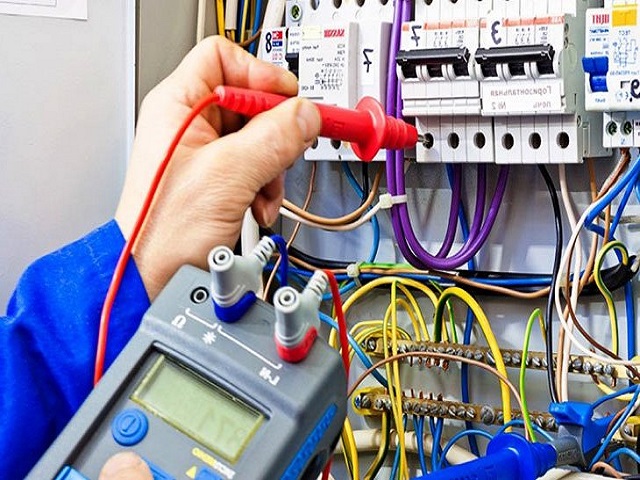 Замена светильников с люминесцентными лампами на светодиодныеУстановка светодиодных ламп обусловлена их меньшим потреблением электрической энергии и большим сроком службы по сравнению с лампами накаливания и люминесцентными лампами, производящими световой поток аналогичного уровня.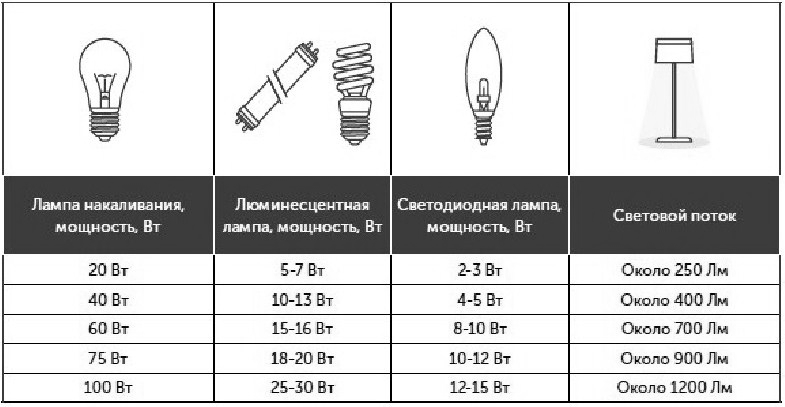 Определение потенциала снижения потребления и целевого уровня экономии ресурсов (по каждому виду ресурсов, для каждого здания) на трехлетний периодЦелевые показатели в области энергосбережения и повышения энергетической эффективности рассчитываются в соответствии с требованиями:Федерального закона РФ от 23 ноября 2009г. № 261-ФЗ «Об энергосбережении и о повышении энергетической эффективности и о внесении изменений в отдельные законодательные акты Российской Федерации»;Приказа Министерства энергетики РФ от 30 июня 2014 г. № 398 «Об утверждении требований к форме программ в области энергосбережения и повышения энергетической эффективности организаций с участием государства и муниципального образования, организаций, осуществляющих регулируемые виды деятельности, и отчетности о ходе их реализации»;Приказа Министерства энергетики РФ от 30 июня 2014 г. № 399 «Об утверждении методики расчета значений целевых показателей в области энергосбережения и повышения энергетической эффективности, в том числе в сопоставимых условиях»;Приказа Минэкономразвития России от 15 июля 2020 г. № 425 «Об утверждении методических рекомендаций по определению целевого уровня снижения потребления государственными (муниципальными) учреждениями суммарного объема потребляемых ими энергетических ресурсов и воды».Выполнение целевых показателей в области энергосбережения и повышения энергетической эффективности в результате реализации программы в натуральных и стоимостных показателях должны ежегодно после подведения итогов выполнения мероприятий фиксироваться в формах фактического выполнения целевых показателей, как за год, так и с нарастающим итогом.В программу включены обязательные корректировки в соответствии с установленными целевыми уровнями снижения потребления ресурсов, определенными на основании Приказа Минэкономразвития России от 15 июля 2020 г. № 425 «Об утверждении методических рекомендаций по определению целевого уровня снижения потребления государственными (муниципальными) учреждениями суммарного объема потребляемых ими энергетических ресурсов и воды». Рассчитанные целевые уровни приведены в таблице ниже.График внедрения рекомендуемых энергоресурсосберегающих мероприятийЗаключительное положениеПрограмма энергосбережения в Учреждении обеспечивает выполнение основных задач по снижению расходов на энергоснабжение зданий за счет рационального использования всех энергетических ресурсов и повышения эффективности их использования:снижение удельных показателей энергетических ресурсов;уменьшение потребления энергии и связанных с этим затрат;совершенствование системы учета потребляемых энергетических ресурсов;внедрение организационных, правовых, экономических, научно-технических и технологических мероприятий, обеспечивающих снижение потребления энергетических ресурсов и повышения энергетической безопасности учреждения;разработка мероприятий, обеспечивающих устойчивое снижение потребления энергетических ресурсов.Риски при выполнении мероприятийПриложение № 2к требованиям к форме программы в областиэнергосбережения и повышения энергетическойэффективности организаций с участиемгосударства и муниципального образованияи отчетности о ходе ее реализацииСВЕДЕНИЯ
О ЦЕЛЕВЫХ ПОКАЗАТЕЛЯХ ПРОГРАММЫ ЭНЕРГОСБЕРЕЖЕНИЯ И ПОВЫШЕНИЯ ЭНЕРГЕТИЧЕСКОЙ ЭФФЕКТИВНОСТИВ соответствии со статьей 11 Земельного кодекса Российской Федерации, ст.48 Федерального Закона от 06.10.2003г. № 131 «Об общих принципах организации местного самоуправления в Российской Федерации», администрация Мариинско-Посадского района Чувашской Республики п о с т а н о в л я е т:1. Провести аукцион, открытый по составу и по форме подачи предложений о цене, по продаже права на заключение договоров аренды сроком на 20 лет следующие земельные участки: - Лот № 1, земельный участок из категории земель населенных пунктов, разрешенное использование – для индивидуального жилищного строительства, расположенный по адресу: Чувашская Республика, р-н Мариинско-Посадский, с/пос. Приволжское, д. Ураково, кадастровый № 21:16:092501:256, площадью 946 кв.м.(0,0946 га); вид права – государственная не разграниченная собственность;- Лот № 2, земельный участок из категории земель населенных пунктов, разрешенное использование – для индивидуального жилищного строительства, расположенный по адресу: Чувашская Республика, р-н Мариинско-Посадский, с/пос. Приволжское, с. Кушниково, ул. Школьная, кадастровый № 21:16:093001:236, площадью 1394 кв.м.(0,1394 га); вид права – государственная не разграниченная собственность,- Лот № 3, земельный участок из категории земель населенных пунктов, разрешенное использование – для индивидуального жилищного строительства, расположенный по адресу: Чувашская Республика, р-н Мариинско-Посадский, с/пос. Большешигаевское, д. Малое Яндуганово, ул. Набережная, кадастровый № 21:16:121402:175, площадью 1500 кв.м.(0,15 га); вид права – государственная не разграниченная собственность,- Лот № 4, земельный участок из категории земель населенных пунктов, разрешенное использование – для индивидуального жилищного строительства, расположенный по адресу: Чувашская Республика, р-н Мариинско-Посадский, с/пос. Аксаринское, д. Нижеры, ул. Солнечная, кадастровый № 21:16:220701:182, площадью 1177 кв.м.(0,1177 га); вид права – государственная не разграниченная собственность,- Лот № 5, земельный участок из категории земель сельскохозяйственного назначения, разрешенное использование – для сельскохозяйственного производства, расположенный по адресу: Чувашская Республика, р-н Мариинско-Посадский, с/пос. Октябрьское, кадастровый № 21:16:160702:590, площадью 103690 кв.м. (10,369 га); вид права – государственная не разграниченная собственность,- Лот № 6, земельный участок из категории земель сельскохозяйственного назначения, разрешенное использование – сельскохозяйственное использование, расположенный по адресу: Чувашская Республика, р-н Мариинско-Посадский, с/пос. Эльбарусовское, кадастровый № 21:16:160606:274, площадью 75000 кв.м. (7,5 га); вид права – государственная не разграниченная собственность. 2. В соответствии с ч.12 ст.39.11 Земельного Кодекса Российской Федерации начальная цена стоимости годовой арендной платы земельных участков определена по результатам рыночной оценки в соответствии с Федеральным законом «Об оценочной деятельности в Российской Федерации» и установлена в соответствии с отчетом специалистов: - по лоту № 1 в соответствии с отчетом ООО «Профессиональная оценка и экспертиза» № 075/2022 от 17.05.2022 года – 18 844 (восемнадцать тысяч восемьсот сорок четыре) руб.00 коп,- по лоту № 2 в соответствии с отчетом ООО «Профессиональная оценка и экспертиза» № 076/2022 от 17.05.2022 года – 27 769 (двадцать семь тысяч семьсот шестьдесят девять) руб. 00 коп,- по лоту № 3 в соответствии с отчетом ООО «Профессиональная оценка и экспертиза» № 030/2022 от 16.02.2022 года – 23 512 (двадцать три тысячи пятьсот двенадцать) руб. 50 коп,- по лоту № 4 в соответствии с отчетом ООО «Профессиональная оценка и экспертиза» № 027/2022 от 11.02.2022 года – 18 450 (восемнадцать тысяч четыреста пятьдесят) руб. 00 коп,- по лоту № 5 в соответствии с отчетом ООО «Профессиональная оценка и экспертиза» № 077/2022 от 17.05.2022 года – 11 136 (одиннадцать тысяч сто тридцать шесть) руб. 00 коп,- по лоту № 6 в соответствии с отчетом частнопрактикующего оценщика Войнова Евгения Александровича № 314-05-22 от 17.05.2022 года – 7 295 (семь тысяч двести девяносто пять) руб. 00 коп.3. Утвердить извещение о проведении аукциона на право заключения договоров аренды земельных участков (приложение № 1), форму заявки для участия в аукционе (приложение № 2) и форму договора аренды земельного участка (приложение №3). 4. Аукцион назначить на 19 августа 2022 года в 10 час. 00 мин. по московскому времени в администрации Мариинско-Посадского района расположенного по адресу: Чувашская Республика, г.Мариинский Посад, ул. Николаева, д. 47, каб.311. 5. Установить шаг аукциона - 3% от начальной цены, размер задатка – 100% от начальной цены земельного участка. 6. Победителем аукциона признается участник аукциона, предложивший наибольшую цену.  7. Организатором торгов определить администрацию Мариинско - Посадского района Чувашской Республики. 8. Администрации Мариинско-Посадского района Чувашской Республики опубликовать информационное сообщение о проведении открытого аукциона в средствах массовой информации и разместить его на официальном сайте Российской Федерации в сети «Интернет» (http://torgi.gov.ru), на официальном сайте администрации Мариинско-Посадского района Чувашской Республики.И.о. главы администрации Мариинско-Посадского района С.В.МастьяновУведомлениео проведении общественных обсуждений по объекту государственной экологической экспертизы федерального уровня: проекта технической документации на агрохимикат Мука известняковая, включая предварительные материалы оценки воздействия на окружающую среду (ОВОС) агрохимиката Мука известняковая. В соответствии с Федеральным законом от 23.11.1995 № 174-ФЗ «Об экологической экспертизе, приказом Минприроды России от 01.12.2020 №999 «Об утверждении требований к материалам оценки воздействия на окружающую среду», экспертизы материалов ООО «Тузинский карьер» уведомляет о начале общественных обсуждений (в форме опроса) по объекту государственной экологической экспертизы: проекта технической документации на агрохимикат Мука известняковая, включая предварительные материалы оценки воздействия на окружающую среду (ОВОС) агрохимиката Мука известняковая. Наименование заказчика намечаемой хозяйственной деятельности:ООО "Тузинский карьер", ОГРН 1162130060542, ИНН 2130174192. Адрес заказчика намечаемой хозяйственной деятельности:Юридический и фактический адрес: Россия, 428029, Чувашская Республика – Чувашия, г. Чебоксары, ул. Ленинского Комсомола, д.5, оф. 155. Тел.: 8-917-663-82-09, E-mail: tuzinkar@mail.ru Наименование проектировщика: проектной документации, исполнителя работ по оценке воздействия на окружающую среду: Автономное учреждение Чувашской Республики «Научно-исследовательский институт экологии и природопользования» Министерства природных ресурсов и экологии Чувашской Республики ОГРН 1032128001080, ИНН 2128022033. Адрес проектировщика: проектной документации, исполнителя работ по оценке воздействия на окружающую среду:Юридический и фактический адрес: 428024, г. Чебоксары, пр. Мира, дом 90, корп. 2Тел/факс(8352) 28-76-05, 22-23-49, E-mail: ecology21@inbox.ru Орган, ответственный за организацию общественного обсуждения:Наименование: Администрация Мариинско-Посадского района Чувашской Республики.ОГРН 1022102433550, ИНН 2111002134.Юридический и фактический адрес: Россия, 429570, Чувашская Республика - Чувашия, город Мариинский Посад, район Мариинско-Посадский, улица Николаева, 47.Тел. 8 (835) 422-22-71, 8 (835) 422-19-35, E-mail: marpos_construc@cap.ru. Наименование планируемой хозяйственной деятельности: Проект технической документации на агрохимикат Мука известняковая, включая предварительные материалы оценки воздействия на окружающую среду (ОВОС) агрохимиката Мука известняковая. Цель планируемой хозяйственной и иной деятельности:  Использование агрохимиката «Мука известняковая» для нормализации кислотности почвы, повышение плодородия почвы, улучшение структуры верхнего слоя почвы, увеличение концентрации кальция и магния в почве, нейтрализует действия токсичных элементов в почве. Место реализации планируемой хозяйственной деятельности:Новотузинское месторождение карбонатных пород. Участок недр площадью 146793 кв.м., (14,7га) с кадастровым номером 21:16:221004:183 расположен на территории Аксаринского сельского поселения Мариинско – Посадского района Чувашской Республики. Примерные сроки проведения оценки воздействия на окружающую среду:III кв. 2022 г. – IV кв. 2022 г.Место доступности объекта общественного обсуждения:Ознакомиться материалами, выносимыми на общественные обсуждения, а также получить опросный лист можно в течение 30 дней с момента опубликования настоящего уведомления по адресу: Россия, 429570, Чувашская Республика - Чувашия, город Мариинский Посад, район Мариинско-Посадский, улица Николаева, 47, каб. 205 (с понедельника по пятницу с 08:00 до 16:00, обед с 12:00 до 13:00), а также на официальном сайте муниципального образования Администрации Мариинско-Посадского района Чувашской Республики в сети Интернет  https://marpos.cap.ru/.Форма общественного обсуждения: опрос.Сроки проведения: 25.07.2021–25.08.2022Сроки доступности объекта общественного обсуждения: 25.07.2022– 25.08.2022Форма представления замечаний и предложений: письменная.Заполненный опросный лист можно направить в течение 30 дней с момента опубликования настоящего уведомления в письменной форме по адресу: Россия, 429570, Чувашская Республика - Чувашия, город Мариинский Посад, район Мариинско-Посадский, улица Николаева, 47, каб. 205, или в адрес ответственных лиц: - органа местного самоуправления: Тихонова Ольга Игоревна, тел.: +7 (835) 422-22-71, или по электронной почте: marpos_construc@cap.ru отметкой «общественные обсуждения»; - ООО «Тузинский карьер»: Виноградова Елена Сергеевна, тел.: +7 917-663-82-09, или по электронной почте:   с отметкой «общественные обсуждения».Иная информация:Во исполнение п. 7.9.2 Требований к материалам оценки воздействия на окружающую среду (утв. Приказом Минприроды России от 01.12.2020 №999), вступающих в силу с 01.09.2021 г., уведомление о проведении общественных обсуждений проекта технической документации на агрохимикат Мука известняковая, включая предварительные материалы оценки воздействия на окружающую среду (ОВОС) агрохимиката Мука известняковая по объекту государственной экологической экспертизы было направлено с целью его размещения на официальных сайтах для обеспечения доступности объекта общественных обсуждений для ознакомления общественности:- на муниципальном уровне:- на официальном сайте Администрации Мариинско-Посадского района Чувашской Республики https://marpos.cap.ru/- на региональном уровне:- на официальном сайте Волжско-Камского межрегиональное управления Росприроднадзора https://rpn.gov.ru/- на официальном сайте Министерства сельского хозяйства Чувашской Республики https://agro.cap.ru/- на федеральном уровне – на официальном сайте Федеральной службы по надзору в сфере природопользования (Росприроднадзор) https://rpn.gov.ru/Все полученные в ходе общественных обсуждений замечания и предложения будут учтены.В соответствии со ст. 28 Федерального закона от 06 октября 2003 года № 131 – ФЗ «Об общих принципах организации местного самоуправления в Российской Федерации», ст. 5.1. Градостроительного кодекса Российской Федерации от 29 декабря 2004 г. N 190-ФЗ, Федерального закона от 23.11.1995 № 174-ФЗ «Об экологической экспертизе, приказа Минприроды России от 01.12.2020 № 999 «Об утверждении требований к материалам оценки воздействия на окружающую среду», администрация Мариинско-Посадского района постановляет:Назначить общественные обсуждения в форме опроса по проекту технической документации на агрохимикат Мука известняковая, включая предварительные материалы оценки воздействия на окружающую среду (ОВОС) агрохимиката «Мука известняковая» ООО «Тузинский карьер» в период 25 июля 2022 по 25 августа 2022 года по адресу: 429570, Чувашская Республика-Чувашия, Мариинско-Посадский район, г. Мариинский Посад, ул. Николаева, д. 47.Утвердить форму опросного листа (прилагается).Утвердить порядок участия граждан в опросе:опрос общественного мнения проводится путем заполнения опросного листа;заполненные опросные листы направляются в администрацию Мариинско-Посадского района Чувашской Республики по адресу: по адресу: 429570, Чувашская Республика-Чувашия, Мариинско-Посадский район, г. Мариинский Посад, ул. Николаева, д. 47 или посредством электронной почты: marpos_construc@cap.ru в период с 25 июля 2022 года по 25 августа 2022 года с пометкой «общественные обсуждения».4. Обеспечить доступ граждан к материалам, выносимым на общественные обсуждения, на официальном сайте администрации Мариинско-Посадского района Чувашской Республики в сети Интернет https://marpos.cap.ru/, а также по адресу: 429570, Чувашская Республика-Чувашия, Мариинско-Посадский район, г. Мариинский Посад, ул. Николаева, д. 47, каб. 205 в период с 25 июля 2022 года по 25 августа 2022 года.Осуществлять контроль за соблюдением прав граждан на участие в опросе. Обеспечить предоставление пояснений (в т.ч. письменных) участникам опроса в случае возникновения вопросов, замечаний, предложений. Подвести итоги опроса и обнародовать их путем размещения информационного сообщения на официальном сайте администрации Мариинско-Посадского района Чувашской Республики в сети Интернет https://marpos.cap.ru/.Контроль за исполнением настоящего постановления оставляю за собой.Настоящее постановление вступает в силу с момента его официального опубликования в муниципальной газете «Посадский вестник».Приложение к постановлению администрации Мариинско-Посадского района Чувашской Республикиот 18 июля 2022 г.№ 536ОПРОСНЫЙ ЛИСТпо изучению общественного мнения по проекту технической документации на агрохимикат Мука известняковая, включая предварительные материалы оценки воздействия на окружающую среду (ОВОС) агрохимиката «Мука известняковая» ООО «Тузинский карьер» Заказчик: ООО «Тузинский карьер» (Россия, 428029, Чувашская Республика – Чувашия, г. Чебоксары, ул. Ленинского Комсомола, д.5, оф.155, тел.: 89176638209, e-mail: tuzinkar@mail.ru, контактное лицо — специалист Виноградова Е.С.). Участник общественных обсуждений:Фамилия* Имя* Отчество* (при наличии) Дата рождения Адрес места жительства (регистрации)**_____________________________________________________________________________Телефон ___________________________________________________________________Социальное положение (работающий, служащий, учащийся, пенсионер, неработающий) _____________________________________________________________Наименование организации, адрес, телефон __________________________________________________________________________________________________________________заполняется, если участник опроса представляет организацию7. Представление о планируемом виде хозяйственной деятельности и ее последствиях (имеется полное представление, слабо представляются последствия, не имеется представление о последствиях)_____________________________________________________________________________________Степень достаточности и освещенности вопроса, наличие информации о планируемой деятельности (имеется в полном объеме, имеется ограниченная информация, не имеется информации)_____________________________________________________________________________________Источник информации о планируемой деятельности_____________________________________________________________________________________10. Наиболее важные проектные решения и возможные последствия, вызывающие возражение или сомнение _____________________________________________________________________________________ 11. Признать оценку воздействия намечаемой хозяйственной деятельности на окружающую среду в составе проектной технической документации по объекту агрохимикат Мука известняковая, включая предварительные материалы оценки воздействия на окружающую среду (ОВОС) агрохимиката «Мука известняковая» достаточной? (нужное отметить) ___ да ___ нетДата: _______________ Подпись ___________________/_______________________________/ * Подписывая настоящий опросный лист, я соглашаюсь на обработку (хранение, передачу) моих персональных данных, указанных в настоящем опросном листе в соответствии с Федеральным законом от 27.07.2006 №152-ФЗ «О персональных данных» и исключительно в целях соблюдения моих прав в части проведения государственной экологической экспертизы указанной в настоящем опросном листе документации в соответствии с Положением об оценке воздействия намечаемой хозяйственной деятельности на окружающую среду по Российской Федерации, утвержденным приказом Министерства Природных Ресурсов и экологии Российской Федерации от 01 декабря 2020 г. № 999. Служебная информация:____________________________________________________________________________________ Шашкова Надежда Валериевна, ведущий специалист – эксперт отдела градостроительства_______ администрации Мариинско-Посадского района Чувашской Республики_______________________  Ф.И.О., должность лица, принявшего опросный листДата: _______________ Подпись ___________________/ Шашкова Н.В./ ** Просим заполненный опросный лист направить любым удобным для Вас способом. электронной почтой в администрацию Мариинско-Посадского района Чувашской Республики: на электронную почту: marpos_construc@cap.ru с отметкой «общественные обсуждения»принести лично или направить письмом почтой России в администрацию Мариинско-Посадского района по адресу: Россия, 429570, Чувашская Республика, Мариинско-Посадский район, г. Мариинский Посад, ул. Николаева, д.47, каб. 205принести лично в администрацию Аксаринского сельского поселения Мариинско-Посадского района Чувашской Республики по адресу: Россия, 429567, Чувашская Республика, Мариинско-Посадский район, д. Аксарино, ул. Центральная Усадьба, 11Приложение к опросному листу  Предложения (замечания) к опросному листу изучения общественного мнения по проекту технической документации на агрохимикат Мука известняковая, включая предварительные материалы оценки воздействия на окружающую среду (ОВОС) агрохимиката «Мука известняковая» ООО «Тузинский карьер»________________________________________________________________________________________________________________________________________________________________________________________________________________________________________________________________________________________________________________________________________________________________________________________________________________________________________________________________________________________________________________________________________________________________________________________________________________________________________________________________________________________________________________________________________________________________________________________________________________________________________________________________________________________________________________________________________________________________________________________________________________________________________________________________________________________________________________________________________________________________________________________________________________________________________________________________________________________________________________________________________________________________________________________________________________________________________________________________________________________________________________________________________________________________________________________________________________________________________________________________________________________________________________________________________________________________________________________________________________________________________________________________________________________________________________________________________________________________________________________________________________________________________________________________________________________________________________________на ___________ листахДата________________ Подпись участника опроса  общественного мнения _______________________на 3 листах  ДОГОВОР АРЕНДЫ № находящегося в государственной неразграниченной собственности земельного участкаг. Мариинский Посад « » ______ 2022 г.Администрация Мариинско-Посадского района Чувашской Республики, именуемая в дальнейшем «Арендодатель», в и.о.главы администрации Мариинско-Посадского района Чувашской Республики Мастьянова Сергея Витальевича, действующего на основании решения Мариинско-Посадского районного Собрания депутатов Чувашской Республики №С-4/2 от 29.04.2022 и Устава, И ФИО, дата рождения, паспортные данные, зарегистрирован(а) , именуемый в дальнейшем «Арендатор», заключили настоящий договор (далее – Договор) о нижеследующем:1. Предмет Договора1.1. На основании протокола об итогах аукциона (протокола рассмотрения заявок, поступивших на участие в открытом аукционе по продаже права на заключение договора аренды земельных участков, находящихся в государственной неразграниченной собственности, расположенных на территории Мариинско-Посадского района Чувашской Республики) по лоту № ___ от «__»_____2022 г., Арендодатель предоставляет, а Арендатор принимает в аренду земельный участок из категории __________, разрешенное использование – _____, местоположение __________________, кадастровый № ____________, площадью __ кв.м.1.2. Особые отметки:_____________2. Срок Договора2.1. Срок аренды Участка устанавливается на 20 лет с «___»____ 2022 г. по «___»_____ 2042 г.2.2. Договор, заключенный на срок более одного года, вступает в силу с даты его государственной регистрации в Управлении Федеральной службы государственной регистрации, кадастра и картографии по Чувашской Республике.3. Размер и условия внесения арендной платы3.1. Согласно протокола об итогах аукциона (протокола рассмотрения заявок, поступивших на участие в открытом аукционе по продаже права на заключение договора аренды земельных участков, находящихся в государственной неразграниченной собственности, расположенных на территории Мариинско-Посадского района Чувашской Республики) по лоту № __ от «___»_____2022г., размер годовой арендной платы за Участок составляет _____ руб. (______) руб. ___ коп.3.2. За первый год аренды Арендатор вносит арендную плату единовременно, до регистрации данного договора в Управлении Федеральной службы государственной регистрации, кадастра и картографии по Чувашской Республике. За последующие годы аренды арендная плата вносится Арендатором ежемесячно, равными долями за каждый месяц вперед, до 10 числа текущего месяца, путем перечисления на р/с 03100643000000011500, л/сч 04153001890 в Управлении Федерального казначейства по Чувашской Республике, кор/счет 40102810945370000084 Отделение НБ – Чувашская Республика Банка России// УФК по Чувашской Республике г.Чебоксары (Администрация Мариинско-Посадского района Чувашской Республики), ИНН 2111002134, БИК 019706900, КПП 211101001, ОКТМО 97 629 000, КБК 903 111 05013 05 0000 120 – арендная плата за земли.3.3. Исполнение обязанности по внесению суммы арендной платы третьими лицами не допускается. Внесение суммы арендной платы третьими лицами не является оплатой арендных платежей.Сумма произведенного платежа, недостаточная для исполнения денежного обязательства полностью, в первую очередь погашает пени, а в оставшейся части – основную сумму долга.4. Права и обязанности Сторон4.1. Арендодатель имеет право:4.1.1. Требовать досрочного расторжения Договора при использовании земельного участка не по целевому назначению, а также при использовании способами, приводящими к его порче, при не внесении арендной платы более чем за 2 месяца и в случае нарушения других условий Договора.4.1.2. На беспрепятственный доступ на территорию арендуемого земельного участка с целью его осмотра на предмет соблюдения условий Договора.4.1.3. На возмещение убытков, причиненных ухудшением качества Участка и экологической обстановки в результате хозяйственной деятельности арендатора, а также по иным основаниям, предусмотренным законодательством Российской Федерации.4.2. Арендодатель обязан:4.2.1. Выполнять в полном объеме все условия Договора.4.2.2. Письменно в десятидневный срок уведомить Арендатора об изменении номеров счетов для перечисления арендной платы, указанных в п. 3.2.4.2.3. Своевременно производить перерасчет арендной платы и своевременно информировать об этом Арендатора.4.3. Арендатор имеет право:4.3.1. Использовать Участок на условиях, установленных Договором.4.3.2. По истечении срока действия Договора в преимущественном порядке перед другими лицами заключить договор аренды на новый срок на согласованных Сторонами условиях по письменному заявлению, направленному Арендодателю не позднее чем за 3 (три) месяца до истечения срока действия Договора.4.4. Арендатор обязан:4.4.1. Выполнять в полном объеме все условия Договора.4.4.2. Использовать Участок в соответствии с целевым назначением и разрешенным использованием.4.4.3. Уплачивать в размере и на условиях, установленных Договором, арендную плату.4.4.4. Обеспечить Арендодателю (его законным представителям), представителям органов государственного земельного контроля доступ на Участок по их требованию.4.4.5. После подписания Договора произвести его государственную регистрацию в Управлении Федеральной регистрационной службы по Чувашской Республике.4.4.6. Письменно сообщить Арендодателю не позднее чем за 1 (один) месяц о предстоящем освобождении Участка как в связи с окончанием срока действия Договора, так и при досрочном его освобождении.4.4.7. Не допускать действий, приводящих к ухудшению экологической обстановки на арендуемом земельном участке и прилегающих к ним территориях, а также выполнять работы по благоустройству территории.4.4.8. Письменно в десятидневный срок уведомить Арендодателя об изменении своих реквизитов.4.5. Арендодатель и Арендатор имеют иные права и несут иные обязанности, установленные законодательством Российской Федерации. 5. Ответственность Сторон5.1. За нарушение условий Договора Стороны несут ответственность, предусмотренную законодательством Российской Федерации.5.2. За нарушение срока внесения арендной платы по Договору, Арендатор выплачивает Арендодателю неустойку в размере 1/300 ставки рефинансирования ЦБ РФ за каждый день просрочки. Неустойка перечисляется в порядке, предусмотренном п. 3.2 Договора.5.3. Ответственность Сторон за нарушение обязательств по Договору, вызванных действием обстоятельств непреодолимой силы, регулируется законодательством Российской Федерации.6. Изменение, расторжение и прекращение Договора6.1. Все изменения и (или) дополнения к Договору оформляются Сторонами в письменной форме.6.2. Договор может быть расторгнут по требованию Арендодателя по решению суда на основании и в порядке, установленном гражданским законодательством, а также в случаях, указанных в пункте 4.1.1.6.3. При прекращении Договора Арендатор обязан вернуть Арендодателю Участок в надлежащем состоянии.7. Рассмотрение и урегулирование споров7.1. Все споры между Сторонами, возникающие по Договору, разрешаются в соответствии с законодательством Российской Федерации.8. Особые условия Договора8.1. Расходы по государственной регистрации Договора, а также изменений и дополнений к нему возлагаются на Арендатора.8.2. Договор составлен в 3 (трех) экземплярах, имеющих одинаковую юридическую силу, из которых по одному экземпляру хранится у Сторон, один экземпляр передается в Управление Федеральной службы государственной регистрации, кадастра и картографии по Чувашской Республике.9. Подписи и Реквизиты СторонО внесении изменений в решение Собрания депутатов Бичуринского сельского поселения Мариинско-Посадского района «О бюджете Бичуринского сельского поселения Мариинско-Посадского района Чувашской Республики на 2022 год и на плановый период 2023 и 2024 годов»Собрание депутатов Бичуринского сельского поселенияр е ш и л о:внести в решение Собрания депутатов Бичуринского сельского поселения Мариинско-Посадского района Чувашской Республики от 27.12.2021 года № С-23/2 «О бюджете Бичуринского сельского поселения Мариинско-Посадского района Чувашской Республики на 2022 год и на плановый период 2023 и 2024 годов» следующие изменения: статью 1 изложить в следующей редакции:«1. Утвердить основные характеристики бюджета Бичуринского сельского поселения Мариинско-Посадского района Чувашской Республики на 2022 год:прогнозируемый общий объем доходов бюджета Бичуринского сельского поселения Мариинско-Посадского района Чувашской Республики в сумме 5 826,9 тыс. рублей, в том числе объем безвозмездных поступлений – 4 324,1 тыс. рублей;общий объем расходов бюджета Бичуринского сельского поселения Мариинско-Посадского района Чувашской Республики в сумме 6 416,0 тыс. рублей; предельный объем муниципального долга Бичуринского сельского поселения Мариинско-Посадского района Чувашской Республики в сумме 0,0 тыс. рублей;верхний предел муниципального внутреннего долга Бичуринского сельского поселения Мариинско-Посадского района Чувашской Республики на 1 января 2023 года в сумме 0,0 тыс. рублей, в том числе верхний предел долга по муниципальным гарантиям Бичуринского сельского поселения Мариинско-Посадского района Чувашской Республики 0,0 тыс. рублей;прогнозируемый дефицит бюджета Бичуринского сельского поселения Мариинско-Посадского района Чувашской Республики в сумме 589,1 тыс. рублей».абзац четвертый и шестой пункта 2 исключить;абзац четвертый и шестой пункта 3 исключить; в статье 4:в части 1 слова «приложению 4» заменить словами «приложениям 4, 4.1, 4.2, 4.3»;в статье 5:в части 1:в подпункте «а» слова «приложению 6» заменить словами «приложение 6, 6.1, 6.2, 6.3»;в подпункте «г» слова «приложению 9» заменить словами «приложение 9, 9.1, 9.2, 9.3»; в подпункте «е» слова «приложению 11» заменить словами «приложение 11, 11.1, 11.2, 11.3»;в части 3 слова «2 956,9 тыс. рублей» заменить словами «2 900,8 тыс. рублей»;дополнить приложением 4.3 следующего содержания:Приложение 4.3к решению Собрания депутатов Бичуринского сельского поселения "О бюджете Бичуринского сельского поселения Мариинско-Посадского района Чувашской Республики на 2022 год и на плановый период 2023 и 2024 годов»ИЗМЕНЕНИЕпрогнозируемых объемов поступлений доходов в бюджет Бичуринского сельского поселения Мариинско-Посадского района Чувашской Республики на 2022 год, предусмотренного приложением 4 к решению Собрания депутатов Бичуринскогосельского поселения «О бюджете Бичуринского сельского поселения Мариинско-Посадского района Чувашской Республики на 2022 год и на плановый период 2023 и 2024 годов»дополнить приложением 6.3 следующего содержания:Приложение 6.3к решению Собрания депутатов Бичуринского сельского поселения "О бюджете Бичуринского сельского поселения Мариинско-Посадского района Чувашской Республики на 2022 год и на плановый период 2023 и 2024 годов» ИЗМЕНЕНИЕраспределения бюджетных ассигнований по разделам, подразделам, целевым статьям (муниципальным программам Бичуринского сельского поселения и непрограммным направлениям деятельности) и группам (группам и подгруппам) видов расходов классификации расходов бюджета Бичуринского сельского поселения на 2022 год, предусмотренного приложением 6 к решению Собрания депутатов Бичуринского сельского поселения «О бюджете Бичуринского сельского поселения Мариинско-Посадского района Чувашской Республики на 2022 год и на плановый период 2023 и 2024 годов»(тыс. рублей)6) дополнить приложением 9.3 следующего содержания:Приложение 9.3к решению Собрания депутатов Бичуринского сельского поселения "О бюджете Бичуринского сельского поселения Мариинско-Посадского района Чувашской Республики на 2022 год и на плановый период 2023 и 2024 годов»ИЗМЕНЕНИЕраспределения бюджетных ассигнований по целевым статьям (муниципальным программам Бичуринского сельского поселения и непрограммным направлениям деятельности), группам (группам и подгруппам) видов расходов, разделам, подразделам классификации расходов бюджета Бичуринского сельского поселения Мариинско-Посадского района Чувашской Республики на 2022 год, предусмотренного приложением 9 к решению Собрания депутатов Бичуринского сельского поселения «О бюджете Бичуринского сельского поселения Мариинско-Посадского района Чувашской Республики на 2022 год и на плановый период 2023 и 2024 годов» (тыс. рублей)7) дополнить приложением 11.3 следующего содержания:ИЗМЕНЕНИЕведомственной структуры расходов бюджета Бичуринского сельского поселения Мариинско-Посадского района Чувашской Республики на 2022 год, предусмотренного приложением 11 к решению Собрания депутатов Бичуринского сельского поселения «О бюджете Бичуринского сельского поселения Мариинско-Посадского района Чувашской Республики на 2022 год и на плановый период 2023 и 2024 годов» (тыс. рублей)8) приложение 13 «Источники внутреннего финансирования дефицита бюджета Бичуринского сельского поселения Мариинско-Посадского района Чувашской Республики на 2022 год изложить в следующей редакции:Приложение 13.3к решению Собрания депутатов Бичуринского сельского поселения "О бюджете Бичуринского сельского поселения Мариинско-Посадского района Чувашской Республики на 2022 год и на плановый период 2023 и 2024 годов»Источники внутреннего финансирования дефицита бюджета Бичуринского сельского поселения Мариинско-Посадского района на 2022 год (тыс.руб.)9) Настоящее решение подлежит официальному опубликованию.Глава Бичуринского сельского поселения С.М.Назаров В соответствии с Жилищным кодексом Российской Федерации, Федерального закона Российской Федерации от 06.10.2003 № 131-ФЗ "Об общих принципах организации местного самоуправления в Российской Федерации", постановлением Правительства Российской Федерации от 26.01.2006г. №42 " Об утверждении Правил отнесения жилого помещения к специализированному жилищному фонду и типовых договоров социального найма специализированных жилых помещений", частью VI п. 6.1 постановления Кабинета Министров Чувашской Республики от 25.07.2013г. № 292 «О мерах по обеспечению жилыми помещениями детей-сирот и детей, оставшихся без попечения родителей, лиц из числа детей-сирот и детей, оставшихся без попечения родителей», Положением о муниципальном специализированном жилищном фонде Мариинско-Посадского района Чувашской Республики, утвержденным решением Мариинско-Посадского районного Собрания депутатов от 25.12.2013года №С-16/5, Мариинско-Посадское районное Собрание депутатов р е ш и л о:1. Исключить из специализированного жилищного фонда Мариинско-Посадского района Чувашской Республики указанные в таблице жилые помещения, предоставленные детям-сиротам и детям, оставшимся без попечения родителей, лицам из числа детей-сирот, оставшихся без попечения родителей и заключить по ним договора социального найма: Настоящее решение вступает в силу со дня подписания.Глава Мариинско-Посадского района В.В. ПетровВ соответствии с Федеральным законом Российской Федерации от 06.10.2003 № 131-ФЗ "Об общих принципах организации местного самоуправления в Российской Федерации", Положением о порядке управления и распоряжения имуществом, находящимся в муниципальной собственности Мариинско-Посадского района Чувашской Республики, утвержденным решением Мариинско-Посадского районного Собрания депутатов от 29.10.2009 № С-52/6, на основании Выписок из Единого государственного реестра недвижимости об основных характеристиках и зарегистрированных прав на объект недвижимости от 30.05.2022 г. Мариинско-Посадское районное Собрание депутатов р е ш и л о:В связи с приватизацией муниципального имущества в собственность граждан исключить из муниципальной казны и собственности Мариинско-Посадского района Чувашской Республики следующие объекты:2. Решение вступает в силу с момента его подписания.Глава Мариинско-Посадского района В.В.ПетровВ соответствии с Гражданским кодексом Российской Федерации, на основании Федерального закона Российской Федерации от 06.10.2003 № 131-ФЗ "Об общих принципах организации местного самоуправления в Российской Федерации", Положения о порядке управления и распоряжения имуществом, находящимся в муниципальной собственности Мариинско-Посадского района Чувашской Республики, утвержденного решением Мариинско-Посадского районного Собрания депутатов от 29.10.2009 № С-52/6Мариинско-Посадское районное Собрание депутатов р е ш и л о:1. Внести в решение Мариинско-Посадского районного Собрания депутатов от 29.04.2022 № С–4/10 «О передаче из муниципальной собственности Мариинско–Посадского района Чувашской Республики в муниципальную собственность поселений Мариинско-Посадского района Чувашской Республики объекты движимого имущества» следующие изменения:1.1 Подпункт 1.5 пункта 1 изложить в следующей редакции1.5. Первочурашевскому сельскому поселению Мариинско-Посадского района2. пункт 1 дополнить подпунктом 1.6 следующего содержания:«1.6. Приволжскому сельскому поселению Мариинско-Посадского районаРешение вступает в силу с момента его подписания.Глава Мариинско-Посадского района В.В.ПетровВ соответствии с Гражданским кодексом Российской Федерации, на основании Федерального закона Российской Федерации от 06.10.2003 № 131-ФЗ "Об общих принципах организации местного самоуправления в Российской Федерации", Положения о порядке управления и распоряжения имуществом, находящимся в муниципальной собственности Мариинско-Посадского района Чувашской Республики, утвержденным решением Мариинско-Посадского районного Собрания депутатов от 29.10.2009 № С-52/6, решение Собрания депутатов Октябрьского сельского поселения Мариинско-Посадского района № С-38/1 от 07.07.2022 «О передаче имущества из муниципальной собственности Октябрьского сельского поселения Мариинско-Посадского района Чувашской Республики в муниципальную собственность администрации Мариинско-Посадского района Чувашской Республики»,Мариинско-Посадское районное Собрание депутатов р е ш и л о:Принять безвозмездно из муниципальной собственности Октябрьского сельского поселения Мариинско-Посадского района Чувашской Республики в муниципальную собственность Мариинско-Посадского района Чувашской Республики следующее имущество: Принять безвозмездно из муниципальной собственности Октябрьского сельского поселения Мариинско-Посадского района Чувашской Республики в муниципальную собственность Мариинско-Посадского района Чувашской Республики следующее имущество:Настоящее решение вступает в силу после его официального опубликования в информационном издании «Посадский Вестник» Глава Мариинско-Посадского района В.В. ПетровО передаче имущества из муниципальной собственности Октябрьского сельского поселенияМариинско–Посадского района Чувашской Республики в муниципальную собственность Мариинско-Посадского района Чувашской РеспубликиВ соответствии с Гражданским кодексом Российской Федерации, на основании Федерального закона Российской Федерации от 06.10.2003 № 131-ФЗ "Об общих принципах организации местного самоуправления в Российской Федерации", ч.2 ст.11 Земельного Кодекса Российской Федерации, Положением о порядке управления и распоряжения муниципальной собственностью Октябрьского сельского поселения Мариинско-Посадского района Чувашской Республики, утвержденным решением Собрания депутатов Октябрьского сельского поселения Мариинско-Посадского района Чувашской Республики от 21.01.2022 № С-29/3,Собрание депутатов Октябрьского сельского поселения Мариинско-Посадского района Чувашской Республикир е ш и л о:1. Передать безвозмездно из муниципальной собственности Октябрьского сельского поселения Мариинско-Посадского района Чувашской Республики в муниципальную собственность Мариинско-Посадского района Чувашской Республики имущество:2. Решение вступает в силу с момента его подписания.Председатель Собрания депутатов Октябрьского сельского поселения Т.А.ВасильеваСведенияо численности муниципальных служащих и фонде оплаты труда,финансируемых за счет бюджета Большешигаевского сельского поселения Мариинско-Посадского района Чувашской Республикиза 1 полугодие 2022 годаГлава Большешигаевского сельского поселения                               С.И.Николаев         Мариинско-Посадское районное Собрание депутатовр е ш и л о:Статья 1. Внести в решение Мариинско-Посадского районного Собрания депутатов Мариинско-Посадского района Чувашской Республики от 20.12.2021 года № С-13/3 «О бюджете Мариинско-Посадского района Чувашской Республики на 2022 год и на плановый период 2023 и 2024 годов» следующие изменения: часть 1 статьи 1 изложить в следующей редакции:«1. Утвердить основные характеристики бюджета Мариинско-Посадского района Чувашской Республики на 2022 год:прогнозируемый общий объем доходов бюджета Мариинско-Посадского района Чувашской Республики в сумме 737 754,4 тыс. рублей, в том числе объем безвозмездных поступлений – 658 492,7 тыс. рублей, из них межбюджетные трансферты из республиканского бюджета Чувашской Республики - 629 094,2 тыс. рублей;общий объем расходов бюджета Мариинско-Посадского района Чувашской Республики в сумме 761 016,6 тыс. рублей;верхний предел муниципального внутреннего долга Мариинско-Посадского района Чувашской Республики на 1 января 2023 года в сумме 0,0 тыс. рублей, в том числе верхний предел долга по муниципальным гарантиям Мариинско-Посадского района Чувашской Республики 0,0 тыс.рублей;прогнозируемый дефицит бюджета Мариинско-Посадского района Чувашской Республики 23 262,2 тыс. рублей.»;абзац четвертый и шестой пункта 2 исключить;абзац четвертый и шестой пункта 3 исключить; в статье 4:в части 1 слова «приложению 4» заменить словами «приложениям 4, 4.1, 4.2, 4.3»; в статье 5:в части 1:в подпункте «а» слова «приложению 6» заменить словами «приложение 6, 6.1, 6.2, 6.3»;в подпункте «г» слова «приложению 9» заменить словами «приложение 9, 9.1, 9.2, 9.3»; в подпункте «е» слова «приложению 11» заменить словами «приложение 11, 11.1, 11.2, 11.3»;в части 2 слова «3 666,4 тыс. рублей» заменить словами «3 350,3. рублей»;в части 3 слова «67 959,4 тыс. рублей» заменить словами «75 572,5 тыс. рублей»;дополнить частью 4 следующего содержания:«4.Утвердить адресную инвестиционную программу на 2022 год согласно приложению 26 к настоящему Решению;4) в статье 7:в части 1:слова «96 534,8 тыс. рублей» заменить словами «140 329,4 тыс. рублей»;статью 14 изложить в следующей редакции:Статья 14. Предоставление субсидий юридическим лицам (за исключением субсидий муниципальным учреждениям), индивидуальным предпринимателям, физическим лицам – производителям товаров, работ, услуг  Субсидии юридическим лицам (за исключением субсидий государственным (муниципальным) учреждениям, а также субсидий, указанных в пунктах 6–81 статьи 78 Бюджетного Кодекса Российской Федерации), индивидуальным предпринимателям, а также физическим лицам – производителям товаров, работ, услуг, предусмотренные приложениях 11, 11.1, 11.2, 11.3, 12, 12.1, 12.2, 12.3 к настоящему решению и (или) муниципальных программах Мариинско-Посадского района Чувашской Республики, представляются в порядке, установленном нормативно-правовым актом Кабинета Министров Чувашской Республики. 6) дополнить приложением 4.3 следующего содержания:Приложение 4.3к решению Мариинско-Посадского районного Собрания депутатов "О бюджете Мариинско-Посадского районаЧувашской Республики на 2022 годи на плановый период 2023 и 2024 годов»ИЗМЕНЕНИЕпрогнозируемых объемов поступлений доходов в бюджет Мариинско-Посадского района Чувашской Республики на 2022 год, предусмотренного приложением 4 к решению Мариинско-Посадского районного Собрания депутатов Чувашской Республики «О бюджете Мариинско-Посадского района Чувашской Республики на 2022 год и на плановый период 2023 и 2024 годов»7) дополнить приложением 6.3 следующего содержания:Приложение 6.3к решению Мариинско-Посадского районного Собрания депутатов "О бюджете Мариинско-Посадского районаЧувашской Республики на 2022 годи на плановый период 2023 и 2024 годов»ИЗМЕНЕНИЕраспределения бюджетных ассигнований по разделам, подразделам, целевым статьям (муниципальным программам Мариинско-Посадского района и непрограммным направлениям деятельности) и группам (группам и подгруппам) видов расходов классификации расходов бюджета Мариинско-Посадского района на 2022 год, предусмотренного приложением 6 к решению Мариинско-Посадского районного Собрания депутатов Чувашской Республики «О бюджете Мариинско-Посадского района Чувашской Республики на 2022 год и на плановый период 2023 и 2024 годов» (тыс. рублей)8) дополнить приложением 9.3 следующего содержания:9) дополнить приложением 11.3 следующего содержания:10) в приложении 14:а) внести в таблицу 7 «Распределение субсидий бюджетам поселений на реализацию инициативных проектов, на 2022 год» в следующие изменения: (тыс. рублей)«11) приложение 21 «Источники внутреннего финансирования дефицита бюджета Мариинско-Посадского района Чувашской Республики на 2022 год изложить в следующей редакции:Приложение 21к решению Мариинско-Посадского районного Собрания депутатов "О бюджете Мариинско-Посадского районаЧувашской Республики на 2022 годи на плановый период 2023 и 2024 годов»Источники внутреннего финансирования дефицита бюджета Мариинско-Посадского района на 2022 год(тыс.рублей)12) дополнить приложением 26 следующего содержания:Районная адресная инвестиционная программа на 2022 год(тыс. рублей)Глава Мариинско-Посадского района В.В. ПетровВ связи с кадровыми изменениями в органах местного самоуправления Мариинско-Посадского района Чувашской РеспубликиМариинско-Посадское районное Собрание депутатовр е ш и л о:1. Внести в решение Мариинско-Посадского районного Собрания депутатов от 26.12.2016 года № С-14/7 «О Совете по противодействию коррупции» (c изменениями от 01.06.2017 года № С-6/1, от 31.07.2017 года № C-8/3, от 04.10.2018 № С-10/3, 19.08.2020 № С-6/5, 30.03.2021 № С-3/4, от 26.01.2022 № С-1/3) следующие изменения:1.1. Приложение 1 «Состав Совета по противодействию коррупции в Мариинско-Посадском районе Чувашской Республики» изложить в следующей редакции:«Приложение 1к решению Мариинско-Посадского районного Собрания депутатовСоставСовета по противодействию коррупции в Мариинско-Посадском районеЧувашской Республики.Петров Владимир Владимирович – глава Мариинско-Посадского района (председатель Совета);Мастьянов Сергей Витальевич – и.о. главы администрации Мариинско-Посадского района;Упракина Эльвира Павловна – начальник отдела культуры и социального развития администрации Мариинско-Посадского района;Краснова Анна Александровна – ведущий специалист-эксперт отдела юридической службы администрации Мариинско-Посадского района (секретарь Совета);Ильин Евгений Васильевич – депутат Мариинско-Посадского районного Собрания депутатов;Цветкова Ольга Владимировна – начальник отдела юридической службы администрации Мариинско-Посадского района;Главы администраций городского и сельских поселений Мариинско-Посадского района.2. Настоящее решение вступает в силу со дня его официального опубликования в печатном средстве массовой информации «Посадский вестник».Глава Мариинско-Посадского района В.В. ПетровО внесении изменений в решение Мариинско-Посадского районного Собрания депутатов Чувашской Республики от 10.11.2015 № С-3/2 «О комиссии по соблюдению требований к служебному поведению лиц, замещающих муниципальные должности, и муниципальных служащих, осуществляющих полномочия представителя нанимателя (работодателя), и урегулированию конфликта интересов в органах местного самоуправления Мариинско-Посадского района Чувашской Республики»В соответствии с постановлением Кабинета Министров Чувашской Республики от 27 апреля 2022 г. № 181 «О внесении изменений в постановление Кабинета Министров Чувашской Республики от 23 мая 2012 г. №191» Мариинско-Посадское районное Собрание депутатов р е ш и л о: Внести изменение в решение Мариинско-Посадского районного Собрания депутатов Чувашской Республики от 10.11.2015 № С-3/2 «О комиссии по соблюдению требований к служебному поведению лиц, замещающих муниципальные должности, и муниципальных служащих, осуществляющих полномочия представителя нанимателя (работодателя), и урегулированию конфликта интересов в органах местного самоуправления Мариинско-Посадского района Чувашской Республики». 1.1 Пункт 2.2. Раздела II. «Порядок образования комиссии» изложить в следующее редакции: « 2.2. В состав комиссии входят заместитель председателя Мариинско-Посадского районного Собрания депутатов, должностное лицо администрации Мариинско-Посадского района Чувашской Республики, ответственное за работу по профилактике коррупционных и иных правонарушений, лица, замещающие иные должности муниципальной службы в органах местного самоуправления Мариинско-Посадского района Чувашской Республики; представитель (представители) подразделения органа исполнительной власти Чувашской Республики, осуществляющего функции органа Чувашской Республики по профилактике коррупционных и иных правонарушений.1.2. Раздел II Положения дополнить пунктом 2.3.1 следующего содержания:«2.3.1. Лица, указанные в абзаце втором пункта 2.2, пункте 2.3 настоящего Положения, включаются в состав комиссии по согласованию с подразделением органа исполнительной власти Чувашской Республики, осуществляющим функции органа Чувашской Республики по профилактике коррупционных и иных правонарушений, научными организациями и образовательными учреждениями среднего, высшего и дополнительного профессионального образования, с общественной организацией ветеранов, созданной в органе местного самоуправления, с профсоюзной организацией, действующей в установленном порядке в органе местного самоуправления, на основании запроса председателя Мариинско-Посадского районного Собрания депутатов.»1.2 Приложение № 2 (Состав комиссии) изложить в редакции, согласно приложению к настоящему решению.2. Настоящее решение подлежит официальному опубликованию в муниципальной газете «Посадский вестник».Глава Мариинско-Посадского района В.В. ПетровПриложение к решению Мариинско-Посадского районного Собрания депутатовот 15. 07.2022 № С-6/6
Состав
комиссии по соблюдению требований к служебному поведению лиц, замещающих муниципальные должности, и муниципальных служащих, осуществляющих полномочия представителя нанимателя (работодателя), и урегулированию конфликта интересов в органах местного самоуправления Мариинско-Посадского района Чувашской Республики 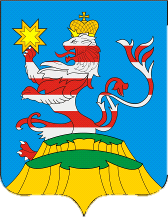 ПОСАДСКИЙВЕСТНИК2022июль, 18,понедельник,№ 29ЧАВАШ РЕСПУБЛИКИСЕнтУрвĂрри РАÉОНЕ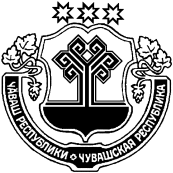 ЧУВАШСКАЯ РЕСПУБЛИКА 
МАРИИНСКО-ПОСАДСКИЙ РАЙОН СЕНТЕРПУС ПОСЕЛЕНИЙĚН АДМИНИСТРАЦИЙЕ ЙЫШАНУ 05.07.2022 № 45Сĕнтĕрпуç ялĕАДМИНИСТРАЦИЯ БОЛЬШЕШИГАЕВСКОГО СЕЛЬСКОГОПОСЕЛЕНИЯ ПОСТАНОВЛЕНИЕ 05.07.2022 № 45 деревня Большое ШигаевоЧАВАШ РЕСПУБЛИКИСЕнтУрвĂрри РАÉОНЕЧУВАШСКАЯ РЕСПУБЛИКА 
МАРИИНСКО-ПОСАДСКИЙ РАЙОН СЕНТЕРПУС ПОСЕЛЕНИЙĚН АДМИНИСТРАЦИЙЕ ЙЫШАНУ 13.07.2022 № 46Сĕнтĕрпуç ялĕАДМИНИСТРАЦИЯ БОЛЬШЕШИГАЕВСКОГО СЕЛЬСКОГОПОСЕЛЕНИЯ ПОСТАНОВЛЕНИЕ 13.07.2022 № 46 деревня Большое ШигаевоУтвержденУтвержденУтвержденПостановлением администрации Постановлением администрации Постановлением администрации Большешигаевского сельского поселенияБольшешигаевского сельского поселенияБольшешигаевского сельского поселенияМариинско-Посадского районаМариинско-Посадского районаМариинско-Посадского районаЧувашской РеспубликиЧувашской РеспубликиЧувашской Республикиот __________2022 г. № _______от __________2022 г. № _______от __________2022 г. № _______ОТЧЕТ ОБ ИСПОЛНЕНИИ БЮДЖЕТА БОЛЬШЕШИГАЕВСКОГО СЕЛЬСКОГО ОТЧЕТ ОБ ИСПОЛНЕНИИ БЮДЖЕТА БОЛЬШЕШИГАЕВСКОГО СЕЛЬСКОГО ОТЧЕТ ОБ ИСПОЛНЕНИИ БЮДЖЕТА БОЛЬШЕШИГАЕВСКОГО СЕЛЬСКОГО ОТЧЕТ ОБ ИСПОЛНЕНИИ БЮДЖЕТА БОЛЬШЕШИГАЕВСКОГО СЕЛЬСКОГО ОТЧЕТ ОБ ИСПОЛНЕНИИ БЮДЖЕТА БОЛЬШЕШИГАЕВСКОГО СЕЛЬСКОГО ПОСЕЛЕНИЯ МАРИИНСКО-ПОСАДСКОГО РАЙОНА ЧУВАШСКОЙ РЕСПУБЛИКИПОСЕЛЕНИЯ МАРИИНСКО-ПОСАДСКОГО РАЙОНА ЧУВАШСКОЙ РЕСПУБЛИКИПОСЕЛЕНИЯ МАРИИНСКО-ПОСАДСКОГО РАЙОНА ЧУВАШСКОЙ РЕСПУБЛИКИПОСЕЛЕНИЯ МАРИИНСКО-ПОСАДСКОГО РАЙОНА ЧУВАШСКОЙ РЕСПУБЛИКИПОСЕЛЕНИЯ МАРИИНСКО-ПОСАДСКОГО РАЙОНА ЧУВАШСКОЙ РЕСПУБЛИКИза 1 полугодие 2022 г.за 1 полугодие 2022 г.за 1 полугодие 2022 г.за 1 полугодие 2022 г.за 1 полугодие 2022 г.КОДЫФорма по ОКУД0503117 Дата01.07.2022Наименование по ОКПОфинансового органаБольшешигаевское сельское поселение Мариинско-Посадского районаБольшешигаевское сельское поселение Мариинско-Посадского районаБольшешигаевское сельское поселение Мариинско-Посадского районаГлава по БК993Наименование публично-правового образования Бюджет сельских поселенийБюджет сельских поселенийБюджет сельских поселений по ОКТМО97629465Периодичность: месячная, квартальная, годоваяЕдиница измерения: рубпо ОКЕИ383 1. Доходы бюджета 1. Доходы бюджета 1. Доходы бюджета 1. Доходы бюджета 1. Доходы бюджета 1. Доходы бюджета Наименование показателяКод строкиКод дохода по бюджетной классификацииУтвержденные бюджетные назначенияИсполненоНеисполненные назначения Наименование показателяКод строкиКод дохода по бюджетной классификацииУтвержденные бюджетные назначенияИсполненоНеисполненные назначения Наименование показателяКод строкиКод дохода по бюджетной классификацииУтвержденные бюджетные назначенияИсполненоНеисполненные назначения123456Доходы бюджета - всего010x16 447 976,192 355 452,6814 092 523,51в том числе: НАЛОГОВЫЕ И НЕНАЛОГОВЫЕ ДОХОДЫ010100 1 00 00000 00 0000 000700 900,00382 822,38295 403,54 НАЛОГИ НА ТОВАРЫ (РАБОТЫ, УСЛУГИ), РЕАЛИЗУЕМЫЕ НА ТЕРРИТОРИИ РОССИЙСКОЙ ФЕДЕРАЦИИ010100 1 03 00000 00 0000 000700 900,00382 822,38295 403,54 Акцизы по подакцизным товарам (продукции), производимым на территории Российской Федерации010100 1 03 02000 01 0000 110700 900,00382 822,38295 403,54 Доходы от уплаты акцизов на дизельное топливо, подлежащие распределению между бюджетами субъектов Российской Федерации и местными бюджетами с учетом установленных дифференцированных нормативов отчислений в местные бюджеты010100 1 03 02230 01 0000 110280 400,00188 433,4691 966,54 Доходы от уплаты акцизов на дизельное топливо, подлежащие распределению между бюджетами субъектов Российской Федерации и местными бюджетами с учетом установленных дифференцированных нормативов отчислений в местные бюджеты (по нормативам, установленным федеральным законом о федеральном бюджете в целях формирования дорожных фондов субъектов Российской Федерации)010100 1 03 02231 01 0000 110280 400,00188 433,4691 966,54 Доходы от уплаты акцизов на моторные масла для дизельных и (или) карбюраторных (инжекторных) двигателей, подлежащие распределению между бюджетами субъектов Российской Федерации и местными бюджетами с учетом установленных дифференцированных нормативов отчислений в местные бюджеты010100 1 03 02240 01 0000 110-1 109,30- Доходы от уплаты акцизов на моторные масла для дизельных и (или) карбюраторных (инжекторных) двигателей, подлежащие распределению между бюджетами субъектов Российской Федерации и местными бюджетами с учетом установленных дифференцированных нормативов отчислений в местные бюджеты (по нормативам, установленным федеральным законом о федеральном бюджете в целях формирования дорожных фондов субъектов Российской Федерации)010100 1 03 02241 01 0000 110-1 109,30- Доходы от уплаты акцизов на автомобильный бензин, подлежащие распределению между бюджетами субъектов Российской Федерации и местными бюджетами с учетом установленных дифференцированных нормативов отчислений в местные бюджеты010100 1 03 02250 01 0000 110420 500,00217 063,00203 437,00 Доходы от уплаты акцизов на автомобильный бензин, подлежащие распределению между бюджетами субъектов Российской Федерации и местными бюджетами с учетом установленных дифференцированных нормативов отчислений в местные бюджеты (по нормативам, установленным федеральным законом о федеральном бюджете в целях формирования дорожных фондов субъектов Российской Федерации)010100 1 03 02251 01 0000 110420 500,00217 063,00203 437,00 Доходы от уплаты акцизов на прямогонный бензин, подлежащие распределению между бюджетами субъектов Российской Федерации и местными бюджетами с учетом установленных дифференцированных нормативов отчислений в местные бюджеты010100 1 03 02260 01 0000 110--23 783,38- Доходы от уплаты акцизов на прямогонный бензин, подлежащие распределению между бюджетами субъектов Российской Федерации и местными бюджетами с учетом установленных дифференцированных нормативов отчислений в местные бюджеты (по нормативам, установленным федеральным законом о федеральном бюджете в целях формирования дорожных фондов субъектов Российской Федерации)010100 1 03 02261 01 0000 110--23 783,38- НАЛОГОВЫЕ И НЕНАЛОГОВЫЕ ДОХОДЫ010182 1 00 00000 00 0000 000746 000,0080 672,18669 020,32 НАЛОГИ НА ПРИБЫЛЬ, ДОХОДЫ010182 1 01 00000 00 0000 00064 000,0035 301,4530 105,09 Налог на доходы физических лиц010182 1 01 02000 01 0000 11064 000,0035 301,4530 105,09 Налог на доходы физических лиц с доходов, источником которых является налоговый агент, за исключением доходов, в отношении которых исчисление и уплата налога осуществляются в соответствии со статьями 227, 227.1 и 228 Налогового кодекса Российской Федерации010182 1 01 02010 01 0000 11064 000,0033 894,9330 105,09 Налог на доходы физических лиц с доходов, источником которых является налоговый агент, за исключением доходов, в отношении которых исчисление и уплата налога осуществляются в соответствии со статьями 227, 227.1 и 228 Налогового кодекса Российской Федерации (сумма платежа (перерасчеты, недоимка и задолженность по соответствующему платежу, в том числе по отмененному)010182 1 01 02010 01 1000 11064 000,0033 894,9130 105,09 Налог на доходы физических лиц с доходов, источником которых является налоговый агент, за исключением доходов, в отношении которых исчисление и уплата налога осуществляются в соответствии со статьями 227, 227.1 и 228 Налогового кодекса Российской Федерации (пени по соответствующему платежу)010182 1 01 02010 01 2100 110-0,02- Налог на доходы физических лиц с доходов, полученных физическими лицами в соответствии со статьей 228 Налогового кодекса Российской Федерации010182 1 01 02030 01 0000 110-1 406,52- Налог на доходы физических лиц с доходов, полученных физическими лицами в соответствии со статьей 228 Налогового кодекса Российской Федерации (сумма платежа (перерасчеты, недоимка и задолженность по соответствующему платежу, в том числе по отмененному)010182 1 01 02030 01 1000 110-1 290,03- Налог на доходы физических лиц с доходов, полученных физическими лицами в соответствии со статьей 228 Налогового кодекса Российской Федерации (пени по соответствующему платежу)010182 1 01 02030 01 2100 110-116,49- НАЛОГИ НА СОВОКУПНЫЙ ДОХОД010182 1 05 00000 00 0000 00014 800,006 203,408 614,30 Единый сельскохозяйственный налог010182 1 05 03000 01 0000 11014 800,006 203,408 614,30 Единый сельскохозяйственный налог010182 1 05 03010 01 0000 11014 800,006 203,408 614,30 Единый сельскохозяйственный налог (сумма платежа (перерасчеты, недоимка и задолженность по соответствующему платежу, в том числе по отмененному)010182 1 05 03010 01 1000 11014 800,006 185,708 614,30 Единый сельскохозяйственный налог (пени по соответствующему платежу)010182 1 05 03010 01 2100 110-17,70- НАЛОГИ НА ИМУЩЕСТВО010182 1 06 00000 00 0000 000667 200,0039 167,33630 300,93 Налог на имущество физических лиц010182 1 06 01000 00 0000 11080 600,0041 165,7739 684,91 Налог на имущество физических лиц, взимаемый по ставкам, применяемым к объектам налогообложения, расположенным в границах сельских поселений010182 1 06 01030 10 0000 11080 600,0041 165,7739 684,91 Налог на имущество физических лиц, взимаемый по ставкам, применяемым к объектам налогообложения, расположенным в границах сельских поселений (сумма платежа (перерасчеты, недоимка и задолженность по соответствующему платежу, в том числе по отмененному)010182 1 06 01030 10 1000 11080 600,0040 915,0939 684,91 Налог на имущество физических лиц, взимаемый по ставкам, применяемым к объектам налогообложения, расположенным в границах сельских поселений (пени по соответствующему платежу)010182 1 06 01030 10 2100 110-250,68- Земельный налог010182 1 06 06000 00 0000 110586 600,00-1 998,44590 616,02 Земельный налог с организаций010182 1 06 06030 00 0000 110176 000,00-30 150,90206 272,25 Земельный налог с организаций, обладающих земельным участком, расположенным в границах сельских поселений010182 1 06 06033 10 0000 110176 000,00-30 150,90206 272,25 Земельный налог с организаций, обладающих земельным участком, расположенным в границах сельских поселений (сумма платежа (перерасчеты, недоимка и задолженность по соответствующему платежу, в том числе по отмененному)010182 1 06 06033 10 1000 110176 000,00-30 272,25206 272,25 Земельный налог с организаций, обладающих земельным участком, расположенным в границах сельских поселений (пени по соответствующему платежу)010182 1 06 06033 10 2100 110-87,95- Земельный налог с организаций, обладающих земельным участком, расположенным в границах сельских поселений (суммы денежных взысканий (штрафов) по соответствующему платежу согласно законодательству Российской Федерации)010182 1 06 06033 10 3000 110-33,40- Земельный налог с физических лиц010182 1 06 06040 00 0000 110410 600,0028 152,46384 343,77 Земельный налог с физических лиц, обладающих земельным участком, расположенным в границах сельских поселений010182 1 06 06043 10 0000 110410 600,0028 152,46384 343,77 Земельный налог с физических лиц, обладающих земельным участком, расположенным в границах сельских поселений (сумма платежа (перерасчеты, недоимка и задолженность по соответствующему платежу, в том числе по отмененному)010182 1 06 06043 10 1000 110410 600,0026 256,23384 343,77 Земельный налог с физических лиц, обладающих земельным участком, расположенным в границах сельских поселений (пени по соответствующему платежу)010182 1 06 06043 10 2100 110-1 896,23- НАЛОГОВЫЕ И НЕНАЛОГОВЫЕ ДОХОДЫ010993 1 00 00000 00 0000 000476 741,89214 410,12275 541,89 ГОСУДАРСТВЕННАЯ ПОШЛИНА010993 1 08 00000 00 0000 0003 000,001 200,001 800,00 Государственная пошлина за совершение нотариальных действий (за исключением действий, совершаемых консульскими учреждениями Российской Федерации)010993 1 08 04000 01 0000 1103 000,001 200,001 800,00 Государственная пошлина за совершение нотариальных действий должностными лицами органов местного самоуправления, уполномоченными в соответствии с законодательными актами Российской Федерации на совершение нотариальных действий010993 1 08 04020 01 0000 1103 000,001 200,001 800,00010993 1 08 04020 01 1000 1103 000,001 200,001 800,00 ДОХОДЫ ОТ ИСПОЛЬЗОВАНИЯ ИМУЩЕСТВА, НАХОДЯЩЕГОСЯ В ГОСУДАРСТВЕННОЙ И МУНИЦИПАЛЬНОЙ СОБСТВЕННОСТИ010993 1 11 00000 00 0000 000208 000,00213 210,128 000,00 Доходы, получаемые в виде арендной либо иной платы за передачу в возмездное пользование государственного и муниципального имущества (за исключением имущества бюджетных и автономных учреждений, а также имущества государственных и муниципальных унитарных предприятий, в том числе казенных)010993 1 11 05000 00 0000 120200 000,00213 210,12- Доходы, получаемые в виде арендной платы за земли после разграничения государственной собственности на землю, а также средства от продажи права на заключение договоров аренды указанных земельных участков (за исключением земельных участков бюджетных и автономных учреждений)010993 1 11 05020 00 0000 120200 000,00213 210,12- Доходы, получаемые в виде арендной платы, а также средства от продажи права на заключение договоров аренды за земли, находящиеся в собственности сельских поселений (за исключением земельных участков муниципальных бюджетных и автономных учреждений)010993 1 11 05025 10 0000 120200 000,00213 210,12- Прочие доходы от использования имущества и прав, находящихся в государственной и муниципальной собственности (за исключением имущества бюджетных и автономных учреждений, а также имущества государственных и муниципальных унитарных предприятий, в том числе казенных)010993 1 11 09000 00 0000 1208 000,00-8 000,00 Прочие поступления от использования имущества, находящегося в государственной и муниципальной собственности (за исключением имущества бюджетных и автономных учреждений, а также имущества государственных и муниципальных унитарных предприятий, в том числе казенных)010993 1 11 09040 00 0000 1208 000,00-8 000,00 Прочие поступления от использования имущества, находящегося в собственности сельских поселений (за исключением имущества муниципальных бюджетных и автономных учреждений, а также имущества муниципальных унитарных предприятий, в том числе казенных)010993 1 11 09045 10 0000 1208 000,00-8 000,00 ПРОЧИЕ НЕНАЛОГОВЫЕ ДОХОДЫ010993 1 17 00000 00 0000 000265 741,89-265 741,89 Инициативные платежи010993 1 17 15000 00 0000 150265 741,89-265 741,89 Инициативные платежи, зачисляемые в бюджеты сельских поселений010993 1 17 15030 10 0000 150265 741,89-265 741,89 БЕЗВОЗМЕЗДНЫЕ ПОСТУПЛЕНИЯ010993 2 00 00000 00 0000 00014 524 334,301 677 548,0012 846 786,30 БЕЗВОЗМЕЗДНЫЕ ПОСТУПЛЕНИЯ ОТ ДРУГИХ БЮДЖЕТОВ БЮДЖЕТНОЙ СИСТЕМЫ РОССИЙСКОЙ ФЕДЕРАЦИИ010993 2 02 00000 00 0000 00014 524 334,301 677 548,0012 846 786,30 Дотации бюджетам бюджетной системы Российской Федерации010993 2 02 10000 00 0000 1502 685 700,001 342 827,001 342 873,00 Дотации на выравнивание бюджетной обеспеченности010993 2 02 15001 00 0000 1502 685 700,001 342 827,001 342 873,00 Дотации бюджетам сельских поселений на выравнивание бюджетной обеспеченности из бюджета субъекта Российской Федерации010993 2 02 15001 10 0000 1502 685 700,001 342 827,001 342 873,00 Субсидии бюджетам бюджетной системы Российской Федерации (межбюджетные субсидии)010993 2 02 20000 00 0000 15011 739 034,30285 000,0011 454 034,30 Субсидии бюджетам на осуществление дорожной деятельности в отношении автомобильных дорог общего пользования, а также капитального ремонта и ремонта дворовых территорий многоквартирных домов, проездов к дворовым территориям многоквартирных домов населенных пунктов010993 2 02 20216 00 0000 1501 015 900,00-1 015 900,00 Субсидии бюджетам сельских поселений на осуществление дорожной деятельности в отношении автомобильных дорог общего пользования, а также капитального ремонта и ремонта дворовых территорий многоквартирных домов, проездов к дворовым территориям многоквартирных домов населенных пунктов010993 2 02 20216 10 0000 1501 015 900,00-1 015 900,00 Прочие субсидии010993 2 02 29999 00 0000 15010 723 134,30285 000,0010 438 134,30 Прочие субсидии бюджетам сельских поселений010993 2 02 29999 10 0000 15010 723 134,30285 000,0010 438 134,30 Субвенции бюджетам бюджетной системы Российской Федерации010993 2 02 30000 00 0000 15099 600,0049 721,0049 879,00 Субвенции бюджетам на осуществление первичного воинского учета органами местного самоуправления поселений, муниципальных и городских округов010993 2 02 35118 00 0000 15099 600,0049 721,0049 879,00 Субвенции бюджетам сельских поселений на осуществление первичного воинского учета органами местного самоуправления поселений, муниципальных и городских округов010993 2 02 35118 10 0000 15099 600,0049 721,0049 879,00 2. Расходы бюджета 2. Расходы бюджета 2. Расходы бюджета 2. Расходы бюджета 2. Расходы бюджета Форма 0503117 с.2 Наименование показателяКод строкиКод расхода по бюджетной классификацииУтвержденные бюджетные назначенияИсполненоНеисполненные назначения Наименование показателяКод строкиКод расхода по бюджетной классификацииУтвержденные бюджетные назначенияИсполненоНеисполненные назначения Наименование показателяКод строкиКод расхода по бюджетной классификацииУтвержденные бюджетные назначенияИсполненоНеисполненные назначения123456Расходы бюджета - всего200x16 709 003,551 835 426,2914 873 577,26в том числе: Обеспечение функций муниципальных органов200993 0104 Ч5 Э 01 00200 0001 284 989,47398 315,07886 674,40 Расходы на выплаты персоналу в целях обеспечения выполнения функций государственными (муниципальными) органами, казенными учреждениями, органами управления государственными внебюджетными фондами200993 0104 Ч5 Э 01 00200 1001 170 800,00359 470,49811 329,51 Расходы на выплаты персоналу государственных (муниципальных) органов200993 0104 Ч5 Э 01 00200 1201 170 800,00359 470,49811 329,51 Фонд оплаты труда государственных (муниципальных) органов200993 0104 Ч5 Э 01 00200 121-288 999,84- Взносы по обязательному социальному страхованию на выплаты денежного содержания и иные выплаты работникам государственных (муниципальных) органов200993 0104 Ч5 Э 01 00200 129-70 470,65- Закупка товаров, работ и услуг для обеспечения государственных (муниципальных) нужд200993 0104 Ч5 Э 01 00200 20098 000,0031 523,1166 476,89 Иные закупки товаров, работ и услуг для обеспечения государственных (муниципальных) нужд200993 0104 Ч5 Э 01 00200 24098 000,0031 523,1166 476,89 Закупка товаров, работ, услуг в сфере информационно-коммуникационных технологий200993 0104 Ч5 Э 01 00200 242-8 491,01- Прочая закупка товаров, работ и услуг200993 0104 Ч5 Э 01 00200 244-23 032,10- Социальное обеспечение и иные выплаты населению200993 0104 Ч5 Э 01 00200 3001 789,471 789,47- Социальные выплаты гражданам, кроме публичных нормативных социальных выплат200993 0104 Ч5 Э 01 00200 3201 789,471 789,47- Пособия, компенсации и иные социальные выплаты гражданам, кроме публичных нормативных обязательств200993 0104 Ч5 Э 01 00200 321-1 789,47- Иные бюджетные ассигнования200993 0104 Ч5 Э 01 00200 80014 400,005 532,008 868,00 Уплата налогов, сборов и иных платежей200993 0104 Ч5 Э 01 00200 85014 400,005 532,008 868,00 Уплата прочих налогов, сборов200993 0104 Ч5 Э 01 00200 852-2 000,00- Уплата иных платежей200993 0104 Ч5 Э 01 00200 853-3 532,00- Резервный фонд администрации муниципального образования Чувашской Республики200993 0111 Ч4 1 01 73430 00020 000,00-20 000,00 Иные бюджетные ассигнования200993 0111 Ч4 1 01 73430 80020 000,00-20 000,00 Резервные средства200993 0111 Ч4 1 01 73430 87020 000,00-20 000,00 Субвенции на осуществление первичного воинского учета органами местного самоуправления поселений, муниципальных и городских округов200993 0203 Ч4 1 04 51180 00099 600,0040 358,3459 241,66 Расходы на выплаты персоналу в целях обеспечения выполнения функций государственными (муниципальными) органами, казенными учреждениями, органами управления государственными внебюджетными фондами200993 0203 Ч4 1 04 51180 10099 100,0040 358,3458 741,66 Расходы на выплаты персоналу государственных (муниципальных) органов200993 0203 Ч4 1 04 51180 12099 100,0040 358,3458 741,66 Фонд оплаты труда государственных (муниципальных) органов200993 0203 Ч4 1 04 51180 121-30 566,31- Иные выплаты персоналу государственных (муниципальных) органов, за исключением фонда оплаты труда200993 0203 Ч4 1 04 51180 122-1 165,00- Взносы по обязательному социальному страхованию на выплаты денежного содержания и иные выплаты работникам государственных (муниципальных) органов200993 0203 Ч4 1 04 51180 129-8 627,03- Закупка товаров, работ и услуг для обеспечения государственных (муниципальных) нужд200993 0203 Ч4 1 04 51180 200500,00-500,00 Иные закупки товаров, работ и услуг для обеспечения государственных (муниципальных) нужд200993 0203 Ч4 1 04 51180 240500,00-500,00 Обеспечение создания и размещения в средствах массовой информации информационных материалов, направленных на предупреждение отдельных видов преступлений, социальной рекламы200993 0309 A3 1 06 72560 0001 000,00-1 000,00 Закупка товаров, работ и услуг для обеспечения государственных (муниципальных) нужд200993 0309 A3 1 06 72560 2001 000,00-1 000,00 Иные закупки товаров, работ и услуг для обеспечения государственных (муниципальных) нужд200993 0309 A3 1 06 72560 2401 000,00-1 000,00 Реализация инициативных проектов200993 0310 A6 2 01 S6570 0003 514 443,98-3 514 443,98 Закупка товаров, работ и услуг для обеспечения государственных (муниципальных) нужд200993 0310 A6 2 01 S6570 2003 514 443,98-3 514 443,98 Иные закупки товаров, работ и услуг для обеспечения государственных (муниципальных) нужд200993 0310 A6 2 01 S6570 2403 514 443,98-3 514 443,98 Выполнение мероприятий по обеспечению пожарной безопасности на территории поселений и городских округов200993 0310 Ц8 1 01 70940 000330 000,00142 809,11187 190,89 Расходы на выплаты персоналу в целях обеспечения выполнения функций государственными (муниципальными) органами, казенными учреждениями, органами управления государственными внебюджетными фондами200993 0310 Ц8 1 01 70940 100319 000,00134 809,11184 190,89 Расходы на выплаты персоналу казенных учреждений200993 0310 Ц8 1 01 70940 110319 000,00134 809,11184 190,89 Фонд оплаты труда учреждений200993 0310 Ц8 1 01 70940 111-105 405,31- Взносы по обязательному социальному страхованию на выплаты по оплате труда работников и иные выплаты работникам учреждений200993 0310 Ц8 1 01 70940 119-29 403,80- Закупка товаров, работ и услуг для обеспечения государственных (муниципальных) нужд200993 0310 Ц8 1 01 70940 2005 000,005 000,00- Иные закупки товаров, работ и услуг для обеспечения государственных (муниципальных) нужд200993 0310 Ц8 1 01 70940 2405 000,005 000,00- Прочая закупка товаров, работ и услуг200993 0310 Ц8 1 01 70940 244-5 000,00- Иные бюджетные ассигнования200993 0310 Ц8 1 01 70940 8006 000,003 000,003 000,00 Уплата налогов, сборов и иных платежей200993 0310 Ц8 1 01 70940 8506 000,003 000,003 000,00 Уплата прочих налогов, сборов200993 0310 Ц8 1 01 70940 852-3 000,00- Реализация инициативных проектов200993 0409 A6 2 01 S6570 0001 728 859,90-1 728 859,90 Закупка товаров, работ и услуг для обеспечения государственных (муниципальных) нужд200993 0409 A6 2 01 S6570 2001 728 859,90-1 728 859,90 Иные закупки товаров, работ и услуг для обеспечения государственных (муниципальных) нужд200993 0409 A6 2 01 S6570 2401 728 859,90-1 728 859,90 Осуществление дорожной деятельности, кроме деятельности по строительству, в отношении автомобильных дорог местного значения в границах населенных пунктов поселения200993 0409 Ч2 1 03 74190 000230 290,20-230 290,20 Закупка товаров, работ и услуг для обеспечения государственных (муниципальных) нужд200993 0409 Ч2 1 03 74190 200230 290,20-230 290,20 Иные закупки товаров, работ и услуг для обеспечения государственных (муниципальных) нужд200993 0409 Ч2 1 03 74190 240230 290,20-230 290,20 Капитальный ремонт и ремонт автомобильных дорог общего пользования местного значения в границах населенных пунктов поселения200993 0409 Ч2 1 03 S4191 0001 069 400,00-1 069 400,00 Закупка товаров, работ и услуг для обеспечения государственных (муниципальных) нужд200993 0409 Ч2 1 03 S4191 2001 069 400,00-1 069 400,00 Иные закупки товаров, работ и услуг для обеспечения государственных (муниципальных) нужд200993 0409 Ч2 1 03 S4191 2401 069 400,00-1 069 400,00 Содержание автомобильных дорог общего пользования местного значения в границах населенных пунктов поселения200993 0409 Ч2 1 03 S4192 000396 700,00300 000,0096 700,00 Закупка товаров, работ и услуг для обеспечения государственных (муниципальных) нужд200993 0409 Ч2 1 03 S4192 200396 700,00300 000,0096 700,00 Иные закупки товаров, работ и услуг для обеспечения государственных (муниципальных) нужд200993 0409 Ч2 1 03 S4192 240396 700,00300 000,0096 700,00 Прочая закупка товаров, работ и услуг200993 0409 Ч2 1 03 S4192 244-300 000,00- Выполнение других обязательств муниципального образования Чувашской Республики200993 0501 Ч5 Э 01 73770 0008 000,003 600,434 399,57 Закупка товаров, работ и услуг для обеспечения государственных (муниципальных) нужд200993 0501 Ч5 Э 01 73770 2008 000,003 600,434 399,57 Иные закупки товаров, работ и услуг для обеспечения государственных (муниципальных) нужд200993 0501 Ч5 Э 01 73770 2408 000,003 600,434 399,57 Прочая закупка товаров, работ и услуг200993 0501 Ч5 Э 01 73770 244-3 600,43- Капитальный ремонт источников водоснабжения (водонапорных башен и водозаборных скважин) в населенных пунктах200993 0502 A1 2 01 SA010 0006 278 430,00-6 278 430,00 Закупка товаров, работ и услуг для обеспечения государственных (муниципальных) нужд200993 0502 A1 2 01 SA010 2006 278 430,00-6 278 430,00 Иные закупки товаров, работ и услуг для обеспечения государственных (муниципальных) нужд200993 0502 A1 2 01 SA010 2406 278 430,00-6 278 430,00 Уличное освещение200993 0503 A5 1 02 77400 000139 891,0083 042,0056 849,00 Закупка товаров, работ и услуг для обеспечения государственных (муниципальных) нужд200993 0503 A5 1 02 77400 200139 891,0083 042,0056 849,00 Иные закупки товаров, работ и услуг для обеспечения государственных (муниципальных) нужд200993 0503 A5 1 02 77400 240139 891,0083 042,0056 849,00 Прочая закупка товаров, работ и услуг200993 0503 A5 1 02 77400 244-28 595,42- Закупка энергетических ресурсов200993 0503 A5 1 02 77400 247-54 446,58- Реализация мероприятий по благоустройству территории200993 0503 A5 1 02 77420 000133 799,0086 245,0047 554,00 Закупка товаров, работ и услуг для обеспечения государственных (муниципальных) нужд200993 0503 A5 1 02 77420 200133 799,0086 245,0047 554,00 Иные закупки товаров, работ и услуг для обеспечения государственных (муниципальных) нужд200993 0503 A5 1 02 77420 240133 799,0086 245,0047 554,00 Прочая закупка товаров, работ и услуг200993 0503 A5 1 02 77420 244-86 245,00- Развитие и совершенствование системы мониторинга окружающей среды200993 0603 Ч3 2 08 73180 00017 500,0016 738,34761,66 Закупка товаров, работ и услуг для обеспечения государственных (муниципальных) нужд200993 0603 Ч3 2 08 73180 20017 500,0016 738,34761,66 Иные закупки товаров, работ и услуг для обеспечения государственных (муниципальных) нужд200993 0603 Ч3 2 08 73180 24017 500,0016 738,34761,66 Прочая закупка товаров, работ и услуг200993 0603 Ч3 2 08 73180 244-16 738,34- Обеспечение деятельности театров, концертных и других организаций исполнительских искусств200993 0801 Ц4 1 05 70420 00069 200,0049 503,0019 697,00 Межбюджетные трансферты200993 0801 Ц4 1 05 70420 50069 200,0049 503,0019 697,00 Иные межбюджетные трансферты200993 0801 Ц4 1 05 70420 54069 200,0049 503,0019 697,00 Обеспечение деятельности государственных учреждений культурно-досугового типа и народного творчества200993 0801 Ц4 1 07 40390 0001 315 900,00679 231,00636 669,00 Межбюджетные трансферты200993 0801 Ц4 1 07 40390 5001 315 900,00679 231,00636 669,00 Иные межбюджетные трансферты200993 0801 Ц4 1 07 40390 5401 315 900,00679 231,00636 669,00 Обеспечение деятельности централизованных бухгалтерий, учреждений (центров) финансового-производственного обеспечения, служб инженерно-хозяйственного сопровождения муниципальных образований200993 0804 Ц4 1 08 40700 00071 000,0035 584,0035 416,00 Межбюджетные трансферты200993 0804 Ц4 1 08 40700 50071 000,0035 584,0035 416,00 Иные межбюджетные трансферты200993 0804 Ц4 1 08 40700 54071 000,0035 584,0035 416,00Результат исполнения бюджета (дефицит / профицит)450x-261 027,36520 026,39x Форма 0503117 с.3 3. Источники финансирования дефицита бюджета 3. Источники финансирования дефицита бюджета 3. Источники финансирования дефицита бюджета 3. Источники финансирования дефицита бюджета 3. Источники финансирования дефицита бюджета 3. Источники финансирования дефицита бюджета Наименование показателяКод строкиКод источника финансирования дефицита бюджета по бюджетной классификацииУтвержденные бюджетные назначенияИсполненоНеисполненные назначения Наименование показателяКод строкиКод источника финансирования дефицита бюджета по бюджетной классификацииУтвержденные бюджетные назначенияИсполненоНеисполненные назначения Наименование показателяКод строкиКод источника финансирования дефицита бюджета по бюджетной классификацииУтвержденные бюджетные назначенияИсполненоНеисполненные назначения Наименование показателяКод строкиКод источника финансирования дефицита бюджета по бюджетной классификацииУтвержденные бюджетные назначенияИсполненоНеисполненные назначения Наименование показателяКод строкиКод источника финансирования дефицита бюджета по бюджетной классификацииУтвержденные бюджетные назначенияИсполненоНеисполненные назначения123456Источники финансирования дефицита бюджета - всего500x261 027,36-520 026,39781 053,75в том числе:источники внутреннего финансирования бюджета520x---из них:источники внешнего финансирования бюджета620x---из них:Изменение остатков средств700261 027,36-520 026,39781 053,75 Изменение остатков средств на счетах по учету средств бюджетов700000 01 05 00 00 00 0000 000261 027,36-520 026,39781 053,75увеличение остатков средств, всего710--X Увеличение остатков средств бюджетов710000 01 05 00 00 00 0000 500-16 447 976,19-2 475 995,25X Увеличение прочих остатков средств бюджетов710993 01 05 02 00 00 0000 500-16 447 976,19-2 475 995,25X Увеличение прочих остатков денежных средств бюджетов710993 01 05 02 01 00 0000 510-16 447 976,19-2 475 995,25X Увеличение прочих остатков денежных средств бюджетов сельских поселений710993 01 05 02 01 10 0000 510-16 447 976,19-2 475 995,25Xуменьшение остатков средств, всего720--X Уменьшение остатков средств бюджетов720000 01 05 00 00 00 0000 60016 709 003,551 955 968,86X Уменьшение прочих остатков средств бюджетов720993 01 05 02 00 00 0000 60016 709 003,551 955 968,86X Уменьшение прочих остатков денежных средств бюджетов720993 01 05 02 01 00 0000 61016 709 003,551 955 968,86X Уменьшение прочих остатков денежных средств бюджетов сельских поселений720993 01 05 02 01 10 0000 61016 709 003,551 955 968,86XЧăваш РеспубликинСěнтěрвăрри районěн администрацийě Й Ы Ш Ă Н У № Сěнтěрвăрри хули 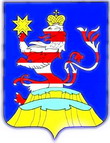 Чувашская РеспубликаАдминистрацияМариинско-Посадского районаП О С Т А Н О В Л Е Н И Е11.07.2022 № 525г. Мариинский ПосадЧăваш РеспубликинСĕнтĕрвăрри районĕнадминистрацийĕЙ Ы Ш Ă Н У №Сĕнтĕрвăрри хулиЧувашская РеспубликаАдминистрацияМариинско-ПосадскогорайонаП О С Т А Н О В Л Е Н И Е12.07.2022 № 531г. Мариинский ПосадЧĂВАШ РЕСПУБЛИКИН СĚНТĔРВĂРРИ РАЙОНĔНЧИШУРШĀЛ ЯЛ ПОСЕЛЕНИЙĚН ПУСЛАХĔ 3 № ЙЫШĂНУИюль уйåхěн – 15-мěшě 2022 ç.ШУРШĂЛ ялě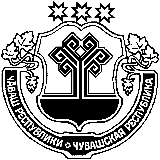 ЧУВАШСКАЯ РЕСПУБЛИКАМАРИИНСКО-ПОСАДСКИЙ РАЙОНГЛАВАШОРШЕЛСКОГО СЕЛЬСКОГОПОСЕЛЕНИЯ № 3 ПОСТАНОВЛЕНИЕ« 15 » июля 2022 г.село ШоршелыО проведении публичных слушаний по проекту внесения изменений в генеральный план Шоршелского сельского поселения Мариинско-Посадского района Чувашской РеспубликиЧĂВАШ РЕСПУБЛИКИСентерварри РАЙОНĚ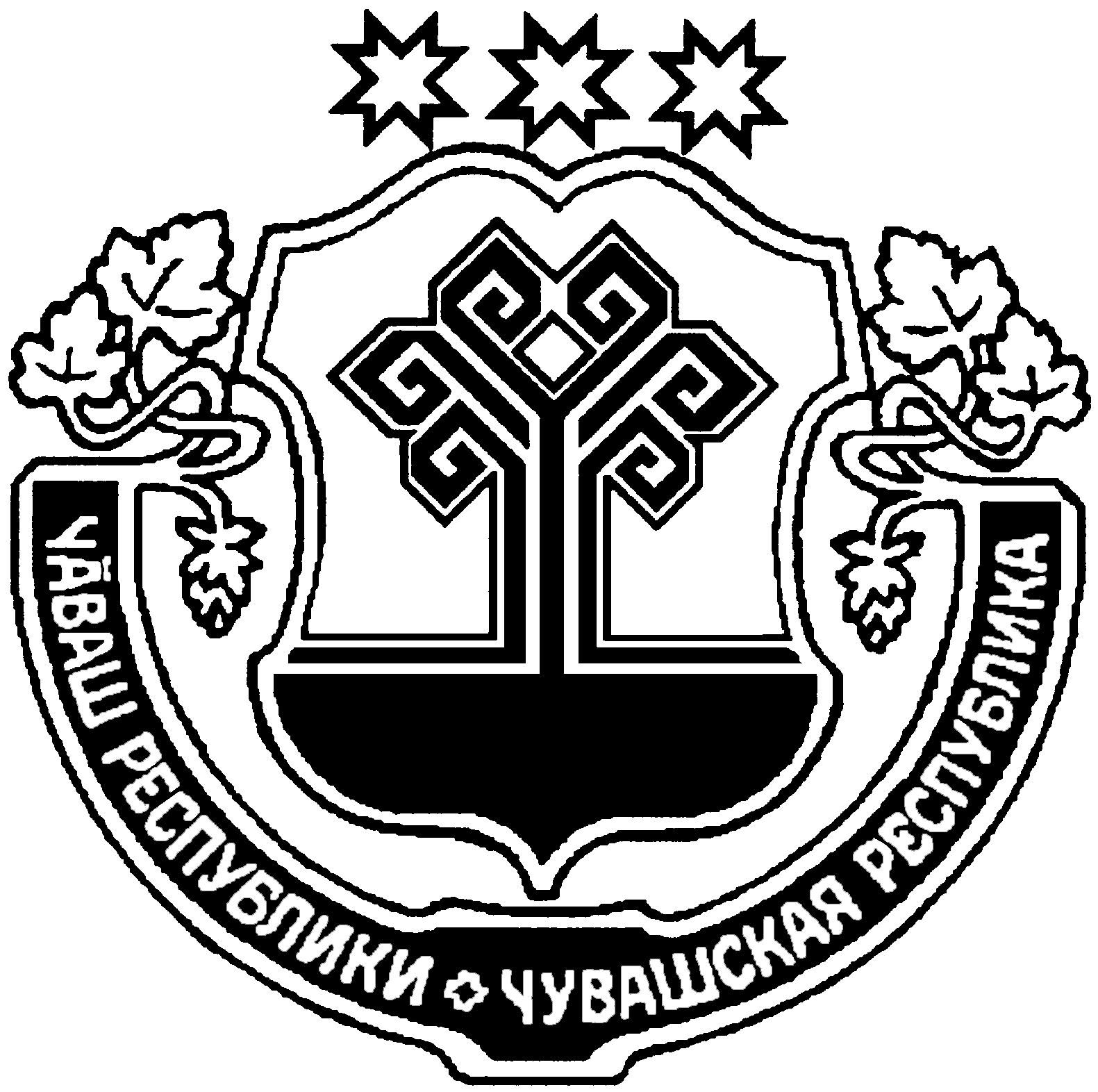 ЧУВАШСКАЯ РЕСПУБЛИКА 
МАРИИНСКО-ПОСАДСКИЙ РАЙОНАКСАРИН ПОСЕЛЕНИЙĚНЯЛ ХУТЛĂХĚ ЙЫШĂНУ2022.07.14 27 № Аксарин ялěАДМИНИСТРАЦИЯАКСАРИНСКОГО СЕЛЬСКОГОПОСЕЛЕНИЯПОСТАНОВЛЕНИЕ14.07.2022. 27 № деревня АксариноУтвержденУтвержденУтвержденПостановлением администрации Постановлением администрации Постановлением администрации Аксаринского сельского поселенияАксаринского сельского поселенияАксаринского сельского поселенияМариинско-Посадского районаМариинско-Посадского районаМариинско-Посадского районаЧувашской РеспубликиЧувашской РеспубликиЧувашской Республикиот14.07.2022 г. № 27от14.07.2022 г. № 27от14.07.2022 г. № 27ОТЧЕТ ОБ ИСПОЛНЕНИИ БЮДЖЕТА АКСАРИНСКОГО СЕЛЬСКОГО ОТЧЕТ ОБ ИСПОЛНЕНИИ БЮДЖЕТА АКСАРИНСКОГО СЕЛЬСКОГО ОТЧЕТ ОБ ИСПОЛНЕНИИ БЮДЖЕТА АКСАРИНСКОГО СЕЛЬСКОГО ОТЧЕТ ОБ ИСПОЛНЕНИИ БЮДЖЕТА АКСАРИНСКОГО СЕЛЬСКОГО ОТЧЕТ ОБ ИСПОЛНЕНИИ БЮДЖЕТА АКСАРИНСКОГО СЕЛЬСКОГО ПОСЕЛЕНИЯ МАРИИНСКО-ПОСАДСКОГО РАЙОНА ЧУВАШСКОЙ РЕСПУБЛИКИПОСЕЛЕНИЯ МАРИИНСКО-ПОСАДСКОГО РАЙОНА ЧУВАШСКОЙ РЕСПУБЛИКИПОСЕЛЕНИЯ МАРИИНСКО-ПОСАДСКОГО РАЙОНА ЧУВАШСКОЙ РЕСПУБЛИКИПОСЕЛЕНИЯ МАРИИНСКО-ПОСАДСКОГО РАЙОНА ЧУВАШСКОЙ РЕСПУБЛИКИПОСЕЛЕНИЯ МАРИИНСКО-ПОСАДСКОГО РАЙОНА ЧУВАШСКОЙ РЕСПУБЛИКИза 1 полугодие 2022 г.за 1 полугодие 2022 г.за 1 полугодие 2022 г.за 1 полугодие 2022 г.за 1 полугодие 2022 г.КОДЫФорма по ОКУД0503117 Дата01.07.2022Наименование по ОКПОфинансового органаАксаринское сельское поселение Мариинско-Посадского районаАксаринское сельское поселение Мариинско-Посадского районаАксаринское сельское поселение Мариинско-Посадского районаГлава по БК993Наименование публично-правового образования Бюджет сельских поселенийБюджет сельских поселенийБюджет сельских поселений по ОКТМО97629445Периодичность: месячная, квартальная, годоваяЕдиница измерения: рубпо ОКЕИ383 1. Доходы бюджета 1. Доходы бюджета 1. Доходы бюджета 1. Доходы бюджета 1. Доходы бюджета 1. Доходы бюджета Наименование показателяКод строкиКод дохода по бюджетной классификацииУтвержденные бюджетные назначенияИсполненоНеисполненные назначения Наименование показателяКод строкиКод дохода по бюджетной классификацииУтвержденные бюджетные назначенияИсполненоНеисполненные назначения Наименование показателяКод строкиКод дохода по бюджетной классификацииУтвержденные бюджетные назначенияИсполненоНеисполненные назначения123456Доходы бюджета - всего010x8 722 494,431 410 676,467 311 817,97в том числе: НАЛОГОВЫЕ И НЕНАЛОГОВЫЕ ДОХОДЫ010100 1 00 00000 00 0000 000597 000,00326 107,99251 577,02 НАЛОГИ НА ТОВАРЫ (РАБОТЫ, УСЛУГИ), РЕАЛИЗУЕМЫЕ НА ТЕРРИТОРИИ РОССИЙСКОЙ ФЕДЕРАЦИИ010100 1 03 00000 00 0000 000597 000,00326 107,99251 577,02 Акцизы по подакцизным товарам (продукции), производимым на территории Российской Федерации010100 1 03 02000 01 0000 110597 000,00326 107,99251 577,02 Доходы от уплаты акцизов на дизельное топливо, подлежащие распределению между бюджетами субъектов Российской Федерации и местными бюджетами с учетом установленных дифференцированных нормативов отчислений в местные бюджеты010100 1 03 02230 01 0000 110238 800,00160 517,4678 282,54 Доходы от уплаты акцизов на дизельное топливо, подлежащие распределению между бюджетами субъектов Российской Федерации и местными бюджетами с учетом установленных дифференцированных нормативов отчислений в местные бюджеты (по нормативам, установленным федеральным законом о федеральном бюджете в целях формирования дорожных фондов субъектов Российской Федерации)010100 1 03 02231 01 0000 110238 800,00160 517,4678 282,54 Доходы от уплаты акцизов на моторные масла для дизельных и (или) карбюраторных (инжекторных) двигателей, подлежащие распределению между бюджетами субъектов Российской Федерации и местными бюджетами с учетом установленных дифференцированных нормативов отчислений в местные бюджеты010100 1 03 02240 01 0000 110-944,95- Доходы от уплаты акцизов на моторные масла для дизельных и (или) карбюраторных (инжекторных) двигателей, подлежащие распределению между бюджетами субъектов Российской Федерации и местными бюджетами с учетом установленных дифференцированных нормативов отчислений в местные бюджеты (по нормативам, установленным федеральным законом о федеральном бюджете в целях формирования дорожных фондов субъектов Российской Федерации)010100 1 03 02241 01 0000 110-944,95- Доходы от уплаты акцизов на автомобильный бензин, подлежащие распределению между бюджетами субъектов Российской Федерации и местными бюджетами с учетом установленных дифференцированных нормативов отчислений в местные бюджеты010100 1 03 02250 01 0000 110358 200,00184 905,52173 294,48 Доходы от уплаты акцизов на автомобильный бензин, подлежащие распределению между бюджетами субъектов Российской Федерации и местными бюджетами с учетом установленных дифференцированных нормативов отчислений в местные бюджеты (по нормативам, установленным федеральным законом о федеральном бюджете в целях формирования дорожных фондов субъектов Российской Федерации)010100 1 03 02251 01 0000 110358 200,00184 905,52173 294,48 Доходы от уплаты акцизов на прямогонный бензин, подлежащие распределению между бюджетами субъектов Российской Федерации и местными бюджетами с учетом установленных дифференцированных нормативов отчислений в местные бюджеты010100 1 03 02260 01 0000 110--20 259,94- Доходы от уплаты акцизов на прямогонный бензин, подлежащие распределению между бюджетами субъектов Российской Федерации и местными бюджетами с учетом установленных дифференцированных нормативов отчислений в местные бюджеты (по нормативам, установленным федеральным законом о федеральном бюджете в целях формирования дорожных фондов субъектов Российской Федерации)010100 1 03 02261 01 0000 110--20 259,94- НАЛОГОВЫЕ И НЕНАЛОГОВЫЕ ДОХОДЫ010182 1 00 00000 00 0000 000278 700,0030 804,74249 383,14 НАЛОГИ НА ПРИБЫЛЬ, ДОХОДЫ010182 1 01 00000 00 0000 00020 100,009 194,9610 908,00 Налог на доходы физических лиц010182 1 01 02000 01 0000 11020 100,009 194,9610 908,00 Налог на доходы физических лиц с доходов, источником которых является налоговый агент, за исключением доходов, в отношении которых исчисление и уплата налога осуществляются в соответствии со статьями 227, 227.1 и 228 Налогового кодекса Российской Федерации010182 1 01 02010 01 0000 11020 100,009 192,0010 908,00 Налог на доходы физических лиц с доходов, источником которых является налоговый агент, за исключением доходов, в отношении которых исчисление и уплата налога осуществляются в соответствии со статьями 227, 227.1 и 228 Налогового кодекса Российской Федерации (сумма платежа (перерасчеты, недоимка и задолженность по соответствующему платежу, в том числе по отмененному)010182 1 01 02010 01 1000 11020 100,009 192,0010 908,00 Налог на доходы физических лиц с доходов, полученных физическими лицами в соответствии со статьей 228 Налогового кодекса Российской Федерации010182 1 01 02030 01 0000 110-2,96- Налог на доходы физических лиц с доходов, полученных физическими лицами в соответствии со статьей 228 Налогового кодекса Российской Федерации (сумма платежа (перерасчеты, недоимка и задолженность по соответствующему платежу, в том числе по отмененному)010182 1 01 02030 01 1000 110-2,73- Налог на доходы физических лиц с доходов, полученных физическими лицами в соответствии со статьей 228 Налогового кодекса Российской Федерации (пени по соответствующему платежу)010182 1 01 02030 01 2100 110-0,23- НАЛОГИ НА СОВОКУПНЫЙ ДОХОД010182 1 05 00000 00 0000 000-108,00- Единый сельскохозяйственный налог010182 1 05 03000 01 0000 110-108,00- Единый сельскохозяйственный налог010182 1 05 03010 01 0000 110-108,00- Единый сельскохозяйственный налог (сумма платежа (перерасчеты, недоимка и задолженность по соответствующему платежу, в том числе по отмененному)010182 1 05 03010 01 1000 110-108,00- НАЛОГИ НА ИМУЩЕСТВО010182 1 06 00000 00 0000 000258 600,0021 501,78238 475,14 Налог на имущество физических лиц010182 1 06 01000 00 0000 11052 400,002 641,3849 949,02 Налог на имущество физических лиц, взимаемый по ставкам, применяемым к объектам налогообложения, расположенным в границах сельских поселений010182 1 06 01030 10 0000 11052 400,002 641,3849 949,02 Налог на имущество физических лиц, взимаемый по ставкам, применяемым к объектам налогообложения, расположенным в границах сельских поселений (сумма платежа (перерасчеты, недоимка и задолженность по соответствующему платежу, в том числе по отмененному)010182 1 06 01030 10 1000 11052 400,002 450,9849 949,02 Налог на имущество физических лиц, взимаемый по ставкам, применяемым к объектам налогообложения, расположенным в границах сельских поселений (пени по соответствующему платежу)010182 1 06 01030 10 2100 110-190,40- Земельный налог010182 1 06 06000 00 0000 110206 200,0018 860,40188 526,12 Земельный налог с организаций010182 1 06 06030 00 0000 11061 900,005 980,0055 920,00 Земельный налог с организаций, обладающих земельным участком, расположенным в границах сельских поселений010182 1 06 06033 10 0000 11061 900,005 980,0055 920,00 Земельный налог с организаций, обладающих земельным участком, расположенным в границах сельских поселений (сумма платежа (перерасчеты, недоимка и задолженность по соответствующему платежу, в том числе по отмененному)010182 1 06 06033 10 1000 11061 900,005 980,0055 920,00 Земельный налог с физических лиц010182 1 06 06040 00 0000 110144 300,0012 880,40132 606,12 Земельный налог с физических лиц, обладающих земельным участком, расположенным в границах сельских поселений010182 1 06 06043 10 0000 110144 300,0012 880,40132 606,12 Земельный налог с физических лиц, обладающих земельным участком, расположенным в границах сельских поселений (сумма платежа (перерасчеты, недоимка и задолженность по соответствующему платежу, в том числе по отмененному)010182 1 06 06043 10 1000 110144 300,0011 693,88132 606,12 Земельный налог с физических лиц, обладающих земельным участком, расположенным в границах сельских поселений (пени по соответствующему платежу)010182 1 06 06043 10 2100 110-1 186,52- НАЛОГОВЫЕ И НЕНАЛОГОВЫЕ ДОХОДЫ010993 1 00 00000 00 0000 000590 000,00105 752,73485 867,94 ДОХОДЫ ОТ ИСПОЛЬЗОВАНИЯ ИМУЩЕСТВА, НАХОДЯЩЕГОСЯ В ГОСУДАРСТВЕННОЙ И МУНИЦИПАЛЬНОЙ СОБСТВЕННОСТИ010993 1 11 00000 00 0000 000590 000,00104 132,06485 867,94 Доходы, получаемые в виде арендной либо иной платы за передачу в возмездное пользование государственного и муниципального имущества (за исключением имущества бюджетных и автономных учреждений, а также имущества государственных и муниципальных унитарных предприятий, в том числе казенных)010993 1 11 05000 00 0000 120540 000,0095 727,26444 272,74 Доходы, получаемые в виде арендной платы за земли после разграничения государственной собственности на землю, а также средства от продажи права на заключение договоров аренды указанных земельных участков (за исключением земельных участков бюджетных и автономных учреждений)010993 1 11 05020 00 0000 120500 000,0065 727,26434 272,74 Доходы, получаемые в виде арендной платы, а также средства от продажи права на заключение договоров аренды за земли, находящиеся в собственности сельских поселений (за исключением земельных участков муниципальных бюджетных и автономных учреждений)010993 1 11 05025 10 0000 120500 000,0065 727,26434 272,74 Доходы от сдачи в аренду имущества, находящегося в оперативном управлении органов государственной власти, органов местного самоуправления, органов управления государственными внебюджетными фондами и созданных ими учреждений (за исключением имущества бюджетных и автономных учреждений)010993 1 11 05030 00 0000 12040 000,0030 000,0010 000,00 Доходы от сдачи в аренду имущества, находящегося в оперативном управлении органов управления сельских поселений и созданных ими учреждений (за исключением имущества муниципальных бюджетных и автономных учреждений)010993 1 11 05035 10 0000 12040 000,0030 000,0010 000,00 Прочие доходы от использования имущества и прав, находящихся в государственной и муниципальной собственности (за исключением имущества бюджетных и автономных учреждений, а также имущества государственных и муниципальных унитарных предприятий, в том числе казенных)010993 1 11 09000 00 0000 12050 000,008 404,8041 595,20 Прочие поступления от использования имущества, находящегося в государственной и муниципальной собственности (за исключением имущества бюджетных и автономных учреждений, а также имущества государственных и муниципальных унитарных предприятий, в том числе казенных)010993 1 11 09040 00 0000 12050 000,008 404,8041 595,20 Прочие поступления от использования имущества, находящегося в собственности сельских поселений (за исключением имущества муниципальных бюджетных и автономных учреждений, а также имущества муниципальных унитарных предприятий, в том числе казенных)010993 1 11 09045 10 0000 12050 000,008 404,8041 595,20 ШТРАФЫ, САНКЦИИ, ВОЗМЕЩЕНИЕ УЩЕРБА010993 1 16 00000 00 0000 000-1 620,67- Штрафы, неустойки, пени, уплаченные в соответствии с законом или договором в случае неисполнения или ненадлежащего исполнения обязательств перед государственным (муниципальным) органом, органом управления государственным внебюджетным фондом, казенным учреждением, Центральным банком Российской Федерации, иной организацией, действующей от имени Российской Федерации010993 1 16 07000 00 0000 140-1 620,67- Иные штрафы, неустойки, пени, уплаченные в соответствии с законом или договором в случае неисполнения или ненадлежащего исполнения обязательств перед государственным (муниципальным) органом, казенным учреждением, Центральным банком Российской Федерации, государственной корпорацией010993 1 16 07090 00 0000 140-1 620,67- Иные штрафы, неустойки, пени, уплаченные в соответствии с законом или договором в случае неисполнения или ненадлежащего исполнения обязательств перед муниципальным органом, (муниципальным казенным учреждением) сельского поселения010993 1 16 07090 10 0000 140-1 620,67- БЕЗВОЗМЕЗДНЫЕ ПОСТУПЛЕНИЯ010993 2 00 00000 00 0000 0007 256 794,43948 011,006 308 783,43 БЕЗВОЗМЕЗДНЫЕ ПОСТУПЛЕНИЯ ОТ ДРУГИХ БЮДЖЕТОВ БЮДЖЕТНОЙ СИСТЕМЫ РОССИЙСКОЙ ФЕДЕРАЦИИ010993 2 02 00000 00 0000 0007 256 794,43948 011,006 308 783,43 Дотации бюджетам бюджетной системы Российской Федерации010993 2 02 10000 00 0000 1501 255 100,00627 540,00627 560,00 Дотации на выравнивание бюджетной обеспеченности010993 2 02 15001 00 0000 1501 255 100,00627 540,00627 560,00 Дотации бюджетам сельских поселений на выравнивание бюджетной обеспеченности из бюджета субъекта Российской Федерации010993 2 02 15001 10 0000 1501 255 100,00627 540,00627 560,00 Субсидии бюджетам бюджетной системы Российской Федерации (межбюджетные субсидии)010993 2 02 20000 00 0000 1501 228 273,00270 750,00957 523,00 Субсидии бюджетам на осуществление дорожной деятельности в отношении автомобильных дорог общего пользования, а также капитального ремонта и ремонта дворовых территорий многоквартирных домов, проездов к дворовым территориям многоквартирных домов населенных пунктов010993 2 02 20216 00 0000 150878 400,00-878 400,00 Субсидии бюджетам сельских поселений на осуществление дорожной деятельности в отношении автомобильных дорог общего пользования, а также капитального ремонта и ремонта дворовых территорий многоквартирных домов, проездов к дворовым территориям многоквартирных домов населенных пунктов010993 2 02 20216 10 0000 150878 400,00-878 400,00 Прочие субсидии010993 2 02 29999 00 0000 150349 873,00270 750,0079 123,00 Прочие субсидии бюджетам сельских поселений010993 2 02 29999 10 0000 150349 873,00270 750,0079 123,00 Субвенции бюджетам бюджетной системы Российской Федерации010993 2 02 30000 00 0000 1504 773 421,4349 721,004 723 700,43 Субвенции местным бюджетам на выполнение передаваемых полномочий субъектов Российской Федерации010993 2 02 30024 00 0000 1504 673 821,43-4 673 821,43 Субвенции бюджетам сельских поселений на выполнение передаваемых полномочий субъектов Российской Федерации010993 2 02 30024 10 0000 1504 673 821,43-4 673 821,43 Субвенции бюджетам на осуществление первичного воинского учета органами местного самоуправления поселений, муниципальных и городских округов010993 2 02 35118 00 0000 15099 600,0049 721,0049 879,00 Субвенции бюджетам сельских поселений на осуществление первичного воинского учета органами местного самоуправления поселений, муниципальных и городских округов010993 2 02 35118 10 0000 15099 600,0049 721,0049 879,00 2. Расходы бюджета 2. Расходы бюджета 2. Расходы бюджета 2. Расходы бюджета 2. Расходы бюджета Форма 0503117 с.2 Наименование показателяКод строкиКод расхода по бюджетной классификацииУтвержденные бюджетные назначенияИсполненоНеисполненные назначения Наименование показателяКод строкиКод расхода по бюджетной классификацииУтвержденные бюджетные назначенияИсполненоНеисполненные назначения Наименование показателяКод строкиКод расхода по бюджетной классификацииУтвержденные бюджетные назначенияИсполненоНеисполненные назначения123456Расходы бюджета - всего200x9 947 694,431 251 885,518 695 808,92в том числе: Обеспечение функций муниципальных органов200993 0104 Ч5 Э 01 00200 0001 481 100,00432 644,191 048 455,81 Расходы на выплаты персоналу в целях обеспечения выполнения функций государственными (муниципальными) органами, казенными учреждениями, органами управления государственными внебюджетными фондами200993 0104 Ч5 Э 01 00200 1001 161 200,00395 555,84765 644,16 Расходы на выплаты персоналу государственных (муниципальных) органов200993 0104 Ч5 Э 01 00200 1201 161 200,00395 555,84765 644,16 Фонд оплаты труда государственных (муниципальных) органов200993 0104 Ч5 Э 01 00200 121-312 547,21- Взносы по обязательному социальному страхованию на выплаты денежного содержания и иные выплаты работникам государственных (муниципальных) органов200993 0104 Ч5 Э 01 00200 129-83 008,63- Закупка товаров, работ и услуг для обеспечения государственных (муниципальных) нужд200993 0104 Ч5 Э 01 00200 200314 900,0033 027,63281 872,37 Иные закупки товаров, работ и услуг для обеспечения государственных (муниципальных) нужд200993 0104 Ч5 Э 01 00200 240314 900,0033 027,63281 872,37 Закупка товаров, работ, услуг в сфере информационно-коммуникационных технологий200993 0104 Ч5 Э 01 00200 242-9 790,36- Прочая закупка товаров, работ и услуг200993 0104 Ч5 Э 01 00200 244-23 237,27- Иные бюджетные ассигнования200993 0104 Ч5 Э 01 00200 8005 000,004 060,72939,28 Уплата налогов, сборов и иных платежей200993 0104 Ч5 Э 01 00200 8505 000,004 060,72939,28 Уплата прочих налогов, сборов200993 0104 Ч5 Э 01 00200 852-1 474,72- Уплата иных платежей200993 0104 Ч5 Э 01 00200 853-2 586,00- Резервный фонд администрации муниципального образования Чувашской Республики200993 0111 Ч4 1 01 73430 0005 000,00-5 000,00 Иные бюджетные ассигнования200993 0111 Ч4 1 01 73430 8005 000,00-5 000,00 Резервные средства200993 0111 Ч4 1 01 73430 8705 000,00-5 000,00 Субвенции на осуществление первичного воинского учета органами местного самоуправления поселений, муниципальных и городских округов200993 0203 Ч4 1 04 51180 00099 600,0040 382,6259 217,38 Расходы на выплаты персоналу в целях обеспечения выполнения функций государственными (муниципальными) органами, казенными учреждениями, органами управления государственными внебюджетными фондами200993 0203 Ч4 1 04 51180 10099 600,0040 382,6259 217,38 Расходы на выплаты персоналу государственных (муниципальных) органов200993 0203 Ч4 1 04 51180 12099 600,0040 382,6259 217,38 Фонд оплаты труда государственных (муниципальных) органов200993 0203 Ч4 1 04 51180 121-30 355,32- Иные выплаты персоналу государственных (муниципальных) органов, за исключением фонда оплаты труда200993 0203 Ч4 1 04 51180 122-860,00- Взносы по обязательному социальному страхованию на выплаты денежного содержания и иные выплаты работникам государственных (муниципальных) органов200993 0203 Ч4 1 04 51180 129-9 167,30- Обеспечение создания и размещения в средствах массовой информации информационных материалов, направленных на предупреждение отдельных видов преступлений, социальной рекламы200993 0309 A3 1 06 72560 0002 000,002 000,00- Закупка товаров, работ и услуг для обеспечения государственных (муниципальных) нужд200993 0309 A3 1 06 72560 2002 000,002 000,00- Иные закупки товаров, работ и услуг для обеспечения государственных (муниципальных) нужд200993 0309 A3 1 06 72560 2402 000,002 000,00- Прочая закупка товаров, работ и услуг200993 0309 A3 1 06 72560 244-2 000,00- Комплексные меры противодействия злоупотреблению наркотическими средствами и их незаконному обороту в Чувашской Республике200993 0309 A3 2 02 72630 0002 000,001 800,00200,00 Закупка товаров, работ и услуг для обеспечения государственных (муниципальных) нужд200993 0309 A3 2 02 72630 2002 000,001 800,00200,00 Иные закупки товаров, работ и услуг для обеспечения государственных (муниципальных) нужд200993 0309 A3 2 02 72630 2402 000,001 800,00200,00 Прочая закупка товаров, работ и услуг200993 0309 A3 2 02 72630 244-1 800,00- Выполнение мероприятий по обеспечению пожарной безопасности на территории поселений и городских округов200993 0310 Ц8 1 01 70940 00026 500,003 000,0023 500,00 Закупка товаров, работ и услуг для обеспечения государственных (муниципальных) нужд200993 0310 Ц8 1 01 70940 20026 500,003 000,0023 500,00 Иные закупки товаров, работ и услуг для обеспечения государственных (муниципальных) нужд200993 0310 Ц8 1 01 70940 24026 500,003 000,0023 500,00 Прочая закупка товаров, работ и услуг200993 0310 Ц8 1 01 70940 244-3 000,00- Реализация комплекса мероприятий по борьбе с распространением борщевика Сосновского на территории Чувашской Республики200993 0405 Ц9 И 09 S6810 00031 673,00-31 673,00 Закупка товаров, работ и услуг для обеспечения государственных (муниципальных) нужд200993 0405 Ц9 И 09 S6810 20031 673,00-31 673,00 Иные закупки товаров, работ и услуг для обеспечения государственных (муниципальных) нужд200993 0405 Ц9 И 09 S6810 24031 673,00-31 673,00 Осуществление дорожной деятельности, кроме деятельности по строительству, в отношении автомобильных дорог местного значения в границах населенных пунктов поселения200993 0409 Ч2 1 03 74190 000859 400,00-859 400,00 Закупка товаров, работ и услуг для обеспечения государственных (муниципальных) нужд200993 0409 Ч2 1 03 74190 200859 400,00-859 400,00 Иные закупки товаров, работ и услуг для обеспечения государственных (муниципальных) нужд200993 0409 Ч2 1 03 74190 240859 400,00-859 400,00 Капитальный ремонт и ремонт автомобильных дорог общего пользования местного значения в границах населенных пунктов поселения200993 0409 Ч2 1 03 S4191 000924 600,00-924 600,00 Закупка товаров, работ и услуг для обеспечения государственных (муниципальных) нужд200993 0409 Ч2 1 03 S4191 200924 600,00-924 600,00 Иные закупки товаров, работ и услуг для обеспечения государственных (муниципальных) нужд200993 0409 Ч2 1 03 S4191 240924 600,00-924 600,00 Содержание автомобильных дорог общего пользования местного значения в границах населенных пунктов поселения200993 0409 Ч2 1 03 S4192 000337 200,00285 000,0052 200,00 Закупка товаров, работ и услуг для обеспечения государственных (муниципальных) нужд200993 0409 Ч2 1 03 S4192 200337 200,00285 000,0052 200,00 Иные закупки товаров, работ и услуг для обеспечения государственных (муниципальных) нужд200993 0409 Ч2 1 03 S4192 240337 200,00285 000,0052 200,00 Прочая закупка товаров, работ и услуг200993 0409 Ч2 1 03 S4192 244-285 000,00- Обеспечение реализации полномочий по техническому учету, технической инвентаризации и определению кадастровой стоимости объектов недвижимости, а также мониторингу и обработке данных рынка недвижимости200993 0412 A4 1 02 76120 00010 000,00-10 000,00 Закупка товаров, работ и услуг для обеспечения государственных (муниципальных) нужд200993 0412 A4 1 02 76120 20010 000,00-10 000,00 Иные закупки товаров, работ и услуг для обеспечения государственных (муниципальных) нужд200993 0412 A4 1 02 76120 24010 000,00-10 000,00 Проведение землеустроительных (кадастровых) работ по земельным участкам, находящимся в собственности муниципального образования, и внесение сведений в кадастр недвижимости200993 0412 A4 1 02 77590 00073 300,0042 700,0030 600,00 Закупка товаров, работ и услуг для обеспечения государственных (муниципальных) нужд200993 0412 A4 1 02 77590 20073 300,0042 700,0030 600,00 Иные закупки товаров, работ и услуг для обеспечения государственных (муниципальных) нужд200993 0412 A4 1 02 77590 24073 300,0042 700,0030 600,00 Прочая закупка товаров, работ и услуг200993 0412 A4 1 02 77590 244-42 700,00- Разработка схем территориального планирования муниципальных районов, генеральных планов поселений, генеральных планов городских округов, а также проектов планировки территории200993 0412 Ч9 1 01 73030 000150 000,00-150 000,00 Закупка товаров, работ и услуг для обеспечения государственных (муниципальных) нужд200993 0412 Ч9 1 01 73030 200150 000,00-150 000,00 Иные закупки товаров, работ и услуг для обеспечения государственных (муниципальных) нужд200993 0412 Ч9 1 01 73030 240150 000,00-150 000,00 Обеспечение жилыми помещениями по договорам социального найма категорий граждан, указанных в пунктах 3 и 6 части 1 статьи 11 Закона Чувашской Республики от 17 октября 2005 года № 42 "О регулировании жилищных отношений" и состоящих на учете в качестве нуждающихся в жилых помещениях200993 0501 A2 1 03 12940 0004 673 821,43-4 673 821,43 Капитальные вложения в объекты государственной (муниципальной) собственности200993 0501 A2 1 03 12940 4004 673 821,43-4 673 821,43 Бюджетные инвестиции200993 0501 A2 1 03 12940 4104 673 821,43-4 673 821,43 Выполнение других обязательств муниципального образования Чувашской Республики200993 0501 Ч5 Э 01 73770 00040 000,0014 836,5025 163,50 Закупка товаров, работ и услуг для обеспечения государственных (муниципальных) нужд200993 0501 Ч5 Э 01 73770 20040 000,0014 836,5025 163,50 Иные закупки товаров, работ и услуг для обеспечения государственных (муниципальных) нужд200993 0501 Ч5 Э 01 73770 24040 000,0014 836,5025 163,50 Прочая закупка товаров, работ и услуг200993 0501 Ч5 Э 01 73770 244-14 836,50- Уличное освещение200993 0503 A5 1 02 77400 000131 500,0056 804,8474 695,16 Закупка товаров, работ и услуг для обеспечения государственных (муниципальных) нужд200993 0503 A5 1 02 77400 200131 500,0056 804,8474 695,16 Иные закупки товаров, работ и услуг для обеспечения государственных (муниципальных) нужд200993 0503 A5 1 02 77400 240131 500,0056 804,8474 695,16 Прочая закупка товаров, работ и услуг200993 0503 A5 1 02 77400 244-11 839,00- Закупка энергетических ресурсов200993 0503 A5 1 02 77400 247-44 965,84- Реализация мероприятий по благоустройству территории200993 0503 A5 1 02 77420 000401 500,0017 052,71384 447,29 Закупка товаров, работ и услуг для обеспечения государственных (муниципальных) нужд200993 0503 A5 1 02 77420 200401 500,0017 052,71384 447,29 Иные закупки товаров, работ и услуг для обеспечения государственных (муниципальных) нужд200993 0503 A5 1 02 77420 240401 500,0017 052,71384 447,29 Прочая закупка товаров, работ и услуг200993 0503 A5 1 02 77420 244-17 052,71- Развитие и совершенствование системы мониторинга окружающей среды200993 0603 Ч3 2 08 73180 00013 000,0012 915,6584,35 Закупка товаров, работ и услуг для обеспечения государственных (муниципальных) нужд200993 0603 Ч3 2 08 73180 20013 000,0012 915,6584,35 Иные закупки товаров, работ и услуг для обеспечения государственных (муниципальных) нужд200993 0603 Ч3 2 08 73180 24013 000,0012 915,6584,35 Прочая закупка товаров, работ и услуг200993 0603 Ч3 2 08 73180 244-12 915,65- Обеспечение деятельности государственных учреждений культурно-досугового типа и народного творчества200993 0801 Ц4 1 07 40390 000650 000,00325 000,00325 000,00 Межбюджетные трансферты200993 0801 Ц4 1 07 40390 500650 000,00325 000,00325 000,00 Иные межбюджетные трансферты200993 0801 Ц4 1 07 40390 540650 000,00325 000,00325 000,00 Обеспечение деятельности централизованных бухгалтерий, учреждений (центров) финансового-производственного обеспечения, служб инженерно-хозяйственного сопровождения муниципальных образований200993 0804 Ц4 1 08 40700 00035 500,0017 749,0017 751,00 Межбюджетные трансферты200993 0804 Ц4 1 08 40700 50035 500,0017 749,0017 751,00 Иные межбюджетные трансферты200993 0804 Ц4 1 08 40700 54035 500,0017 749,0017 751,00Результат исполнения бюджета (дефицит / профицит)450x-1 225 200,00158 790,95x Форма0503117 с.3 3. Источники финансирования дефицита бюджета 3. Источники финансирования дефицита бюджета 3. Источники финансирования дефицита бюджета 3. Источники финансирования дефицита бюджета 3. Источники финансирования дефицита бюджета 3. Источники финансирования дефицита бюджета 3. Источники финансирования дефицита бюджета 3. Источники финансирования дефицита бюджета 3. Источники финансирования дефицита бюджета Наименование показателяКод строкиКод источника финансирования дефицита бюджета по бюджетной классификацииУтвержденные бюджетные назначенияУтвержденные бюджетные назначенияИсполненоИсполненоНеисполненные назначенияНеисполненные назначения Наименование показателяКод строкиКод источника финансирования дефицита бюджета по бюджетной классификацииУтвержденные бюджетные назначенияУтвержденные бюджетные назначенияИсполненоИсполненоНеисполненные назначенияНеисполненные назначения Наименование показателяКод строкиКод источника финансирования дефицита бюджета по бюджетной классификацииУтвержденные бюджетные назначенияУтвержденные бюджетные назначенияИсполненоИсполненоНеисполненные назначенияНеисполненные назначения Наименование показателяКод строкиКод источника финансирования дефицита бюджета по бюджетной классификацииУтвержденные бюджетные назначенияУтвержденные бюджетные назначенияИсполненоИсполненоНеисполненные назначенияНеисполненные назначения Наименование показателяКод строкиКод источника финансирования дефицита бюджета по бюджетной классификацииУтвержденные бюджетные назначенияУтвержденные бюджетные назначенияИсполненоИсполненоНеисполненные назначенияНеисполненные назначения123445566Источники финансирования дефицита бюджета - всего500x1 225 200,001 225 200,00-158 790,95-158 790,951 383 990,951 383 990,95в том числе:источники внутреннего финансирования бюджета520x------из них:источники внешнего финансирования бюджета620x------из них:Изменение остатков средств7001 225 200,001 225 200,00-158 790,95-158 790,951 383 990,951 383 990,95 Изменение остатков средств на счетах по учету средств бюджетов700000 01 05 00 00 00 0000 0001 225 200,001 225 200,00-158 790,95-158 790,951 383 990,951 383 990,95увеличение остатков средств, всего710----XX Увеличение остатков средств бюджетов710000 01 05 00 00 00 0000 500-8 722 494,43-8 722 494,43-1 411 456,27-1 411 456,27XX Увеличение прочих остатков средств бюджетов710993 01 05 02 00 00 0000 500-8 722 494,43-8 722 494,43-1 411 456,27-1 411 456,27XX Увеличение прочих остатков денежных средств бюджетов710993 01 05 02 01 00 0000 510-8 722 494,43-8 722 494,43-1 411 456,27-1 411 456,27XX Увеличение прочих остатков денежных средств бюджетов сельских поселений710993 01 05 02 01 10 0000 510-8 722 494,43-8 722 494,43-1 411 456,27-1 411 456,27XXуменьшение остатков средств, всего720----XX Уменьшение остатков средств бюджетов720000 01 05 00 00 00 0000 6009 947 694,439 947 694,431 252 665,321 252 665,32XX Уменьшение прочих остатков средств бюджетов720993 01 05 02 00 00 0000 6009 947 694,439 947 694,431 252 665,321 252 665,32XX Уменьшение прочих остатков денежных средств бюджетов720993 01 05 02 01 00 0000 6109 947 694,439 947 694,431 252 665,321 252 665,32XX Уменьшение прочих остатков денежных средств бюджетов сельских поселений720993 01 05 02 01 10 0000 6109 947 694,439 947 694,431 252 665,321 252 665,32XXЧĂВАШ РЕСПУБЛИКИН СĚНТĔРВĂРРИ РАЙОНĔНЧИШУРШĀЛ ЯЛ ПОСЕЛЕНИЙĚН АДМИНИСТРАЦИЙЕ№ 41 ЙЫШĂНУ Июль уйåхěн 15-мěшě 2022ç.ШУРШĂЛ ялěЧУВАШСКАЯ РЕСПУБЛИКАМАРИИНСКО-ПОСАДСКИЙ РАЙОН АДМИНИСТРАЦИЯШОРШЕЛСКОГО СЕЛЬСКОГОПОСЕЛЕНИЯПОСТАНОВЛЕНИЕ № 4115 июля 2022 г. село ШоршелыУтвержденУтвержденУтвержденПостановлением администрации Постановлением администрации Постановлением администрации Шоршелского сельского поселенияШоршелского сельского поселенияШоршелского сельского поселенияМариинско-Посадского районаМариинско-Посадского районаМариинско-Посадского районаЧувашской РеспубликиЧувашской РеспубликиЧувашской Республикиот 15.07.2022 г. № 42от 15.07.2022 г. № 42от 15.07.2022 г. № 42ОТЧЕТ ОБ ИСПОЛНЕНИИ БЮДЖЕТА ШОРШЕЛСКОГО СЕЛЬСКОГО ОТЧЕТ ОБ ИСПОЛНЕНИИ БЮДЖЕТА ШОРШЕЛСКОГО СЕЛЬСКОГО ОТЧЕТ ОБ ИСПОЛНЕНИИ БЮДЖЕТА ШОРШЕЛСКОГО СЕЛЬСКОГО ОТЧЕТ ОБ ИСПОЛНЕНИИ БЮДЖЕТА ШОРШЕЛСКОГО СЕЛЬСКОГО ОТЧЕТ ОБ ИСПОЛНЕНИИ БЮДЖЕТА ШОРШЕЛСКОГО СЕЛЬСКОГО ПОСЕЛЕНИЯ МАРИИНСКО-ПОСАДСКОГО РАЙОНА ЧУВАШСКОЙ РЕСПУБЛИКИПОСЕЛЕНИЯ МАРИИНСКО-ПОСАДСКОГО РАЙОНА ЧУВАШСКОЙ РЕСПУБЛИКИПОСЕЛЕНИЯ МАРИИНСКО-ПОСАДСКОГО РАЙОНА ЧУВАШСКОЙ РЕСПУБЛИКИПОСЕЛЕНИЯ МАРИИНСКО-ПОСАДСКОГО РАЙОНА ЧУВАШСКОЙ РЕСПУБЛИКИПОСЕЛЕНИЯ МАРИИНСКО-ПОСАДСКОГО РАЙОНА ЧУВАШСКОЙ РЕСПУБЛИКИза 1 полугодие 2022 г.за 1 полугодие 2022 г.за 1 полугодие 2022 г.за 1 полугодие 2022 г.за 1 полугодие 2022 г.КОДЫФорма по ОКУД0503117 Дата01.07.2022Наименование по ОКПОфинансового органаШоршелское сельское поселение Мариинско-Посадского районаШоршелское сельское поселение Мариинско-Посадского районаШоршелское сельское поселение Мариинско-Посадского районаГлава по БК993Наименование публично-правового образования Бюджет сельских поселенийБюджет сельских поселенийБюджет сельских поселений по ОКТМО97629450Периодичность: месячная, квартальная, годоваяЕдиница измерения: рубпо ОКЕИ383 1. Доходы бюджета 1. Доходы бюджета 1. Доходы бюджета 1. Доходы бюджета 1. Доходы бюджета 1. Доходы бюджета Наименование показателяКод строкиКод дохода по бюджетной классификацииУтвержденные бюджетные назначенияИсполненоНеисполненные назначения Наименование показателяКод строкиКод дохода по бюджетной классификацииУтвержденные бюджетные назначенияИсполненоНеисполненные назначения Наименование показателяКод строкиКод дохода по бюджетной классификацииУтвержденные бюджетные назначенияИсполненоНеисполненные назначения123456Доходы бюджета - всего010x7 233 014,602 924 786,734 308 227,87в том числе: НАЛОГОВЫЕ И НЕНАЛОГОВЫЕ ДОХОДЫ010100 1 00 00000 00 0000 000493 200,00269 393,50207 850,64 НАЛОГИ НА ТОВАРЫ (РАБОТЫ, УСЛУГИ), РЕАЛИЗУЕМЫЕ НА ТЕРРИТОРИИ РОССИЙСКОЙ ФЕДЕРАЦИИ010100 1 03 00000 00 0000 000493 200,00269 393,50207 850,64 Акцизы по подакцизным товарам (продукции), производимым на территории Российской Федерации010100 1 03 02000 01 0000 110493 200,00269 393,50207 850,64 Доходы от уплаты акцизов на дизельное топливо, подлежащие распределению между бюджетами субъектов Российской Федерации и местными бюджетами с учетом установленных дифференцированных нормативов отчислений в местные бюджеты010100 1 03 02230 01 0000 110197 300,00132 601,3164 698,69 Доходы от уплаты акцизов на дизельное топливо, подлежащие распределению между бюджетами субъектов Российской Федерации и местными бюджетами с учетом установленных дифференцированных нормативов отчислений в местные бюджеты (по нормативам, установленным федеральным законом о федеральном бюджете в целях формирования дорожных фондов субъектов Российской Федерации)010100 1 03 02231 01 0000 110197 300,00132 601,3164 698,69 Доходы от уплаты акцизов на моторные масла для дизельных и (или) карбюраторных (инжекторных) двигателей, подлежащие распределению между бюджетами субъектов Российской Федерации и местными бюджетами с учетом установленных дифференцированных нормативов отчислений в местные бюджеты010100 1 03 02240 01 0000 110-780,61- Доходы от уплаты акцизов на моторные масла для дизельных и (или) карбюраторных (инжекторных) двигателей, подлежащие распределению между бюджетами субъектов Российской Федерации и местными бюджетами с учетом установленных дифференцированных нормативов отчислений в местные бюджеты (по нормативам, установленным федеральным законом о федеральном бюджете в целях формирования дорожных фондов субъектов Российской Федерации)010100 1 03 02241 01 0000 110-780,61- Доходы от уплаты акцизов на автомобильный бензин, подлежащие распределению между бюджетами субъектов Российской Федерации и местными бюджетами с учетом установленных дифференцированных нормативов отчислений в местные бюджеты010100 1 03 02250 01 0000 110295 900,00152 748,05143 151,95 Доходы от уплаты акцизов на автомобильный бензин, подлежащие распределению между бюджетами субъектов Российской Федерации и местными бюджетами с учетом установленных дифференцированных нормативов отчислений в местные бюджеты (по нормативам, установленным федеральным законом о федеральном бюджете в целях формирования дорожных фондов субъектов Российской Федерации)010100 1 03 02251 01 0000 110295 900,00152 748,05143 151,95 Доходы от уплаты акцизов на прямогонный бензин, подлежащие распределению между бюджетами субъектов Российской Федерации и местными бюджетами с учетом установленных дифференцированных нормативов отчислений в местные бюджеты010100 1 03 02260 01 0000 110--16 736,47- Доходы от уплаты акцизов на прямогонный бензин, подлежащие распределению между бюджетами субъектов Российской Федерации и местными бюджетами с учетом установленных дифференцированных нормативов отчислений в местные бюджеты (по нормативам, установленным федеральным законом о федеральном бюджете в целях формирования дорожных фондов субъектов Российской Федерации)010100 1 03 02261 01 0000 110--16 736,47- НАЛОГОВЫЕ И НЕНАЛОГОВЫЕ ДОХОДЫ010182 1 00 00000 00 0000 0001 443 100,00675 069,09957 693,42 НАЛОГИ НА ПРИБЫЛЬ, ДОХОДЫ010182 1 01 00000 00 0000 000297 000,00152 537,79146 121,00 Налог на доходы физических лиц010182 1 01 02000 01 0000 110297 000,00152 537,79146 121,00 Налог на доходы физических лиц с доходов, источником которых является налоговый агент, за исключением доходов, в отношении которых исчисление и уплата налога осуществляются в соответствии со статьями 227, 227.1 и 228 Налогового кодекса Российской Федерации010182 1 01 02010 01 0000 110297 000,00151 009,67146 121,00 Налог на доходы физических лиц с доходов, источником которых является налоговый агент, за исключением доходов, в отношении которых исчисление и уплата налога осуществляются в соответствии со статьями 227, 227.1 и 228 Налогового кодекса Российской Федерации (сумма платежа (перерасчеты, недоимка и задолженность по соответствующему платежу, в том числе по отмененному)010182 1 01 02010 01 1000 110297 000,00150 879,00146 121,00 Налог на доходы физических лиц с доходов, источником которых является налоговый агент, за исключением доходов, в отношении которых исчисление и уплата налога осуществляются в соответствии со статьями 227, 227.1 и 228 Налогового кодекса Российской Федерации (пени по соответствующему платежу)010182 1 01 02010 01 2100 110-102,11- Налог на доходы физических лиц с доходов, источником которых является налоговый агент, за исключением доходов, в отношении которых исчисление и уплата налога осуществляются в соответствии со статьями 227, 227.1 и 228 Налогового кодекса Российской Федерации (суммы денежных взысканий (штрафов) по соответствующему платежу согласно законодательству Российской Федерации)010182 1 01 02010 01 3000 110-28,56- Налог на доходы физических лиц с доходов, полученных от осуществления деятельности физическими лицами, зарегистрированными в качестве индивидуальных предпринимателей, нотариусов, занимающихся частной практикой, адвокатов, учредивших адвокатские кабинеты, и других лиц, занимающихся частной практикой в соответствии со статьей 227 Налогового кодекса Российской Федерации010182 1 01 02020 01 0000 110-538,29- Налог на доходы физических лиц с доходов, полученных от осуществления деятельности физическими лицами, зарегистрированными в качестве индивидуальных предпринимателей, нотариусов, занимающихся частной практикой, адвокатов, учредивших адвокатские кабинеты, и других лиц, занимающихся частной практикой в соответствии со статьей 227 Налогового кодекса Российской Федерации (сумма платежа (перерасчеты, недоимка и задолженность по соответствующему платежу, в том числе по отмененному)010182 1 01 02020 01 1000 110-300,00- Налог на доходы физических лиц с доходов, полученных от осуществления деятельности физическими лицами, зарегистрированными в качестве индивидуальных предпринимателей, нотариусов, занимающихся частной практикой, адвокатов, учредивших адвокатские кабинеты, и других лиц, занимающихся частной практикой в соответствии со статьей 227 Налогового кодекса Российской Федерации (пени по соответствующему платежу)010182 1 01 02020 01 2100 110-238,29- Налог на доходы физических лиц с доходов, полученных физическими лицами в соответствии со статьей 228 Налогового кодекса Российской Федерации010182 1 01 02030 01 0000 110-989,83- Налог на доходы физических лиц с доходов, полученных физическими лицами в соответствии со статьей 228 Налогового кодекса Российской Федерации (сумма платежа (перерасчеты, недоимка и задолженность по соответствующему платежу, в том числе по отмененному)010182 1 01 02030 01 1000 110-982,32- Налог на доходы физических лиц с доходов, полученных физическими лицами в соответствии со статьей 228 Налогового кодекса Российской Федерации (пени по соответствующему платежу)010182 1 01 02030 01 2100 110-0,01- Налог на доходы физических лиц с доходов, полученных физическими лицами в соответствии со статьей 228 Налогового кодекса Российской Федерации (суммы денежных взысканий (штрафов) по соответствующему платежу согласно законодательству Российской Федерации)010182 1 01 02030 01 3000 110-7,50- НАЛОГИ НА СОВОКУПНЫЙ ДОХОД010182 1 05 00000 00 0000 000237 700,00423 427,20- Единый сельскохозяйственный налог010182 1 05 03000 01 0000 110237 700,00423 427,20- Единый сельскохозяйственный налог010182 1 05 03010 01 0000 110237 700,00423 427,20- Единый сельскохозяйственный налог (сумма платежа (перерасчеты, недоимка и задолженность по соответствующему платежу, в том числе по отмененному)010182 1 05 03010 01 1000 110237 700,00423 422,70- Единый сельскохозяйственный налог (пени по соответствующему платежу)010182 1 05 03010 01 2100 110-4,50- НАЛОГИ НА ИМУЩЕСТВО010182 1 06 00000 00 0000 000908 400,0099 104,10811 572,42 Налог на имущество физических лиц010182 1 06 01000 00 0000 110207 400,0030 701,09177 795,97 Налог на имущество физических лиц, взимаемый по ставкам, применяемым к объектам налогообложения, расположенным в границах сельских поселений010182 1 06 01030 10 0000 110207 400,0030 701,09177 795,97 Налог на имущество физических лиц, взимаемый по ставкам, применяемым к объектам налогообложения, расположенным в границах сельских поселений (сумма платежа (перерасчеты, недоимка и задолженность по соответствующему платежу, в том числе по отмененному)010182 1 06 01030 10 1000 110207 400,0029 604,03177 795,97 Налог на имущество физических лиц, взимаемый по ставкам, применяемым к объектам налогообложения, расположенным в границах сельских поселений (пени по соответствующему платежу)010182 1 06 01030 10 2100 110-1 097,06- Земельный налог010182 1 06 06000 00 0000 110701 000,0068 403,01633 776,45 Земельный налог с организаций010182 1 06 06030 00 0000 110210 300,0047 712,87162 586,00 Земельный налог с организаций, обладающих земельным участком, расположенным в границах сельских поселений010182 1 06 06033 10 0000 110210 300,0047 712,87162 586,00 Земельный налог с организаций, обладающих земельным участком, расположенным в границах сельских поселений (сумма платежа (перерасчеты, недоимка и задолженность по соответствующему платежу, в том числе по отмененному)010182 1 06 06033 10 1000 110210 300,0047 714,00162 586,00 Земельный налог с организаций, обладающих земельным участком, расположенным в границах сельских поселений (пени по соответствующему платежу)010182 1 06 06033 10 2100 110--1,13- Земельный налог с физических лиц010182 1 06 06040 00 0000 110490 700,0020 690,14471 190,45 Земельный налог с физических лиц, обладающих земельным участком, расположенным в границах сельских поселений010182 1 06 06043 10 0000 110490 700,0020 690,14471 190,45 Земельный налог с физических лиц, обладающих земельным участком, расположенным в границах сельских поселений (сумма платежа (перерасчеты, недоимка и задолженность по соответствующему платежу, в том числе по отмененному)010182 1 06 06043 10 1000 110490 700,0019 509,55471 190,45 Земельный налог с физических лиц, обладающих земельным участком, расположенным в границах сельских поселений (пени по соответствующему платежу)010182 1 06 06043 10 2100 110-1 180,59- НАЛОГОВЫЕ И НЕНАЛОГОВЫЕ ДОХОДЫ010993 1 00 00000 00 0000 000235 200,0083 031,14165 718,52 ГОСУДАРСТВЕННАЯ ПОШЛИНА010993 1 08 00000 00 0000 0005 000,001 820,003 180,00 Государственная пошлина за совершение нотариальных действий (за исключением действий, совершаемых консульскими учреждениями Российской Федерации)010993 1 08 04000 01 0000 1105 000,001 820,003 180,00 Государственная пошлина за совершение нотариальных действий должностными лицами органов местного самоуправления, уполномоченными в соответствии с законодательными актами Российской Федерации на совершение нотариальных действий010993 1 08 04020 01 0000 1105 000,001 820,003 180,00010993 1 08 04020 01 1000 1105 000,001 820,003 180,00 ДОХОДЫ ОТ ИСПОЛЬЗОВАНИЯ ИМУЩЕСТВА, НАХОДЯЩЕГОСЯ В ГОСУДАРСТВЕННОЙ И МУНИЦИПАЛЬНОЙ СОБСТВЕННОСТИ010993 1 11 00000 00 0000 000225 200,0081 159,51157 538,52 Доходы, получаемые в виде арендной либо иной платы за передачу в возмездное пользование государственного и муниципального имущества (за исключением имущества бюджетных и автономных учреждений, а также имущества государственных и муниципальных унитарных предприятий, в том числе казенных)010993 1 11 05000 00 0000 12086 000,0037 612,8961 885,14 Доходы, получаемые в виде арендной платы за земли после разграничения государственной собственности на землю, а также средства от продажи права на заключение договоров аренды указанных земельных участков (за исключением земельных участков бюджетных и автономных учреждений)010993 1 11 05020 00 0000 120-13 498,03- Доходы, получаемые в виде арендной платы, а также средства от продажи права на заключение договоров аренды за земли, находящиеся в собственности сельских поселений (за исключением земельных участков муниципальных бюджетных и автономных учреждений)010993 1 11 05025 10 0000 120-13 498,03- Доходы от сдачи в аренду имущества, находящегося в оперативном управлении органов государственной власти, органов местного самоуправления, органов управления государственными внебюджетными фондами и созданных ими учреждений (за исключением имущества бюджетных и автономных учреждений)010993 1 11 05030 00 0000 12086 000,0024 114,8661 885,14 Доходы от сдачи в аренду имущества, находящегося в оперативном управлении органов управления сельских поселений и созданных ими учреждений (за исключением имущества муниципальных бюджетных и автономных учреждений)010993 1 11 05035 10 0000 12086 000,0024 114,8661 885,14 Прочие доходы от использования имущества и прав, находящихся в государственной и муниципальной собственности (за исключением имущества бюджетных и автономных учреждений, а также имущества государственных и муниципальных унитарных предприятий, в том числе казенных)010993 1 11 09000 00 0000 120139 200,0043 546,6295 653,38 Прочие поступления от использования имущества, находящегося в государственной и муниципальной собственности (за исключением имущества бюджетных и автономных учреждений, а также имущества государственных и муниципальных унитарных предприятий, в том числе казенных)010993 1 11 09040 00 0000 120139 200,0043 546,6295 653,38 Прочие поступления от использования имущества, находящегося в собственности сельских поселений (за исключением имущества муниципальных бюджетных и автономных учреждений, а также имущества муниципальных унитарных предприятий, в том числе казенных)010993 1 11 09045 10 0000 120139 200,0043 546,6295 653,38 ДОХОДЫ ОТ ОКАЗАНИЯ ПЛАТНЫХ УСЛУГ И КОМПЕНСАЦИИ ЗАТРАТ ГОСУДАРСТВА010993 1 13 00000 00 0000 000-51,63- Доходы от компенсации затрат государства010993 1 13 02000 00 0000 130-51,63- Прочие доходы от компенсации затрат государства010993 1 13 02990 00 0000 130-51,63- Прочие доходы от компенсации затрат бюджетов сельских поселений010993 1 13 02995 10 0000 130-51,63- ПРОЧИЕ НЕНАЛОГОВЫЕ ДОХОДЫ010993 1 17 00000 00 0000 0005 000,00-5 000,00 Инициативные платежи010993 1 17 15000 00 0000 1505 000,00-5 000,00 Инициативные платежи, зачисляемые в бюджеты сельских поселений010993 1 17 15030 10 0000 1505 000,00-5 000,00 БЕЗВОЗМЕЗДНЫЕ ПОСТУПЛЕНИЯ010993 2 00 00000 00 0000 0005 061 514,601 897 293,003 164 221,60 БЕЗВОЗМЕЗДНЫЕ ПОСТУПЛЕНИЯ ОТ ДРУГИХ БЮДЖЕТОВ БЮДЖЕТНОЙ СИСТЕМЫ РОССИЙСКОЙ ФЕДЕРАЦИИ010993 2 02 00000 00 0000 0005 061 514,601 897 293,003 164 221,60 Дотации бюджетам бюджетной системы Российской Федерации010993 2 02 10000 00 0000 1503 343 700,001 671 822,001 671 878,00 Дотации на выравнивание бюджетной обеспеченности010993 2 02 15001 00 0000 1503 343 700,001 671 822,001 671 878,00 Дотации бюджетам сельских поселений на выравнивание бюджетной обеспеченности из бюджета субъекта Российской Федерации010993 2 02 15001 10 0000 1503 343 700,001 671 822,001 671 878,00 Субсидии бюджетам бюджетной системы Российской Федерации (межбюджетные субсидии)010993 2 02 20000 00 0000 1501 045 291,60175 750,00869 541,60 Субсидии бюджетам на осуществление дорожной деятельности в отношении автомобильных дорог общего пользования, а также капитального ремонта и ремонта дворовых территорий многоквартирных домов, проездов к дворовым территориям многоквартирных домов населенных пунктов010993 2 02 20216 00 0000 150465 800,00-465 800,00 Субсидии бюджетам сельских поселений на осуществление дорожной деятельности в отношении автомобильных дорог общего пользования, а также капитального ремонта и ремонта дворовых территорий многоквартирных домов, проездов к дворовым территориям многоквартирных домов населенных пунктов010993 2 02 20216 10 0000 150465 800,00-465 800,00 Прочие субсидии010993 2 02 29999 00 0000 150579 491,60175 750,00403 741,60 Прочие субсидии бюджетам сельских поселений010993 2 02 29999 10 0000 150579 491,60175 750,00403 741,60 Субвенции бюджетам бюджетной системы Российской Федерации010993 2 02 30000 00 0000 15099 600,0049 721,0049 879,00 Субвенции бюджетам на осуществление первичного воинского учета органами местного самоуправления поселений, муниципальных и городских округов010993 2 02 35118 00 0000 15099 600,0049 721,0049 879,00 Субвенции бюджетам сельских поселений на осуществление первичного воинского учета органами местного самоуправления поселений, муниципальных и городских округов010993 2 02 35118 10 0000 15099 600,0049 721,0049 879,00 Иные межбюджетные трансферты010993 2 02 40000 00 0000 150572 923,00-572 923,00 Прочие межбюджетные трансферты, передаваемые бюджетам010993 2 02 49999 00 0000 150572 923,00-572 923,00 Прочие межбюджетные трансферты, передаваемые бюджетам сельских поселений010993 2 02 49999 10 0000 150572 923,00-572 923,002. Расходы бюджета2. Расходы бюджета2. Расходы бюджета2. Расходы бюджета2. Расходы бюджета Форма 0503117 с.2 Наименование показателяКод строкиКод расхода по бюджетной классификацииУтвержденные бюджетные назначенияИсполненоНеисполненные назначения Наименование показателяКод строкиКод расхода по бюджетной классификацииУтвержденные бюджетные назначенияИсполненоНеисполненные назначения Наименование показателяКод строкиКод расхода по бюджетной классификацииУтвержденные бюджетные назначенияИсполненоНеисполненные назначения123456Расходы бюджета - всего200x8 064 908,132 622 554,295 442 353,84в том числе: Обеспечение функций муниципальных органов200993 0104 Ч5 Э 01 00200 0001 500 402,00595 969,05904 432,95 Расходы на выплаты персоналу в целях обеспечения выполнения функций государственными (муниципальными) органами, казенными учреждениями, органами управления государственными внебюджетными фондами200993 0104 Ч5 Э 01 00200 1001 220 482,00436 516,26783 965,74 Расходы на выплаты персоналу государственных (муниципальных) органов200993 0104 Ч5 Э 01 00200 1201 220 482,00436 516,26783 965,74 Фонд оплаты труда государственных (муниципальных) органов200993 0104 Ч5 Э 01 00200 121-342 354,20- Взносы по обязательному социальному страхованию на выплаты денежного содержания и иные выплаты работникам государственных (муниципальных) органов200993 0104 Ч5 Э 01 00200 129-94 162,06- Закупка товаров, работ и услуг для обеспечения государственных (муниципальных) нужд200993 0104 Ч5 Э 01 00200 200257 620,00147 214,79110 405,21 Иные закупки товаров, работ и услуг для обеспечения государственных (муниципальных) нужд200993 0104 Ч5 Э 01 00200 240257 620,00147 214,79110 405,21 Закупка товаров, работ, услуг в сфере информационно-коммуникационных технологий200993 0104 Ч5 Э 01 00200 242-13 519,36- Прочая закупка товаров, работ и услуг200993 0104 Ч5 Э 01 00200 244-60 824,31- Закупка энергетических ресурсов200993 0104 Ч5 Э 01 00200 247-72 871,12- Иные бюджетные ассигнования200993 0104 Ч5 Э 01 00200 80022 300,0012 238,0010 062,00 Уплата налогов, сборов и иных платежей200993 0104 Ч5 Э 01 00200 85022 300,0012 238,0010 062,00 Уплата налога на имущество организаций и земельного налога200993 0104 Ч5 Э 01 00200 851-8 026,00- Уплата иных платежей200993 0104 Ч5 Э 01 00200 853-4 212,00- Резервный фонд администрации муниципального образования Чувашской Республики200993 0111 Ч4 1 01 73430 00030 000,00-30 000,00 Иные бюджетные ассигнования200993 0111 Ч4 1 01 73430 80030 000,00-30 000,00 Резервные средства200993 0111 Ч4 1 01 73430 87030 000,00-30 000,00 Субвенции на осуществление первичного воинского учета органами местного самоуправления поселений, муниципальных и городских округов200993 0203 Ч4 1 04 51180 00099 600,0040 367,0659 232,94 Расходы на выплаты персоналу в целях обеспечения выполнения функций государственными (муниципальными) органами, казенными учреждениями, органами управления государственными внебюджетными фондами200993 0203 Ч4 1 04 51180 10098 600,0040 367,0658 232,94 Расходы на выплаты персоналу государственных (муниципальных) органов200993 0203 Ч4 1 04 51180 12098 600,0040 367,0658 232,94 Фонд оплаты труда государственных (муниципальных) органов200993 0203 Ч4 1 04 51180 121-31 607,50- Иные выплаты персоналу государственных (муниципальных) органов, за исключением фонда оплаты труда200993 0203 Ч4 1 04 51180 122-370,00- Взносы по обязательному социальному страхованию на выплаты денежного содержания и иные выплаты работникам государственных (муниципальных) органов200993 0203 Ч4 1 04 51180 129-8 389,56- Закупка товаров, работ и услуг для обеспечения государственных (муниципальных) нужд200993 0203 Ч4 1 04 51180 2001 000,00-1 000,00 Иные закупки товаров, работ и услуг для обеспечения государственных (муниципальных) нужд200993 0203 Ч4 1 04 51180 2401 000,00-1 000,00 Обеспечение создания и размещения в средствах массовой информации информационных материалов, направленных на предупреждение отдельных видов преступлений, социальной рекламы200993 0309 A3 1 06 72560 0001 000,00-1 000,00 Закупка товаров, работ и услуг для обеспечения государственных (муниципальных) нужд200993 0309 A3 1 06 72560 2001 000,00-1 000,00 Иные закупки товаров, работ и услуг для обеспечения государственных (муниципальных) нужд200993 0309 A3 1 06 72560 2401 000,00-1 000,00 Комплексные меры противодействия злоупотреблению наркотическими средствами и их незаконному обороту в Чувашской Республике200993 0309 A3 2 02 72630 0001 000,00-1 000,00 Закупка товаров, работ и услуг для обеспечения государственных (муниципальных) нужд200993 0309 A3 2 02 72630 2001 000,00-1 000,00 Иные закупки товаров, работ и услуг для обеспечения государственных (муниципальных) нужд200993 0309 A3 2 02 72630 2401 000,00-1 000,00 Выполнение мероприятий по обеспечению пожарной безопасности на территории поселений и городских округов200993 0310 Ц8 1 01 70940 000187 984,84-187 984,84 Закупка товаров, работ и услуг для обеспечения государственных (муниципальных) нужд200993 0310 Ц8 1 01 70940 200187 984,84-187 984,84 Иные закупки товаров, работ и услуг для обеспечения государственных (муниципальных) нужд200993 0310 Ц8 1 01 70940 240187 984,84-187 984,84 Осуществление дорожной деятельности, кроме деятельности по строительству, в отношении автомобильных дорог местного значения в границах населенных пунктов поселения200993 0409 Ч2 1 03 74190 000454 600,0020 000,00434 600,00 Закупка товаров, работ и услуг для обеспечения государственных (муниципальных) нужд200993 0409 Ч2 1 03 74190 200454 600,0020 000,00434 600,00 Иные закупки товаров, работ и услуг для обеспечения государственных (муниципальных) нужд200993 0409 Ч2 1 03 74190 240454 600,0020 000,00434 600,00 Прочая закупка товаров, работ и услуг200993 0409 Ч2 1 03 74190 244-20 000,00- Капитальный ремонт и ремонт автомобильных дорог общего пользования местного значения в границах населенных пунктов поселения200993 0409 Ч2 1 03 S4191 000490 300,00-490 300,00 Закупка товаров, работ и услуг для обеспечения государственных (муниципальных) нужд200993 0409 Ч2 1 03 S4191 200490 300,00-490 300,00 Иные закупки товаров, работ и услуг для обеспечения государственных (муниципальных) нужд200993 0409 Ч2 1 03 S4191 240490 300,00-490 300,00 Содержание автомобильных дорог общего пользования местного значения в границах населенных пунктов поселения200993 0409 Ч2 1 03 S4192 000279 200,00185 000,0094 200,00 Закупка товаров, работ и услуг для обеспечения государственных (муниципальных) нужд200993 0409 Ч2 1 03 S4192 200279 200,00185 000,0094 200,00 Иные закупки товаров, работ и услуг для обеспечения государственных (муниципальных) нужд200993 0409 Ч2 1 03 S4192 240279 200,00185 000,0094 200,00 Прочая закупка товаров, работ и услуг200993 0409 Ч2 1 03 S4192 244-185 000,00- Обеспечение реализации полномочий по техническому учету, технической инвентаризации и определению кадастровой стоимости объектов недвижимости, а также мониторингу и обработке данных рынка недвижимости200993 0412 A4 1 02 76120 0006 000,00-6 000,00 Закупка товаров, работ и услуг для обеспечения государственных (муниципальных) нужд200993 0412 A4 1 02 76120 2006 000,00-6 000,00 Иные закупки товаров, работ и услуг для обеспечения государственных (муниципальных) нужд200993 0412 A4 1 02 76120 2406 000,00-6 000,00 Актуализация документов территориального планирования с использованием цифровой картографической основы и внесение изменений в правила землепользования и застройки200993 0412 Ч9 1 01 73020 000340 000,00-340 000,00 Закупка товаров, работ и услуг для обеспечения государственных (муниципальных) нужд200993 0412 Ч9 1 01 73020 200340 000,00-340 000,00 Иные закупки товаров, работ и услуг для обеспечения государственных (муниципальных) нужд200993 0412 Ч9 1 01 73020 240340 000,00-340 000,00 Выполнение других обязательств муниципального образования Чувашской Республики200993 0501 Ч5 Э 01 73770 000139 200,0063 426,8475 773,16 Закупка товаров, работ и услуг для обеспечения государственных (муниципальных) нужд200993 0501 Ч5 Э 01 73770 200139 200,0063 426,8475 773,16 Иные закупки товаров, работ и услуг для обеспечения государственных (муниципальных) нужд200993 0501 Ч5 Э 01 73770 240139 200,0063 426,8475 773,16 Прочая закупка товаров, работ и услуг200993 0501 Ч5 Э 01 73770 244-63 426,84- Обеспечение доступности для населения бытовых услуг200993 0502 A1 1 01 75240 000583 710,0610 787,06572 923,00 Закупка товаров, работ и услуг для обеспечения государственных (муниципальных) нужд200993 0502 A1 1 01 75240 200572 923,00-572 923,00 Иные закупки товаров, работ и услуг для обеспечения государственных (муниципальных) нужд200993 0502 A1 1 01 75240 240572 923,00-572 923,00 Иные бюджетные ассигнования200993 0502 A1 1 01 75240 80010 787,0610 787,06- Исполнение судебных актов200993 0502 A1 1 01 75240 83010 787,0610 787,06- Исполнение судебных актов Российской Федерации и мировых соглашений по возмещению причиненного вреда200993 0502 A1 1 01 75240 831-10 787,06- Осуществление функций по использованию муниципального жилищного фонда, содержание муниципального жилищного фонда, в том числе муниципальных нежилых помещений, не обремененных договорными обязательствами200993 0502 A1 1 03 72950 000571 064,30571 064,30- Иные бюджетные ассигнования200993 0502 A1 1 03 72950 800571 064,30571 064,30- Исполнение судебных актов200993 0502 A1 1 03 72950 830571 064,30571 064,30- Исполнение судебных актов Российской Федерации и мировых соглашений по возмещению причиненного вреда200993 0502 A1 1 03 72950 831-571 064,30- Уличное освещение200993 0503 A5 1 02 77400 000480 200,00215 491,01264 708,99 Закупка товаров, работ и услуг для обеспечения государственных (муниципальных) нужд200993 0503 A5 1 02 77400 200480 200,00215 491,01264 708,99 Иные закупки товаров, работ и услуг для обеспечения государственных (муниципальных) нужд200993 0503 A5 1 02 77400 240480 200,00215 491,01264 708,99 Прочая закупка товаров, работ и услуг200993 0503 A5 1 02 77400 244-65 086,00- Закупка энергетических ресурсов200993 0503 A5 1 02 77400 247-150 405,01- Реализация мероприятий по благоустройству территории200993 0503 A5 1 02 77420 000620 660,9347 269,97573 390,96 Закупка товаров, работ и услуг для обеспечения государственных (муниципальных) нужд200993 0503 A5 1 02 77420 200620 660,9347 269,97573 390,96 Иные закупки товаров, работ и услуг для обеспечения государственных (муниципальных) нужд200993 0503 A5 1 02 77420 240620 660,9347 269,97573 390,96 Прочая закупка товаров, работ и услуг200993 0503 A5 1 02 77420 244-47 269,97- Реализация инициативных проектов200993 0503 A6 2 01 S6570 000523 986,00-523 986,00 Закупка товаров, работ и услуг для обеспечения государственных (муниципальных) нужд200993 0503 A6 2 01 S6570 200523 986,00-523 986,00 Иные закупки товаров, работ и услуг для обеспечения государственных (муниципальных) нужд200993 0503 A6 2 01 S6570 240523 986,00-523 986,00 Обеспечение деятельности театров, концертных и других организаций исполнительских искусств200993 0801 Ц4 1 05 70420 000276 800,00138 426,00138 374,00 Межбюджетные трансферты200993 0801 Ц4 1 05 70420 500276 800,00138 426,00138 374,00 Иные межбюджетные трансферты200993 0801 Ц4 1 05 70420 540276 800,00138 426,00138 374,00 Обеспечение деятельности государственных учреждений культурно-досугового типа и народного творчества200993 0801 Ц4 1 07 40390 0001 347 300,00673 745,00673 555,00 Межбюджетные трансферты200993 0801 Ц4 1 07 40390 5001 347 300,00673 745,00673 555,00 Иные межбюджетные трансферты200993 0801 Ц4 1 07 40390 5401 347 300,00673 745,00673 555,00 Обеспечение деятельности централизованных бухгалтерий, учреждений (центров) финансового-производственного обеспечения, служб инженерно-хозяйственного сопровождения муниципальных образований200993 0804 Ц4 1 08 40700 000121 900,0061 008,0060 892,00 Межбюджетные трансферты200993 0804 Ц4 1 08 40700 500121 900,0061 008,0060 892,00 Иные межбюджетные трансферты200993 0804 Ц4 1 08 40700 540121 900,0061 008,0060 892,00 Пропаганда физической культуры и спорта200993 1101 Ц5 1 01 71470 00010 000,00-10 000,00 Закупка товаров, работ и услуг для обеспечения государственных (муниципальных) нужд200993 1101 Ц5 1 01 71470 20010 000,00-10 000,00 Иные закупки товаров, работ и услуг для обеспечения государственных (муниципальных) нужд200993 1101 Ц5 1 01 71470 24010 000,00-10 000,00Результат исполнения бюджета (дефицит / профицит)450x-831 893,53302 232,44xФорма 0503117 с.33. Источники финансирования дефицита бюджета3. Источники финансирования дефицита бюджета3. Источники финансирования дефицита бюджета3. Источники финансирования дефицита бюджета3. Источники финансирования дефицита бюджета3. Источники финансирования дефицита бюджета Наименование показателяКод строкиКод источника финансирования дефицита бюджета по бюджетной классификацииУтвержденные бюджетные назначенияИсполненоНеисполненные назначения Наименование показателяКод строкиКод источника финансирования дефицита бюджета по бюджетной классификацииУтвержденные бюджетные назначенияИсполненоНеисполненные назначения Наименование показателяКод строкиКод источника финансирования дефицита бюджета по бюджетной классификацииУтвержденные бюджетные назначенияИсполненоНеисполненные назначения Наименование показателяКод строкиКод источника финансирования дефицита бюджета по бюджетной классификацииУтвержденные бюджетные назначенияИсполненоНеисполненные назначения Наименование показателяКод строкиКод источника финансирования дефицита бюджета по бюджетной классификацииУтвержденные бюджетные назначенияИсполненоНеисполненные назначения123456Источники финансирования дефицита бюджета - всего500x831 893,53-302 232,441 134 125,97в том числе:источники внутреннего финансирования бюджета520x---из них:источники внешнего финансирования бюджета620x---из них:Изменение остатков средств700831 893,53-302 232,441 134 125,97 Изменение остатков средств на счетах по учету средств бюджетов700000 01 05 00 00 00 0000 000831 893,53-302 232,441 134 125,97увеличение остатков средств, всего710--X Увеличение остатков средств бюджетов710000 01 05 00 00 00 0000 500-7 233 014,60-2 934 024,19X Увеличение прочих остатков средств бюджетов710993 01 05 02 00 00 0000 500-7 233 014,60-2 934 024,19X Увеличение прочих остатков денежных средств бюджетов710993 01 05 02 01 00 0000 510-7 233 014,60-2 934 024,19X Увеличение прочих остатков денежных средств бюджетов сельских поселений710993 01 05 02 01 10 0000 510-7 233 014,60-2 934 024,19Xуменьшение остатков средств, всего720--X Уменьшение остатков средств бюджетов720000 01 05 00 00 00 0000 6008 064 908,132 631 791,75X Уменьшение прочих остатков средств бюджетов720993 01 05 02 00 00 0000 6008 064 908,132 631 791,75X Уменьшение прочих остатков денежных средств бюджетов720993 01 05 02 01 00 0000 6108 064 908,132 631 791,75X Уменьшение прочих остатков денежных средств бюджетов сельских поселений720993 01 05 02 01 10 0000 6108 064 908,132 631 791,75XЧĂВАШ РЕСПУБЛИКИСĔнтĔрвĂрри РАЙОНĚШĚНЕРПУÇ ПОСЕЛЕНИЙĚНАДМИНИСТРАЦИЙĔЙЫШАНУ2022.07.15. 57 №Шĕнерпус ялě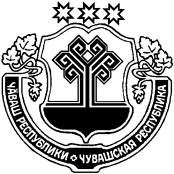 ЧУВАШСКАЯ РЕСПУБЛИКА
МАРИИНСКО-ПОСАДСКИЙ РАЙОНАДМИНИСТРАЦИЯБИЧУРИНСКОГО СЕЛЬСКОГОПОСЕЛЕНИЯПОСТАНОВЛЕНИЕ15.07.2022 № 57село БичуриноN п/пНаименование мероприятияСроки реализацииОтветственный исполнитель12342.Внесение изменений в муниципальные программы Бичуринского сельского поселения Мариинско-Посадского района Чувашской Республики в целях их приведения в соответствие с решением о бюджете не позднее трех месяцев со дня вступления в силу Решения о бюджете администрация Бичуринского сельского поселения Мариинско-Посадского района Чувашской РеспубликиЧĂВАШ РЕСПУБЛИКИСĚнтĚрвĂрри РАЙОНĚ ЧУВАШСКАЯ РЕСПУБЛИКА 
МАРИИНСКО-ПОСАДСКИЙ РАЙОН ОКТЯБРЬСКИ ПОСЕЛЕНИЙĚН ЯЛ АДМИНИСТРАЦИĚ ЙЫШĂНУ« 11 » июля 2022 № 63Октябрьски ялěАДМИНИСТРАЦИЯ ОКТЯБРЬСКОГО СЕЛЬСКОГОПОСЕЛЕНИЯ ПОСТАНОВЛЕНИЕ« 11 » июля 2022 № 63село Октябрьское№ п/пНаименование объектаКадастровый и инвентарный номерКадастровый и инвентарный номерПримечания1Водоснабжение с. Октябрьское ул. Пушкина, Скворцова, Интернациональная Мариинско-Посадского района Чувашской Республики21:16:000000:760721:16:000000:7607Выписка из ЕГРН от 28.11.2009, №21-21-08/077/2009-041 г. 2Водоснабжение с. Октябрьское ул. Пушкина, Советская, Ленина, Заводская, Рыночная, Полевая, Учительская, Набережная, Речная, В.Волгина, С. Аниева, Володарского, А.Канаша Мариинско-Посадского района Чувашской Республики21:16:000000:828021:16:000000:8280Выписка ЕГРН от 28.09.2021, №21:16:000000:8280-21/042-2021-13Водонапорная башня и артезианская скважина с.Октябрьское ул. Пушкина Мариинско-Посадского района Чувашской Республики21:16:210602:38221:16:210602:382Выписка из ЕГРН от 29.05.2019, №21:16:210602:№382-21/051/2019-1    4Земельный участок по водонапорной башней с.Октябрьское ул. Пушкина Мариинско-Посадского района Чувашской Республики21:16:210602:38121:16:210602:381Выписка из ЕГРН от 09.02.2017, №21:126:210602:381-21/016/2017-1  5Водонапорная башня и артезианская скважина с.Октябрьское ул. Аниева Мариинско-Посадского района Чувашской Республики21:16:210602:38421:16:210602:384Выписка из ЕГРН от 29.05.2019, №21:16:210602:№384-21/051/2019-1  6Земельный участок по водонапорной башней с.Октябрьское ул.Аниева Мариинско-Посадского района Чувашской Республики21:16:210602:38021:16:210602:380Выписка из ЕГРН от 09.02.2017, №21:126:210602:380-21/016/2017-1    7Водоснабжение д. Большое Аккозино ул.Школьная, Анаткасы, Турикасы, Уйкасы Мариинско-Посадского района Чувашской Республики21:16:000000:7632Выписка ЕГРН от 28.11.2009 г., №21-21-08/077/2009-042 Выписка ЕГРН от 28.11.2009 г., №21-21-08/077/2009-042  8Земельный участок под водонапорной башней д.Большое Акозино Мариинско-Посадского района Чувашской Республики21:16:000000:7929Выписка ЕГРН от 09.02.2017, №21:16:000000:7929-21/016/2017-1 Выписка ЕГРН от 09.02.2017, №21:16:000000:7929-21/016/2017-1  9Водонапорная башня и артезианская скважина д.Передние Бокаши Мариинско-Посадского района Чувашской Республики21:16:210103:56Выписка из ЕГРН от   10.05.2017, №21:16:210103:56-21/016/21017-1 Выписка из ЕГРН от   10.05.2017, №21:16:210103:56-21/016/21017-1  10Водопроводная сеть д. Передние Бокаши Мариинско-Посадского района Чувашской Республики21:16:000000:8206- Выписка из ЕГРН от   29.08.2019, №21:16:000000:8206-021/051/2019-1- Выписка из ЕГРН от   29.08.2019, №21:16:000000:8206-021/051/2019-1 11Земельный участок под водонапорной башней д. Передние Бокаши Мариинско-Посадского района Чувашской Республики21:16:210103:55- Выписка из ЕГРН от   06.03.2017, 21:16:210103:55-21/016/2017-2- Выписка из ЕГРН от   06.03.2017, 21:16:210103:55-21/016/2017-2 12 Водонапорная башня и артезианская скважина д.Истереккасы Мариинско-Посадского района Чувашской Республики21:16:210304:94- Выписка из ЕГРН от   16.02.2018, №21:16:210304:-94-21/001/-2018-1 - Выписка из ЕГРН от   16.02.2018, №21:16:210304:-94-21/001/-2018-1  13Водопроводная сеть д.Истереккасы Мариинско-Посадского района Чувашской Республики21:16:000000:8205Выписка из ЕГРН от  29.08.2019, №21:16:000000:8205-21/051/2019-1Выписка из ЕГРН от  29.08.2019, №21:16:000000:8205-21/051/2019-114Водонапорная башня артезианская скважина и водопроводная сеть д.Старое Тогаево Мариинско-Посадского района Чувашской Республики21:16:211501:107Выписка ЕГРН от 25.06.2019, №21:16:211501:107-21/051/2019-3Выписка ЕГРН от 25.06.2019, №21:16:211501:107-21/051/2019-316Земельный участок под водонапорной башней д.Старое Тогаево Мариинско-Посадского района Чувашской Республики21:16:0000000:8201Выписка ЕГРН от 08.06.2022, №21:16:000000:8201-21/051/2022-1Выписка ЕГРН от 08.06.2022, №21:16:000000:8201-21/051/2022-117Водонапорная башня и артезианская скважина д.Хорнъялы Мариинско-Посадского района Чувашской Республики21:16:000000:7999Выписка ЕГРН от 26.02.2018, №21:16:000000:7999-21/002/2018-1Выписка ЕГРН от 26.02.2018, №21:16:000000:7999-21/002/2018-118Водопроводная сеть д.Хорнъялы Мариинско-Посадского района Чувашской Республики21:16:210501:264Выписка ЕГРН от 01.08.2019, №21:16:210501:264-21/051/2019-1Выписка ЕГРН от 01.08.2019, №21:16:210501:264-21/051/2019-119Водоснабжение (артскважина №1 ул.Асли, №2 ул.Акшики, водопроводная сеть протяж. 3123м.) д.Акшики Мариинско-Посадского района Чувашской Республики21:16:000000:8305Выписка ЕГРН от 13.05.2022, №21:16:000000:8305Выписка ЕГРН от 13.05.2022, №21:16:000000:830520Насос ЭЦВ6-10-11035153410010091 шт.1 шт.21Насос ЭВЦ6-6,5-125101340060581 шт.1 шт.22Насос ЭВЦ6-6,5-125101340065831 шт.1 шт.23Насос ЭВЦ6-6,5-125101340065971 шт.1 шт.24Насос ЭВЦ6-6,5-125351534100100251 шт.1 шт.25Насос ЭВЦ6-6,5-125 (артикул 527195020)101340063381 шт.1 шт.26Насос ЭВЦ6-6,5-125 (артикул 526032284)101340063851 шт.1 шт.27Насос ЭВЦ6-6,5-180101340061311 шт.1 шт.28Насос ЭВЦ6-10-110 (Ливны)101340060721 шт.1 шт.29Насос ЭВЦ6-6,5-125101340061951 шт.1 шт.№ лотаМестоположение земельного участкаПлощадь, кв. мКадастровый номерНачальная цена, руб.Сумма задатка, руб.,НДС не облагаетсяНачальный шаг аукциона, 3%Разрешенное использование1Чувашская Республика, р-н Мариинско-Посадский, с/пос. Приволжское, д. Ураково94621:16:092501:25618 844,0018 844,00565,32Земли населенных пунктов, для индивидуального жилищного строительства2Чувашская Республика, Мариинско-Посадский район, с/пос. Приволжское, д. Ураково139421:16:093001:23627 769,0027 769,00833,07Земли населенных пунктов, для индивидуального жилищного строительства3Чувашская Республика, Мариинско-Посадский район с/пос. Большешигаевское, д. Малое Яндуганово, ул. Набережная150021:16:121402:17523 512,5023 512,50705,38Земли населенных пунктов, для индивидуального жилищного строительства4Чувашская Республика, Мариинско-Посадский район, с/пос. Аксаринское, д. Нижеры, ул. Солнечная117721:16:220701:18218 450,0018 450,00553,50Земли населенных пунктов, для индивидуального жилищного строительства5Чувашская Республика, Мариинско-Посадский район, с/пос. Октябрьское10369021:16:160702:59011 136,0011 136,00334,08Земли сельскохозяйственного назначения, для сельскохозяйственного производства6Чувашская Республика, Мариинско-Посадский район, с/пос. Эльбарусовское7500021:16:160606:2747 295,007 295,00218,85Земли сельскохозяйственного назначения, сельскохозяйственное использованиеАРЕНДОДАТЕЛЬАРЕНДАТОРЧĂВАШ РЕСПУБЛИКИСĔнтĔрвĂрри РАЙОНĚПРИВОЛЖСКИ ЯЛ ПОСЕЛЕНИЙĚН  АДМИНИСТРАЦИЙĚ ЙЫШĂНУ «13» июля 2022ç. №34 Нерядово ялěЧУВАШСКАЯ РЕСПУБЛИКА
МАРИИНСКО-ПОСАДСКИЙ РАЙОН АДМИНИСТРАЦИЯПРИВОЛЖСКОГО СЕЛЬСКОГОПОСЕЛЕНИЯ ПОСТАНОВЛЕНИЕ «13 » июля 2022г. № 34деревня НерядовоУТВЕРЖДАЮ:Глава  Администрации Приволжского сельского поселения Мариинско-Посадского района Чувашской Республики______________________ Э.В. Чернов«13» июля 2022 г.Полное наименование организацииАдминистрация Приволжского сельского поселения Мариинско-Посадского района Чувашской РеспубликиОснование для разработки программыЗакон Российской Федерации от 23.11.2009 года № 261-ФЗ «Об энергосбережении и повышении энергоэффективности» (ред. от 03.07.2016).Постановление Правительства РФ от 07.10.2019 №1289 «О требованиях к снижению государственными (муниципальными) учреждениями в сопоставимых условиях суммарного объема потребляемых ими дизельного и иного топлива, мазута, природного газа, тепловой энергии, электрической энергии, угля, а также объема потребляемой ими воды»Приказ Минэнерго России от 30.06.2014 №398 «Об утверждении требований к форме программ в области энергосбережения и повышения энергетической эффективности организаций с участием государства, и муниципального образования, организаций, осуществляющих регулируемые виды деятельности, и отчетности о ходе их реализации» (Зарегистрировано в Минюсте России 04.08.2014 №33449).Приказ Министерства энергетики Российской Федерации от 30 июня 2014 г. № 399 «Об утверждении методики расчета значений целевых показателей в области энергосбережения и повышения энергетической эффективности, в том числе в сопоставимых условиях»Постановление Администрации Мариинско-Посадского района Чувашской Республики от 21 декабря 2021 года №722 «Об установлении целевого уровня снижения в сопоставимых условиях суммарного объема потребляемых Администрациями сельских поселений Мариинско-Посадского района энергетических ресурсов и воды на трехлетний период с 2021 года»Полное наименование исполнителей и (или) соисполнителей программыАдминистрация Приволжского сельского поселения Мариинско-Посадского района Чувашской РеспубликиПолное наименование разработчиков программыАдминистрация Приволжского сельского поселения Мариинско-Посадского района Чувашской РеспубликиАвтономное учреждение Чувашской Республики «Центр энергосбережения и повышения энергетической эффективности» Министерства промышленности и энергетики Чувашской РеспубликиЦели программы1. Достижение целевых показателей энергосбережения и повышения энергетической эффективности, установленных Федеральным законом Российской Федерации от 23 ноября 2009 г. № 261-ФЗ «Об энергосбережении и о повышении энергетической эффективности, и о внесении изменений в отдельные законодательные акты Российской Федерации» (ред. от 03.07.2016) и другими правовыми документами.2. Повышение эффективности использования топливно-энергетических ресурсов и водыЗадачи программы- реализация организационных мероприятий по энергосбережению и повышению энергетической эффективности; - внедрение новых энергосберегающих технологий, оборудования в Учреждении; - сокращение расходов на энергообеспечение; - снижение объĂмов потребляемых энергетических ресурсов; - повышение уровня рационального использования ТЭР за счĂт внедрения энергосберегающих мероприятий.Целевые показатели программы- Целевые показатели в области энергосбережения и повышения энергетической эффективности, отражающие экономию по отдельным видам энергетических ресурсов;- Целевые показатели, характеризующие удельные расходы энергетических ресурсов.Сроки реализации программы2021 – 2023 гг.Источники и объемы финансового обеспечения реализации программыВсего на реализацию мероприятий программы необходимо предусмотреть на период 2021 – 2023 годы 40 тыс. руб.Источники финансирования:- бюджетные средства:2021 год – 0 тыс. руб.,2022 год – 20 тыс. руб.,2023 год – 20 тыс. руб.Планируемые результаты реализации программыВ результате реализации программы в период 2021 – 2023 годы возможно обеспечить:- Экономию электрической энергиив натуральном выражении 0,923 тыс. кВт*чЮридический адрес429570, Чувашская Республика - Чувашия, Мариинско-Посадский р-н, д.Нерядово, Луговая ул., 13Фактический адрес429573, Чувашская Республика - Чувашия, Мариинско-Посадский р-н, Мариинский Посад г., Чкалова ул., д.61вИНН2111007238№Наименование и адресобъектаЭтажностьГод постройкиОбщая площадь, м2Отапливаемая площадь здания, м2Ограждающие конструкцииОграждающие конструкцииОграждающие конструкции№Наименование и адресобъектаЭтажностьГод постройкиОбщая площадь, м2Отапливаемая площадь здания, м2СтеныОкнаКрыша1Здание Мариинско-Посадского городского поселения Мариинско-Посадский район, г.Мариинский Посад, ул.Чкалова, д.61в2199057,357,3Не оснащено современными стеклопакетами с повышенным термическим сопротивлениемНаименование энергоносителяЕдиница измерения2019Электрическая энергиятыс. кВт*ч2,698Электрическая энергиятыс. руб.16,188Природный газкуб. мПриродный газтыс. руб.Моторное топливотМоторное топливотыс. руб.Наименование учрежденияФункциональное назначение зданияФункционально-типологическая группаФактический адрес объекта (здания, строения, сооружения)Фактический адрес объекта (здания, строения, сооружения)Фактический адрес объекта (здания, строения, сооружения)Тип ресурсаЕд. изм.Показатели потребления ресурса в базовом (2019) годуДля функционально-типологических групп в соответствии с табл. П1-1Для функционально-типологических групп в соответствии с табл. П1-1Значение потребления по годам за вычетом экономииЗначение потребления по годам за вычетом экономииЗначение потребления по годам за вычетом экономииИндикаторы (площадь или пользователи для расчета уд.показ по годам)Размер экономии по годамРазмер экономии по годамРазмер экономии по годамСумма экономии за трехлетний периодНаименование учрежденияФункциональное назначение зданияФункционально-типологическая группаУлицадомстроение/корпусТип ресурсаЕд. изм.Показатели потребления ресурса в базовом (2019) годуПотенциал снижения потребленияЦелевой уровень экономии ресурсов на трехлетний период202120222023Индикаторы (площадь или пользователи для расчета уд.показ по годам)202120222023Сумма экономии за трехлетний период12345678910111213141516171819Администрация Приволжского сельского поселения Мариинско-Посадского района Чувашской РеспубликиЗдание Мариинско-Посадского городского поселенияАдминистративные зданияЧкалова61вЭлектрическая энергиятыс. кВт×ч2,6980,92322,85422,62322,16157,30,2300,4610,9230,923Администрация Приволжского сельского поселения Мариинско-Посадского района Чувашской РеспубликиЗдание Мариинско-Посадского городского поселенияАдминистративные зданияЧкалова61вЭлектрическая энергиякВт*ч/кв.м47,091,6140,0039,6438,920,40,81,611,61Администрация Приволжского сельского поселения Мариинско-Посадского района Чувашской РеспубликиЗдание Мариинско-Посадского городского поселенияАдминистративные зданияЧкалова61вТепловая энергияГкал0,000,000,000,000,000,000,00Администрация Приволжского сельского поселения Мариинско-Посадского района Чувашской РеспубликиЗдание Мариинско-Посадского городского поселенияАдминистративные зданияЧкалова61вТепловая энергияВтч/м2/ГСОП0,000,000,000,000,000,000,00Администрация Приволжского сельского поселения Мариинско-Посадского района Чувашской РеспубликиЗдание Мариинско-Посадского городского поселенияАдминистративные зданияЧкалова61вТепловая энергияГкал/кв.м0,000,000,000,000,000,000,00Администрация Приволжского сельского поселения Мариинско-Посадского района Чувашской РеспубликиЗдание Мариинско-Посадского городского поселенияАдминистративные зданияЧкалова61вГорячая вода (ГВС)куб.м0,000,000,000,000,000,000,00Администрация Приволжского сельского поселения Мариинско-Посадского района Чувашской РеспубликиЗдание Мариинско-Посадского городского поселенияАдминистративные зданияЧкалова61вГорячая вода (ГВС)Куб.м/чел0,000,000,000,000,000,000,00Администрация Приволжского сельского поселения Мариинско-Посадского района Чувашской РеспубликиЗдание Мариинско-Посадского городского поселенияАдминистративные зданияЧкалова61вХолодная вода (ХВС)куб.м0,000,000,000,000,000,000,00Администрация Приволжского сельского поселения Мариинско-Посадского района Чувашской РеспубликиЗдание Мариинско-Посадского городского поселенияАдминистративные зданияЧкалова61вХолодная вода (ХВС)Куб.м/чел0,000,000,000,000,000,000,00Администрация Приволжского сельского поселения Мариинско-Посадского района Чувашской РеспубликиЗдание Мариинско-Посадского городского поселенияАдминистративные зданияЧкалова61вПриродный газтыс.куб.м0,000,000,000,000,00Администрация Приволжского сельского поселения Мариинско-Посадского района Чувашской РеспубликиЗдание Мариинско-Посадского городского поселенияАдминистративные зданияЧкалова61вПриродный газКуб.м/кв.м0,000,000,000,000,00Администрация Приволжского сельского поселения Мариинско-Посадского района Чувашской РеспубликиЗдание Мариинско-Посадского городского поселенияАдминистративные зданияЧкалова61вМоторное топливот0,000,000,000,000,000,000,00Администрация Приволжского сельского поселения Мариинско-Посадского района Чувашской РеспубликиЗдание Мариинско-Посадского городского поселенияАдминистративные зданияЧкалова61вМоторное топливотут/л0,000,000,000,000,000,000,00№п/пЭнергоресурсосберегающие мероприятияРекомендуемая дата внедренияОрганизационные мероприятия1Провести инвентаризацию установленных приборов учета энергоресурсов (марка прибора, дата установки, сроки проверки, потребность в установке)2021 – 2023 гг.2Осуществлять соблюдение графика проверки приборов учета энергоресурсов2021 – 2023 гг.3Осуществлять проверку работы приборов учета и состояние водопроводной и отопительной систем, своевременно принимать меры по устранению неполадок.2021 – 2023 гг.4Осуществлять контроль над соблюдением лимитов потребления энергоресурсов2021 – 2023 гг.5Контроль над расходованием электроэнергии в помещениях учреждения2021 – 2023 гг.6Своевременная передача данных показания приборов учета в энергосберегающую компанию2021 – 2023 гг.7Проводить сверки по данным журнала учета расхода энергии и счетам поставщиков 1 раз в квартал2021 – 2023 гг.8Контроль над техническим состоянием технологического оборудования в учреждении (своевременный ремонт)2021 – 2023 гг.9Контроль за расходованием воды в учреждении, своевременная профилактика утечек воды2021 – 2023 гг.10Издать распорядительный документ по подготовке учреждения к началу нового отопительного сезона, определяющий перечень необходимых работ, сроки и ответственных за их выполнение; обеспечивающий исправность всех приборов тепловых сетей, промывку систем отопления, утепление окон и остекление всех оконных проемов, утепление дверей2021 – 2023 гг.11Очистка светильников от пыли и отложений2021 – 2023 гг.12Обеспечение выключения электроприборов от сети при их неиспользовании2021 – 2023 гг.13Создание банка информационно-методических материалов для проведения инструктажа по энергосбережению2021 – 2023 гг.Мониторинговые мероприятия2021 – 2023 гг.14Анализ годового потребления энергоресурсов2021 – 2023 гг.15Ежемесячный анализ расхода энергоресурсов2021 – 2023 гг.Работа с сотрудниками16Издание приказа о закреплении ответственных за соблюдением экономии энергоресурсов2021 – 2023 гг.17Инструктаж с сотрудниками по контролю за расходованием энергоресурсов2021 – 2023 гг.18Контроль за расходованием электроэнергии, не допускать не целевого использования электроэнергии2021 – 2023 гг.19Соблюдать график светового режима в помещениях и на территории учреждения2021 – 2023 гг.20Разработка локальных актов по мотивации сотрудников учреждения на энергосбережение2021 – 2023 гг.№п/пОписание рисковМероприятия по управлению рискамиСроки1.Срыв сроков поставок материалов и оборудованияСвоевременное оперативное проведение закупочных процедур и заключение договоров на поставки оборудования и материаловПериод реализации программы2.Неудовлетворяющее конечной цели проекта качество материалов и оборудованияТехнический анализ закупаемой продукции, входной контрольПериод реализации программы№
п/пНаименование показателя
программыЕдиница
измеренияЕдиница
измеренияПлановые значения целевых показателей программы№
п/пНаименование показателя
программы2021 г.20 22  г. 20 23  г. 123345 6 I. Целевые индикаторы в области энергосбережения и повышения энергетической эффективности,                                                                                                      отражающие экономию по отдельным видам энергетических ресурсовI. Целевые индикаторы в области энергосбережения и повышения энергетической эффективности,                                                                                                      отражающие экономию по отдельным видам энергетических ресурсовI. Целевые индикаторы в области энергосбережения и повышения энергетической эффективности,                                                                                                      отражающие экономию по отдельным видам энергетических ресурсовI. Целевые индикаторы в области энергосбережения и повышения энергетической эффективности,                                                                                                      отражающие экономию по отдельным видам энергетических ресурсов1Объемы потребления электроэнергии тыс. кВт*чтыс. кВт*ч2,682,67 2,62 2Объемы потребления тепловой энергии (на отопление) ГкалГкал-- - 3Объемы потребления тепловой энергии (на ГВС) ГкалГкал -  -   -  4Объемы потребления природного газатыс. куб.м.тыс. куб.м.5Объемы потребления твердого и жидкого печного топливатоннтонн -  -   -  6Объемы потребления холодной водыкуб.мкуб.м-- - 7Объемы потребления горячей водыкуб.мкуб.м-- - 8Объемы потребления моторного топливатт-- - 9Количество приборов учета потребления электроэнергиишт.шт.11 1 10Количество приборов учета потребления тепловой энергиишт.шт.-- - 11Количество приборов учета потребления природного газашт.шт.-- - 12Количество приборов учета потребления горячей водышт.шт.-- - 13Количество приборов учета потребления холодной водышт.шт.-- - 14Количество сотрудников и посещаемых Учреждениячел.чел.77 7 15Общая площадь зданий учреждениякв.м.кв.м.57,357,3 57,3 16Полезная площадь зданий учреждениякв.м.кв.м.57,357,3 57,3 II. Целевые показатели в области энергосбережения и повышения энергетической эффективностиII. Целевые показатели в области энергосбережения и повышения энергетической эффективностиII. Целевые показатели в области энергосбережения и повышения энергетической эффективностиII. Целевые показатели в области энергосбережения и повышения энергетической эффективности1Снижение потребления электроэнергии в натуральном выражении%%0,751,5 3,0 2Снижение потребления теплоэнергии в натуральном выражении%%-- - 3Снижение потребления природного газа в натуральном выражении%%-- - 4Снижение потребления твердого и жидкого печного топлива в натуральном выражении%%-- - 5Снижение потребления холодной воды в натуральном выражении%%-- - 6Снижение потребления горячей воды в натуральном выражении%%-- - 7Снижение потребления моторного топлива в натуральном выражении%%-- - 8Доля оснащенности приборами учета (электроэнергия)%%100100 100 9Доля оснащенности приборами учета (теплоэнергия)%%-- - 10Доля оснащенности приборами учета (природный газ)%%-- - 11Доля оснащенности приборами учета (ГВС)%%-- - 12Доля оснащенности приборами учета (ХВС)%%-- - III. Целевые показатели, характеризующие удельные расходы энергетических ресурсовIII. Целевые показатели, характеризующие удельные расходы энергетических ресурсовIII. Целевые показатели, характеризующие удельные расходы энергетических ресурсовIII. Целевые показатели, характеризующие удельные расходы энергетических ресурсов1Удельное потребление электрической энергиикВт*ч/кв мкВт*ч/кв м46,7446,39 45,70 2Удельное потребление тепловой энергииГкал/кв.мГкал/кв.м-- - 3Удельное потребление природного газакуб м/кв.мкуб м/кв.м-- - 4Удельное потребление холодной водыкуб м/челкуб м/чел-- - 5Удельное потребление моторного топливат/челт/чел-- - 6Доля светодиодных источников света в освещении объектов учреждения от общего количества источников света в указанных объектах%%7590 100 ПЕРЕЧЕНЬ МЕРОПРИЯТИЙ ПРОГРАММЫ ЭНЕРГОСБЕРЕЖЕНИЯ И ПОВЫШЕНИЯ ЭНЕРГЕТИЧЕСКОЙ ЭФФЕКТИВНОСТИПЕРЕЧЕНЬ МЕРОПРИЯТИЙ ПРОГРАММЫ ЭНЕРГОСБЕРЕЖЕНИЯ И ПОВЫШЕНИЯ ЭНЕРГЕТИЧЕСКОЙ ЭФФЕКТИВНОСТИПЕРЕЧЕНЬ МЕРОПРИЯТИЙ ПРОГРАММЫ ЭНЕРГОСБЕРЕЖЕНИЯ И ПОВЫШЕНИЯ ЭНЕРГЕТИЧЕСКОЙ ЭФФЕКТИВНОСТИПЕРЕЧЕНЬ МЕРОПРИЯТИЙ ПРОГРАММЫ ЭНЕРГОСБЕРЕЖЕНИЯ И ПОВЫШЕНИЯ ЭНЕРГЕТИЧЕСКОЙ ЭФФЕКТИВНОСТИПЕРЕЧЕНЬ МЕРОПРИЯТИЙ ПРОГРАММЫ ЭНЕРГОСБЕРЕЖЕНИЯ И ПОВЫШЕНИЯ ЭНЕРГЕТИЧЕСКОЙ ЭФФЕКТИВНОСТИПЕРЕЧЕНЬ МЕРОПРИЯТИЙ ПРОГРАММЫ ЭНЕРГОСБЕРЕЖЕНИЯ И ПОВЫШЕНИЯ ЭНЕРГЕТИЧЕСКОЙ ЭФФЕКТИВНОСТИПЕРЕЧЕНЬ МЕРОПРИЯТИЙ ПРОГРАММЫ ЭНЕРГОСБЕРЕЖЕНИЯ И ПОВЫШЕНИЯ ЭНЕРГЕТИЧЕСКОЙ ЭФФЕКТИВНОСТИПЕРЕЧЕНЬ МЕРОПРИЯТИЙ ПРОГРАММЫ ЭНЕРГОСБЕРЕЖЕНИЯ И ПОВЫШЕНИЯ ЭНЕРГЕТИЧЕСКОЙ ЭФФЕКТИВНОСТИПЕРЕЧЕНЬ МЕРОПРИЯТИЙ ПРОГРАММЫ ЭНЕРГОСБЕРЕЖЕНИЯ И ПОВЫШЕНИЯ ЭНЕРГЕТИЧЕСКОЙ ЭФФЕКТИВНОСТИПЕРЕЧЕНЬ МЕРОПРИЯТИЙ ПРОГРАММЫ ЭНЕРГОСБЕРЕЖЕНИЯ И ПОВЫШЕНИЯ ЭНЕРГЕТИЧЕСКОЙ ЭФФЕКТИВНОСТИПЕРЕЧЕНЬ МЕРОПРИЯТИЙ ПРОГРАММЫ ЭНЕРГОСБЕРЕЖЕНИЯ И ПОВЫШЕНИЯ ЭНЕРГЕТИЧЕСКОЙ ЭФФЕКТИВНОСТИПЕРЕЧЕНЬ МЕРОПРИЯТИЙ ПРОГРАММЫ ЭНЕРГОСБЕРЕЖЕНИЯ И ПОВЫШЕНИЯ ЭНЕРГЕТИЧЕСКОЙ ЭФФЕКТИВНОСТИПЕРЕЧЕНЬ МЕРОПРИЯТИЙ ПРОГРАММЫ ЭНЕРГОСБЕРЕЖЕНИЯ И ПОВЫШЕНИЯ ЭНЕРГЕТИЧЕСКОЙ ЭФФЕКТИВНОСТИПЕРЕЧЕНЬ МЕРОПРИЯТИЙ ПРОГРАММЫ ЭНЕРГОСБЕРЕЖЕНИЯ И ПОВЫШЕНИЯ ЭНЕРГЕТИЧЕСКОЙ ЭФФЕКТИВНОСТИПЕРЕЧЕНЬ МЕРОПРИЯТИЙ ПРОГРАММЫ ЭНЕРГОСБЕРЕЖЕНИЯ И ПОВЫШЕНИЯ ЭНЕРГЕТИЧЕСКОЙ ЭФФЕКТИВНОСТИПЕРЕЧЕНЬ МЕРОПРИЯТИЙ ПРОГРАММЫ ЭНЕРГОСБЕРЕЖЕНИЯ И ПОВЫШЕНИЯ ЭНЕРГЕТИЧЕСКОЙ ЭФФЕКТИВНОСТИПЕРЕЧЕНЬ МЕРОПРИЯТИЙ ПРОГРАММЫ ЭНЕРГОСБЕРЕЖЕНИЯ И ПОВЫШЕНИЯ ЭНЕРГЕТИЧЕСКОЙ ЭФФЕКТИВНОСТИПЕРЕЧЕНЬ МЕРОПРИЯТИЙ ПРОГРАММЫ ЭНЕРГОСБЕРЕЖЕНИЯ И ПОВЫШЕНИЯ ЭНЕРГЕТИЧЕСКОЙ ЭФФЕКТИВНОСТИПЕРЕЧЕНЬ МЕРОПРИЯТИЙ ПРОГРАММЫ ЭНЕРГОСБЕРЕЖЕНИЯ И ПОВЫШЕНИЯ ЭНЕРГЕТИЧЕСКОЙ ЭФФЕКТИВНОСТИПЕРЕЧЕНЬ МЕРОПРИЯТИЙ ПРОГРАММЫ ЭНЕРГОСБЕРЕЖЕНИЯ И ПОВЫШЕНИЯ ЭНЕРГЕТИЧЕСКОЙ ЭФФЕКТИВНОСТИПЕРЕЧЕНЬ МЕРОПРИЯТИЙ ПРОГРАММЫ ЭНЕРГОСБЕРЕЖЕНИЯ И ПОВЫШЕНИЯ ЭНЕРГЕТИЧЕСКОЙ ЭФФЕКТИВНОСТИПЕРЕЧЕНЬ МЕРОПРИЯТИЙ ПРОГРАММЫ ЭНЕРГОСБЕРЕЖЕНИЯ И ПОВЫШЕНИЯ ЭНЕРГЕТИЧЕСКОЙ ЭФФЕКТИВНОСТИПЕРЕЧЕНЬ МЕРОПРИЯТИЙ ПРОГРАММЫ ЭНЕРГОСБЕРЕЖЕНИЯ И ПОВЫШЕНИЯ ЭНЕРГЕТИЧЕСКОЙ ЭФФЕКТИВНОСТИПЕРЕЧЕНЬ МЕРОПРИЯТИЙ ПРОГРАММЫ ЭНЕРГОСБЕРЕЖЕНИЯ И ПОВЫШЕНИЯ ЭНЕРГЕТИЧЕСКОЙ ЭФФЕКТИВНОСТИПЕРЕЧЕНЬ МЕРОПРИЯТИЙ ПРОГРАММЫ ЭНЕРГОСБЕРЕЖЕНИЯ И ПОВЫШЕНИЯ ЭНЕРГЕТИЧЕСКОЙ ЭФФЕКТИВНОСТИПЕРЕЧЕНЬ МЕРОПРИЯТИЙ ПРОГРАММЫ ЭНЕРГОСБЕРЕЖЕНИЯ И ПОВЫШЕНИЯ ЭНЕРГЕТИЧЕСКОЙ ЭФФЕКТИВНОСТИПЕРЕЧЕНЬ МЕРОПРИЯТИЙ ПРОГРАММЫ ЭНЕРГОСБЕРЕЖЕНИЯ И ПОВЫШЕНИЯ ЭНЕРГЕТИЧЕСКОЙ ЭФФЕКТИВНОСТИПЕРЕЧЕНЬ МЕРОПРИЯТИЙ ПРОГРАММЫ ЭНЕРГОСБЕРЕЖЕНИЯ И ПОВЫШЕНИЯ ЭНЕРГЕТИЧЕСКОЙ ЭФФЕКТИВНОСТИПЕРЕЧЕНЬ МЕРОПРИЯТИЙ ПРОГРАММЫ ЭНЕРГОСБЕРЕЖЕНИЯ И ПОВЫШЕНИЯ ЭНЕРГЕТИЧЕСКОЙ ЭФФЕКТИВНОСТИПЕРЕЧЕНЬ МЕРОПРИЯТИЙ ПРОГРАММЫ ЭНЕРГОСБЕРЕЖЕНИЯ И ПОВЫШЕНИЯ ЭНЕРГЕТИЧЕСКОЙ ЭФФЕКТИВНОСТИПЕРЕЧЕНЬ МЕРОПРИЯТИЙ ПРОГРАММЫ ЭНЕРГОСБЕРЕЖЕНИЯ И ПОВЫШЕНИЯ ЭНЕРГЕТИЧЕСКОЙ ЭФФЕКТИВНОСТИПЕРЕЧЕНЬ МЕРОПРИЯТИЙ ПРОГРАММЫ ЭНЕРГОСБЕРЕЖЕНИЯ И ПОВЫШЕНИЯ ЭНЕРГЕТИЧЕСКОЙ ЭФФЕКТИВНОСТИПЕРЕЧЕНЬ МЕРОПРИЯТИЙ ПРОГРАММЫ ЭНЕРГОСБЕРЕЖЕНИЯ И ПОВЫШЕНИЯ ЭНЕРГЕТИЧЕСКОЙ ЭФФЕКТИВНОСТИПЕРЕЧЕНЬ МЕРОПРИЯТИЙ ПРОГРАММЫ ЭНЕРГОСБЕРЕЖЕНИЯ И ПОВЫШЕНИЯ ЭНЕРГЕТИЧЕСКОЙ ЭФФЕКТИВНОСТИПЕРЕЧЕНЬ МЕРОПРИЯТИЙ ПРОГРАММЫ ЭНЕРГОСБЕРЕЖЕНИЯ И ПОВЫШЕНИЯ ЭНЕРГЕТИЧЕСКОЙ ЭФФЕКТИВНОСТИПЕРЕЧЕНЬ МЕРОПРИЯТИЙ ПРОГРАММЫ ЭНЕРГОСБЕРЕЖЕНИЯ И ПОВЫШЕНИЯ ЭНЕРГЕТИЧЕСКОЙ ЭФФЕКТИВНОСТИПЕРЕЧЕНЬ МЕРОПРИЯТИЙ ПРОГРАММЫ ЭНЕРГОСБЕРЕЖЕНИЯ И ПОВЫШЕНИЯ ЭНЕРГЕТИЧЕСКОЙ ЭФФЕКТИВНОСТИ2023 г.2023 г.2023 г.2023 г.2023 г.2023 г.2023 г.2021 г.2021 г.2021 г.2021 г.2021 г.2021 г.2021 г.2022 г.2022 г.2022 г.2022 г.2022 г.2022 г.2022 г.2022 г.№п/п№п/п№п/п№п/п№п/п№п/п№п/пНаименование мероприятия программыНаименование мероприятия программыНаименование мероприятия программыНаименование мероприятия программыНаименование мероприятия программыНаименование мероприятия программыНаименование мероприятия программыНаименование мероприятия программыФинансовое обеспечение реализации мероприятийФинансовое обеспечение реализации мероприятийФинансовое обеспечение реализации мероприятийФинансовое обеспечение реализации мероприятийФинансовое обеспечение реализации мероприятийЭкономия топливно-энергетических ресурсовЭкономия топливно-энергетических ресурсовЭкономия топливно-энергетических ресурсовЭкономия топливно-энергетических ресурсовЭкономия топливно-энергетических ресурсовЭкономия топливно-энергетических ресурсовФинансовое обеспечение реализации мероприятийФинансовое обеспечение реализации мероприятийФинансовое обеспечение реализации мероприятийФинансовое обеспечение реализации мероприятийФинансовое обеспечение реализации мероприятийФинансовое обеспечение реализации мероприятийФинансовое обеспечение реализации мероприятийЭкономия топливно-энергетических ресурсовЭкономия топливно-энергетических ресурсовЭкономия топливно-энергетических ресурсовЭкономия топливно-энергетических ресурсовЭкономия топливно-энергетических ресурсовЭкономия топливно-энергетических ресурсовЭкономия топливно-энергетических ресурсовФинансовое обеспечение реализации мероприятийФинансовое обеспечение реализации мероприятийФинансовое обеспечение реализации мероприятийФинансовое обеспечение реализации мероприятийФинансовое обеспечение реализации мероприятийФинансовое обеспечение реализации мероприятийЭкономия топливно-энергетических ресурсовЭкономия топливно-энергетических ресурсовЭкономия топливно-энергетических ресурсовЭкономия топливно-энергетических ресурсовЭкономия топливно-энергетических ресурсовЭкономия топливно-энергетических ресурсовв натуральном выражениив натуральном выражениив натуральном выражениив натуральном выражениив натуральном выражениив натуральном выражениив натуральном выражениив натуральном выражениив натуральном выражениив натуральном выражениив натуральном выражениив стоимостном выражении,тыс. руб.в стоимостном выражении,тыс. руб.в стоимостном выражении,тыс. руб.в стоимостном выражении,тыс. руб.в стоимостном выражении,тыс. руб.в стоимостном выражении,тыс. руб.в стоимостном выражении,тыс. руб.в натуральном выражениив натуральном выражениив натуральном выражениив натуральном выражениив натуральном выражениив натуральном выражениив натуральном выражениив стоимостном выражении,тыс. руб.в стоимостном выражении,тыс. руб.в стоимостном выражении,тыс. руб.в стоимостном выражении,тыс. руб.в стоимостном выражении,тыс. руб.в стоимостном выражении,тыс. руб.в стоимостном выражении,тыс. руб.в стоимостном выражении,тыс. руб.в стоимостном выражении,тыс. руб.в стоимостном выражении,тыс. руб.в стоимостном выражении,тыс. руб.в стоимостном выражении,тыс. руб.ед. изм.ед. изм.источникисточникисточникисточникисточникисточникисточниккол-вокол-воед. изм.ед. изм.ед. изм.ед. изм.ед. изм.объем,тыс. руб.объем,тыс. руб.источникисточникобъем,тыс. руб.объем,тыс. руб.объем,тыс. руб.объем,тыс. руб.объем,тыс. руб.кол-вокол-воед. изм.ед. изм.ед. изм.ед. изм.объем,тыс. руб.объем,тыс. руб.объем,тыс. руб.кол-вокол-во12233377889911111114144455666101013131515121212171716Организационные меропритияОрганизационные меропритияОрганизационные меропритияОрганизационные меропритияОрганизационные меропритияОрганизационные меропритияОрганизационные меропритияОрганизационные меропритияОрганизационные меропритияОрганизационные меропритияОрганизационные меропритияОрганизационные меропритияОрганизационные меропритияОрганизационные меропритияОрганизационные меропритияОрганизационные меропритияОрганизационные меропритияОрганизационные меропритияОрганизационные меропритияОрганизационные меропритияОрганизационные меропритияОрганизационные меропритияОрганизационные меропритияОрганизационные меропритияОрганизационные меропритияОрганизационные меропритияОрганизационные меропритияОрганизационные меропритияОрганизационные меропритияОрганизационные меропритияОрганизационные меропритияОрганизационные меропритияОрганизационные меропритияОрганизационные меропритияОрганизационные меропритияОрганизационные меропритияОрганизационные меропрития1Провести инвентаризацию установленных приборов учета энергоресурсов (марка прибора, дата установки, сроки проверки, потребность в установке)Провести инвентаризацию установленных приборов учета энергоресурсов (марка прибора, дата установки, сроки проверки, потребность в установке)---------------------------------2Осуществлять соблюдение графика проверки приборов учета энергоресурсовОсуществлять соблюдение графика проверки приборов учета энергоресурсов---------------------------------3Осуществлять проверку работы приборов учета и состояние водопроводной и отопительной систем, своевременно принимать меры по устранению неполадок.Осуществлять проверку работы приборов учета и состояние водопроводной и отопительной систем, своевременно принимать меры по устранению неполадок.---------------------------------4Осуществлять контроль над соблюдением лимитов потребления энергоресурсовОсуществлять контроль над соблюдением лимитов потребления энергоресурсов---------------------------------5Контроль над расходованием электроэнергии в помещениях учрежденияКонтроль над расходованием электроэнергии в помещениях учреждения-----0,0400,040тыс. кВт*чтыс. кВт*ч-------0,0400,040тыс. кВт*чтыс. кВт*чтыс. кВт*ч------0,08100,08100,0810тыс. кВт*чтыс. кВт*ч-6Своевременная передача данных показания приборов учета в энергосберегающую компаниюСвоевременная передача данных показания приборов учета в энергосберегающую компанию---------------------------------7Проводить сверки по данным журнала учета расхода энергии и счетам поставщиков 1 раз в кварталПроводить сверки по данным журнала учета расхода энергии и счетам поставщиков 1 раз в квартал---------------------------------8Контроль над техническим состоянием технологического оборудования в учреждении (своевременный ремонт)Контроль над техническим состоянием технологического оборудования в учреждении (своевременный ремонт)---------------------------------9Контроль за расходованием воды в учреждении, своевременная профилактика утечек водыКонтроль за расходованием воды в учреждении, своевременная профилактика утечек воды---------------------------------10Издать распорядительный документ по подготовке учебного заведения к началу нового отопительного сезона, определяющий перечень необходимых работ, сроки и ответственных за их выполнение; обеспечивающий исправность всех приборов тепловых сетей, промывку систем отопления, утепление окон и остекление всех оконных проемов, утепление дверейИздать распорядительный документ по подготовке учебного заведения к началу нового отопительного сезона, определяющий перечень необходимых работ, сроки и ответственных за их выполнение; обеспечивающий исправность всех приборов тепловых сетей, промывку систем отопления, утепление окон и остекление всех оконных проемов, утепление дверей---------------------------------11Очистка светильников от пыли и отложенийОчистка светильников от пыли и отложений---------------------------------12Обеспечение выключения электроприборов от сети при их неиспользованииОбеспечение выключения электроприборов от сети при их неиспользовании---------------------------------13Создание банка информационно-методических материалов для проведения инструктажа по энергосбережениюСоздание банка информационно-методических материалов для проведения инструктажа по энергосбережению---------------------------------Мониторинговые мероприятияМониторинговые мероприятияМониторинговые мероприятияМониторинговые мероприятияМониторинговые мероприятияМониторинговые мероприятияМониторинговые мероприятияМониторинговые мероприятияМониторинговые мероприятияМониторинговые мероприятияМониторинговые мероприятияМониторинговые мероприятияМониторинговые мероприятияМониторинговые мероприятияМониторинговые мероприятияМониторинговые мероприятияМониторинговые мероприятияМониторинговые мероприятияМониторинговые мероприятияМониторинговые мероприятияМониторинговые мероприятияМониторинговые мероприятияМониторинговые мероприятияМониторинговые мероприятияМониторинговые мероприятияМониторинговые мероприятияМониторинговые мероприятияМониторинговые мероприятияМониторинговые мероприятияМониторинговые мероприятияМониторинговые мероприятияМониторинговые мероприятияМониторинговые мероприятияМониторинговые мероприятияМониторинговые мероприятияМониторинговые мероприятияМониторинговые мероприятия14Анализ годового потребления энергоресурсовАнализ годового потребления энергоресурсов---------------------------------15Ежемесячный анализ расхода энергоресурсовЕжемесячный анализ расхода энергоресурсов---------------------------------Работа с сотрудникамиРабота с сотрудникамиРабота с сотрудникамиРабота с сотрудникамиРабота с сотрудникамиРабота с сотрудникамиРабота с сотрудникамиРабота с сотрудникамиРабота с сотрудникамиРабота с сотрудникамиРабота с сотрудникамиРабота с сотрудникамиРабота с сотрудникамиРабота с сотрудникамиРабота с сотрудникамиРабота с сотрудникамиРабота с сотрудникамиРабота с сотрудникамиРабота с сотрудникамиРабота с сотрудникамиРабота с сотрудникамиРабота с сотрудникамиРабота с сотрудникамиРабота с сотрудникамиРабота с сотрудникамиРабота с сотрудникамиРабота с сотрудникамиРабота с сотрудникамиРабота с сотрудникамиРабота с сотрудникамиРабота с сотрудникамиРабота с сотрудникамиРабота с сотрудникамиРабота с сотрудникамиРабота с сотрудникамиРабота с сотрудникамиРабота с сотрудниками------1616Издание приказа о закреплении ответственных за соблюдением экономии энергоресурсовИздание приказа о закреплении ответственных за соблюдением экономии энергоресурсов--------------------------17Инструктаж с сотрудниками по контролю за расходованием энергоресурсовИнструктаж с сотрудниками по контролю за расходованием энергоресурсов---------------------------------18Контроль за расходованием электроэнергии, не допускать не целевого использования элекроэнергииКонтроль за расходованием электроэнергии, не допускать не целевого использования элекроэнергии---------------------------------19Соблюдать график светового режима в помещениях и на территории учрежденияСоблюдать график светового режима в помещениях и на территории учреждения------------------------------------------------------202020Разработка локальных актов по мотивации сотрудников на энергосбережениеРазработка локальных актов по мотивации сотрудников на энергосбережение----------Итого по мероприятию Итого по мероприятию Итого по мероприятию Итого по мероприятию ххххххххххххххххххххххххххххххххххххх0,000,000,000,0000ххххххх0,000,00ххххххх00000,000,000,00ххПриложение № 4Приложение № 4Приложение № 4Приложение № 4Приложение № 4Приложение № 4Приложение № 4Приложение № 4Приложение № 4Приложение № 4Приложение № 4Приложение № 4Приложение № 4Приложение № 4Приложение № 4Приложение № 4к требованиям к форме программы в области энергосбережения и повышения энергетической эффективности организаций с участием государства и муниципального образования и отчетности о ходе ее реализации ОТЧЕТ
О ДОСТИЖЕНИИ ЗНАЧЕНИЙ ЦЕЛЕВЫХ ПОКАЗАТЕЛЕЙ ПРОГРАММЫ ЭНЕРГОСБЕРЕЖЕНИЯ
И ПОВЫШЕНИЯ ЭНЕРГЕТИЧЕСКОЙ ЭФФЕКТИВНОСТИОТЧЕТ
О ДОСТИЖЕНИИ ЗНАЧЕНИЙ ЦЕЛЕВЫХ ПОКАЗАТЕЛЕЙ ПРОГРАММЫ ЭНЕРГОСБЕРЕЖЕНИЯ
И ПОВЫШЕНИЯ ЭНЕРГЕТИЧЕСКОЙ ЭФФЕКТИВНОСТИОТЧЕТ
О ДОСТИЖЕНИИ ЗНАЧЕНИЙ ЦЕЛЕВЫХ ПОКАЗАТЕЛЕЙ ПРОГРАММЫ ЭНЕРГОСБЕРЕЖЕНИЯ
И ПОВЫШЕНИЯ ЭНЕРГЕТИЧЕСКОЙ ЭФФЕКТИВНОСТИОТЧЕТ
О ДОСТИЖЕНИИ ЗНАЧЕНИЙ ЦЕЛЕВЫХ ПОКАЗАТЕЛЕЙ ПРОГРАММЫ ЭНЕРГОСБЕРЕЖЕНИЯ
И ПОВЫШЕНИЯ ЭНЕРГЕТИЧЕСКОЙ ЭФФЕКТИВНОСТИОТЧЕТ
О ДОСТИЖЕНИИ ЗНАЧЕНИЙ ЦЕЛЕВЫХ ПОКАЗАТЕЛЕЙ ПРОГРАММЫ ЭНЕРГОСБЕРЕЖЕНИЯ
И ПОВЫШЕНИЯ ЭНЕРГЕТИЧЕСКОЙ ЭФФЕКТИВНОСТИОТЧЕТ
О ДОСТИЖЕНИИ ЗНАЧЕНИЙ ЦЕЛЕВЫХ ПОКАЗАТЕЛЕЙ ПРОГРАММЫ ЭНЕРГОСБЕРЕЖЕНИЯ
И ПОВЫШЕНИЯ ЭНЕРГЕТИЧЕСКОЙ ЭФФЕКТИВНОСТИОТЧЕТ
О ДОСТИЖЕНИИ ЗНАЧЕНИЙ ЦЕЛЕВЫХ ПОКАЗАТЕЛЕЙ ПРОГРАММЫ ЭНЕРГОСБЕРЕЖЕНИЯ
И ПОВЫШЕНИЯ ЭНЕРГЕТИЧЕСКОЙ ЭФФЕКТИВНОСТИОТЧЕТ
О ДОСТИЖЕНИИ ЗНАЧЕНИЙ ЦЕЛЕВЫХ ПОКАЗАТЕЛЕЙ ПРОГРАММЫ ЭНЕРГОСБЕРЕЖЕНИЯ
И ПОВЫШЕНИЯ ЭНЕРГЕТИЧЕСКОЙ ЭФФЕКТИВНОСТИОТЧЕТ
О ДОСТИЖЕНИИ ЗНАЧЕНИЙ ЦЕЛЕВЫХ ПОКАЗАТЕЛЕЙ ПРОГРАММЫ ЭНЕРГОСБЕРЕЖЕНИЯ
И ПОВЫШЕНИЯ ЭНЕРГЕТИЧЕСКОЙ ЭФФЕКТИВНОСТИОТЧЕТ
О ДОСТИЖЕНИИ ЗНАЧЕНИЙ ЦЕЛЕВЫХ ПОКАЗАТЕЛЕЙ ПРОГРАММЫ ЭНЕРГОСБЕРЕЖЕНИЯ
И ПОВЫШЕНИЯ ЭНЕРГЕТИЧЕСКОЙ ЭФФЕКТИВНОСТИОТЧЕТ
О ДОСТИЖЕНИИ ЗНАЧЕНИЙ ЦЕЛЕВЫХ ПОКАЗАТЕЛЕЙ ПРОГРАММЫ ЭНЕРГОСБЕРЕЖЕНИЯ
И ПОВЫШЕНИЯ ЭНЕРГЕТИЧЕСКОЙ ЭФФЕКТИВНОСТИОТЧЕТ
О ДОСТИЖЕНИИ ЗНАЧЕНИЙ ЦЕЛЕВЫХ ПОКАЗАТЕЛЕЙ ПРОГРАММЫ ЭНЕРГОСБЕРЕЖЕНИЯ
И ПОВЫШЕНИЯ ЭНЕРГЕТИЧЕСКОЙ ЭФФЕКТИВНОСТИОТЧЕТ
О ДОСТИЖЕНИИ ЗНАЧЕНИЙ ЦЕЛЕВЫХ ПОКАЗАТЕЛЕЙ ПРОГРАММЫ ЭНЕРГОСБЕРЕЖЕНИЯ
И ПОВЫШЕНИЯ ЭНЕРГЕТИЧЕСКОЙ ЭФФЕКТИВНОСТИОТЧЕТ
О ДОСТИЖЕНИИ ЗНАЧЕНИЙ ЦЕЛЕВЫХ ПОКАЗАТЕЛЕЙ ПРОГРАММЫ ЭНЕРГОСБЕРЕЖЕНИЯ
И ПОВЫШЕНИЯ ЭНЕРГЕТИЧЕСКОЙ ЭФФЕКТИВНОСТИОТЧЕТ
О ДОСТИЖЕНИИ ЗНАЧЕНИЙ ЦЕЛЕВЫХ ПОКАЗАТЕЛЕЙ ПРОГРАММЫ ЭНЕРГОСБЕРЕЖЕНИЯ
И ПОВЫШЕНИЯ ЭНЕРГЕТИЧЕСКОЙ ЭФФЕКТИВНОСТИОТЧЕТ
О ДОСТИЖЕНИИ ЗНАЧЕНИЙ ЦЕЛЕВЫХ ПОКАЗАТЕЛЕЙ ПРОГРАММЫ ЭНЕРГОСБЕРЕЖЕНИЯ
И ПОВЫШЕНИЯ ЭНЕРГЕТИЧЕСКОЙ ЭФФЕКТИВНОСТИОТЧЕТ
О ДОСТИЖЕНИИ ЗНАЧЕНИЙ ЦЕЛЕВЫХ ПОКАЗАТЕЛЕЙ ПРОГРАММЫ ЭНЕРГОСБЕРЕЖЕНИЯ
И ПОВЫШЕНИЯ ЭНЕРГЕТИЧЕСКОЙ ЭФФЕКТИВНОСТИОТЧЕТ
О ДОСТИЖЕНИИ ЗНАЧЕНИЙ ЦЕЛЕВЫХ ПОКАЗАТЕЛЕЙ ПРОГРАММЫ ЭНЕРГОСБЕРЕЖЕНИЯ
И ПОВЫШЕНИЯ ЭНЕРГЕТИЧЕСКОЙ ЭФФЕКТИВНОСТИОТЧЕТ
О ДОСТИЖЕНИИ ЗНАЧЕНИЙ ЦЕЛЕВЫХ ПОКАЗАТЕЛЕЙ ПРОГРАММЫ ЭНЕРГОСБЕРЕЖЕНИЯ
И ПОВЫШЕНИЯ ЭНЕРГЕТИЧЕСКОЙ ЭФФЕКТИВНОСТИОТЧЕТ
О ДОСТИЖЕНИИ ЗНАЧЕНИЙ ЦЕЛЕВЫХ ПОКАЗАТЕЛЕЙ ПРОГРАММЫ ЭНЕРГОСБЕРЕЖЕНИЯ
И ПОВЫШЕНИЯ ЭНЕРГЕТИЧЕСКОЙ ЭФФЕКТИВНОСТИОТЧЕТ
О ДОСТИЖЕНИИ ЗНАЧЕНИЙ ЦЕЛЕВЫХ ПОКАЗАТЕЛЕЙ ПРОГРАММЫ ЭНЕРГОСБЕРЕЖЕНИЯ
И ПОВЫШЕНИЯ ЭНЕРГЕТИЧЕСКОЙ ЭФФЕКТИВНОСТИОТЧЕТ
О ДОСТИЖЕНИИ ЗНАЧЕНИЙ ЦЕЛЕВЫХ ПОКАЗАТЕЛЕЙ ПРОГРАММЫ ЭНЕРГОСБЕРЕЖЕНИЯ
И ПОВЫШЕНИЯ ЭНЕРГЕТИЧЕСКОЙ ЭФФЕКТИВНОСТИОТЧЕТ
О ДОСТИЖЕНИИ ЗНАЧЕНИЙ ЦЕЛЕВЫХ ПОКАЗАТЕЛЕЙ ПРОГРАММЫ ЭНЕРГОСБЕРЕЖЕНИЯ
И ПОВЫШЕНИЯ ЭНЕРГЕТИЧЕСКОЙ ЭФФЕКТИВНОСТИОТЧЕТ
О ДОСТИЖЕНИИ ЗНАЧЕНИЙ ЦЕЛЕВЫХ ПОКАЗАТЕЛЕЙ ПРОГРАММЫ ЭНЕРГОСБЕРЕЖЕНИЯ
И ПОВЫШЕНИЯ ЭНЕРГЕТИЧЕСКОЙ ЭФФЕКТИВНОСТИОТЧЕТ
О ДОСТИЖЕНИИ ЗНАЧЕНИЙ ЦЕЛЕВЫХ ПОКАЗАТЕЛЕЙ ПРОГРАММЫ ЭНЕРГОСБЕРЕЖЕНИЯ
И ПОВЫШЕНИЯ ЭНЕРГЕТИЧЕСКОЙ ЭФФЕКТИВНОСТИОТЧЕТ
О ДОСТИЖЕНИИ ЗНАЧЕНИЙ ЦЕЛЕВЫХ ПОКАЗАТЕЛЕЙ ПРОГРАММЫ ЭНЕРГОСБЕРЕЖЕНИЯ
И ПОВЫШЕНИЯ ЭНЕРГЕТИЧЕСКОЙ ЭФФЕКТИВНОСТИОТЧЕТ
О ДОСТИЖЕНИИ ЗНАЧЕНИЙ ЦЕЛЕВЫХ ПОКАЗАТЕЛЕЙ ПРОГРАММЫ ЭНЕРГОСБЕРЕЖЕНИЯ
И ПОВЫШЕНИЯ ЭНЕРГЕТИЧЕСКОЙ ЭФФЕКТИВНОСТИОТЧЕТ
О ДОСТИЖЕНИИ ЗНАЧЕНИЙ ЦЕЛЕВЫХ ПОКАЗАТЕЛЕЙ ПРОГРАММЫ ЭНЕРГОСБЕРЕЖЕНИЯ
И ПОВЫШЕНИЯ ЭНЕРГЕТИЧЕСКОЙ ЭФФЕКТИВНОСТИОТЧЕТ
О ДОСТИЖЕНИИ ЗНАЧЕНИЙ ЦЕЛЕВЫХ ПОКАЗАТЕЛЕЙ ПРОГРАММЫ ЭНЕРГОСБЕРЕЖЕНИЯ
И ПОВЫШЕНИЯ ЭНЕРГЕТИЧЕСКОЙ ЭФФЕКТИВНОСТИОТЧЕТ
О ДОСТИЖЕНИИ ЗНАЧЕНИЙ ЦЕЛЕВЫХ ПОКАЗАТЕЛЕЙ ПРОГРАММЫ ЭНЕРГОСБЕРЕЖЕНИЯ
И ПОВЫШЕНИЯ ЭНЕРГЕТИЧЕСКОЙ ЭФФЕКТИВНОСТИОТЧЕТ
О ДОСТИЖЕНИИ ЗНАЧЕНИЙ ЦЕЛЕВЫХ ПОКАЗАТЕЛЕЙ ПРОГРАММЫ ЭНЕРГОСБЕРЕЖЕНИЯ
И ПОВЫШЕНИЯ ЭНЕРГЕТИЧЕСКОЙ ЭФФЕКТИВНОСТИОТЧЕТ
О ДОСТИЖЕНИИ ЗНАЧЕНИЙ ЦЕЛЕВЫХ ПОКАЗАТЕЛЕЙ ПРОГРАММЫ ЭНЕРГОСБЕРЕЖЕНИЯ
И ПОВЫШЕНИЯ ЭНЕРГЕТИЧЕСКОЙ ЭФФЕКТИВНОСТИОТЧЕТ
О ДОСТИЖЕНИИ ЗНАЧЕНИЙ ЦЕЛЕВЫХ ПОКАЗАТЕЛЕЙ ПРОГРАММЫ ЭНЕРГОСБЕРЕЖЕНИЯ
И ПОВЫШЕНИЯ ЭНЕРГЕТИЧЕСКОЙ ЭФФЕКТИВНОСТИОТЧЕТ
О ДОСТИЖЕНИИ ЗНАЧЕНИЙ ЦЕЛЕВЫХ ПОКАЗАТЕЛЕЙ ПРОГРАММЫ ЭНЕРГОСБЕРЕЖЕНИЯ
И ПОВЫШЕНИЯ ЭНЕРГЕТИЧЕСКОЙ ЭФФЕКТИВНОСТИОТЧЕТ
О ДОСТИЖЕНИИ ЗНАЧЕНИЙ ЦЕЛЕВЫХ ПОКАЗАТЕЛЕЙ ПРОГРАММЫ ЭНЕРГОСБЕРЕЖЕНИЯ
И ПОВЫШЕНИЯ ЭНЕРГЕТИЧЕСКОЙ ЭФФЕКТИВНОСТИОТЧЕТ
О ДОСТИЖЕНИИ ЗНАЧЕНИЙ ЦЕЛЕВЫХ ПОКАЗАТЕЛЕЙ ПРОГРАММЫ ЭНЕРГОСБЕРЕЖЕНИЯ
И ПОВЫШЕНИЯ ЭНЕРГЕТИЧЕСКОЙ ЭФФЕКТИВНОСТИОТЧЕТ
О ДОСТИЖЕНИИ ЗНАЧЕНИЙ ЦЕЛЕВЫХ ПОКАЗАТЕЛЕЙ ПРОГРАММЫ ЭНЕРГОСБЕРЕЖЕНИЯ
И ПОВЫШЕНИЯ ЭНЕРГЕТИЧЕСКОЙ ЭФФЕКТИВНОСТИОТЧЕТ
О ДОСТИЖЕНИИ ЗНАЧЕНИЙ ЦЕЛЕВЫХ ПОКАЗАТЕЛЕЙ ПРОГРАММЫ ЭНЕРГОСБЕРЕЖЕНИЯ
И ПОВЫШЕНИЯ ЭНЕРГЕТИЧЕСКОЙ ЭФФЕКТИВНОСТИОТЧЕТ
О ДОСТИЖЕНИИ ЗНАЧЕНИЙ ЦЕЛЕВЫХ ПОКАЗАТЕЛЕЙ ПРОГРАММЫ ЭНЕРГОСБЕРЕЖЕНИЯ
И ПОВЫШЕНИЯ ЭНЕРГЕТИЧЕСКОЙ ЭФФЕКТИВНОСТИОТЧЕТ
О ДОСТИЖЕНИИ ЗНАЧЕНИЙ ЦЕЛЕВЫХ ПОКАЗАТЕЛЕЙ ПРОГРАММЫ ЭНЕРГОСБЕРЕЖЕНИЯ
И ПОВЫШЕНИЯ ЭНЕРГЕТИЧЕСКОЙ ЭФФЕКТИВНОСТИОТЧЕТ
О ДОСТИЖЕНИИ ЗНАЧЕНИЙ ЦЕЛЕВЫХ ПОКАЗАТЕЛЕЙ ПРОГРАММЫ ЭНЕРГОСБЕРЕЖЕНИЯ
И ПОВЫШЕНИЯ ЭНЕРГЕТИЧЕСКОЙ ЭФФЕКТИВНОСТИОТЧЕТ
О ДОСТИЖЕНИИ ЗНАЧЕНИЙ ЦЕЛЕВЫХ ПОКАЗАТЕЛЕЙ ПРОГРАММЫ ЭНЕРГОСБЕРЕЖЕНИЯ
И ПОВЫШЕНИЯ ЭНЕРГЕТИЧЕСКОЙ ЭФФЕКТИВНОСТИОТЧЕТ
О ДОСТИЖЕНИИ ЗНАЧЕНИЙ ЦЕЛЕВЫХ ПОКАЗАТЕЛЕЙ ПРОГРАММЫ ЭНЕРГОСБЕРЕЖЕНИЯ
И ПОВЫШЕНИЯ ЭНЕРГЕТИЧЕСКОЙ ЭФФЕКТИВНОСТИОТЧЕТ
О ДОСТИЖЕНИИ ЗНАЧЕНИЙ ЦЕЛЕВЫХ ПОКАЗАТЕЛЕЙ ПРОГРАММЫ ЭНЕРГОСБЕРЕЖЕНИЯ
И ПОВЫШЕНИЯ ЭНЕРГЕТИЧЕСКОЙ ЭФФЕКТИВНОСТИОТЧЕТ
О ДОСТИЖЕНИИ ЗНАЧЕНИЙ ЦЕЛЕВЫХ ПОКАЗАТЕЛЕЙ ПРОГРАММЫ ЭНЕРГОСБЕРЕЖЕНИЯ
И ПОВЫШЕНИЯ ЭНЕРГЕТИЧЕСКОЙ ЭФФЕКТИВНОСТИОТЧЕТ
О ДОСТИЖЕНИИ ЗНАЧЕНИЙ ЦЕЛЕВЫХ ПОКАЗАТЕЛЕЙ ПРОГРАММЫ ЭНЕРГОСБЕРЕЖЕНИЯ
И ПОВЫШЕНИЯ ЭНЕРГЕТИЧЕСКОЙ ЭФФЕКТИВНОСТИОТЧЕТ
О ДОСТИЖЕНИИ ЗНАЧЕНИЙ ЦЕЛЕВЫХ ПОКАЗАТЕЛЕЙ ПРОГРАММЫ ЭНЕРГОСБЕРЕЖЕНИЯ
И ПОВЫШЕНИЯ ЭНЕРГЕТИЧЕСКОЙ ЭФФЕКТИВНОСТИОТЧЕТ
О ДОСТИЖЕНИИ ЗНАЧЕНИЙ ЦЕЛЕВЫХ ПОКАЗАТЕЛЕЙ ПРОГРАММЫ ЭНЕРГОСБЕРЕЖЕНИЯ
И ПОВЫШЕНИЯ ЭНЕРГЕТИЧЕСКОЙ ЭФФЕКТИВНОСТИОТЧЕТ
О ДОСТИЖЕНИИ ЗНАЧЕНИЙ ЦЕЛЕВЫХ ПОКАЗАТЕЛЕЙ ПРОГРАММЫ ЭНЕРГОСБЕРЕЖЕНИЯ
И ПОВЫШЕНИЯ ЭНЕРГЕТИЧЕСКОЙ ЭФФЕКТИВНОСТИОТЧЕТ
О ДОСТИЖЕНИИ ЗНАЧЕНИЙ ЦЕЛЕВЫХ ПОКАЗАТЕЛЕЙ ПРОГРАММЫ ЭНЕРГОСБЕРЕЖЕНИЯ
И ПОВЫШЕНИЯ ЭНЕРГЕТИЧЕСКОЙ ЭФФЕКТИВНОСТИОТЧЕТ
О ДОСТИЖЕНИИ ЗНАЧЕНИЙ ЦЕЛЕВЫХ ПОКАЗАТЕЛЕЙ ПРОГРАММЫ ЭНЕРГОСБЕРЕЖЕНИЯ
И ПОВЫШЕНИЯ ЭНЕРГЕТИЧЕСКОЙ ЭФФЕКТИВНОСТИОТЧЕТ
О ДОСТИЖЕНИИ ЗНАЧЕНИЙ ЦЕЛЕВЫХ ПОКАЗАТЕЛЕЙ ПРОГРАММЫ ЭНЕРГОСБЕРЕЖЕНИЯ
И ПОВЫШЕНИЯ ЭНЕРГЕТИЧЕСКОЙ ЭФФЕКТИВНОСТИОТЧЕТ
О ДОСТИЖЕНИИ ЗНАЧЕНИЙ ЦЕЛЕВЫХ ПОКАЗАТЕЛЕЙ ПРОГРАММЫ ЭНЕРГОСБЕРЕЖЕНИЯ
И ПОВЫШЕНИЯ ЭНЕРГЕТИЧЕСКОЙ ЭФФЕКТИВНОСТИОТЧЕТ
О ДОСТИЖЕНИИ ЗНАЧЕНИЙ ЦЕЛЕВЫХ ПОКАЗАТЕЛЕЙ ПРОГРАММЫ ЭНЕРГОСБЕРЕЖЕНИЯ
И ПОВЫШЕНИЯ ЭНЕРГЕТИЧЕСКОЙ ЭФФЕКТИВНОСТИОТЧЕТ
О ДОСТИЖЕНИИ ЗНАЧЕНИЙ ЦЕЛЕВЫХ ПОКАЗАТЕЛЕЙ ПРОГРАММЫ ЭНЕРГОСБЕРЕЖЕНИЯ
И ПОВЫШЕНИЯ ЭНЕРГЕТИЧЕСКОЙ ЭФФЕКТИВНОСТИОТЧЕТ
О ДОСТИЖЕНИИ ЗНАЧЕНИЙ ЦЕЛЕВЫХ ПОКАЗАТЕЛЕЙ ПРОГРАММЫ ЭНЕРГОСБЕРЕЖЕНИЯ
И ПОВЫШЕНИЯ ЭНЕРГЕТИЧЕСКОЙ ЭФФЕКТИВНОСТИОТЧЕТ
О ДОСТИЖЕНИИ ЗНАЧЕНИЙ ЦЕЛЕВЫХ ПОКАЗАТЕЛЕЙ ПРОГРАММЫ ЭНЕРГОСБЕРЕЖЕНИЯ
И ПОВЫШЕНИЯ ЭНЕРГЕТИЧЕСКОЙ ЭФФЕКТИВНОСТИОТЧЕТ
О ДОСТИЖЕНИИ ЗНАЧЕНИЙ ЦЕЛЕВЫХ ПОКАЗАТЕЛЕЙ ПРОГРАММЫ ЭНЕРГОСБЕРЕЖЕНИЯ
И ПОВЫШЕНИЯ ЭНЕРГЕТИЧЕСКОЙ ЭФФЕКТИВНОСТИОТЧЕТ
О ДОСТИЖЕНИИ ЗНАЧЕНИЙ ЦЕЛЕВЫХ ПОКАЗАТЕЛЕЙ ПРОГРАММЫ ЭНЕРГОСБЕРЕЖЕНИЯ
И ПОВЫШЕНИЯ ЭНЕРГЕТИЧЕСКОЙ ЭФФЕКТИВНОСТИОТЧЕТ
О ДОСТИЖЕНИИ ЗНАЧЕНИЙ ЦЕЛЕВЫХ ПОКАЗАТЕЛЕЙ ПРОГРАММЫ ЭНЕРГОСБЕРЕЖЕНИЯ
И ПОВЫШЕНИЯ ЭНЕРГЕТИЧЕСКОЙ ЭФФЕКТИВНОСТИОТЧЕТ
О ДОСТИЖЕНИИ ЗНАЧЕНИЙ ЦЕЛЕВЫХ ПОКАЗАТЕЛЕЙ ПРОГРАММЫ ЭНЕРГОСБЕРЕЖЕНИЯ
И ПОВЫШЕНИЯ ЭНЕРГЕТИЧЕСКОЙ ЭФФЕКТИВНОСТИОТЧЕТ
О ДОСТИЖЕНИИ ЗНАЧЕНИЙ ЦЕЛЕВЫХ ПОКАЗАТЕЛЕЙ ПРОГРАММЫ ЭНЕРГОСБЕРЕЖЕНИЯ
И ПОВЫШЕНИЯ ЭНЕРГЕТИЧЕСКОЙ ЭФФЕКТИВНОСТИКОДЫ на 1 января 20    г. Дата   Наименование организацииНаименование организацииНаименование организацииНаименование организацииНаименование организацииНаименование организацииНаименование организацииНаименование организацииНаименование организацииНаименование организацииНаименование организацииНаименование организацииНаименование организацииНаименование организацииНаименование организацииНаименование организацииНаименование организацииНаименование организацииНаименование организацииНаименование организацииНаименование организацииНаименование организацииНаименование организацииНаименование организацииНаименование организацииНаименование организацииНаименование организацииАдминистрация Приволжского сельского поселения Мариинско-Посадского района Чувашской РеспубликиАдминистрация Приволжского сельского поселения Мариинско-Посадского района Чувашской РеспубликиАдминистрация Приволжского сельского поселения Мариинско-Посадского района Чувашской РеспубликиАдминистрация Приволжского сельского поселения Мариинско-Посадского района Чувашской РеспубликиАдминистрация Приволжского сельского поселения Мариинско-Посадского района Чувашской РеспубликиАдминистрация Приволжского сельского поселения Мариинско-Посадского района Чувашской РеспубликиАдминистрация Приволжского сельского поселения Мариинско-Посадского района Чувашской РеспубликиАдминистрация Приволжского сельского поселения Мариинско-Посадского района Чувашской РеспубликиАдминистрация Приволжского сельского поселения Мариинско-Посадского района Чувашской РеспубликиАдминистрация Приволжского сельского поселения Мариинско-Посадского района Чувашской РеспубликиАдминистрация Приволжского сельского поселения Мариинско-Посадского района Чувашской РеспубликиАдминистрация Приволжского сельского поселения Мариинско-Посадского района Чувашской РеспубликиАдминистрация Приволжского сельского поселения Мариинско-Посадского района Чувашской РеспубликиАдминистрация Приволжского сельского поселения Мариинско-Посадского района Чувашской РеспубликиАдминистрация Приволжского сельского поселения Мариинско-Посадского района Чувашской РеспубликиАдминистрация Приволжского сельского поселения Мариинско-Посадского района Чувашской РеспубликиАдминистрация Приволжского сельского поселения Мариинско-Посадского района Чувашской РеспубликиАдминистрация Приволжского сельского поселения Мариинско-Посадского района Чувашской РеспубликиАдминистрация Приволжского сельского поселения Мариинско-Посадского района Чувашской РеспубликиАдминистрация Приволжского сельского поселения Мариинско-Посадского района Чувашской РеспубликиАдминистрация Приволжского сельского поселения Мариинско-Посадского района Чувашской РеспубликиАдминистрация Приволжского сельского поселения Мариинско-Посадского района Чувашской РеспубликиАдминистрация Приволжского сельского поселения Мариинско-Посадского района Чувашской РеспубликиАдминистрация Приволжского сельского поселения Мариинско-Посадского района Чувашской РеспубликиАдминистрация Приволжского сельского поселения Мариинско-Посадского района Чувашской РеспубликиАдминистрация Приволжского сельского поселения Мариинско-Посадского района Чувашской РеспубликиАдминистрация Приволжского сельского поселения Мариинско-Посадского района Чувашской РеспубликиАдминистрация Приволжского сельского поселения Мариинско-Посадского района Чувашской РеспубликиАдминистрация Приволжского сельского поселения Мариинско-Посадского района Чувашской РеспубликиАдминистрация Приволжского сельского поселения Мариинско-Посадского района Чувашской РеспубликиАдминистрация Приволжского сельского поселения Мариинско-Посадского района Чувашской РеспубликиАдминистрация Приволжского сельского поселения Мариинско-Посадского района Чувашской РеспубликиАдминистрация Приволжского сельского поселения Мариинско-Посадского района Чувашской РеспубликиАдминистрация Приволжского сельского поселения Мариинско-Посадского района Чувашской Республики№ п/п№ п/п№ п/п№ п/п№ п/п№ п/п№ п/п№ п/п№ п/пНаименование показателя программыНаименование показателя программыНаименование показателя программыНаименование показателя программыНаименование показателя программыНаименование показателя программыНаименование показателя программыНаименование показателя программыНаименование показателя программыНаименование показателя программыНаименование показателя программыНаименование показателя программыНаименование показателя программыНаименование показателя программыНаименование показателя программыНаименование показателя программыНаименование показателя программыНаименование показателя программыНаименование показателя программыНаименование показателя программыНаименование показателя программыНаименование показателя программыНаименование показателя программыНаименование показателя программыНаименование показателя программыНаименование показателя программыНаименование показателя программыНаименование показателя программыНаименование показателя программыНаименование показателя программыНаименование показателя программыНаименование показателя программыНаименование показателя программыНаименование показателя программыНаименование показателя программыНаименование показателя программыНаименование показателя программыНаименование показателя программыНаименование показателя программыЕдиница измеренияЕдиница измеренияЕдиница измеренияЕдиница измеренияЕдиница измеренияЕдиница измеренияЕдиница измеренияЕдиница измеренияЕдиница измеренияЕдиница измеренияЕдиница измеренияЕдиница измеренияЕдиница измеренияЕдиница измеренияЗначения целевых показателей программы№ п/п№ п/п№ п/п№ п/п№ п/п№ п/п№ п/п№ п/п№ п/пНаименование показателя программыНаименование показателя программыНаименование показателя программыНаименование показателя программыНаименование показателя программыНаименование показателя программыНаименование показателя программыНаименование показателя программыНаименование показателя программыНаименование показателя программыНаименование показателя программыНаименование показателя программыНаименование показателя программыНаименование показателя программыНаименование показателя программыНаименование показателя программыНаименование показателя программыНаименование показателя программыНаименование показателя программыНаименование показателя программыНаименование показателя программыНаименование показателя программыНаименование показателя программыНаименование показателя программыНаименование показателя программыНаименование показателя программыНаименование показателя программыНаименование показателя программыНаименование показателя программыНаименование показателя программыНаименование показателя программыНаименование показателя программыНаименование показателя программыНаименование показателя программыНаименование показателя программыНаименование показателя программыНаименование показателя программыНаименование показателя программыНаименование показателя программыпланпланпланпланпланпланпланпланпланпланпланпланпланпланфактотклонение 1111111112222222222222222222222222222222222222223333333333333345 6 111111111Удельное потребление электрической энергииУдельное потребление электрической энергииУдельное потребление электрической энергииУдельное потребление электрической энергииУдельное потребление электрической энергииУдельное потребление электрической энергииУдельное потребление электрической энергииУдельное потребление электрической энергииУдельное потребление электрической энергииУдельное потребление электрической энергииУдельное потребление электрической энергииУдельное потребление электрической энергииУдельное потребление электрической энергииУдельное потребление электрической энергииУдельное потребление электрической энергииУдельное потребление электрической энергииУдельное потребление электрической энергииУдельное потребление электрической энергииУдельное потребление электрической энергииУдельное потребление электрической энергииУдельное потребление электрической энергииУдельное потребление электрической энергииУдельное потребление электрической энергииУдельное потребление электрической энергииУдельное потребление электрической энергииУдельное потребление электрической энергииУдельное потребление электрической энергииУдельное потребление электрической энергииУдельное потребление электрической энергииУдельное потребление электрической энергииУдельное потребление электрической энергииУдельное потребление электрической энергииУдельное потребление электрической энергииУдельное потребление электрической энергииУдельное потребление электрической энергииУдельное потребление электрической энергииУдельное потребление электрической энергииУдельное потребление электрической энергииУдельное потребление электрической энергиикВт*ч/кв мкВт*ч/кв мкВт*ч/кв мкВт*ч/кв мкВт*ч/кв мкВт*ч/кв мкВт*ч/кв мкВт*ч/кв мкВт*ч/кв мкВт*ч/кв мкВт*ч/кв мкВт*ч/кв мкВт*ч/кв мкВт*ч/кв м-- - 222222222Удельное потребление тепловой энергииУдельное потребление тепловой энергииУдельное потребление тепловой энергииУдельное потребление тепловой энергииУдельное потребление тепловой энергииУдельное потребление тепловой энергииУдельное потребление тепловой энергииУдельное потребление тепловой энергииУдельное потребление тепловой энергииУдельное потребление тепловой энергииУдельное потребление тепловой энергииУдельное потребление тепловой энергииУдельное потребление тепловой энергииУдельное потребление тепловой энергииУдельное потребление тепловой энергииУдельное потребление тепловой энергииУдельное потребление тепловой энергииУдельное потребление тепловой энергииУдельное потребление тепловой энергииУдельное потребление тепловой энергииУдельное потребление тепловой энергииУдельное потребление тепловой энергииУдельное потребление тепловой энергииУдельное потребление тепловой энергииУдельное потребление тепловой энергииУдельное потребление тепловой энергииУдельное потребление тепловой энергииУдельное потребление тепловой энергииУдельное потребление тепловой энергииУдельное потребление тепловой энергииУдельное потребление тепловой энергииУдельное потребление тепловой энергииУдельное потребление тепловой энергииУдельное потребление тепловой энергииУдельное потребление тепловой энергииУдельное потребление тепловой энергииУдельное потребление тепловой энергииУдельное потребление тепловой энергииУдельное потребление тепловой энергииГкал/кв.мГкал/кв.мГкал/кв.мГкал/кв.мГкал/кв.мГкал/кв.мГкал/кв.мГкал/кв.мГкал/кв.мГкал/кв.мГкал/кв.мГкал/кв.мГкал/кв.мГкал/кв.м-- - 333333333Удельное потребление природного газаУдельное потребление природного газаУдельное потребление природного газаУдельное потребление природного газаУдельное потребление природного газаУдельное потребление природного газаУдельное потребление природного газаУдельное потребление природного газаУдельное потребление природного газаУдельное потребление природного газаУдельное потребление природного газаУдельное потребление природного газаУдельное потребление природного газаУдельное потребление природного газаУдельное потребление природного газаУдельное потребление природного газаУдельное потребление природного газаУдельное потребление природного газаУдельное потребление природного газаУдельное потребление природного газаУдельное потребление природного газаУдельное потребление природного газаУдельное потребление природного газаУдельное потребление природного газаУдельное потребление природного газаУдельное потребление природного газаУдельное потребление природного газаУдельное потребление природного газаУдельное потребление природного газаУдельное потребление природного газаУдельное потребление природного газаУдельное потребление природного газаУдельное потребление природного газаУдельное потребление природного газаУдельное потребление природного газаУдельное потребление природного газаУдельное потребление природного газаУдельное потребление природного газаУдельное потребление природного газакуб. м/кв.мкуб. м/кв.мкуб. м/кв.мкуб. м/кв.мкуб. м/кв.мкуб. м/кв.мкуб. м/кв.мкуб. м/кв.мкуб. м/кв.мкуб. м/кв.мкуб. м/кв.мкуб. м/кв.мкуб. м/кв.мкуб. м/кв.м444444444Удельное потребление холодной водыУдельное потребление холодной водыУдельное потребление холодной водыУдельное потребление холодной водыУдельное потребление холодной водыУдельное потребление холодной водыУдельное потребление холодной водыУдельное потребление холодной водыУдельное потребление холодной водыУдельное потребление холодной водыУдельное потребление холодной водыУдельное потребление холодной водыУдельное потребление холодной водыУдельное потребление холодной водыУдельное потребление холодной водыУдельное потребление холодной водыУдельное потребление холодной водыУдельное потребление холодной водыУдельное потребление холодной водыУдельное потребление холодной водыУдельное потребление холодной водыУдельное потребление холодной водыУдельное потребление холодной водыУдельное потребление холодной водыУдельное потребление холодной водыУдельное потребление холодной водыУдельное потребление холодной водыУдельное потребление холодной водыУдельное потребление холодной водыУдельное потребление холодной водыУдельное потребление холодной водыУдельное потребление холодной водыУдельное потребление холодной водыУдельное потребление холодной водыУдельное потребление холодной водыУдельное потребление холодной водыУдельное потребление холодной водыУдельное потребление холодной водыУдельное потребление холодной водыкуб м/челкуб м/челкуб м/челкуб м/челкуб м/челкуб м/челкуб м/челкуб м/челкуб м/челкуб м/челкуб м/челкуб м/челкуб м/челкуб м/чел-- - 555555555Удельное потребление моторного топливаУдельное потребление моторного топливаУдельное потребление моторного топливаУдельное потребление моторного топливаУдельное потребление моторного топливаУдельное потребление моторного топливаУдельное потребление моторного топливаУдельное потребление моторного топливаУдельное потребление моторного топливаУдельное потребление моторного топливаУдельное потребление моторного топливаУдельное потребление моторного топливаУдельное потребление моторного топливаУдельное потребление моторного топливаУдельное потребление моторного топливаУдельное потребление моторного топливаУдельное потребление моторного топливаУдельное потребление моторного топливаУдельное потребление моторного топливаУдельное потребление моторного топливаУдельное потребление моторного топливаУдельное потребление моторного топливаУдельное потребление моторного топливаУдельное потребление моторного топливаУдельное потребление моторного топливаУдельное потребление моторного топливаУдельное потребление моторного топливаУдельное потребление моторного топливаУдельное потребление моторного топливаУдельное потребление моторного топливаУдельное потребление моторного топливаУдельное потребление моторного топливаУдельное потребление моторного топливаУдельное потребление моторного топливаУдельное потребление моторного топливаУдельное потребление моторного топливаУдельное потребление моторного топливаУдельное потребление моторного топливаУдельное потребление моторного топливатут/лтут/лтут/лтут/лтут/лтут/лтут/лтут/лтут/лтут/лтут/лтут/лтут/лтут/л-- - 666666666Доля светодиодных источников света в освещении объектов учреждения от общего количества источников света в указанных объектахДоля светодиодных источников света в освещении объектов учреждения от общего количества источников света в указанных объектахДоля светодиодных источников света в освещении объектов учреждения от общего количества источников света в указанных объектахДоля светодиодных источников света в освещении объектов учреждения от общего количества источников света в указанных объектахДоля светодиодных источников света в освещении объектов учреждения от общего количества источников света в указанных объектахДоля светодиодных источников света в освещении объектов учреждения от общего количества источников света в указанных объектахДоля светодиодных источников света в освещении объектов учреждения от общего количества источников света в указанных объектахДоля светодиодных источников света в освещении объектов учреждения от общего количества источников света в указанных объектахДоля светодиодных источников света в освещении объектов учреждения от общего количества источников света в указанных объектахДоля светодиодных источников света в освещении объектов учреждения от общего количества источников света в указанных объектахДоля светодиодных источников света в освещении объектов учреждения от общего количества источников света в указанных объектахДоля светодиодных источников света в освещении объектов учреждения от общего количества источников света в указанных объектахДоля светодиодных источников света в освещении объектов учреждения от общего количества источников света в указанных объектахДоля светодиодных источников света в освещении объектов учреждения от общего количества источников света в указанных объектахДоля светодиодных источников света в освещении объектов учреждения от общего количества источников света в указанных объектахДоля светодиодных источников света в освещении объектов учреждения от общего количества источников света в указанных объектахДоля светодиодных источников света в освещении объектов учреждения от общего количества источников света в указанных объектахДоля светодиодных источников света в освещении объектов учреждения от общего количества источников света в указанных объектахДоля светодиодных источников света в освещении объектов учреждения от общего количества источников света в указанных объектахДоля светодиодных источников света в освещении объектов учреждения от общего количества источников света в указанных объектахДоля светодиодных источников света в освещении объектов учреждения от общего количества источников света в указанных объектахДоля светодиодных источников света в освещении объектов учреждения от общего количества источников света в указанных объектахДоля светодиодных источников света в освещении объектов учреждения от общего количества источников света в указанных объектахДоля светодиодных источников света в освещении объектов учреждения от общего количества источников света в указанных объектахДоля светодиодных источников света в освещении объектов учреждения от общего количества источников света в указанных объектахДоля светодиодных источников света в освещении объектов учреждения от общего количества источников света в указанных объектахДоля светодиодных источников света в освещении объектов учреждения от общего количества источников света в указанных объектахДоля светодиодных источников света в освещении объектов учреждения от общего количества источников света в указанных объектахДоля светодиодных источников света в освещении объектов учреждения от общего количества источников света в указанных объектахДоля светодиодных источников света в освещении объектов учреждения от общего количества источников света в указанных объектахДоля светодиодных источников света в освещении объектов учреждения от общего количества источников света в указанных объектахДоля светодиодных источников света в освещении объектов учреждения от общего количества источников света в указанных объектахДоля светодиодных источников света в освещении объектов учреждения от общего количества источников света в указанных объектахДоля светодиодных источников света в освещении объектов учреждения от общего количества источников света в указанных объектахДоля светодиодных источников света в освещении объектов учреждения от общего количества источников света в указанных объектахДоля светодиодных источников света в освещении объектов учреждения от общего количества источников света в указанных объектахДоля светодиодных источников света в освещении объектов учреждения от общего количества источников света в указанных объектахДоля светодиодных источников света в освещении объектов учреждения от общего количества источников света в указанных объектахДоля светодиодных источников света в освещении объектов учреждения от общего количества источников света в указанных объектах%%%%%%%%%%%%%%РуководительРуководительРуководительРуководительРуководительРуководительРуководительРуководительРуководительРуководительРуководительРуководительРуководительРуководитель(уполномоченное лицо)(уполномоченное лицо)(уполномоченное лицо)(уполномоченное лицо)(уполномоченное лицо)(уполномоченное лицо)(уполномоченное лицо)(уполномоченное лицо)(уполномоченное лицо)(уполномоченное лицо)(уполномоченное лицо)(уполномоченное лицо)(уполномоченное лицо)(уполномоченное лицо)(уполномоченное лицо)(уполномоченное лицо)(уполномоченное лицо)(уполномоченное лицо)(уполномоченное лицо)(уполномоченное лицо)(уполномоченное лицо)(уполномоченное лицо)(уполномоченное лицо)(уполномоченное лицо)(должность)(должность)(должность)(должность)(должность)(должность)(должность)(должность)(должность)(должность)(должность)(должность)(должность)(должность)(расшифровка подписи) Руководитель технической службыРуководитель технической службыРуководитель технической службыРуководитель технической службыРуководитель технической службыРуководитель технической службыРуководитель технической службыРуководитель технической службыРуководитель технической службыРуководитель технической службыРуководитель технической службыРуководитель технической службыРуководитель технической службыРуководитель технической службыРуководитель технической службыРуководитель технической службыРуководитель технической службыРуководитель технической службыРуководитель технической службыРуководитель технической службыРуководитель технической службыРуководитель технической службыРуководитель технической службыРуководитель технической службыРуководитель технической службыРуководитель технической службыРуководитель технической службыРуководитель технической службыРуководитель технической службыРуководитель технической службыРуководитель технической службыРуководитель технической службыРуководитель технической службыРуководитель технической службы(уполномоченное лицо)(уполномоченное лицо)(уполномоченное лицо)(уполномоченное лицо)(уполномоченное лицо)(уполномоченное лицо)(уполномоченное лицо)(уполномоченное лицо)(уполномоченное лицо)(уполномоченное лицо)(уполномоченное лицо)(уполномоченное лицо)(уполномоченное лицо)(уполномоченное лицо)(уполномоченное лицо)(уполномоченное лицо)(уполномоченное лицо)(уполномоченное лицо)(уполномоченное лицо)(уполномоченное лицо)(уполномоченное лицо)(уполномоченное лицо)(уполномоченное лицо)(уполномоченное лицо)(должность)(должность)(должность)(должность)(должность)(должность)(должность)(должность)(должность)(должность)(должность)(должность)(должность)(должность)(расшифровка подписи) Руководитель финансово-экономической службыРуководитель финансово-экономической службыРуководитель финансово-экономической службыРуководитель финансово-экономической службыРуководитель финансово-экономической службыРуководитель финансово-экономической службыРуководитель финансово-экономической службыРуководитель финансово-экономической службыРуководитель финансово-экономической службыРуководитель финансово-экономической службыРуководитель финансово-экономической службыРуководитель финансово-экономической службыРуководитель финансово-экономической службыРуководитель финансово-экономической службыРуководитель финансово-экономической службыРуководитель финансово-экономической службыРуководитель финансово-экономической службыРуководитель финансово-экономической службыРуководитель финансово-экономической службыРуководитель финансово-экономической службыРуководитель финансово-экономической службыРуководитель финансово-экономической службыРуководитель финансово-экономической службыРуководитель финансово-экономической службыРуководитель финансово-экономической службыРуководитель финансово-экономической службыРуководитель финансово-экономической службыРуководитель финансово-экономической службыРуководитель финансово-экономической службыРуководитель финансово-экономической службыРуководитель финансово-экономической службыРуководитель финансово-экономической службыРуководитель финансово-экономической службыРуководитель финансово-экономической службыРуководитель финансово-экономической службыРуководитель финансово-экономической службыРуководитель финансово-экономической службыРуководитель финансово-экономической службыРуководитель финансово-экономической службыРуководитель финансово-экономической службыРуководитель финансово-экономической службыРуководитель финансово-экономической службыРуководитель финансово-экономической службыРуководитель финансово-экономической службыРуководитель финансово-экономической службыРуководитель финансово-экономической службыРуководитель финансово-экономической службыРуководитель финансово-экономической службы(уполномоченное лицо)(уполномоченное лицо)(уполномоченное лицо)(уполномоченное лицо)(уполномоченное лицо)(уполномоченное лицо)(уполномоченное лицо)(уполномоченное лицо)(уполномоченное лицо)(уполномоченное лицо)(уполномоченное лицо)(уполномоченное лицо)(уполномоченное лицо)(уполномоченное лицо)(уполномоченное лицо)(уполномоченное лицо)(уполномоченное лицо)(уполномоченное лицо)(уполномоченное лицо)(уполномоченное лицо)(уполномоченное лицо)(уполномоченное лицо)(уполномоченное лицо)(уполномоченное лицо)(должность)(должность)(должность)(должность)(должность)(должность)(должность)(должность)(должность)(должность)(должность)(должность)(должность)(должность)(расшифровка подписи) """""20202020 г. г. г.Приложение № 5Приложение № 5Приложение № 5Приложение № 5Приложение № 5Приложение № 5Приложение № 5Приложение № 5Приложение № 5Приложение № 5Приложение № 5Приложение № 5Приложение № 5Приложение № 5Приложение № 5Приложение № 5к требованиям к форме программы в области энергосбережения и повышения энергетической эффективности организаций с участием государства и муниципального образования и отчетности о ходе ее реализации ОТЧЕТОТЧЕТОТЧЕТОТЧЕТОТЧЕТОТЧЕТОТЧЕТОТЧЕТОТЧЕТОТЧЕТОТЧЕТОТЧЕТОТЧЕТОТЧЕТОТЧЕТОТЧЕТОТЧЕТОТЧЕТОТЧЕТОТЧЕТОТЧЕТОТЧЕТОТЧЕТОТЧЕТОТЧЕТОТЧЕТОТЧЕТОТЧЕТОТЧЕТОТЧЕТОТЧЕТОТЧЕТОТЧЕТОТЧЕТОТЧЕТОТЧЕТОТЧЕТОТЧЕТОТЧЕТОТЧЕТОТЧЕТОТЧЕТОТЧЕТОТЧЕТОТЧЕТОТЧЕТОТЧЕТОТЧЕТОТЧЕТОТЧЕТОТЧЕТОТЧЕТОТЧЕТОТЧЕТОТЧЕТОТЧЕТОТЧЕТОТЧЕТОТЧЕТОТЧЕТОТЧЕТОТЧЕТО РЕАЛИЗАЦИИ МЕРОПРИЯТИЙ ПРОГРАММЫ ЭНЕРГОСБЕРЕЖЕНИЯ И ПОВЫШЕНИЯ ЭНЕРГЕТИЧЕСКОЙ ЭФФЕКТИВНОСТИО РЕАЛИЗАЦИИ МЕРОПРИЯТИЙ ПРОГРАММЫ ЭНЕРГОСБЕРЕЖЕНИЯ И ПОВЫШЕНИЯ ЭНЕРГЕТИЧЕСКОЙ ЭФФЕКТИВНОСТИО РЕАЛИЗАЦИИ МЕРОПРИЯТИЙ ПРОГРАММЫ ЭНЕРГОСБЕРЕЖЕНИЯ И ПОВЫШЕНИЯ ЭНЕРГЕТИЧЕСКОЙ ЭФФЕКТИВНОСТИО РЕАЛИЗАЦИИ МЕРОПРИЯТИЙ ПРОГРАММЫ ЭНЕРГОСБЕРЕЖЕНИЯ И ПОВЫШЕНИЯ ЭНЕРГЕТИЧЕСКОЙ ЭФФЕКТИВНОСТИО РЕАЛИЗАЦИИ МЕРОПРИЯТИЙ ПРОГРАММЫ ЭНЕРГОСБЕРЕЖЕНИЯ И ПОВЫШЕНИЯ ЭНЕРГЕТИЧЕСКОЙ ЭФФЕКТИВНОСТИО РЕАЛИЗАЦИИ МЕРОПРИЯТИЙ ПРОГРАММЫ ЭНЕРГОСБЕРЕЖЕНИЯ И ПОВЫШЕНИЯ ЭНЕРГЕТИЧЕСКОЙ ЭФФЕКТИВНОСТИО РЕАЛИЗАЦИИ МЕРОПРИЯТИЙ ПРОГРАММЫ ЭНЕРГОСБЕРЕЖЕНИЯ И ПОВЫШЕНИЯ ЭНЕРГЕТИЧЕСКОЙ ЭФФЕКТИВНОСТИО РЕАЛИЗАЦИИ МЕРОПРИЯТИЙ ПРОГРАММЫ ЭНЕРГОСБЕРЕЖЕНИЯ И ПОВЫШЕНИЯ ЭНЕРГЕТИЧЕСКОЙ ЭФФЕКТИВНОСТИО РЕАЛИЗАЦИИ МЕРОПРИЯТИЙ ПРОГРАММЫ ЭНЕРГОСБЕРЕЖЕНИЯ И ПОВЫШЕНИЯ ЭНЕРГЕТИЧЕСКОЙ ЭФФЕКТИВНОСТИО РЕАЛИЗАЦИИ МЕРОПРИЯТИЙ ПРОГРАММЫ ЭНЕРГОСБЕРЕЖЕНИЯ И ПОВЫШЕНИЯ ЭНЕРГЕТИЧЕСКОЙ ЭФФЕКТИВНОСТИО РЕАЛИЗАЦИИ МЕРОПРИЯТИЙ ПРОГРАММЫ ЭНЕРГОСБЕРЕЖЕНИЯ И ПОВЫШЕНИЯ ЭНЕРГЕТИЧЕСКОЙ ЭФФЕКТИВНОСТИО РЕАЛИЗАЦИИ МЕРОПРИЯТИЙ ПРОГРАММЫ ЭНЕРГОСБЕРЕЖЕНИЯ И ПОВЫШЕНИЯ ЭНЕРГЕТИЧЕСКОЙ ЭФФЕКТИВНОСТИО РЕАЛИЗАЦИИ МЕРОПРИЯТИЙ ПРОГРАММЫ ЭНЕРГОСБЕРЕЖЕНИЯ И ПОВЫШЕНИЯ ЭНЕРГЕТИЧЕСКОЙ ЭФФЕКТИВНОСТИО РЕАЛИЗАЦИИ МЕРОПРИЯТИЙ ПРОГРАММЫ ЭНЕРГОСБЕРЕЖЕНИЯ И ПОВЫШЕНИЯ ЭНЕРГЕТИЧЕСКОЙ ЭФФЕКТИВНОСТИО РЕАЛИЗАЦИИ МЕРОПРИЯТИЙ ПРОГРАММЫ ЭНЕРГОСБЕРЕЖЕНИЯ И ПОВЫШЕНИЯ ЭНЕРГЕТИЧЕСКОЙ ЭФФЕКТИВНОСТИО РЕАЛИЗАЦИИ МЕРОПРИЯТИЙ ПРОГРАММЫ ЭНЕРГОСБЕРЕЖЕНИЯ И ПОВЫШЕНИЯ ЭНЕРГЕТИЧЕСКОЙ ЭФФЕКТИВНОСТИО РЕАЛИЗАЦИИ МЕРОПРИЯТИЙ ПРОГРАММЫ ЭНЕРГОСБЕРЕЖЕНИЯ И ПОВЫШЕНИЯ ЭНЕРГЕТИЧЕСКОЙ ЭФФЕКТИВНОСТИО РЕАЛИЗАЦИИ МЕРОПРИЯТИЙ ПРОГРАММЫ ЭНЕРГОСБЕРЕЖЕНИЯ И ПОВЫШЕНИЯ ЭНЕРГЕТИЧЕСКОЙ ЭФФЕКТИВНОСТИО РЕАЛИЗАЦИИ МЕРОПРИЯТИЙ ПРОГРАММЫ ЭНЕРГОСБЕРЕЖЕНИЯ И ПОВЫШЕНИЯ ЭНЕРГЕТИЧЕСКОЙ ЭФФЕКТИВНОСТИО РЕАЛИЗАЦИИ МЕРОПРИЯТИЙ ПРОГРАММЫ ЭНЕРГОСБЕРЕЖЕНИЯ И ПОВЫШЕНИЯ ЭНЕРГЕТИЧЕСКОЙ ЭФФЕКТИВНОСТИО РЕАЛИЗАЦИИ МЕРОПРИЯТИЙ ПРОГРАММЫ ЭНЕРГОСБЕРЕЖЕНИЯ И ПОВЫШЕНИЯ ЭНЕРГЕТИЧЕСКОЙ ЭФФЕКТИВНОСТИО РЕАЛИЗАЦИИ МЕРОПРИЯТИЙ ПРОГРАММЫ ЭНЕРГОСБЕРЕЖЕНИЯ И ПОВЫШЕНИЯ ЭНЕРГЕТИЧЕСКОЙ ЭФФЕКТИВНОСТИО РЕАЛИЗАЦИИ МЕРОПРИЯТИЙ ПРОГРАММЫ ЭНЕРГОСБЕРЕЖЕНИЯ И ПОВЫШЕНИЯ ЭНЕРГЕТИЧЕСКОЙ ЭФФЕКТИВНОСТИО РЕАЛИЗАЦИИ МЕРОПРИЯТИЙ ПРОГРАММЫ ЭНЕРГОСБЕРЕЖЕНИЯ И ПОВЫШЕНИЯ ЭНЕРГЕТИЧЕСКОЙ ЭФФЕКТИВНОСТИО РЕАЛИЗАЦИИ МЕРОПРИЯТИЙ ПРОГРАММЫ ЭНЕРГОСБЕРЕЖЕНИЯ И ПОВЫШЕНИЯ ЭНЕРГЕТИЧЕСКОЙ ЭФФЕКТИВНОСТИО РЕАЛИЗАЦИИ МЕРОПРИЯТИЙ ПРОГРАММЫ ЭНЕРГОСБЕРЕЖЕНИЯ И ПОВЫШЕНИЯ ЭНЕРГЕТИЧЕСКОЙ ЭФФЕКТИВНОСТИО РЕАЛИЗАЦИИ МЕРОПРИЯТИЙ ПРОГРАММЫ ЭНЕРГОСБЕРЕЖЕНИЯ И ПОВЫШЕНИЯ ЭНЕРГЕТИЧЕСКОЙ ЭФФЕКТИВНОСТИО РЕАЛИЗАЦИИ МЕРОПРИЯТИЙ ПРОГРАММЫ ЭНЕРГОСБЕРЕЖЕНИЯ И ПОВЫШЕНИЯ ЭНЕРГЕТИЧЕСКОЙ ЭФФЕКТИВНОСТИО РЕАЛИЗАЦИИ МЕРОПРИЯТИЙ ПРОГРАММЫ ЭНЕРГОСБЕРЕЖЕНИЯ И ПОВЫШЕНИЯ ЭНЕРГЕТИЧЕСКОЙ ЭФФЕКТИВНОСТИО РЕАЛИЗАЦИИ МЕРОПРИЯТИЙ ПРОГРАММЫ ЭНЕРГОСБЕРЕЖЕНИЯ И ПОВЫШЕНИЯ ЭНЕРГЕТИЧЕСКОЙ ЭФФЕКТИВНОСТИО РЕАЛИЗАЦИИ МЕРОПРИЯТИЙ ПРОГРАММЫ ЭНЕРГОСБЕРЕЖЕНИЯ И ПОВЫШЕНИЯ ЭНЕРГЕТИЧЕСКОЙ ЭФФЕКТИВНОСТИО РЕАЛИЗАЦИИ МЕРОПРИЯТИЙ ПРОГРАММЫ ЭНЕРГОСБЕРЕЖЕНИЯ И ПОВЫШЕНИЯ ЭНЕРГЕТИЧЕСКОЙ ЭФФЕКТИВНОСТИО РЕАЛИЗАЦИИ МЕРОПРИЯТИЙ ПРОГРАММЫ ЭНЕРГОСБЕРЕЖЕНИЯ И ПОВЫШЕНИЯ ЭНЕРГЕТИЧЕСКОЙ ЭФФЕКТИВНОСТИО РЕАЛИЗАЦИИ МЕРОПРИЯТИЙ ПРОГРАММЫ ЭНЕРГОСБЕРЕЖЕНИЯ И ПОВЫШЕНИЯ ЭНЕРГЕТИЧЕСКОЙ ЭФФЕКТИВНОСТИО РЕАЛИЗАЦИИ МЕРОПРИЯТИЙ ПРОГРАММЫ ЭНЕРГОСБЕРЕЖЕНИЯ И ПОВЫШЕНИЯ ЭНЕРГЕТИЧЕСКОЙ ЭФФЕКТИВНОСТИО РЕАЛИЗАЦИИ МЕРОПРИЯТИЙ ПРОГРАММЫ ЭНЕРГОСБЕРЕЖЕНИЯ И ПОВЫШЕНИЯ ЭНЕРГЕТИЧЕСКОЙ ЭФФЕКТИВНОСТИО РЕАЛИЗАЦИИ МЕРОПРИЯТИЙ ПРОГРАММЫ ЭНЕРГОСБЕРЕЖЕНИЯ И ПОВЫШЕНИЯ ЭНЕРГЕТИЧЕСКОЙ ЭФФЕКТИВНОСТИО РЕАЛИЗАЦИИ МЕРОПРИЯТИЙ ПРОГРАММЫ ЭНЕРГОСБЕРЕЖЕНИЯ И ПОВЫШЕНИЯ ЭНЕРГЕТИЧЕСКОЙ ЭФФЕКТИВНОСТИО РЕАЛИЗАЦИИ МЕРОПРИЯТИЙ ПРОГРАММЫ ЭНЕРГОСБЕРЕЖЕНИЯ И ПОВЫШЕНИЯ ЭНЕРГЕТИЧЕСКОЙ ЭФФЕКТИВНОСТИО РЕАЛИЗАЦИИ МЕРОПРИЯТИЙ ПРОГРАММЫ ЭНЕРГОСБЕРЕЖЕНИЯ И ПОВЫШЕНИЯ ЭНЕРГЕТИЧЕСКОЙ ЭФФЕКТИВНОСТИО РЕАЛИЗАЦИИ МЕРОПРИЯТИЙ ПРОГРАММЫ ЭНЕРГОСБЕРЕЖЕНИЯ И ПОВЫШЕНИЯ ЭНЕРГЕТИЧЕСКОЙ ЭФФЕКТИВНОСТИО РЕАЛИЗАЦИИ МЕРОПРИЯТИЙ ПРОГРАММЫ ЭНЕРГОСБЕРЕЖЕНИЯ И ПОВЫШЕНИЯ ЭНЕРГЕТИЧЕСКОЙ ЭФФЕКТИВНОСТИО РЕАЛИЗАЦИИ МЕРОПРИЯТИЙ ПРОГРАММЫ ЭНЕРГОСБЕРЕЖЕНИЯ И ПОВЫШЕНИЯ ЭНЕРГЕТИЧЕСКОЙ ЭФФЕКТИВНОСТИО РЕАЛИЗАЦИИ МЕРОПРИЯТИЙ ПРОГРАММЫ ЭНЕРГОСБЕРЕЖЕНИЯ И ПОВЫШЕНИЯ ЭНЕРГЕТИЧЕСКОЙ ЭФФЕКТИВНОСТИО РЕАЛИЗАЦИИ МЕРОПРИЯТИЙ ПРОГРАММЫ ЭНЕРГОСБЕРЕЖЕНИЯ И ПОВЫШЕНИЯ ЭНЕРГЕТИЧЕСКОЙ ЭФФЕКТИВНОСТИО РЕАЛИЗАЦИИ МЕРОПРИЯТИЙ ПРОГРАММЫ ЭНЕРГОСБЕРЕЖЕНИЯ И ПОВЫШЕНИЯ ЭНЕРГЕТИЧЕСКОЙ ЭФФЕКТИВНОСТИО РЕАЛИЗАЦИИ МЕРОПРИЯТИЙ ПРОГРАММЫ ЭНЕРГОСБЕРЕЖЕНИЯ И ПОВЫШЕНИЯ ЭНЕРГЕТИЧЕСКОЙ ЭФФЕКТИВНОСТИО РЕАЛИЗАЦИИ МЕРОПРИЯТИЙ ПРОГРАММЫ ЭНЕРГОСБЕРЕЖЕНИЯ И ПОВЫШЕНИЯ ЭНЕРГЕТИЧЕСКОЙ ЭФФЕКТИВНОСТИО РЕАЛИЗАЦИИ МЕРОПРИЯТИЙ ПРОГРАММЫ ЭНЕРГОСБЕРЕЖЕНИЯ И ПОВЫШЕНИЯ ЭНЕРГЕТИЧЕСКОЙ ЭФФЕКТИВНОСТИО РЕАЛИЗАЦИИ МЕРОПРИЯТИЙ ПРОГРАММЫ ЭНЕРГОСБЕРЕЖЕНИЯ И ПОВЫШЕНИЯ ЭНЕРГЕТИЧЕСКОЙ ЭФФЕКТИВНОСТИО РЕАЛИЗАЦИИ МЕРОПРИЯТИЙ ПРОГРАММЫ ЭНЕРГОСБЕРЕЖЕНИЯ И ПОВЫШЕНИЯ ЭНЕРГЕТИЧЕСКОЙ ЭФФЕКТИВНОСТИО РЕАЛИЗАЦИИ МЕРОПРИЯТИЙ ПРОГРАММЫ ЭНЕРГОСБЕРЕЖЕНИЯ И ПОВЫШЕНИЯ ЭНЕРГЕТИЧЕСКОЙ ЭФФЕКТИВНОСТИО РЕАЛИЗАЦИИ МЕРОПРИЯТИЙ ПРОГРАММЫ ЭНЕРГОСБЕРЕЖЕНИЯ И ПОВЫШЕНИЯ ЭНЕРГЕТИЧЕСКОЙ ЭФФЕКТИВНОСТИО РЕАЛИЗАЦИИ МЕРОПРИЯТИЙ ПРОГРАММЫ ЭНЕРГОСБЕРЕЖЕНИЯ И ПОВЫШЕНИЯ ЭНЕРГЕТИЧЕСКОЙ ЭФФЕКТИВНОСТИО РЕАЛИЗАЦИИ МЕРОПРИЯТИЙ ПРОГРАММЫ ЭНЕРГОСБЕРЕЖЕНИЯ И ПОВЫШЕНИЯ ЭНЕРГЕТИЧЕСКОЙ ЭФФЕКТИВНОСТИО РЕАЛИЗАЦИИ МЕРОПРИЯТИЙ ПРОГРАММЫ ЭНЕРГОСБЕРЕЖЕНИЯ И ПОВЫШЕНИЯ ЭНЕРГЕТИЧЕСКОЙ ЭФФЕКТИВНОСТИО РЕАЛИЗАЦИИ МЕРОПРИЯТИЙ ПРОГРАММЫ ЭНЕРГОСБЕРЕЖЕНИЯ И ПОВЫШЕНИЯ ЭНЕРГЕТИЧЕСКОЙ ЭФФЕКТИВНОСТИО РЕАЛИЗАЦИИ МЕРОПРИЯТИЙ ПРОГРАММЫ ЭНЕРГОСБЕРЕЖЕНИЯ И ПОВЫШЕНИЯ ЭНЕРГЕТИЧЕСКОЙ ЭФФЕКТИВНОСТИО РЕАЛИЗАЦИИ МЕРОПРИЯТИЙ ПРОГРАММЫ ЭНЕРГОСБЕРЕЖЕНИЯ И ПОВЫШЕНИЯ ЭНЕРГЕТИЧЕСКОЙ ЭФФЕКТИВНОСТИО РЕАЛИЗАЦИИ МЕРОПРИЯТИЙ ПРОГРАММЫ ЭНЕРГОСБЕРЕЖЕНИЯ И ПОВЫШЕНИЯ ЭНЕРГЕТИЧЕСКОЙ ЭФФЕКТИВНОСТИО РЕАЛИЗАЦИИ МЕРОПРИЯТИЙ ПРОГРАММЫ ЭНЕРГОСБЕРЕЖЕНИЯ И ПОВЫШЕНИЯ ЭНЕРГЕТИЧЕСКОЙ ЭФФЕКТИВНОСТИО РЕАЛИЗАЦИИ МЕРОПРИЯТИЙ ПРОГРАММЫ ЭНЕРГОСБЕРЕЖЕНИЯ И ПОВЫШЕНИЯ ЭНЕРГЕТИЧЕСКОЙ ЭФФЕКТИВНОСТИКОДЫ на 1 января 20    г. Дата   Наименование организацииНаименование организацииНаименование организацииНаименование организацииНаименование организацииНаименование организацииНаименование организацииНаименование организацииНаименование организацииНаименование организацииНаименование организацииНаименование организацииНаименование организацииНаименование организацииНаименование организацииНаименование организацииНаименование организацииНаименование организацииНаименование организацииНаименование организацииНаименование организацииНаименование организацииАдминистрация Приволжского сельского поселения Мариинско-Посадского района Чувашской РеспубликиАдминистрация Приволжского сельского поселения Мариинско-Посадского района Чувашской РеспубликиАдминистрация Приволжского сельского поселения Мариинско-Посадского района Чувашской РеспубликиАдминистрация Приволжского сельского поселения Мариинско-Посадского района Чувашской РеспубликиАдминистрация Приволжского сельского поселения Мариинско-Посадского района Чувашской РеспубликиАдминистрация Приволжского сельского поселения Мариинско-Посадского района Чувашской РеспубликиАдминистрация Приволжского сельского поселения Мариинско-Посадского района Чувашской РеспубликиАдминистрация Приволжского сельского поселения Мариинско-Посадского района Чувашской РеспубликиАдминистрация Приволжского сельского поселения Мариинско-Посадского района Чувашской РеспубликиАдминистрация Приволжского сельского поселения Мариинско-Посадского района Чувашской РеспубликиАдминистрация Приволжского сельского поселения Мариинско-Посадского района Чувашской РеспубликиАдминистрация Приволжского сельского поселения Мариинско-Посадского района Чувашской РеспубликиАдминистрация Приволжского сельского поселения Мариинско-Посадского района Чувашской РеспубликиАдминистрация Приволжского сельского поселения Мариинско-Посадского района Чувашской РеспубликиАдминистрация Приволжского сельского поселения Мариинско-Посадского района Чувашской РеспубликиАдминистрация Приволжского сельского поселения Мариинско-Посадского района Чувашской РеспубликиАдминистрация Приволжского сельского поселения Мариинско-Посадского района Чувашской РеспубликиАдминистрация Приволжского сельского поселения Мариинско-Посадского района Чувашской РеспубликиАдминистрация Приволжского сельского поселения Мариинско-Посадского района Чувашской РеспубликиАдминистрация Приволжского сельского поселения Мариинско-Посадского района Чувашской РеспубликиАдминистрация Приволжского сельского поселения Мариинско-Посадского района Чувашской РеспубликиАдминистрация Приволжского сельского поселения Мариинско-Посадского района Чувашской РеспубликиАдминистрация Приволжского сельского поселения Мариинско-Посадского района Чувашской РеспубликиАдминистрация Приволжского сельского поселения Мариинско-Посадского района Чувашской РеспубликиАдминистрация Приволжского сельского поселения Мариинско-Посадского района Чувашской РеспубликиАдминистрация Приволжского сельского поселения Мариинско-Посадского района Чувашской РеспубликиАдминистрация Приволжского сельского поселения Мариинско-Посадского района Чувашской РеспубликиАдминистрация Приволжского сельского поселения Мариинско-Посадского района Чувашской РеспубликиАдминистрация Приволжского сельского поселения Мариинско-Посадского района Чувашской РеспубликиАдминистрация Приволжского сельского поселения Мариинско-Посадского района Чувашской РеспубликиАдминистрация Приволжского сельского поселения Мариинско-Посадского района Чувашской РеспубликиАдминистрация Приволжского сельского поселения Мариинско-Посадского района Чувашской РеспубликиАдминистрация Приволжского сельского поселения Мариинско-Посадского района Чувашской РеспубликиАдминистрация Приволжского сельского поселения Мариинско-Посадского района Чувашской Республики№
п/п№
п/п№
п/п№
п/п№
п/пНаименование мероприятия программыНаименование мероприятия программыНаименование мероприятия программыНаименование мероприятия программыНаименование мероприятия программыНаименование мероприятия программыНаименование мероприятия программыНаименование мероприятия программыНаименование мероприятия программыНаименование мероприятия программыНаименование мероприятия программыНаименование мероприятия программыНаименование мероприятия программыНаименование мероприятия программыНаименование мероприятия программыНаименование мероприятия программыНаименование мероприятия программыНаименование мероприятия программыНаименование мероприятия программыНаименование мероприятия программыНаименование мероприятия программыНаименование мероприятия программыНаименование мероприятия программыФинансовое обеспечение реализации мероприятийФинансовое обеспечение реализации мероприятийФинансовое обеспечение реализации мероприятийФинансовое обеспечение реализации мероприятийФинансовое обеспечение реализации мероприятийФинансовое обеспечение реализации мероприятийФинансовое обеспечение реализации мероприятийФинансовое обеспечение реализации мероприятийФинансовое обеспечение реализации мероприятийФинансовое обеспечение реализации мероприятийФинансовое обеспечение реализации мероприятийФинансовое обеспечение реализации мероприятийФинансовое обеспечение реализации мероприятийФинансовое обеспечение реализации мероприятийФинансовое обеспечение реализации мероприятийФинансовое обеспечение реализации мероприятийФинансовое обеспечение реализации мероприятийФинансовое обеспечение реализации мероприятийФинансовое обеспечение реализации мероприятийФинансовое обеспечение реализации мероприятийФинансовое обеспечение реализации мероприятийФинансовое обеспечение реализации мероприятийФинансовое обеспечение реализации мероприятийФинансовое обеспечение реализации мероприятийФинансовое обеспечение реализации мероприятийФинансовое обеспечение реализации мероприятийФинансовое обеспечение реализации мероприятийФинансовое обеспечение реализации мероприятийФинансовое обеспечение реализации мероприятийФинансовое обеспечение реализации мероприятийФинансовое обеспечение реализации мероприятийФинансовое обеспечение реализации мероприятийФинансовое обеспечение реализации мероприятийФинансовое обеспечение реализации мероприятийЭкономия топливно-энергетических ресурсов№
п/п№
п/п№
п/п№
п/п№
п/пНаименование мероприятия программыНаименование мероприятия программыНаименование мероприятия программыНаименование мероприятия программыНаименование мероприятия программыНаименование мероприятия программыНаименование мероприятия программыНаименование мероприятия программыНаименование мероприятия программыНаименование мероприятия программыНаименование мероприятия программыНаименование мероприятия программыНаименование мероприятия программыНаименование мероприятия программыНаименование мероприятия программыНаименование мероприятия программыНаименование мероприятия программыНаименование мероприятия программыНаименование мероприятия программыНаименование мероприятия программыНаименование мероприятия программыНаименование мероприятия программыНаименование мероприятия программыв натуральном выражениив натуральном выражениив натуральном выражениив натуральном выражениив натуральном выражениив натуральном выражениив натуральном выражениив натуральном выражениив натуральном выражениив натуральном выражениив натуральном выражениив натуральном выражениив натуральном выражениив натуральном выражениив натуральном выражениив натуральном выражениив натуральном выражениив натуральном выражениив натуральном выражениив натуральном выражениив натуральном выражениив натуральном выражениив натуральном выражениив натуральном выражениив натуральном выражениив натуральном выражениив натуральном выражениив натуральном выражениив натуральном выражениив натуральном выражениив натуральном выражениив натуральном выражениив натуральном выражениив натуральном выражениив стоимостном выражении, тыс. руб.№
п/п№
п/п№
п/п№
п/п№
п/пНаименование мероприятия программыНаименование мероприятия программыНаименование мероприятия программыНаименование мероприятия программыНаименование мероприятия программыНаименование мероприятия программыНаименование мероприятия программыНаименование мероприятия программыНаименование мероприятия программыНаименование мероприятия программыНаименование мероприятия программыНаименование мероприятия программыНаименование мероприятия программыНаименование мероприятия программыНаименование мероприятия программыНаименование мероприятия программыНаименование мероприятия программыНаименование мероприятия программыНаименование мероприятия программыНаименование мероприятия программыНаименование мероприятия программыНаименование мероприятия программыНаименование мероприятия программыпланпланпланпланпланпланпланпланпланпланфактфактфактфактфактфактфактфактфактфактотклонениеотклонениеотклонениеотклонениеотклонениеотклонениеотклонениеотклонениеотклонениеотклонениеотклонение№
п/п№
п/п№
п/п№
п/п№
п/пНаименование мероприятия программыНаименование мероприятия программыНаименование мероприятия программыНаименование мероприятия программыНаименование мероприятия программыНаименование мероприятия программыНаименование мероприятия программыНаименование мероприятия программыНаименование мероприятия программыНаименование мероприятия программыНаименование мероприятия программыНаименование мероприятия программыНаименование мероприятия программыНаименование мероприятия программыНаименование мероприятия программыНаименование мероприятия программыНаименование мероприятия программыНаименование мероприятия программыНаименование мероприятия программыНаименование мероприятия программыНаименование мероприятия программыНаименование мероприятия программыНаименование мероприятия программыпланпланпланпланпланпланпланпланпланпланфактфактфактфактфактфактфактфактфактфактотклонениеотклонениеотклонениеотклонениеотклонениеотклонениеотклонениеотклонениеотклонениеотклонениеотклонениеисточникисточникисточникобъем, тыс. руб.количество ед. изм. №
п/п№
п/п№
п/п№
п/п№
п/пНаименование мероприятия программыНаименование мероприятия программыНаименование мероприятия программыНаименование мероприятия программыНаименование мероприятия программыНаименование мероприятия программыНаименование мероприятия программыНаименование мероприятия программыНаименование мероприятия программыНаименование мероприятия программыНаименование мероприятия программыНаименование мероприятия программыНаименование мероприятия программыНаименование мероприятия программыНаименование мероприятия программыНаименование мероприятия программыНаименование мероприятия программыНаименование мероприятия программыНаименование мероприятия программыНаименование мероприятия программыНаименование мероприятия программыНаименование мероприятия программыНаименование мероприятия программыпланпланпланпланпланпланпланпланпланпланфактфактфактфактфактфактфактфактфактфактотклонениеотклонениеотклонениеотклонениеотклонениеотклонениеотклонениеотклонениеотклонениеотклонениеотклонениепланпланпланФакт/отклонение /план/ факт /отклонение 111112222222222222222222222233333333333333333344444444445555556/7// 8 9 /10/ 11/ 12 /13 /11111Организационные меропритияОрганизационные меропритияОрганизационные меропритияОрганизационные меропритияОрганизационные меропритияОрганизационные меропритияОрганизационные меропритияОрганизационные меропритияОрганизационные меропритияОрганизационные меропритияОрганизационные меропритияОрганизационные меропритияОрганизационные меропритияОрганизационные меропритияОрганизационные меропритияОрганизационные меропритияОрганизационные меропритияОрганизационные меропритияОрганизационные меропритияОрганизационные меропритияОрганизационные меропритияОрганизационные меропритияОрганизационные меропрития1.11.11.11.11.1……………………………………………………………22222Мониторинговые мероприятияМониторинговые мероприятияМониторинговые мероприятияМониторинговые мероприятияМониторинговые мероприятияМониторинговые мероприятияМониторинговые мероприятияМониторинговые мероприятияМониторинговые мероприятияМониторинговые мероприятияМониторинговые мероприятияМониторинговые мероприятияМониторинговые мероприятияМониторинговые мероприятияМониторинговые мероприятияМониторинговые мероприятияМониторинговые мероприятияМониторинговые мероприятияМониторинговые мероприятияМониторинговые мероприятияМониторинговые мероприятияМониторинговые мероприятияМониторинговые мероприятия2.12.12.12.12.1……………………………………………………………33333Работа с сотрудникамиРабота с сотрудникамиРабота с сотрудникамиРабота с сотрудникамиРабота с сотрудникамиРабота с сотрудникамиРабота с сотрудникамиРабота с сотрудникамиРабота с сотрудникамиРабота с сотрудникамиРабота с сотрудникамиРабота с сотрудникамиРабота с сотрудникамиРабота с сотрудникамиРабота с сотрудникамиРабота с сотрудникамиРабота с сотрудникамиРабота с сотрудникамиРабота с сотрудникамиРабота с сотрудникамиРабота с сотрудникамиРабота с сотрудникамиРабота с сотрудниками3.13.13.13.13.1……………………………………………………………44444Работа с воспитанникамиРабота с воспитанникамиРабота с воспитанникамиРабота с воспитанникамиРабота с воспитанникамиРабота с воспитанникамиРабота с воспитанникамиРабота с воспитанникамиРабота с воспитанникамиРабота с воспитанникамиРабота с воспитанникамиРабота с воспитанникамиРабота с воспитанникамиРабота с воспитанникамиРабота с воспитанникамиРабота с воспитанникамиРабота с воспитанникамиРабота с воспитанникамиРабота с воспитанникамиРабота с воспитанникамиРабота с воспитанникамиРабота с воспитанникамиРабота с воспитанниками4.14.14.14.14.1……………………………………………………………55555Затратные технические мероприятияЗатратные технические мероприятияЗатратные технические мероприятияЗатратные технические мероприятияЗатратные технические мероприятияЗатратные технические мероприятияЗатратные технические мероприятияЗатратные технические мероприятияЗатратные технические мероприятияЗатратные технические мероприятияЗатратные технические мероприятияЗатратные технические мероприятияЗатратные технические мероприятияЗатратные технические мероприятияЗатратные технические мероприятияЗатратные технические мероприятияЗатратные технические мероприятияЗатратные технические мероприятияЗатратные технические мероприятияЗатратные технические мероприятияЗатратные технические мероприятияЗатратные технические мероприятияЗатратные технические мероприятия5.15.15.15.15.1……………………………………………………………Итого по мероприятиям Итого по мероприятиям Итого по мероприятиям Итого по мероприятиям Итого по мероприятиям Итого по мероприятиям Итого по мероприятиям Итого по мероприятиям Итого по мероприятиям Итого по мероприятиям Итого по мероприятиям Итого по мероприятиям Итого по мероприятиям Итого по мероприятиям Итого по мероприятиям Итого по мероприятиям Итого по мероприятиям Итого по мероприятиям Итого по мероприятиям Итого по мероприятиям Итого по мероприятиям Итого по мероприятиям Итого по мероприятиям хххххххххххххххххх0000000000000000       х 0 0   Всего по мероприятиям хххххххххххххххххх х х х х       СПРАВОЧНО:СПРАВОЧНО:СПРАВОЧНО:СПРАВОЧНО:СПРАВОЧНО:СПРАВОЧНО:СПРАВОЧНО:СПРАВОЧНО:СПРАВОЧНО:СПРАВОЧНО:СПРАВОЧНО:СПРАВОЧНО:СПРАВОЧНО:Всего с начала года реализации программыВсего с начала года реализации программыВсего с начала года реализации программыВсего с начала года реализации программыВсего с начала года реализации программыВсего с начала года реализации программыВсего с начала года реализации программыВсего с начала года реализации программыВсего с начала года реализации программыВсего с начала года реализации программыВсего с начала года реализации программыВсего с начала года реализации программыВсего с начала года реализации программыВсего с начала года реализации программыВсего с начала года реализации программыВсего с начала года реализации программыВсего с начала года реализации программыВсего с начала года реализации программыВсего с начала года реализации программыВсего с начала года реализации программыВсего с начала года реализации программыВсего с начала года реализации программыВсего с начала года реализации программыВсего с начала года реализации программыВсего с начала года реализации программыВсего с начала года реализации программыВсего с начала года реализации программы х х х х       РуководительРуководительРуководительРуководительРуководительРуководительРуководительРуководительРуководительРуководитель(уполномоченное лицо)(уполномоченное лицо)(уполномоченное лицо)(уполномоченное лицо)(уполномоченное лицо)(уполномоченное лицо)(уполномоченное лицо)(уполномоченное лицо)(уполномоченное лицо)(уполномоченное лицо)(уполномоченное лицо)(уполномоченное лицо)(уполномоченное лицо)(уполномоченное лицо)(уполномоченное лицо)(уполномоченное лицо)(уполномоченное лицо)(уполномоченное лицо)(уполномоченное лицо)(должность)(должность)(должность)(должность)(должность)(должность)(должность)(должность)(должность)(должность)(должность)(должность)(должность)(должность)(должность)(должность)(подпись)(подпись)(подпись)(подпись)(подпись)(подпись)(подпись)(подпись)(подпись)(подпись)(расшифровка подписи) Руководитель технической службыРуководитель технической службыРуководитель технической службыРуководитель технической службыРуководитель технической службыРуководитель технической службыРуководитель технической службыРуководитель технической службыРуководитель технической службыРуководитель технической службыРуководитель технической службыРуководитель технической службыРуководитель технической службыРуководитель технической службыРуководитель технической службыРуководитель технической службыРуководитель технической службыРуководитель технической службыРуководитель технической службыРуководитель технической службыРуководитель технической службыРуководитель технической службыРуководитель технической службыРуководитель технической службы(уполномоченное лицо)(уполномоченное лицо)(уполномоченное лицо)(уполномоченное лицо)(уполномоченное лицо)(уполномоченное лицо)(уполномоченное лицо)(уполномоченное лицо)(уполномоченное лицо)(уполномоченное лицо)(уполномоченное лицо)(уполномоченное лицо)(уполномоченное лицо)(уполномоченное лицо)(уполномоченное лицо)(уполномоченное лицо)(уполномоченное лицо)(уполномоченное лицо)(уполномоченное лицо)(должность)(должность)(должность)(должность)(должность)(должность)(должность)(должность)(должность)(должность)(должность)(должность)(должность)(должность)(должность)(должность)(подпись)(подпись)(подпись)(подпись)(подпись)(подпись)(подпись)(подпись)(подпись)(подпись)(расшифровка подписи) Руководитель финансово-Руководитель финансово-Руководитель финансово-Руководитель финансово-Руководитель финансово-Руководитель финансово-Руководитель финансово-Руководитель финансово-Руководитель финансово-Руководитель финансово-Руководитель финансово-Руководитель финансово-Руководитель финансово-Руководитель финансово-Руководитель финансово-Руководитель финансово-Руководитель финансово-Руководитель финансово-Руководитель финансово-Руководитель финансово-экономической службыэкономической службыэкономической службыэкономической службыэкономической службыэкономической службыэкономической службыэкономической службыэкономической службыэкономической службыэкономической службыэкономической службыэкономической службыэкономической службыэкономической службыэкономической службыэкономической службыэкономической службы(уполномоченное лицо)(уполномоченное лицо)(уполномоченное лицо)(уполномоченное лицо)(уполномоченное лицо)(уполномоченное лицо)(уполномоченное лицо)(уполномоченное лицо)(уполномоченное лицо)(уполномоченное лицо)(уполномоченное лицо)(уполномоченное лицо)(уполномоченное лицо)(уполномоченное лицо)(уполномоченное лицо)(уполномоченное лицо)(уполномоченное лицо)(уполномоченное лицо)(уполномоченное лицо)(должность)(должность)(должность)(должность)(должность)(должность)(должность)(должность)(должность)(должность)(должность)(должность)(должность)(должность)(должность)(должность)(подпись)(подпись)(подпись)(подпись)(подпись)(подпись)(подпись)(подпись)(подпись)(подпись)(расшифровка подписи) """"202020 г. г. г.Чăваш РеспубликинCĕнтĕрвăрри районĕн администрацийĕ Й Ы Ш Ă Н У № Cĕнтĕрвăрри хулиЧăваш РеспубликинCĕнтĕрвăрри районĕн администрацийĕ Й Ы Ш Ă Н У № Cĕнтĕрвăрри хулиЧувашская РеспубликаАдминистрацияМариинско-Посадского районаП О С Т А Н О В Л Е Н И Е 14.07.2022 № 533г. Мариинский ПосадЧувашская РеспубликаАдминистрацияМариинско-Посадского районаП О С Т А Н О В Л Е Н И Е 14.07.2022 № 533г. Мариинский ПосадО проведении открытого аукциона по продаже права на заключение договоров аренды земельных участков, находящихся в государственной неразграниченной собственностиО проведении открытого аукциона по продаже права на заключение договоров аренды земельных участков, находящихся в государственной неразграниченной собственностиО проведении открытого аукциона по продаже права на заключение договоров аренды земельных участков, находящихся в государственной неразграниченной собственностиЧăваш РеспубликинСĕнтĕрвăрри районĕнпуçлăхĕЙ Ы Ш Ǎ Н У 18.07.2022 № 536 Сĕнтĕрвăрри хули Чувашская РеспубликаГлава администрацииМариинско-ПосадскогорайонаП О С Т А Н О В Л Е Н И Е18.07.2022 № 536 г. Мариинский ПосадО назначении общественных обсуждений в форме опроса по объекту государственной экологической экспертизы: проекта технической документации на агрохимикат Мука известняковая, включая предварительные материалы оценки воздействия на окружающую среду (ОВОС) агрохимиката «Мука известняковая»О назначении общественных обсуждений в форме опроса по объекту государственной экологической экспертизы: проекта технической документации на агрохимикат Мука известняковая, включая предварительные материалы оценки воздействия на окружающую среду (ОВОС) агрохимиката «Мука известняковая»И.О. главы администрации Мариинско-Посадского района С.В. МастьяновАРЕНДОДАТЕЛЬАРЕНДАТОРЧĂВАШ РЕСПУБЛИКИСĔнтĔрвĂрри РАЙОНĚШĚНЕРПУÇ ПОСЕЛЕНИЙĚНДЕПУТАТСЕН ПУХĂВĚ ЙЫШĂНУ2022 07.15. С - 33/1 № Шĕнерпуç ялěЧУВАШСКАЯ РЕСПУБЛИКА МАРИИНСКО- ПОСАДСКИЙ РАЙОН СОБРАНИЕ ДЕПУТАТОВ БИЧУРИНСКОГО СЕЛЬСКОГО ПОСЕЛЕНИЯ РЕШЕНИЕ15.07.2022 № С - 33/1с.БичуриноКоды бюджетной классификации Российской ФедерацииНаименование доходовСумма (тыс. руб)100 00000 00 0000 000Налоговые и неналоговые доходы, всего-95,0в том числе:117 00000 00 0000 000Прочие неналоговые доходы-95,0117 15030 10 0000 140Инициативные платежи, зачисляемые в бюджеты сельских поселений-95,0Итого доходов-95,0 НаименованиеРЗПРЦСРВРВРСуммаСуммаСумма НаименованиеРЗПРЦСРВРВРвсегоСубсидии, субвенцииза счет бюджета поселения НаименованиеРЗПРЦСРВРВРвсегоСубсидии, субвенцииза счет бюджета поселения123455678ВСЕГО-24,7--24,7ОБЩЕГОСУДАРСТВЕННЫЕ ВОПРОСЫ012,7-2,7Функционирование Правительства Российской Федерации, высших исполнительных органов государственной власти субъектов Российской Федерации, местных администраций01042,7-2,7Муниципальная программа "Развитие потенциала муниципального управления"0104Ч500000000Ч5000000002,7-2,7Обеспечение реализации государственной программы Чувашской Республики "Развитие потенциала государственного управления"0104Ч5Э0000000Ч5Э00000002,7-2,7Основное мероприятие "Общепрограммные расходы"0104Ч5Э0100000Ч5Э01000002,7-2,7Обеспечение функций муниципальных органов0104Ч5Э0100200Ч5Э01002002,7-2,7Закупка товаров, работ и услуг для государственных (муниципальных) нужд0104Ч5Э0100200Ч5Э01002002001,7-1,7Иные закупки товаров, работ и услуг для обеспечения государственных (муниципальных) нужд0104Ч5Э0100200Ч5Э01002002401,7-1,7Иные бюджетные ассигнования0104Ч5Э0100200Ч5Э01002008001,0-1,0Уплата налогов, сборов и иных платежей0104Ч5Э0100200Ч5Э01002008501,0-1,0НАЦИОНАЛЬНАЯ ЭКОНОМИКА04-22,6--22,6Дорожное хозяйство (дорожные фонды)0409-56,1--56,1Муниципальная программа "Развитие транспортной системы"0409Ч200000000Ч200000000-56,1--56,1Подпрограмма "Безопасные и качественные автомобильные дороги" муниципальной программы "Развитие транспортной системы "0409Ч210000000Ч210000000-56,1--56,1Основное мероприятие "Мероприятия, реализуемые с привлечением межбюджетных трансфертов бюджетам другого уровня"0409Ч210300000Ч210300000-56,1--56,1Осуществление дорожной деятельности, кроме деятельности по строительству, в отношении автомобильных дорог местного значения в границах населенных пунктов поселения0409Ч210374190Ч210374190-56,1--56,1Закупка товаров, работ, услуг для обеспечения государственных (муниципальных) нужд0409Ч210374190Ч210374190200-56,1--56,1Иные закупки товаров, работ и услуг для обеспечения государственных (муниципальных) нужд0409Ч210374190Ч210374190240-56,1--56,1Другие вопросы в области национальной экономики041233,5-33,5Муниципальная программа "Развитие земельных и имущественных отношений"0412А400000000А40000000033,5-33,5Подпрограмма "Управление муниципальным имуществом" муниципальной программы "Развитие земельных и имущественных отношений"0412А410000000А41000000033,5-33,5Основное мероприятие "Создание условий для максимального вовлечения в хозяйственный оборот муниципального имущества, в том числе земельных участков"0412А410200000А41020000033,5-33,5Обеспечение реализации полномочий по техническому учету, технической инвентаризации и определению кадастровой стоимости объектов недвижимости, а также мониторингу и обработке данных рынка недвижимости0412А410276120А41027612019,5-19,5Закупка товаров, работ, услуг для обеспечения государственных (муниципальных) нужд0412А410276120А41027612020019,5-19,5Иные закупки товаров, работ и услуг для обеспечения государственных (муниципальных) нужд0412А410276120А41027612024019,5-19,5Проведение землеустроительных (кадастровых) работ по земельным участкам, находящимся в собственности муниципального образования, и внесение сведений в кадастр недвижимости0412А410277590А41027759014,0-14,0Закупка товаров, работ, услуг для обеспечения государственных (муниципальных) нужд0412А410277590А41027759020014,0-14,0Иные закупки товаров, работ и услуг для обеспечения государственных (муниципальных) нужд0412А410277590А41027759024014,0-14,0ЖИЛИЩНО-КОММУНАЛЬНОЕ ХОЗЯЙСТВО05-4,8--4,8Благоустройство0503-4,8--4,8Муниципальная программа "Формирование современной городской среды на 2018 - 2024 годы"0503А500000000А5000000008,5-8,5Подпрограмма "Благоустройство дворовых и общественных территорий" муниципальной программы "Формирование современной городской среды на территории Чувашской Республики"0503А510000000А5100000008,5-8,5Основное мероприятие "Содействие благоустройству населенных пунктов Чувашской Республики"0503А510200000А5102000008,5-8,5Реализация мероприятий по благоустройству территории0503А510277420А5102774208,5-8,5Закупка товаров, работ, услуг для обеспечения государственных (муниципальных) нужд0503А510277420А5102774202008,5-8,5Иные закупки товаров, работ и услуг для обеспечения государственных (муниципальных) нужд0503А510277420А5102774202408,5-8,5Муниципальная программа "Комплексное развитие сельских территорий Чувашской Республики"0503А600000000А600000000-13,3--13,3Подпрограмма "Создание и развитие инфраструктуры на сельских территориях" муниципальной программы "Комплексное развитие сельских территорий Чувашской Республики"0503А620000000А620000000-13,3--13,3Основное мероприятие "Комплексное обустройство населенных пунктов, расположенных в сельской местности, объектами социальной и инженерной инфраструктуры, а также строительство и реконструкция автомобильных дорог"0503А620100000А620100000-13,3--13,3Реализация мероприятий по благоустройству дворовых территорий0503А6201S6570А6201S6570-13,3--13,3Закупка товаров, работ, услуг для обеспечения государственных (муниципальных) нужд0503А6201S6570А6201S6570200-13,3--13,3Иные закупки товаров, работ и услуг для обеспечения государственных (муниципальных) нужд0503А6201S6570А6201S6570240-13,3--13,3НаименованиеЦелевая статья (государственные программы и непрограммные направления деятельностиГруппа (группа и подгруппа) вида расходовРазделПодразделСумма1234567ВСЕГО-24,71.Муниципальная программа "Развитие земельных и имущественных отношений"А40000000033,51.1.Подпрограмма "Управление муниципальным имуществом" муниципальной программы "Развитие земельных и имущественных отношений"А41000000033,5Основное мероприятие "Создание условий для максимального вовлечения в хозяйственный оборот муниципального имущества, в том числе земельных участков"А41020000033,5Обеспечение реализации полномочий по техническому учету, технической инвентаризации и определению кадастровой стоимости объектов недвижимости, а также мониторингу и обработке данных рынка недвижимостиА41027612019,5Закупка товаров, работ, услуг для обеспечения государственных (муниципальных) нуждА41027612020019,5Иные закупки товаров, работ и услуг для обеспечения государственных (муниципальных) нуждА41027612024019,5Национальная экономикаА4102761202400419,5Другие вопросы в области национальной экономикиА410276120240041219,5Проведение землеустроительных (кадастровых) работ по земельным участкам, находящимся в собственности муниципального образования, и внесение сведений в кадастр недвижимостиА41027759014,0Закупка товаров, работ, услуг для обеспечения государственных (муниципальных) нуждА41027759020014,0Иные закупки товаров, работ и услуг для обеспечения государственных (муниципальных) нуждА41027759024014,0Национальная экономикаА4102761202400414,0Другие вопросы в области национальной экономикиА410276120240041214,02.Муниципальная программа "Формирование современной городской среды на 2018 - 2024 годы"А5000000008,52.1.Подпрограмма "Благоустройство дворовых и общественных территорий" муниципальной программы "Формирование современной городской среды на территории Чувашской Республики"А5100000008,5Основное мероприятие "Содействие благоустройству населенных пунктов Чувашской Республики"А5102000008,5Реализация мероприятий по благоустройству территорииА5102774208,5Закупка товаров, работ, услуг для обеспечения государственных (муниципальных) нуждА5102774202008,5Иные закупки товаров, работ и услуг для обеспечения государственных (муниципальных) нуждА5102774202408,5Жилищно-коммунальное хозяйствоА510277420240058,5БлагоустройствоА51027742024005038,53.Муниципальная программа "Комплексное развитие сельских территорий Чувашской Республики"А600000000-13,33.1.Подпрограмма "Создание и развитие инфраструктуры на сельских территориях" муниципальной программы "Комплексное развитие сельских территорий Чувашской Республики"А620000000-13,3Основное мероприятие "Комплексное обустройство населенных пунктов, расположенных в сельской местности, объектами социальной и инженерной инфраструктуры, а также строительство и реконструкция автомобильных дорог"А620100000-13,3Реализация мероприятий по благоустройству дворовых территорийА6201S6570-13,3Закупка товаров, работ, услуг для обеспечения государственных (муниципальных) нуждА6201S6570200-13,3Иные закупки товаров, работ и услуг для обеспечения государственных (муниципальных) нуждА6201S6570240-13,3Жилищно-коммунальное хозяйствоА6201S657024005-13,3БлагоустройствоА6201S65702400503-13,34.Муниципальная программа "Развитие транспортной системы"Ч200000000-56,14.1.Подпрограмма "Безопасные и качественные автомобильные дороги" муниципальной программы "Развитие транспортной системы "Ч210000000-56,1Основное мероприятие "Мероприятия, реализуемые с привлечением межбюджетных трансфертов бюджетам другого уровня"Ч210300000-56,1Осуществление дорожной деятельности, кроме деятельности по строительству, в отношении автомобильных дорог местного значения в границах населенных пунктов поселенияЧ210374190-56,1Закупка товаров, работ, услуг для обеспечения государственных (муниципальных) нуждЧ210374190200-56,1Иные закупки товаров, работ и услуг для обеспечения государственных (муниципальных) нуждЧ210374190240-56,1Национальная экономикаЧ21037419024004-56,1Дорожное хозяйство (дорожные фонды)Ч2103741902400409-56,15.Муниципальная программа "Развитие потенциала муниципального управления"Ч5000000002,75.1.Обеспечение реализации государственной программы Чувашской Республики "Развитие потенциала государственного управления"Ч5Э00000002,7Основное мероприятие "Общепрограммные расходы"Ч5Э01000002,7Обеспечение функций муниципальных органовЧ5Э01002002,7Закупка товаров, работ и услуг для государственных (муниципальных) нуждЧ5Э01002002001,7Иные закупки товаров, работ и услуг для обеспечения государственных (муниципальных) нуждЧ5Э01002002401,7Общегосударственные вопросыЧ5Э0100200240011,7Функционирование Правительства Российской Федерации, высших исполнительных органов государственной власти субъектов Российской Федерации, местных администрацийЧ5Э010020024001041,7Иные бюджетные ассигнованияЧ5Э01002008001,0Уплата налогов, сборов и иных платежейЧ5Э01002008501,0Общегосударственные вопросыЧ5Э0100200850011,0Функционирование Правительства Российской Федерации, высших исполнительных органов государственной власти субъектов Российской Федерации, местных администрацийЧ5Э010020085001041,0Приложение 11.3к решению Собрания депутатов Бичуринского сельского поселения "О бюджете Бичуринского сельского поселения Мариинско-Посадского района Чувашской Республики на 2022 год и на плановый период 2023 и 2024 годов»Наименование Главный распорядительРазделПодразделЦелевая статья (государственные программы и непрограммные направления деятельностиЦелевая статья (государственные программы и непрограммные направления деятельностиГруппа вида расходовСуммаСуммаНаименование Главный распорядительРазделПодразделЦелевая статья (государственные программы и непрограммные направления деятельностиЦелевая статья (государственные программы и непрограммные направления деятельностиГруппа вида расходовС учетом измененийС учетом изменений123455677АДМИНИСТРАЦИЯ БИЧУРИНСКОГО СЕЛЬСКОГО ПОСЕЛЕНИЯ993-24,7-24,7ОБЩЕГОСУДАРСТВЕННЫЕ ВОПРОСЫ993012,72,7Функционирование Правительства Российской Федерации, высших исполнительных органов государственной власти субъектов Российской Федерации, местных администраций9930104042,72,7Муниципальная программа "Развитие потенциала муниципального управления"993010404Ч5000000002,72,7Обеспечение реализации государственной программы Чувашской Республики "Развитие потенциала государственного управления"993010404Ч5Э00000002,72,7Основное мероприятие "Общепрограммные расходы"993010404Ч5Э01000002,72,7Обеспечение функций муниципальных органов993010404Ч5Э01002002,72,7Закупка товаров, работ и услуг для государственных (муниципальных) нужд993010404Ч5Э01002002001,71,7Иные закупки товаров, работ и услуг для обеспечения государственных (муниципальных) нужд993010404Ч5Э01002002401,71,7Иные бюджетные ассигнования993010404Ч5Э01002008001,01,0Уплата налогов, сборов и иных платежей993010404Ч5Э01002008501,01,0НАЦИОНАЛЬНАЯ ЭКОНОМИКА99304-22,6Дорожное хозяйство (дорожные фонды)993040909-56,1Муниципальная программа "Развитие транспортной системы"993040909Ч200000000-56,1-56,1Подпрограмма "Безопасные и качественные автомобильные дороги" муниципальной программы "Развитие транспортной системы "993040909Ч210000000-56,1-56,1Основное мероприятие "Мероприятия, реализуемые с привлечением межбюджетных трансфертов бюджетам другого уровня"993040909Ч210300000-56,1-56,1Осуществление дорожной деятельности, кроме деятельности по строительству, в отношении автомобильных дорог местного значения в границах населенных пунктов поселения993040909Ч210374190-56,1-56,1Закупка товаров, работ, услуг для обеспечения государственных (муниципальных) нужд993040909Ч210374190200-56,1-56,1Иные закупки товаров, работ и услуг для обеспечения государственных (муниципальных) нужд993040909Ч210374190240-56,1-56,1Другие вопросы в области национальной экономики99304121233,5Муниципальная программа "Развитие земельных и имущественных отношений"993041212А40000000033,533,5Подпрограмма "Управление муниципальным имуществом" муниципальной программы "Развитие земельных и имущественных отношений"993041212А41000000033,533,5Основное мероприятие "Создание условий для максимального вовлечения в хозяйственный оборот муниципального имущества, в том числе земельных участков"993041212А41020000033,533,5Обеспечение реализации полномочий по техническому учету, технической инвентаризации и определению кадастровой стоимости объектов недвижимости, а также мониторингу и обработке данных рынка недвижимости993041212А41027612019,519,5Закупка товаров, работ, услуг для обеспечения государственных (муниципальных) нужд993041212А41027612020019,519,5Иные закупки товаров, работ и услуг для обеспечения государственных (муниципальных) нужд993041212А41027612024019,519,5Проведение землеустроительных (кадастровых) работ по земельным участкам, находящимся в собственности муниципального образования, и внесение сведений в кадастр недвижимости993041212А41027759014,014,0Закупка товаров, работ, услуг для обеспечения государственных (муниципальных) нужд993041212А41027759020014,014,0Иные закупки товаров, работ и услуг для обеспечения государственных (муниципальных) нужд993041212А41027759024014,014,0ЖИЛИЩНО-КОММУНАЛЬНОЕ ХОЗЯЙСТВО99305-4,8Благоустройство993050303-4,8Муниципальная программа "Формирование современной городской среды на 2018 - 2024 годы"993050303А5000000008,58,5Подпрограмма "Благоустройство дворовых и общественных территорий" муниципальной программы "Формирование современной городской среды на территории Чувашской Республики"993050303А5100000008,58,5Основное мероприятие "Содействие благоустройству населенных пунктов Чувашской Республики"993050303А5102000008,58,5Реализация мероприятий по благоустройству территории993050303А5102774208,58,5Закупка товаров, работ, услуг для обеспечения государственных (муниципальных) нужд993050303А5102774202008,58,5Иные закупки товаров, работ и услуг для обеспечения государственных (муниципальных) нужд993050303А5102774202408,58,5Муниципальная программа "Комплексное развитие сельских территорий Чувашской Республики"993050303А600000000-13,3-13,3Подпрограмма "Создание и развитие инфраструктуры на сельских территориях" муниципальной программы "Комплексное развитие сельских территорий Чувашской Республики"993050303А620000000-13,3-13,3Основное мероприятие "Комплексное обустройство населенных пунктов, расположенных в сельской местности, объектами социальной и инженерной инфраструктуры, а также строительство и реконструкция автомобильных дорог"993050303А620100000-13,3-13,3Реализация мероприятий по благоустройству дворовых территорий993050303А6201S6570-13,3-13,3Закупка товаров, работ, услуг для обеспечения государственных (муниципальных) нужд993050303А6201S6570200-13,3-13,3Иные закупки товаров, работ и услуг для обеспечения государственных (муниципальных) нужд993050303А6201S6570240-13,3-13,3Код бюджетнойклассификации Российской ФедерацииНаименованиеСумма000 01 05 00 00 00 0000 000Изменение остатков средств на счетах по учету средств589,1в т.ч. не использованные по состоянию на 01.01.2022г. остатки межбюджетных трансфертов, предоставленных из республиканского бюджета Чувашской Республики бюджетам муниципальных районов форме субвенций, субсидий и иных межбюджетных трансфертов, имеющих целевое назначение0,0 на начало 2022г.662,2 на отчетный период73,1Итого589,1»Чăваш РеспубликинСěнтěрвăрри районěндепутатсен ПухăвěЙ Ы Ш Ă Н У№Сěнтěрвăрри хулиОб исключении из специализированного жилищного фонда жилых помещений, предоставленных детям-сиротам и детям, оставшимся без попечения родителей, лицам из числа детей-сирот, оставшихся без попечения родителей. 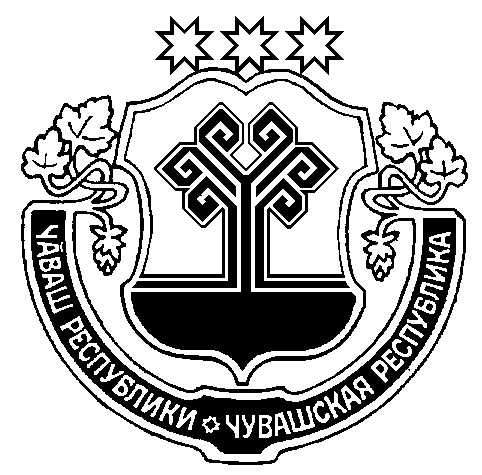 Чувашская РеспубликаМариинско-Посадскоерайонное Собрание депутатовР Е Ш Е Н И Е15.07.2022 № С-6/2г. Мариинский Посад№ п/пНаименование объекта недвижимости, Адрес местонахождения объектаВид, номер и дата государственной регистрации1Квартира, общ. площадью 33,0 кв.м, этаж 2, кад. номер 21:16:010403:218 Чувашская Республика,  г. Мариинский Посад, ул. Котовского, д.41, корп.2,кв.6№21-21/016-21/999/001/2016-4840/1  от 19.12.20162 Квартира, общ. площадью 33,1 кв.м, этаж 3,  кад. номер 21:16:010404:156Чувашская Республика,  г. Мариинский Посад, ул. Ломоносова, д.8а, корп.1,кв.34№21-21-36/004/2014-199  от 18.12.20143 Квартира, общ. площадью  35,2 кв.м., этаж 3,  кад. номер 21:16:010404:165 Чувашская Республика, г. Мариинский Посад, ул. Ломоносова, д.8а, корп.2,кв.11 №21-21-36/004/2014-441  от 31.12.2014 4 Квартира, общ. площадью 35,2 кв.м., этаж 3,   кад. номер 21:16:010404:162  Чувашская Республика, г. Мариинский Посад, ул. Ломоносова, д.8а, корп.2, кв.10 №21-21-36/004/2014-443 от 31.12.2014 5Квартира, общ. площадью 33,6 кв.м., этаж 3,  кад. номер 21:16:010403:262 Чувашская Республика, г. Мариинский Посад, ул. Котовского, д.41,корп.1, кв.33 №21:16:010403:262-21/002/2017-1 от 13.04.2017 6 6Квартира, общ. площадью 34,1 кв.м., этаж 1,  кад. номер 21:16:010404:166Чувашская Республика, г. Мариинский Посад, ул. Ломоносова, д.8а, корп.2, кв.1№21-21-36/004/2014-433  от 31.12.2014 7Квартира, общ. площадью 42,2 кв.м., этаж 1,  кад. номер 21:16:050702:244 Чувашская Республика, Мариинско-Посадский район, с/пос. Сутчевское, д. Сутчево, ул. Новая, д.18Б, кв.3 №21-21/016- 21/016/001/2015-915/2 от 28.05.2015 Чăваш РеспубликинСĕнтĕрвăрри районĕндепутатсен ПухăвĕЙ Ы Ш A Н У№Сĕнтĕрвăрри хулиЧувашская РеспубликаМариинско-Посадскоерайонное Собрание депутатовР Е Ш Е Н И Е 15.07.2022 № С-6/3г. Мариинский ПосадОб исключении из муниципальной казны и собственности Мариинско-Посадского района Чувашской Республики муниципального имуществаОб исключении из муниципальной казны и собственности Мариинско-Посадского района Чувашской Республики муниципального имуществаОб исключении из муниципальной казны и собственности Мариинско-Посадского района Чувашской Республики муниципального имущества№ п/пНаименование объекта недвижимости, Адрес местонахождения объектаВид, номер и дата государственной регистрации 1 Квартира, общ. площадью 34,9 кв.м, этаж 1,  кад. номер 21:16:010404:161Чувашская Республика,  г. Мариинский Посад, ул. Ломоносова, д.8а, корп.2,кв.2№21-21-36/004/2014-434  от 31.12.2014 прекращено 27.04.2022 2Квартира, общ. площадью 43,1 кв.м., этаж 3,   кад.номер 21:16:010404:125 Чувашская Республика, г. Мариинский Посад, ул. Ломоносова,д.8а,корп.1,кв.35 №21-21-36/004/2014-187 от 18.12.2014 прекращено 29.04.2022Чăваш РеспубликинСĕнтĕрвăрри районĕндепутатсен ПухăвĕЙ Ы Ш Ă Н У№Сĕнтĕрвăрри хули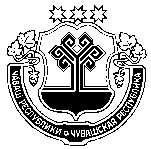 Чувашская РеспубликаМариинско-Посадскоерайонное Собрание депутатовР Е Ш Е Н И Е 15.07.2022 № С-6/4г. Мариинский ПосадО внесении изменений в решение Мариинско-Посадского районного собрания депутатов от 29.04.2022 № С–4/10 «О передаче из муниципальной собственности Мариинско–Посадского района Чувашской Республики в муниципальную собственность поселений Мариинско-Посадского района Чувашской Республики объекты движимого имущества»О внесении изменений в решение Мариинско-Посадского районного собрания депутатов от 29.04.2022 № С–4/10 «О передаче из муниципальной собственности Мариинско–Посадского района Чувашской Республики в муниципальную собственность поселений Мариинско-Посадского района Чувашской Республики объекты движимого имущества»№п/пНаименованиеИнвентарный номерБалансовая стоимостьОстаточная стоимость1ИП-212-142 извещатель автономный (2022 март)10136003522300,000,002ИП-212-142 извещатель автономный (2022 март)10136003523300,000,003ИП-212-142 извещатель автономный (2022 март)10136003524300,000,004ИП-212-142 извещатель автономный (2022 март)10136003525300,000,005ИП-212-142 извещатель автономный (2022 март)10136003526300,000,006ИП-212-142 извещатель автономный (2022 март)10136003527300,000,007ИП-212-142 извещатель автономный (2022 март)10136003528300,000,008ИП-212-142 извещатель автономный (2022 март)10136003529300,000,009ИП-212-142 извещатель автономный (2022 март)10136003530300,000,0010ИП-212-142 извещатель автономный (2022 март)10136003531300,000,00 ИТОГО: ИТОГО: ИТОГО:3 000,000,00№п/пНаименованиеИнвентарный номерБалансовая стоимостьОстаточная стоимость1ИП-212-142 извещатель автономный (2022 март)10136003532300,000,002ИП-212-142 извещатель автономный (2022 март)10136003533300,000,00ИТОГО:ИТОГО:ИТОГО:600,000,00Чăваш РеспубликинСěнтěрвăрри районěндепутатсен ПухăвěЙ Ы Ш Ă Н У№Сěнтěрвăрри хулиЧувашская РеспубликаМариинско-Посадскоерайонное Собрание депутатовР Е Ш Е Н И Е 15.07.2022 № С-6/7 г. Мариинский ПосадО приеме имущества из муниципальной собственности Октябрьского сельского поселения Мариинско–Посадского района Чувашской Республики в муниципальную собственность Мариинско-Посадского района Чувашской Республики О приеме имущества из муниципальной собственности Октябрьского сельского поселения Мариинско–Посадского района Чувашской Республики в муниципальную собственность Мариинско-Посадского района Чувашской Республики № п/пНаименование объектаАдрес (месторасположение) объектаПримечание1Водоснабжение с.Октябрьское Мариинско-Посадского района Чувашской Республики, кадастровый номер 21:16:000000:7607Чувашская Республика, Мариинско-Посадский район, Октябрьское с/п, с. Октябрьское, ул. Пушкина, Скворцова, Интернациональнаявыписка из ЕГРН от 12.07.20222Водопроводная сеть с. Октябрьское, ул. Пушкина,Советская, Ленина, Заводская, Рыночная,Полевая,Учительская,Набережная,Речная,В.Волгина,С.Аниева,Володарского,А.Канаша, кадастровый номер 21:16:000000:8280Чувашская Республика-Чувашия, Мариинско-Посадский район, Октябрьское с/п, с. Октябрьскоевыписка из ЕГРН от 12.07.20223Водонапорная башня объемом 15куб. м. с артскважиной глубиной 90м., кадастровый номер21:16:210602:382Чувашская Республика-Чувашия, Мариинско-Посадский район, Октябрьское с/п, с. Октябрьское, ул. Пушкина выписка из ЕГРН от 12.07.20224Земельный участок под водонапорной башней, кадастровый номер 21:16:210602:381Местоположение установлено относительно ориентира, расположенного в границах участка, почтовый адрес ориентира:Чувашская Республика –Чувашия, Мариинско-Посадский район, Октябрьское с/п, с. Октябрьское, ул. Пушкинавыписка из ЕГРН от 12.07.20225Водонапорная башня объемом 20 куб.м, артскважина глубиной 76 м., операторская насосной станции площадь застройки 10 кв.м, кадастровый номер 21:16:210602:384Чувашская Республика – Чувашия, р-н Мариинско-Посадский, с/пос Октябрьское, с Октябрьское, ул С.Аниевавыписка из ЕГРН от 13.07.20226Земельный участок, кадастровый номер 21:16:210602:380, площадь 737 +/- 10 кв.м.Местоположение установлено относительно ориентира, расположенного в границах участка. Почтовый адрес ориентира: Чувашская Республика – Чувашия, р-н Мариинско-Посадский, с/пос Октябрьское, с. Октябрьское, ул С.Аниева.выписка из ЕГРН от 13.07.20227Водоснабжение д. Большое Аккозино Мариинско-Посадского района Чувашской Республики, кадастровый номер 21:16:000000:7632, Чувашская Республика, Мариинско-Посадский р-н, Октябрьское сельское поселение, д.Большое Аккозино, ул. Школьная, Анаткасы, Турикасы, Уйкасывыписка из ЕГРН от 13.07.20228Земельный участок, кадастровый номер 21:16:000000:7929, площадь 3621 +/- 21 кв.м.Чувашская Республика – Чувашия, р-н Мариинско-Посадский, с/пос Октябрьское, д Большое Аккозино, ул.Школьнаявыписка из ЕГРН от 13.07.20229водонапорная башня объемом 15 куб.м. с артезианской скважиной глубиной 80 м и напорным водопроводом протяженностью 7.2 м., кадастровый номер 21:16:210103:56Чувашская Республика – Чувашия, р-н Мариинско-Посадский, с/пос Октябрьское, д Передние Бокаши, ул. Молодежнаявыписка из ЕГРН от 13.07.202210Водопроводная сеть д.Передние Бокаши по ул.Молодежная и ул.Зеленая протяженность 1022 м, по ул.Нагорная протяженность 1513 м., кадастровый номер 21:16:000000:8206Чувашская Республика – Чувашия, Мариинско-Посадский р-н, с/п. Октябрьское, д. Передние Бокашивыписка из ЕГРН от 13.07.202211Земельный участок, кадастровый номер 21:16:210103:55, площадь 1827 +/- 15 кв.м.Местоположение установлено относительно ориентира, расположенного в границах участка. Почтовый адрес ориентира: Чувашская Республика – Чувашия, р-н Мариинско-Посадский, с/пос Октябрьское, д. Передние Бокаши, ул Молодежная.Выписка из ЕГРН от 13.07.202212Водонапорная башня объемом 15 куб.м с артскважиной глубиной 65 м, операторской насосной станции площадью 12.5кв.м, напорным водопроводом протяженностью 1.9 м., кадастровый номер 21:16:210304:94Чувашская Республика – Чувашия, р-н Мариинско-Посадский, с/пос Октябрьскоевыписка из ЕГРН от 15.07.202213Водороводная сеть д. Истереккасы: по ул. Истереккасы протяженность 645 м, подводящий водопровод к ул.Центральная протяженностью 827 м, по ул.Центральная протяженностью 445 м. кадастровый номер 21:16:000000:8205Чувашская Республика – Чувашия, р-н Мариинско-Посадский, с/пос Октябрьское, д. Истереккасывыписка из ЕГРН от 13.07.202214Водонапорная башня объемом 15 куб.м., артезианская скважина глубиной 70 м., напорный водопровод протяженностью 2 м., сеть водоснабжения д.Старое Тогаево протяженностью 849 м. кадастровый номер 21:16:211501:107Чувашская Республика – Чувашия, р-н Мариинско-Посадский, с/пос Октябрьское, д Старое Тогаевовыписка из ЕГРН от 13.07.202215Земельный участок, кадастровый номер 21:16:000000:8201, площадь о Площадь: 16575 +/- 45 кв.м.Чувашская Республика – Чувашия, Мариинско-Посадский район, Октябрьское сельское поселение, д. Старое Тогаевовыписка из ЕГРН от 13.07.202216Водонапорная башня, кадастровый номер 21:16:000000:7999Чувашская Республика – Чувашия, р-н Мариинско-Посадский, с/пос. Октябрьское, д. Хорнъялывыписка из ЕГРН от 13.07.202217водопроводная сеть деревни Хорнъялы протяженностью 1000 м. кадастровый номер 21:16:210501:264Чувашская республика, р-н Мариинско-Посадский, с/п Октябрьское, д Хорнъялывыписка из ЕГРН от 13.07.202218Водоснабжение д.Акшики Мариинско-Посадского района (арсткважина №1 ул.Асли глубиной 120.0 м., артскважина №2 ул.Акшики глубиной 94.0 м., водопроводная сеть общей протяженностью 3123 м), кадастровый номер 21:16:000000:8305Чувашская Республика – Чувашия, р-н Мариинско-Посадский, с/пос Октябрьское, д Акшикивыписка из ЕГРН от 13.07.2022№ п/пНаименование объектаИнвентарный номер Количество, шт.1Насос ЭЦВ6-10-110351534100100912Насос ЭЦВ6-6,5-1251013400605813Насос ЭЦВ6-6,5-1251013400658314Насос ЭЦВ6-6,5-1251013400659715Насос ЭЦВ6-6,5-1253515341001002516Насос ЭЦВ6-6,5-125 (артикул 527195020)1013400633817Насос ЭЦВ6-6,5-125 (артикул 526032284)1013400638518Насос ЭЦВ6-6,5-1801013400613119Насос ЭЦВ6-10-110 (Ливны)10134006072110Насос ЭЦВ6-6,5-125101340061951ЧĂВАШ РЕСПУБЛИКИСĔНТĔРВĂРРИ РАЙОНĚ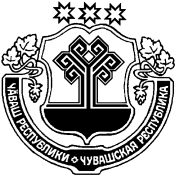 ЧУВАШСКАЯ РЕСПУБЛИКАМАРИИНСКО-ПОСАДСКИЙ РАЙОНОКТЯБРЬСКИ ПОСЕЛЕНИЙĚН ДЕПУТАТСЕН ПУХĂВĚ ЙЫШĂНУ« 07 » июля 2022 № С-38/1 Октябрьски салиСОБРАНИЕ ДЕПУТАТОВОКТЯБРЬСКОГО СЕЛЬСКОГО ПОСЕЛЕНИЯРЕШЕНИЕ« 07 » июля 2022 № С-38/1село Октябрьское № п/пНаименование объектаКадастровый и инвентарный номерКадастровый и инвентарный номерПримечания1Водоснабжение с. Октябрьское ул. Пушкина, Скворцова, Интернациональная Мариинско-Посадского района Чувашской Республики21:16:000000:760721:16:000000:7607Выписка из ЕГРН от 28.11.2009, №21-21-08/077/2009-041 г.2Водоснабжение с. Октябрьское ул. Пушкина, Советская, Ленина, Заводская, Рыночная, Полевая, Учительская, Набережная, Речная, В.Волгина, С. Аниева, Володарского, А.Канаша Мариинско-Посадского района Чувашской Республики21:16:000000:828021:16:000000:8280Выписка ЕГРН от 28.09.2021, №21:16:000000:8280-21/042-2021-13Водонапорная башня и артезианская скважина с.Октябрьское ул. Пушкина Мариинско-Посадского района Чувашской Республики21:16:210602:38221:16:210602:382Выписка из ЕГРН от 29.05.2019, №21:16:210602:№382-21/051/2019-1 4Земельный участок по водонапорной башней с.Октябрьское ул. Пушкина Мариинско-Посадского района Чувашской Республики21:16:210602:38121:16:210602:381Выписка из ЕГРН от 09.02.2017, №21:126:210602:381-21/016/2017-1 5Водонапорная башня и артезианская скважина с.Октябрьское ул. Аниева Мариинско-Посадского района Чувашской Республики21:16:210602:38421:16:210602:384Выписка из ЕГРН от 29.05.2019, №21:16:210602:№384-21/051/2019-1 6Земельный участок по водонапорной башней с.Октябрьское ул.Аниева Мариинско-Посадского района Чувашской Республики21:16:210602:38021:16:210602:380Выписка из ЕГРН от 09.02.2017, №21:126:210602:380-21/016/2017-1  7Водоснабжение д. Большое Аккозино ул.Школьная, Анаткасы, Турикасы, Уйкасы Мариинско-Посадского района Чувашской Республики21:16:000000:7632Выписка ЕГРН от 28.11.2009 г., №21-21-08/077/2009-042Выписка ЕГРН от 28.11.2009 г., №21-21-08/077/2009-0428Земельный участок под водонапорной башней д.Большое Акозино Мариинско-Посадского района Чувашской Республики21:16:000000:7929Выписка ЕГРН от 09.02.2017, №21:16:000000:7929-21/016/2017-1Выписка ЕГРН от 09.02.2017, №21:16:000000:7929-21/016/2017-19Водонапорная башня и артезианская скважина д.Передние Бокаши Мариинско-Посадского района Чувашской Республики21:16:210103:56Выписка из ЕГРН от  10.05.2017, №21:16:210103:56-21/016/21017-1Выписка из ЕГРН от  10.05.2017, №21:16:210103:56-21/016/21017-110Водопроводная сеть д. Передние Бокаши Мариинско-Посадского района Чувашской Республики21:16:000000:8206- Выписка из ЕГРН от  29.08.2019, №21:16:000000:8206-021/051/2019-1- Выписка из ЕГРН от  29.08.2019, №21:16:000000:8206-021/051/2019-111Земельный участок под водонапорной башней д. Передние Бокаши Мариинско-Посадского района Чувашской Республики21:16:210103:55- Выписка из ЕГРН от  06.03.2017, 21:16:210103:55-21/016/2017-2- Выписка из ЕГРН от  06.03.2017, 21:16:210103:55-21/016/2017-212Водонапорная башня и артезианская скважина д.Истереккасы Мариинско-Посадского района Чувашской Республики21:16:210304:94- Выписка из ЕГРН от  16.02.2018, №21:16:210304:-94-21/001/-2018-1- Выписка из ЕГРН от  16.02.2018, №21:16:210304:-94-21/001/-2018-113Водопроводная сеть д.Истереккасы Мариинско-Посадского района Чувашской Республики21:16:000000:8205Выписка из ЕГРН от 29.08.2019, №21:16:000000:8205-21/051/2019-1Выписка из ЕГРН от 29.08.2019, №21:16:000000:8205-21/051/2019-114Водонапорная башня артезианская скважина и водопроводная сеть д.Старое Тогаево Мариинско-Посадского района Чувашской Республики21:16:211501:107Выписка ЕГРН от 25.06.2019, №21:16:211501:107-21/051/2019-3Выписка ЕГРН от 25.06.2019, №21:16:211501:107-21/051/2019-316Земельный участок под водонапорной башней д.Старое Тогаево Мариинско-Посадского района Чувашской Республики21:16:0000000:8201Выписка ЕГРН от 08.06.2022, №21:16:000000:8201-21/051/2022-1Выписка ЕГРН от 08.06.2022, №21:16:000000:8201-21/051/2022-117Водонапорная башня и артезианская скважина д.Хорнъялы Мариинско-Посадского района Чувашской Республики21:16:000000:7999Выписка ЕГРН от 26.02.2018, №21:16:000000:7999-21/002/2018-1Выписка ЕГРН от 26.02.2018, №21:16:000000:7999-21/002/2018-118Водопроводная сеть д.Хорнъялы Мариинско-Посадского района Чувашской Республики21:16:210501:264Выписка ЕГРН от 01.08.2019, №21:16:210501:264-21/051/2019-1Выписка ЕГРН от 01.08.2019, №21:16:210501:264-21/051/2019-119Водоснабжение (артскважина №1 ул.Асли, №2 ул.Акшики, водопроводная сеть протяж. 3123м.) д.Акшики Мариинско-Посадского района Чувашской Республики21:16:000000:8305Выписка ЕГРН от 13.05.2022, №21:16:000000:8305Выписка ЕГРН от 13.05.2022, №21:16:000000:830520Насос ЭЦВ6-10-11035153410010091 шт.1 шт.21Насос ЭВЦ6-6,5-125101340060581 шт.1 шт.22Насос ЭВЦ6-6,5-125101340065831 шт.1 шт.23Насос ЭВЦ6-6,5-125101340065971 шт.1 шт.24Насос ЭВЦ6-6,5-125351534100100251 шт.1 шт.25Насос ЭВЦ6-6,5-125 (артикул 527195020)101340063381 шт.1 шт.26Насос ЭВЦ6-6,5-125 (артикул 526032284)101340063851 шт.1 шт.27Насос ЭВЦ6-6,5-180101340061311 шт.1 шт.28Насос ЭВЦ6-10-110 (Ливны)101340060721 шт.1 шт.29Насос ЭВЦ6-6,5-125101340061951 шт.1 шт.Форма № 1Отчет об исполнении обязательств Аксаринского сельского поселения Мариинско-Посадского района Чувашской Республики, получающего дотацию, в соответствии с соглашением о мерах по социально-экономическому развитию и оздоровлению муниципальных финансов Аксаринского сельского поселения Мариинско-Посадского района Чувашской Республики от 10 января 2022 г. Отчет об исполнении обязательств Аксаринского сельского поселения Мариинско-Посадского района Чувашской Республики, получающего дотацию, в соответствии с соглашением о мерах по социально-экономическому развитию и оздоровлению муниципальных финансов Аксаринского сельского поселения Мариинско-Посадского района Чувашской Республики от 10 января 2022 г. Отчет об исполнении обязательств Аксаринского сельского поселения Мариинско-Посадского района Чувашской Республики, получающего дотацию, в соответствии с соглашением о мерах по социально-экономическому развитию и оздоровлению муниципальных финансов Аксаринского сельского поселения Мариинско-Посадского района Чувашской Республики от 10 января 2022 г. Отчет об исполнении обязательств Аксаринского сельского поселения Мариинско-Посадского района Чувашской Республики, получающего дотацию, в соответствии с соглашением о мерах по социально-экономическому развитию и оздоровлению муниципальных финансов Аксаринского сельского поселения Мариинско-Посадского района Чувашской Республики от 10 января 2022 г. ежеквартальный по состоянию на 01.07.2022 г.ежеквартальный по состоянию на 01.07.2022 г.ежеквартальный по состоянию на 01.07.2022 г.ежеквартальный по состоянию на 01.07.2022 г.№ п/п ПоказателиЕд. измерения
(показатели)Значение показателя12341.Общий объем поступлений налоговых и неналоговых доходов в бюджет сельского поселенияОбщий объем поступлений налоговых и неналоговых доходов в бюджет сельского поселенияОбщий объем поступлений налоговых и неналоговых доходов в бюджет сельского поселения1.Первоначальный план на 2022 годтыс. рублей1 465,71.Уточненный план на 2022 годтыс. рублей1 465,71.исполнение на отчетную датутыс. рублей462,71.исполнение к первоначальному плану%31,61.исполнение к уточненному плану%31,61.темп роста (снижения) к аналогичному периоду прошлого года %36,62.Задолженность по арендным платежам за пользование земельными участками в бюджет сельского поселенияЗадолженность по арендным платежам за пользование земельными участками в бюджет сельского поселенияЗадолженность по арендным платежам за пользование земельными участками в бюджет сельского поселения2.на начало годатыс. рублей-2.на отчетную датутыс. рублей-2.рост/снижение%-3.Задолженность по арендным платежам от сдачи в аренду имущества, находящегося в муниципальной собственности, в бюджет сельского поселенияЗадолженность по арендным платежам от сдачи в аренду имущества, находящегося в муниципальной собственности, в бюджет сельского поселенияЗадолженность по арендным платежам от сдачи в аренду имущества, находящегося в муниципальной собственности, в бюджет сельского поселения3.на начало годатыс. рублей-3.на отчетную датутыс. рублей-3.рост/снижение с начала года%-4.Задолженность по местным налогам в бюджет сельского поселенияЗадолженность по местным налогам в бюджет сельского поселенияЗадолженность по местным налогам в бюджет сельского поселения4.на начало годатыс. рублей109,04.на отчетную датутыс. рублей109,04.рост/снижение с начала года%100,05.Просроченная кредиторская задолженность (с разбивкой по месяцам), всего Просроченная кредиторская задолженность (с разбивкой по месяцам), всего Просроченная кредиторская задолженность (с разбивкой по месяцам), всего 5.на начало годатыс. рублей0,05.на отчетную датутыс. рублей0,05.Справочно:5.на отчетную дату (по состоянию на первый месяц отчетного квартала)тыс. рублей0,05.на отчетную дату (по состоянию на второй месяц отчетного квартала)тыс. рублей0,06.Штатная численность работников органов местного самоуправления сельского поселения, в том числе:Штатная численность работников органов местного самоуправления сельского поселения, в том числе:Штатная численность работников органов местного самоуправления сельского поселения, в том числе:6.осуществляющих государственные полномочия (на начало года)ед.06.осуществляющих государственные полномочия (на отчетную дату)ед.06.муниципальных служащих, содержащихся за счет местного бюджета(на начало года)ед.36.муниципальных служащих, содержащихся за счет местного бюджета: (на отчетную дату)ед.36.Работников органов местного самоуправления, не относящихся к муниципальным служащим, содержащихся за счет местного бюджета: (на начало года)ед.06.Работников органов местного самоуправления, не относящихся к муниципальным служащим, содержащихся за счет местного бюджета: (на отчетную дату)ед.07.Численность работников муниципальных учреждений, содержащихся за счет местного бюджета:Численность работников муниципальных учреждений, содержащихся за счет местного бюджета:Численность работников муниципальных учреждений, содержащихся за счет местного бюджета:7.Штатная численность:Штатная численность:Штатная численность:7.на начало годаед.0,007.на отчетную датуед.0,007.Фактическая численность:Фактическая численность:Фактическая численность:7.на начало годаед.0,007.на отчетную датуед.0,008.Получение бюджетных кредитов от других бюджетов бюджетной системы Российской ФедерацииПолучение бюджетных кредитов от других бюджетов бюджетной системы Российской ФедерацииПолучение бюджетных кредитов от других бюджетов бюджетной системы Российской Федерации8.план на 2022 годтыс. рублей0,08.исполнение на отчетную датутыс. рублей0,09.Погашение бюджетных кредитов, полученных от других бюджетов бюджетной системы Российской ФедерацииПогашение бюджетных кредитов, полученных от других бюджетов бюджетной системы Российской ФедерацииПогашение бюджетных кредитов, полученных от других бюджетов бюджетной системы Российской Федерации9.план на 2022 годтыс. рублей0,09.исполнение на отчетную дату по срокутыс. рублей0,010.Задолженность по бюджетным кредитам, всеготыс. рублей0,011.Общий объем расходных обязательств муниципального образования на отчетную дату, всеготыс. рублей9 947,711.в том числе:в том числе:в том числе:11.расходные обязательства, связанные с решением вопросов, отнесенных Конституцией Российской Федерации, федеральными законами, законами Чувашской Республики к полномочиям органов местного самоуправления муниципального образованиятыс. рублей9 947,711.расходные обязательства, не связанные с решением вопросов, отнесенных Конституцией Российской Федерации, федеральными законами, законами Чувашской Республики к полномочиям органов местного самоуправления муниципального образованиятыс. рублей0,012Дефицит местного бюджета Дефицит местного бюджета Дефицит местного бюджета 12план на 2022 годтыс. рублей-1225,2 (за счет остатка на 01.01.2022)12Соотношение дефицита к объему доходов местного бюджета без учета объема безвозмездных поступлений и (или) поступлений налоговых доходов по дополнительным нормативам отчислений (в соответствии с плановыми назначениями на 2022 год)%0,012исполнение на отчетную датутыс. рублей158,812Соотношение дефицита к объему доходов местного бюджета без учета объема безвозмездных поступлений и (или) поступлений налоговых доходов по дополнительным нормативам отчислений (по данным исполнения на отчетную дату)%0,013.Объем муниципального долга0,013.Предельный объем муниципального долга, установленный решением о бюджете на 2022 годтыс. рублей0,013.Соотношение объема муниципального долга к объему доходов местного бюджета без учета объема безвозмездных поступлений и (или) поступлений налоговых доходов по дополнительным нормативам отчислений (в соответствии с плановыми назначениями на 2022 год)%0,013.Фактический объем муниципального долга на отчетную датутыс. рублей0,013.Соотношение объема муниципального долга к объему доходов местного бюджета без учета объема безвозмездных поступлений и (или) поступлений налоговых доходов по дополнительным нормативам отчислений (по данным исполнения на отчетную дату)%0,014.Расходы на обслуживание муниципального долгаРасходы на обслуживание муниципального долгаРасходы на обслуживание муниципального долга14.план на 2022 годтыс. рублей0,014.Соотношение объема расходов на обслуживание муниципального долга к объему расходов местного бюджета, за исключением объема расходов, которые осуществляются за счет субвенций (в соответствии с плановыми назначениями на 2022 год)%0,014.исполнение на отчетную датутыс. рублей0,014.Соотношение объема расходов на обслуживание муниципального долга к объему расходов местного бюджета, за исключением объема расходов, которые осуществляются за счет субвенций (по данным исполнения на отчетную дату)%0,0Глава администрации Аксаринского сельского поселения______________A.А. ПотемкинаФорма № 3Форма № 3Отчет об исполнении обязательств Аксаринского сельского поселения Мариинско-Посадского района Чувашской Республики, получающего дотацию, в соответствии с соглашением о мерах по социально-экономическогому развитию и оздоровлению муниципальных финансов Аксаринского сельского поселения Мариинско-Посадского района от 10 января 2022 г. 
ежеквартальный по состоянию на 01.07.2022 г.Отчет об исполнении обязательств Аксаринского сельского поселения Мариинско-Посадского района Чувашской Республики, получающего дотацию, в соответствии с соглашением о мерах по социально-экономическогому развитию и оздоровлению муниципальных финансов Аксаринского сельского поселения Мариинско-Посадского района от 10 января 2022 г. 
ежеквартальный по состоянию на 01.07.2022 г.Отчет об исполнении обязательств Аксаринского сельского поселения Мариинско-Посадского района Чувашской Республики, получающего дотацию, в соответствии с соглашением о мерах по социально-экономическогому развитию и оздоровлению муниципальных финансов Аксаринского сельского поселения Мариинско-Посадского района от 10 января 2022 г. 
ежеквартальный по состоянию на 01.07.2022 г.Отчет об исполнении обязательств Аксаринского сельского поселения Мариинско-Посадского района Чувашской Республики, получающего дотацию, в соответствии с соглашением о мерах по социально-экономическогому развитию и оздоровлению муниципальных финансов Аксаринского сельского поселения Мариинско-Посадского района от 10 января 2022 г. 
ежеквартальный по состоянию на 01.07.2022 г.Отчет об исполнении обязательств Аксаринского сельского поселения Мариинско-Посадского района Чувашской Республики, получающего дотацию, в соответствии с соглашением о мерах по социально-экономическогому развитию и оздоровлению муниципальных финансов Аксаринского сельского поселения Мариинско-Посадского района от 10 января 2022 г. 
ежеквартальный по состоянию на 01.07.2022 г.Отчет об исполнении обязательств Аксаринского сельского поселения Мариинско-Посадского района Чувашской Республики, получающего дотацию, в соответствии с соглашением о мерах по социально-экономическогому развитию и оздоровлению муниципальных финансов Аксаринского сельского поселения Мариинско-Посадского района от 10 января 2022 г. 
ежеквартальный по состоянию на 01.07.2022 г.Отчет об исполнении обязательств Аксаринского сельского поселения Мариинско-Посадского района Чувашской Республики, получающего дотацию, в соответствии с соглашением о мерах по социально-экономическогому развитию и оздоровлению муниципальных финансов Аксаринского сельского поселения Мариинско-Посадского района от 10 января 2022 г. 
ежеквартальный по состоянию на 01.07.2022 г.Отчет об исполнении обязательств Аксаринского сельского поселения Мариинско-Посадского района Чувашской Республики, получающего дотацию, в соответствии с соглашением о мерах по социально-экономическогому развитию и оздоровлению муниципальных финансов Аксаринского сельского поселения Мариинско-Посадского района от 10 января 2022 г. 
ежеквартальный по состоянию на 01.07.2022 г.Отчет об исполнении обязательств Аксаринского сельского поселения Мариинско-Посадского района Чувашской Республики, получающего дотацию, в соответствии с соглашением о мерах по социально-экономическогому развитию и оздоровлению муниципальных финансов Аксаринского сельского поселения Мариинско-Посадского района от 10 января 2022 г. 
ежеквартальный по состоянию на 01.07.2022 г.Отчет об исполнении обязательств Аксаринского сельского поселения Мариинско-Посадского района Чувашской Республики, получающего дотацию, в соответствии с соглашением о мерах по социально-экономическогому развитию и оздоровлению муниципальных финансов Аксаринского сельского поселения Мариинско-Посадского района от 10 января 2022 г. 
ежеквартальный по состоянию на 01.07.2022 г.Отчет об исполнении обязательств Аксаринского сельского поселения Мариинско-Посадского района Чувашской Республики, получающего дотацию, в соответствии с соглашением о мерах по социально-экономическогому развитию и оздоровлению муниципальных финансов Аксаринского сельского поселения Мариинско-Посадского района от 10 января 2022 г. 
ежеквартальный по состоянию на 01.07.2022 г.Отчет об исполнении обязательств Аксаринского сельского поселения Мариинско-Посадского района Чувашской Республики, получающего дотацию, в соответствии с соглашением о мерах по социально-экономическогому развитию и оздоровлению муниципальных финансов Аксаринского сельского поселения Мариинско-Посадского района от 10 января 2022 г. 
ежеквартальный по состоянию на 01.07.2022 г.Отчет об исполнении обязательств Аксаринского сельского поселения Мариинско-Посадского района Чувашской Республики, получающего дотацию, в соответствии с соглашением о мерах по социально-экономическогому развитию и оздоровлению муниципальных финансов Аксаринского сельского поселения Мариинско-Посадского района от 10 января 2022 г. 
ежеквартальный по состоянию на 01.07.2022 г.Отчет об исполнении обязательств Аксаринского сельского поселения Мариинско-Посадского района Чувашской Республики, получающего дотацию, в соответствии с соглашением о мерах по социально-экономическогому развитию и оздоровлению муниципальных финансов Аксаринского сельского поселения Мариинско-Посадского района от 10 января 2022 г. 
ежеквартальный по состоянию на 01.07.2022 г.Отчет об исполнении обязательств Аксаринского сельского поселения Мариинско-Посадского района Чувашской Республики, получающего дотацию, в соответствии с соглашением о мерах по социально-экономическогому развитию и оздоровлению муниципальных финансов Аксаринского сельского поселения Мариинско-Посадского района от 10 января 2022 г. 
ежеквартальный по состоянию на 01.07.2022 г.Отчет об исполнении обязательств Аксаринского сельского поселения Мариинско-Посадского района Чувашской Республики, получающего дотацию, в соответствии с соглашением о мерах по социально-экономическогому развитию и оздоровлению муниципальных финансов Аксаринского сельского поселения Мариинско-Посадского района от 10 января 2022 г. 
ежеквартальный по состоянию на 01.07.2022 г.Отчет об исполнении обязательств Аксаринского сельского поселения Мариинско-Посадского района Чувашской Республики, получающего дотацию, в соответствии с соглашением о мерах по социально-экономическогому развитию и оздоровлению муниципальных финансов Аксаринского сельского поселения Мариинско-Посадского района от 10 января 2022 г. 
ежеквартальный по состоянию на 01.07.2022 г.Отчет об исполнении обязательств Аксаринского сельского поселения Мариинско-Посадского района Чувашской Республики, получающего дотацию, в соответствии с соглашением о мерах по социально-экономическогому развитию и оздоровлению муниципальных финансов Аксаринского сельского поселения Мариинско-Посадского района от 10 января 2022 г. 
ежеквартальный по состоянию на 01.07.2022 г.Отчет об исполнении обязательств Аксаринского сельского поселения Мариинско-Посадского района Чувашской Республики, получающего дотацию, в соответствии с соглашением о мерах по социально-экономическогому развитию и оздоровлению муниципальных финансов Аксаринского сельского поселения Мариинско-Посадского района от 10 января 2022 г. 
ежеквартальный по состоянию на 01.07.2022 г.тыс. рублей№ п/пНаименование поселения Расходы на содержание органов местного самоуправления поселения за счет средств местного бюджета
 Расходы на содержание органов местного самоуправления поселения за счет средств местного бюджета
 из них:из них:Расходы на содержание органов местного самоуправления поселения без учета расходов на капитальный ремонт административных зданий местных администраций и приобретение компьютерной и иной оргтехники
 Расходы на содержание органов местного самоуправления поселения без учета расходов на капитальный ремонт административных зданий местных администраций и приобретение компьютерной и иной оргтехники
 Утвержденный распоряжением Кабинета Министров Чувашской Республики норматив формирования расходов на содержание органов местного самоуправления на 2022 годФактический (плановый) норматив формирования расходов на содержание органов местного самоуправления
 %Фактический (плановый) норматив формирования расходов на содержание органов местного самоуправления
 %Итого доходов для расчета нормативаИтого доходов для расчета нормативаНалоговые и неналоговые доходы поселенияНалоговые и неналоговые доходы поселения Доходы от акцизов на автомобильный бензин, прямогонный бензин, дизельное топливо, моторные масла для дизельных и (или) карбюраторных (инжекторных) двигателей, производимые на территории Российской Федерации Доходы от акцизов на автомобильный бензин, прямогонный бензин, дизельное топливо, моторные масла для дизельных и (или) карбюраторных (инжекторных) двигателей, производимые на территории Российской ФедерацииДотации на выравнивание бюджетной обеспеченности для поселенияДотации на выравнивание бюджетной обеспеченности для поселения№ п/пНаименование поселения Расходы на содержание органов местного самоуправления поселения за счет средств местного бюджета
 Расходы на содержание органов местного самоуправления поселения за счет средств местного бюджета
 из них:из них:Расходы на содержание органов местного самоуправления поселения без учета расходов на капитальный ремонт административных зданий местных администраций и приобретение компьютерной и иной оргтехники
 Расходы на содержание органов местного самоуправления поселения без учета расходов на капитальный ремонт административных зданий местных администраций и приобретение компьютерной и иной оргтехники
 Утвержденный распоряжением Кабинета Министров Чувашской Республики норматив формирования расходов на содержание органов местного самоуправления на 2022 годФактический (плановый) норматив формирования расходов на содержание органов местного самоуправления
 %Фактический (плановый) норматив формирования расходов на содержание органов местного самоуправления
 %Итого доходов для расчета нормативаИтого доходов для расчета нормативаНалоговые и неналоговые доходы поселенияНалоговые и неналоговые доходы поселения Доходы от акцизов на автомобильный бензин, прямогонный бензин, дизельное топливо, моторные масла для дизельных и (или) карбюраторных (инжекторных) двигателей, производимые на территории Российской Федерации Доходы от акцизов на автомобильный бензин, прямогонный бензин, дизельное топливо, моторные масла для дизельных и (или) карбюраторных (инжекторных) двигателей, производимые на территории Российской ФедерацииДотации на выравнивание бюджетной обеспеченности для поселенияДотации на выравнивание бюджетной обеспеченности для поселения№ п/пНаименование поселения Расходы на содержание органов местного самоуправления поселения за счет средств местного бюджета
 Расходы на содержание органов местного самоуправления поселения за счет средств местного бюджета
 Расходы на капитальный ремонт административных зданий местных администраций и приобретение компьютерной и иной оргтехникиРасходы на капитальный ремонт административных зданий местных администраций и приобретение компьютерной и иной оргтехникиРасходы на содержание органов местного самоуправления поселения без учета расходов на капитальный ремонт административных зданий местных администраций и приобретение компьютерной и иной оргтехники
 Расходы на содержание органов местного самоуправления поселения без учета расходов на капитальный ремонт административных зданий местных администраций и приобретение компьютерной и иной оргтехники
 Утвержденный распоряжением Кабинета Министров Чувашской Республики норматив формирования расходов на содержание органов местного самоуправления на 2022 годФактический (плановый) норматив формирования расходов на содержание органов местного самоуправления
 %Фактический (плановый) норматив формирования расходов на содержание органов местного самоуправления
 %Итого доходов для расчета нормативаИтого доходов для расчета нормативаНалоговые и неналоговые доходы поселенияНалоговые и неналоговые доходы поселения Доходы от акцизов на автомобильный бензин, прямогонный бензин, дизельное топливо, моторные масла для дизельных и (или) карбюраторных (инжекторных) двигателей, производимые на территории Российской Федерации Доходы от акцизов на автомобильный бензин, прямогонный бензин, дизельное топливо, моторные масла для дизельных и (или) карбюраторных (инжекторных) двигателей, производимые на территории Российской ФедерацииДотации на выравнивание бюджетной обеспеченности для поселенияДотации на выравнивание бюджетной обеспеченности для поселения№ п/пНаименование поселения планфактпланфактпланфактУтвержденный распоряжением Кабинета Министров Чувашской Республики норматив формирования расходов на содержание органов местного самоуправления на 2022 годпланфактпланфактпланфактпланфактпланфакт1234567=гр.3-гр.58=гр.4-гр.6910=гр.7/гр.1211=гр.8/гр.1312=(гр.14-гр.16)+гр.1813=(гр.15-гр.17)+гр.191415161718191Аксаринское сельское поселение1 481,10432,6030,000,001 451,10432,6075,068,356,62 123,80764,101 465,70462,70597,00326,101 255,10627,50Глава администрации Аксаринского сельского поселенияГлава администрации Аксаринского сельского поселенияГлава администрации Аксаринского сельского поселения__________А.А. ПотемкинаА.А. ПотемкинаНаименование учрежденияЧисленность муниципальных служащих (человек)Численность муниципальных служащих (человек)Фонд оплаты труда (в тыс. рублях)Фонд оплаты труда (в тыс. рублях)Наименование учрежденияутверждено по штатному расписаниюфактически замещено на отчетную датупланфактАдминистрация Большешигаевского сельского поселения Мариинско-Посадского района33334,5289,0Чăваш РеспубликинСěнтěрвăрри районěндепутатсен ПухăвěЙ Ы Ш Ă Н У№Сěнтěрвăрри хули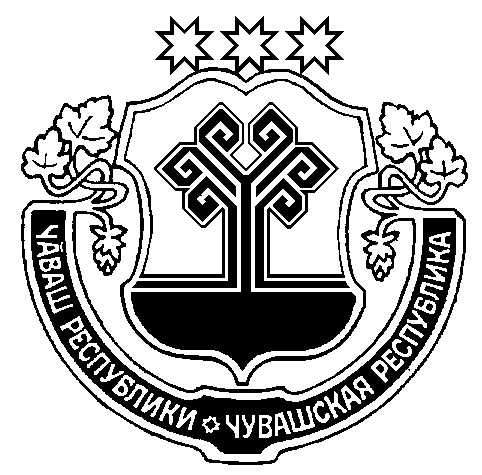 Чувашская РеспубликаМариинско-Посадскоерайонное Собрание депутатовР Е Ш Е Н И Е15.07.2022 № С-6/1 г. Мариинский ПосадО внесении изменений в решение Мариинско-Посадского районного Собрания депутатов Чувашской Республики от 20.12.2021 года № С-13/3 «О бюджете Мариинско-Посадского района Чувашской Республики на 2022 год и на плановый период 2023 и 2024 годов»О внесении изменений в решение Мариинско-Посадского районного Собрания депутатов Чувашской Республики от 20.12.2021 года № С-13/3 «О бюджете Мариинско-Посадского района Чувашской Республики на 2022 год и на плановый период 2023 и 2024 годов»Коды бюджетной классификации Российской ФедерацииНаименование доходовСумма (тыс. рублей)10000000000000000НАЛОГОВЫЕ И НЕНАЛОГОВЫЕ ДОХОДЫ, всего77,911300000000000000ДОХОДЫ ОТ ОКАЗАНИЯ ПЛАТНЫХ УСЛУГ И КОМПЕНСАЦИИ ЗАТРАТ ГОСУДАРСТВА77,92 00 00000 00 0000 000БЕЗВОЗМЕЗДНЫЕ ПОСТУПЛЕНИЯ, всего11 784,52 02 00000 00 0000 000БЕЗВОЗМЕЗДНЫЕ ПОСТУПЛЕНИЯ ОТ ДРУГИХ БЮДЖЕТОВ БЮДЖЕТНОЙ СИСТЕМЫ РОССИЙСКОЙ ФЕДЕРАЦИИ, всего11 784,52 02 20000 00 0000 150Субсидии бюджетам бюджетной системы Российской Федерации (межбюджетные субсидии)11 684,52 02 25502 05 0000 150Субсидии бюджетам муниципальных районов на стимулирование развития приоритетных подотраслей агропромышленного комплекса и развитие малых форм хозяйствования201,42 02 25511 05 0000 150Субсидии бюджетам муниципальных районов на проведение комплексных кадастровых работ492,82 02 29999 05 0000 150Прочие субсидии бюджетам муниципальных районов (инициативное бюджетирование)10 990,32 02 40000 00 0000 150Иные межбюджетные трансферты100,0 2 02 49999 05 0000 150Прочие межбюджетные трансферты, передаваемые бюджетам муниципальных районов (грант)100,0ИТОГО11 862,4НаименованиеРазделПодразделЦелевая статья (государственные про-граммы и непрограмные направления деятельности)Группа (группа и подгруппа) вида расходовВсегоВ том числеВ том числеНаименованиеРазделПодразделЦелевая статья (государственные про-граммы и непрограмные направления деятельности)Группа (группа и подгруппа) вида расходовВсегоСубсидии, субвенцииза счет бюджета Мариинско-Посадского района12345678ВСЕГО РАСХОДОВ14 049,111 784,52 264,6ОБЩЕГОСУДАРСТВЕННЫЕ ВОПРОСЫ01498,3492,85,5Обеспечение деятельности финансовых, налоговых и таможенных органов и органов финансового (финансово-бюджетного) надзора01060,0-0,0Муниципальная программа "Управление общественными финансами и муниципальным долгом"0106Ч4000000000,0-0,0Обеспечение реализации муниципальной программы "Управление общественными финансами и муниципальным долгом"0106Ч4Э00000000,0-0,0Основное мероприятие "Общепрограммные расходы"0106Ч4Э01000000,0-0,0Обеспечение функций муниципальных органов0106Ч4Э01002000,0-0,0Расходы на выплаты персоналу в целях обеспечения выполнения функций государственными (муниципальными) органами, казенными учреждениями, органами управления государственными внебюджетными фондами0106Ч4Э01002001000,7-0,7Расходы на выплаты персоналу государственных (муниципальных) органов0106Ч4Э01002001200,7-0,7Закупка товаров, работ и услуг для обеспечения государственных (муниципальных) нужд0106Ч4Э0100200200- 0,7-- 0,7Иные закупки товаров, работ и услуг для обеспечения государственных (муниципальных) нужд0106Ч4Э0100200240- 0,7-- 0,7Другие общегосударственные вопросы0113498,3492,85,5Муниципальная программа "Развитие земельных и имущественных отношений"0113A400000000498,3492,85,5Подпрограмма "Управление муниципальным имуществом" муниципальной программы "Развитие земельных и имущественных отношений"0113A410000000498,3492,85,5Основное мероприятие "Создание условий для максимального вовлечения в хозяйственный оборот муниципального имущества, в том числе земельных участков"0113A410200000498,3492,85,5Проведение комплексных кадастровых работ на территории Чувашской Республики0113A4102L5110498,3492,85,5Закупка товаров, работ и услуг для обеспечения государственных (муниципальных) нужд0113A4102L5110200498,3492,85,5Иные закупки товаров, работ и услуг для обеспечения государственных (муниципальных) нужд0113A4102L5110240498,3492,85,5НАЦИОНАЛЬНАЯ БЕЗОПАСНОСТЬ И ПРАВООХРАНИТЕЛЬНАЯ ДЕЯТЕЛЬНОСТЬ0334,0-34,0Гражданская оборона030912,0-12,0Муниципальная программа "Повышение безопасности жизнедеятельности населения и территорий Чувашской Республики"0309Ц80000000012,0-12,0Подпрограмма "Профилактика терроризма и экстремистской деятельности в Чувашской Республике" муниципальной программы "Повышение безопасности жизнедеятельности населения и территорий Чувашской Республики"0309Ц83000000012,0-12,0Основное мероприятие "Мероприятия по профилактике и соблюдению правопорядка на улицах и в других общественных местах"0309Ц83050000012,0-12,0Организация работы по добровольной сдаче на возмездной (компенсационной) основе органам внутренних дел незарегистрированных предметов вооружения, боеприпасов, взрывчатых веществ и взрывных устройств, незаконно хранящихся у населения0309Ц83057034012,0-12,0Социальное обеспечение и иные выплаты населению0309Ц83057034030012,0-12,0Иные выплаты населению0309Ц83057034036012,0-12,0Другие вопросы в области национальной безопасности и правоохранительной деятельности031422,0-22,0Муниципальная программа "Обеспечение общественного порядка и противодействие преступности" 0314А30000000022,0-22,0Подпрограмма "Профилактика правонарушений" муниципальная программы "Обеспечение общественного порядка и противодействие преступности" 0314А31000000019,0-19,0Основное мероприятие "Дальнейшее развитие многоуровневой системы профилактики правонарушений"0314A3101000008,0-8,0Материальное стимулирование деятельности народных дружинников0314A3101703805,0-5,0Социальное обеспечение и иные выплаты населению0314A3101703803005,0-5,0Иные выплаты населению0314A3101703803605,0-5,0Мероприятия, направленные на снижение количества преступлений, совершаемых несовершеннолетними гражданами0314A3101725403,0-3,0Закупка товаров, работ и услуг для обеспечения государственных (муниципальных) нужд0314A3101725402003,0-3,0Иные закупки товаров, работ и услуг для обеспечения государственных (муниципальных) нужд0314A3101725402403,0-3,0Основное мероприятие "Профилактика и предупреждение рецидивной преступности, ресоциализация и адаптация лиц, освободившихся из мест лишения свободы, и лиц, осужденных к уголовным наказаниям, не связанным с лишением свободы"0314A3102000003,0-3,0Реализация мероприятий, направленных на предупреждение рецидивной преступности, ресоциализацию и адаптацию лиц, освободившихся из мест лишения свободы0314A3102725503,0-3,0Закупка товаров, работ и услуг для обеспечения государственных (муниципальных) нужд0314A3102725502003,0-3,0Иные закупки товаров, работ и услуг для обеспечения государственных (муниципальных) нужд0314A3102725502403,0-3,0Основное мероприятие "Профилактика и предупреждение бытовой преступности, а также преступлений, совершенных в состоянии алкогольного опьянения"0314A3103000005,0-5,0Реализация мероприятий, направленных на профилактику и предупреждение бытовой преступности, а также преступлений, совершенных в состоянии алкогольного и наркотического опьянения0314A3103762805,0-5,0Закупка товаров, работ и услуг для обеспечения государственных (муниципальных) нужд0314A3103762802005,0-5,0Иные закупки товаров, работ и услуг для обеспечения государственных (муниципальных) нужд0314A3103762802405,0-5,0Основное мероприятие "Информационно-методическое обеспечение профилактики правонарушений и повышение уровня правовой культуры населения"0314A3106000003,0-3,0Обеспечение создания и размещения в средствах массовой информации информационных материалов, направленных на предупреждение отдельных видов преступлений, социальной рекламы0314A3106725603,0-3,0Закупка товаров, работ и услуг для обеспечения государственных (муниципальных) нужд0314A3106725602003,0-3,0Иные закупки товаров, работ и услуг для обеспечения государственных (муниципальных) нужд0314A3106725602403,0-3,0Подпрограмма "Профилактика незаконного потребления наркотических средств и психотропных веществ, наркомании в Чувашской Республике" муниципальной программы "Обеспечение общественного порядка и противодействие преступности"0314A3200000003,0-3,0Основное мероприятие "Совершенствование системы мер по сокращению спроса на наркотики"0314A3202000003,0-3,0Комплексные меры противодействия злоупотреблению наркотическими средствами и их незаконному обороту в Чувашской Республике0314A3202726303,0-3,0Закупка товаров, работ и услуг для обеспечения государственных (муниципальных) нужд0314A3202726302003,0-3,0Иные закупки товаров, работ и услуг для обеспечения государственных (муниципальных) нужд0314A3202726302403,0-3,0НАЦИОНАЛЬНАЯ ЭКОНОМИКА047 082,76 266,8815,9Сельское хозяйство и рыболовство0405206,6201,45,2Муниципальная программа "Развитие сельского хозяйства и регулирование рынка сельскохозяйственной продукции, сырья и продовольствия"0405Ц900000000206,6201,45,2Подпрограмма "Развитие отраслей агропромышленного комплекса" государственной программы Чувашской Республики "Развитие сельского хозяйства и регулирование рынка сельскохозяйственной продукции, сырья и продовольствия Чувашской Республики"0405Ц9И0000000206,6201,45,2Основное мероприятие "Субсидии на стимулирование развития приоритетных подотраслей агропромышленного комплекса и развитие малых форм хозяйствования"0405Ц9И0700000206,6201,45,2Стимулирование развития приоритетных подотраслей агропромышленного комплекса и развитие малых форм хозяйствования по направлениям, не обеспечиваемым софинансированием из федерального бюджета0405Ц9И07S5020206,6201,45,2Иные бюджетные ассигнования0405Ц9И07S5020800206,6201,45,2Субсидии юридическим лицам (кроме некоммерческих организаций), индивидуальным предпринимателям, физическим лицам - производителям товаров, работ, услуг0405Ц9И07S5020810206,6201,45,2Дорожное хозяйство (дорожные фонды)04096 065,46 065,4-Муниципальная программа "Комплексное развитие сельских территорий Чувашской Республики"0409A6000000006 065,46 065,4-Подпрограмма "Создание и развитие инфраструктуры на сельских территориях" муниципальной программы "Комплексное развитие сельских территорий Чувашской Республики"0409A6200000006 065,46 065,4-Основное мероприятие "Комплексное обустройство населенных пунктов, расположенных в сельской местности, объектами социальной и инженерной инфраструктуры, а также строительство и реконструкция автомобильных дорог"0409A6201000006 065,46 065,4-Реализация инициативных проектов0409A6201S65706 065,46 065,4-Межбюджетные трансферты0409A6201S65705006 065,46 065,4-Субсидии0409A6201S65705206 065,46 065,4-Другие вопросы в области национальной экономики0412810,7-810,7Муниципальная программа "Развитие земельных и имущественных отношений"0412A400000000346,7-346,7Подпрограмма "Управление муниципальным имуществом" муниципальной программы "Развитие земельных и имущественных отношений"0412A410000000346,7-346,7Основное мероприятие "Создание условий для максимального вовлечения в хозяйственный оборот муниципального имущества, в том числе земельных участков"0412A410200000346,7-346,7Формирование земельных участков, предназначенных для предоставления многодетным семьям в собственность бесплатно0412A410274790346,7-346,7Закупка товаров, работ и услуг для обеспечения государственных (муниципальных) нужд0412A410274790200346,7-346,7Иные закупки товаров, работ и услуг для обеспечения государственных (муниципальных) нужд0412A410274790240346,7-346,7Муниципальная программа "Развитие культуры и туризма"0412Ц400000000464,0-464,0Подпрограмма "Туризм" государственной программы Чувашской Республики "Развитие культуры и туризма"0412Ц440000000464,0-464,0Основное мероприятие "Развитие приоритетных направлений развития туризма в Чувашской Республике"0412Ц440200000464,0-464,0Развитие приоритетных направлений туристской сферы0412Ц440271370464,0-464,0Предоставление субсидий бюджетным, автономным учреждениям и иным некоммерческим организациям0412Ц440271370600464,0-464,0Субсидии автономным учреждениям0412Ц440271370620464,0-464,0ЖИЛИЩНО-КОММУНАЛЬНОЕ ХОЗЯЙСТВО05- 1 500,0-- 1 500,0Муниципальная программа "Модернизация и развитие сферы жилищно-коммунального хозяйства"0501A100000000- 1 500,0-- 1 500,0Подпрограмма "Модернизация коммунальной инфраструктуры на территории Чувашской Республики" государственной программы Чувашской Республики "Модернизация и развитие сферы жилищно-коммунального хозяйства"0501A110000000- 1 500,0-- 1 500,0Основное мероприятие "Улучшение потребительских и эксплуатационных характеристик жилищного фонда, обеспечивающих гражданам безопасные и комфортные условия проживания"0501A110300000- 1 500,0-- 1 500,0Обеспечение мероприятий по капитальному ремонту многоквартирных домов, находящихся в муниципальной собственности0501A110372770200,0-200,0Закупка товаров, работ и услуг для обеспечения государственных (муниципальных) нужд0501A110372770200200,0-200,0Иные закупки товаров, работ и услуг для обеспечения государственных (муниципальных) нужд0501A110372770240200,0-200,0Осуществление функций по использованию муниципального жилищного фонда, содержание муниципального жилищного фонда, в том числе муниципальных нежилых помещений, не обремененных договорными обязательствами0501A110372950- 1 700,0-- 1 700,0Закупка товаров, работ и услуг для обеспечения государственных (муниципальных) нужд0501A110372950200- 1 700,0-- 1 700,0Иные закупки товаров, работ и услуг для обеспечения государственных (муниципальных) нужд0501A110372950240- 1 700,0-- 1 700,0ОБРАЗОВАНИЕ07702,4-702,4Дошкольное образование0701- 242,2-- 242,2Муниципальная программа "Развитие образования"0701Ц700000000- 242,2-- 242,2Подпрограмма "Поддержка развития образования" муниципальной программы "Развитие образования"0701Ц710000000- 242,2-- 242,2Основное мероприятие "Обеспечение деятельности организаций в сфере образования"0701Ц710100000- 242,2-- 242,2Обеспечение деятельности детских дошкольных образовательных организаций0701Ц710170670- 242,2-- 242,2Предоставление субсидий бюджетным, автономным учреждениям и иным некоммерческим организациям0701Ц710170670600- 242,2-- 242,2Субсидии бюджетным учреждениям0701Ц710170670610- 242,2-- 242,2Общее образование07021 070,3-1 070,3Муниципальная программа "Развитие образования"0702Ц7000000001 070,3-1 070,3Подпрограмма "Поддержка развития образования"0702Ц7100000001 070,3-1 070,3Основное мероприятие "Обеспечение деятельности организаций в сфере образования"0702Ц7101000001 070,3-1 070,3Обеспечение деятельности муниципальных общеобразовательных организаций0702Ц7101705501 070,3-1 070,3Капитальные вложения в объекты государственной (муниципальной) собственности0702Ц710170550400145,0-145,0Бюджетные инвестиции0702Ц710170550410145,0-145,0Предоставление субсидий бюджетным, автономным учреждениям и иным некоммерческим организациям0702Ц710170550600925,3-925,3Субсидии бюджетным учреждениям0702Ц710170550610925,3-925,3Молодежная политика0707- 125,7-- 125,7Муниципальная программа "Развитие образования"0707Ц700000000- 125,7-- 125,7Подпрограмма "Молодежь Чувашской Республики" муниципальной программы "Развитие образования"0707Ц720000000- 125,7 -- 125,7 Основное мероприятие "Организация отдыха детей"0707Ц720300000- 125,7-- 125,7Организация отдыха детей в загородных, пришкольных и других лагерях0707Ц720372140- 125,7-- 125,7Закупка товаров, работ и услуг для государственных (муниципальных) нужд0707Ц720372140200- 1 140,0-- 1 140,0Иные закупки товаров, работ и услуг для обеспечения государственных (муниципальных) нужд0707Ц720372140240- 1 140,0-- 1 140,0Предоставление субсидий бюджетным, автономным учреждениям и иным некоммерческим организациям0707Ц7203721406001 014,3-1 014,3Субсидии бюджетным учреждениям0707Ц7203721406101 014,3-1 014,3КУЛЬТУРА И КИНЕМАТОГРАФИЯ 08352,9100,0252,9Культура0801352,9100,0252,9Муниципальная программа «Развитие культуры и туризма»0801Ц400000000 352,9100,0252,9Подпрограмма "Развитие культуры в Мариинско-Посадском районе Чувашской Республике" муниципальной программы "Развитие культуры и туризма"0801Ц410000000352,9100,0252,9Основное мероприятие "Развитие музейного дела"0801Ц41030000077,9-77,9Обеспечение деятельности муниципальных музеев0801Ц41034076077,9-77,9Предоставление субсидий бюджетным, автономным учреждениям и иным некоммерческим организациям0801Ц41034076060077,9-77,9Субсидии автономным учреждениям0801Ц41034076062077,9-77,9Основное мероприятие "Развитие профессионального искусства"0801Ц410500000100,0100,0-Реализация инновационных программ в сфере культуры и искусства0801Ц410510970100,0100,0-Предоставление субсидий бюджетным, автономным учреждениям и иным некоммерческим организациям0801Ц410510970600100,0100,0-Субсидии бюджетным учреждениям0801Ц410510970610100,0100,0-Основное мероприятие "Сохранение и развитие народного творчества"0801Ц410700000175,0-175,0Обеспечение деятельности государственных учреждений культурно-досугового типа и народного творчества0801Ц410740390175,0-175,0Предоставление субсидий бюджетным, автономным учреждениям и иным некоммерческим организациям0801Ц410740390600175,0-175,0Субсидии автономным учреждениям0801Ц410740390620175,0-175,0СОЦИАЛЬНАЯ ПОЛИТИКА10- 100,0-- 100,0Пенсионное обеспечение1001- 100,0-- 100,0Муниципальная программа "Социальная поддержка граждан"1001Ц300000000- 100,0-- 100,0Подпрограмма "Социальное обеспечение граждан" муниципальной программы "Социальная поддержка граждан"1001Ц310000000- 100,0-- 100,0Основное мероприятие "Реализация законодательства в области предоставления мер социальной поддержки отдельным категориям граждан"1001Ц310100000- 100,0-- 100,0Выплаты пенсии за выслугу лет муниципальным служащим1001Ц310170520- 100,0-- 100,0Социальное обеспечение и иные выплаты населению1001Ц310170520300- 100,0-- 100,0Публичные нормативные социальные выплаты гражданам1001Ц310170520310- 100,0-- 100,0МЕЖБЮДЖЕТНЫЕ ТРАНСФЕРТЫ БЮДЖЕТАМ СУБЪЕКТОВ РОССИЙСКОЙ ФЕДЕРАЦИИ Й МУНИЦИПАЛЬНЫХ ОБРАЗОВАНИЙ ОБЩЕГО ХАРАКТЕРА146 978,84 924,92 053,9Прочие межбюджетные трансферты общего характера14036 978,84 924,92 053,9Муниципальная программа "Комплексное развитие сельских территорий Чувашской Республики"1403А6000000004 924,94 924,9-Подпрограмма "Создание и развитие инфраструктуры на сельских территориях" муниципальной программы "Комплексное развитие сельских территорий Чувашской Республики"1403А6200000004 924,94 924,9-Основное мероприятие "Комплексное обустройство населенных пунктов, расположенных в сельской местности, объектами социальной и инженерной инфраструктуры, а также строительство и реконструкция автомобильных дорог"1403А6201000004 924,94 924,9-Реализация проектов развития общественной инфраструктуры, основанных на местных инициативах1403А6201S65704 924,94 924,9-Межбюджетные трансферты1403А6201S65705004 924,94 924,9-Субсидии1403А6201S65705204 924,94 924,9-Муниципальная программа "Управление общественными финансами и муниципальным долгом"1403Ч4000000002 053,9-2 053,9Подпрограмма "Совершенствование бюджетной политики и обеспечение сбалансированности бюджета" муниципальной программы "Управление общественными финансами и муниципальным долгом"1403Ч4100000002 053,9-2 053,9Основное мероприятие "Осуществление мер финансовой поддержки бюджетов муниципальных районов, муниципальных округов, городских округов и поселений, направленных на обеспечение их сбалансированности и повышение уровня бюджетной обеспеченности"1403Ч4104000002 053,9-2 053,9Иные межбюджетные трансферты в целях обеспечения надлежащего осуществления полномочий по решению вопросов местного значения1403Ч4104006102 053,9-2 053,9Межбюджетные трансферты1403Ч4104006105002 053,9-2 053,9Иные межбюджетные трансферты1403Ч4104006105402 053,9-2 053,9Приложение 9.3к решению Мариинско-Посадского районного Собрания депутатов "О бюджете Мариинско-Посадского районаЧувашской Республики на 2022 годи на плановый период 2023 и 2024 годовПриложение 9.3к решению Мариинско-Посадского районного Собрания депутатов "О бюджете Мариинско-Посадского районаЧувашской Республики на 2022 годи на плановый период 2023 и 2024 годовПриложение 9.3к решению Мариинско-Посадского районного Собрания депутатов "О бюджете Мариинско-Посадского районаЧувашской Республики на 2022 годи на плановый период 2023 и 2024 годовПриложение 9.3к решению Мариинско-Посадского районного Собрания депутатов "О бюджете Мариинско-Посадского районаЧувашской Республики на 2022 годи на плановый период 2023 и 2024 годовПриложение 9.3к решению Мариинско-Посадского районного Собрания депутатов "О бюджете Мариинско-Посадского районаЧувашской Республики на 2022 годи на плановый период 2023 и 2024 годовПриложение 9.3к решению Мариинско-Посадского районного Собрания депутатов "О бюджете Мариинско-Посадского районаЧувашской Республики на 2022 годи на плановый период 2023 и 2024 годовИЗМЕНЕНИЕраспределения бюджетных ассигнований по целевым статьям (муниципальнымпрограммам Мариинско-Посадского района Чувашской Республики и непрограммным направлениям деятельности), группам (группам и подгруппам) видов расходов,разделам, подразделам классификации расходов бюджета Мариинско-Посадскогорайона Чувашской Республики на 2022 год, предусмотренного приложением 9 к решениюМариинско-Посадского районного Собрания депутатов Чувашской Республики«О бюджете Мариинско-Посадского района Чувашской Республикина 2022 год и на плановый период 2023 и 2024 годов»ИЗМЕНЕНИЕраспределения бюджетных ассигнований по целевым статьям (муниципальнымпрограммам Мариинско-Посадского района Чувашской Республики и непрограммным направлениям деятельности), группам (группам и подгруппам) видов расходов,разделам, подразделам классификации расходов бюджета Мариинско-Посадскогорайона Чувашской Республики на 2022 год, предусмотренного приложением 9 к решениюМариинско-Посадского районного Собрания депутатов Чувашской Республики«О бюджете Мариинско-Посадского района Чувашской Республикина 2022 год и на плановый период 2023 и 2024 годов»ИЗМЕНЕНИЕраспределения бюджетных ассигнований по целевым статьям (муниципальнымпрограммам Мариинско-Посадского района Чувашской Республики и непрограммным направлениям деятельности), группам (группам и подгруппам) видов расходов,разделам, подразделам классификации расходов бюджета Мариинско-Посадскогорайона Чувашской Республики на 2022 год, предусмотренного приложением 9 к решениюМариинско-Посадского районного Собрания депутатов Чувашской Республики«О бюджете Мариинско-Посадского района Чувашской Республикина 2022 год и на плановый период 2023 и 2024 годов»ИЗМЕНЕНИЕраспределения бюджетных ассигнований по целевым статьям (муниципальнымпрограммам Мариинско-Посадского района Чувашской Республики и непрограммным направлениям деятельности), группам (группам и подгруппам) видов расходов,разделам, подразделам классификации расходов бюджета Мариинско-Посадскогорайона Чувашской Республики на 2022 год, предусмотренного приложением 9 к решениюМариинско-Посадского районного Собрания депутатов Чувашской Республики«О бюджете Мариинско-Посадского района Чувашской Республикина 2022 год и на плановый период 2023 и 2024 годов»ИЗМЕНЕНИЕраспределения бюджетных ассигнований по целевым статьям (муниципальнымпрограммам Мариинско-Посадского района Чувашской Республики и непрограммным направлениям деятельности), группам (группам и подгруппам) видов расходов,разделам, подразделам классификации расходов бюджета Мариинско-Посадскогорайона Чувашской Республики на 2022 год, предусмотренного приложением 9 к решениюМариинско-Посадского районного Собрания депутатов Чувашской Республики«О бюджете Мариинско-Посадского района Чувашской Республикина 2022 год и на плановый период 2023 и 2024 годов»ИЗМЕНЕНИЕраспределения бюджетных ассигнований по целевым статьям (муниципальнымпрограммам Мариинско-Посадского района Чувашской Республики и непрограммным направлениям деятельности), группам (группам и подгруппам) видов расходов,разделам, подразделам классификации расходов бюджета Мариинско-Посадскогорайона Чувашской Республики на 2022 год, предусмотренного приложением 9 к решениюМариинско-Посадского районного Собрания депутатов Чувашской Республики«О бюджете Мариинско-Посадского района Чувашской Республикина 2022 год и на плановый период 2023 и 2024 годов»(тыс. рублей)(тыс. рублей)(тыс. рублей)(тыс. рублей)(тыс. рублей)(тыс. рублей)НаименованиеЦелевая статья (государственные программы и непрограммные направления деятельности)Группа вида расходаРазделПодразделСумма1234567Всего14 049,11.Муниципальная программа "Модернизация и развитие сферы жилищно-коммунального хозяйства"А100000000- 1 500,01.1Подпрограмма "Модернизация коммунальной инфраструктуры на территории Чувашской Республики" государственной программы Чувашской Республики "Модернизация и развитие сферы жилищно-коммунального хозяйства"A110000000- 1 500,0Основное мероприятие "Улучшение потребительских и эксплуатационных характеристик жилищного фонда, обеспечивающих гражданам безопасные и комфортные условия проживания"A110300000- 1 500,0Обеспечение мероприятий по капитальному ремонту многоквартирных домов, находящихся в муниципальной собственностиA110372770200,0Закупка товаров, работ и услуг для государственных (муниципальных) нуждA110372770200200,0Иные закупки товаров, работ и услуг для обеспечения государственных (муниципальных) нуждA110372770240200,0Жилищно-коммунальное хозяйствоA11037277024005200,0Жилищное хозяйствоA1103727702400501200,0Осуществление функций по использованию муниципального жилищного фонда, содержание муниципального жилищного фонда, в том числе муниципальных нежилых помещений, не обремененных договорными обязательствамиA110372950- 1 700,0Закупка товаров, работ и услуг для государственных (муниципальных) нуждA110372950200- 1 700,0Иные закупки товаров, работ и услуг для обеспечения государственных (муниципальных) нуждA110372950240- 1 700,0Жилищно-коммунальное хозяйствоA11037295024005- 1 700,0Жилищное хозяйствоA1103729502400501- 1 700,02.Муниципальная программа "Обеспечение общественного порядка и противодействие преступности"А30000000022,02.1Подпрограмма "Профилактика правонарушений" муниципальная программы "Обеспечение общественного порядка и противодействие преступности"А31000000019,0Основное мероприятие "Дальнейшее развитие многоуровневой системы профилактики правонарушений"A3101000008,0Материальное стимулирование деятельности народных дружинниковA3101703805,0Социальное обеспечение и иные выплаты населениюA3101703803005,0Иные выплаты населениюA3101703803605,0Национальная безопасность и правоохранительная деятельностьA310170380360035,0Другие вопросы в области национальной безопасности и правоохранительной деятельностиA310170380360035,0Мероприятия, направленные на снижение количества преступлений, совершаемых несовершеннолетними гражданамиA3101725403,0Закупка товаров, работ и услуг для государственных (муниципальных) нуждA3101725402003,0Иные закупки товаров, работ и услуг для обеспечения государственных (муниципальных) нуждA3101725402403,0Национальная безопасность и правоохранительная деятельностьA310172540240033,0Другие вопросы в области национальной безопасности и правоохранительной деятельностиA31017254024003143,0Основное мероприятие "Профилактика и предупреждение рецидивной преступности, ресоциализация и адаптация лиц, освободившихся из мест лишения свободы, и лиц, осужденных к уголовным наказаниям, не связанным с лишением свободы"A3102000003,0Реализация мероприятий, направленных на предупреждение рецидивной преступности, ресоциализацию и адаптацию лиц, освободившихся из мест лишения свободыA3102725503,0Закупка товаров, работ и услуг для государственных (муниципальных) нуждA3102725502003,0Иные закупки товаров, работ и услуг для обеспечения государственных (муниципальных) нуждA3102725502403,0Национальная безопасность и правоохранительная деятельностьA310272550240033,0Другие вопросы в области национальной безопасности и правоохранительной деятельностиA31027255024003143,0Основное мероприятие "Профилактика и предупреждение бытовой преступности, а также преступлений, совершенных в состоянии алкогольного опьянения"A3103000005,0Реализация мероприятий, направленных на профилактику и предупреждение бытовой преступности, а также преступлений, совершенных в состоянии алкогольного и наркотического опьяненияA3103762805,0Закупка товаров, работ и услуг для государственных (муниципальных) нуждA3103762802005,0Иные закупки товаров, работ и услуг для обеспечения государственных (муниципальных) нуждA3103762802005,0Национальная безопасность и правоохранительная деятельностьA310376280240035,0Другие вопросы в области национальной безопасности и правоохранительной деятельностиA31037628024003145,0Основное мероприятие "Информационно-методическое обеспечение профилактики правонарушений и повышение уровня правовой культуры населения"A3106000003,0Обеспечение создания и размещения в средствах массовой информации информационных материалов, направленных на предупреждение отдельных видов преступлений, социальной рекламыA3106725603,0Закупка товаров, работ и услуг для государственных (муниципальных) нуждA3106725602003,0Иные закупки товаров, работ и услуг для обеспечения государственных (муниципальных) нуждA3106725602403,0Национальная безопасность и правоохранительная деятельностьA310672560240033,0Другие вопросы в области национальной безопасности и правоохранительной деятельностиA31067256024003143,02.2Подпрограмма "Профилактика незаконного потребления наркотических средств и психотропных веществ, наркомании в Чувашской Республике" муниципальной программы "Обеспечение общественного порядка и противодействие преступности"A3200000003,0Основное мероприятие "Совершенствование системы мер по сокращению спроса на наркотики"A3202000003,0Комплексные меры противодействия злоупотреблению наркотическими средствами и их незаконному обороту в Чувашской РеспубликеA3202726303,0Закупка товаров, работ и услуг для государственных (муниципальных) нуждA3202726302003,0Иные закупки товаров, работ и услуг для обеспечения государственных (муниципальных) нуждA3202726302403,0Национальная безопасность и правоохранительная деятельностьA320272630240033,0Другие вопросы в области национальной безопасности и правоохранительной деятельностиA32027263024003143,03.Муниципальная программа "Развитие земельных и имущественных отношений"А400000000845,03.1Подпрограмма "Управление муниципальным имуществом" муниципальной программы "Развитие земельных и имущественных отношений"А410000000845,0Основное мероприятие "Создание условий для максимального вовлечения в хозяйственный оборот муниципального имущества, в том числе земельных участков"A410200000845,0Формирование земельных участков, предназначенных для предоставления многодетным семьям в собственность бесплатноA410274790346,7Закупка товаров, работ и услуг для государственных (муниципальных) нуждA410274790200346,7Иные закупки товаров, работ и услуг для обеспечения государственных (муниципальных) нуждA410274790240346,7Национальная экономикаA41027479024004346,7Другие вопросы в области национальной экономикиA4102747902400412346,7Проведение комплексных кадастровых работ на территории Чувашской РеспубликиA4102L5110498,3Закупка товаров, работ и услуг для государственных (муниципальных) нуждA4102L5110200498,3Иные закупки товаров, работ и услуг для обеспечения государственных (муниципальных) нуждA4102L5110240498,3Общегосударственные вопросыA4102L511024001498,3Другие общегосударственные вопросыA4102L51102400113498,34.Муниципальная программа "Комплексное развитие сельских территорий Чувашской Республики"A60000000010 990,34.1Подпрограмма "Создание и развитие инфраструктуры на сельских территориях" муниципальной программы "Комплексное развитие сельских территорий Чувашской Республики"A62000000010 990,3Реализация инициативных проектовA6201S657010 990,3Межбюджетные трансфертыA6201S657050010 990,3СубсидииA6201S657052010 990,3Национальная экономикаA6201S6570520046 065,4Дорожное хозяйство (дорожные фонды)A6201S657052004096 065,4Межбюджетные трансферты бюджетам субъектов Российской Федерации и муниципальных образований общего характераA6201S6570520144 924,9Прочие межбюджетные трансферты общего характераA6201S657052014034 924,95.Муниципальная программа "Социальная поддержка граждан"Ц300000000- 100,05.1Подпрограмма "Социальное обеспечение граждан" муниципальной программы "Социальная поддержка граждан"Ц310000000- 100,0Основное мероприятие "Реализация законодательства в области предоставления мер социальной поддержки отдельным категориям граждан"Ц310100000- 100,0Выплаты пенсии за выслугу лет муниципальным служащимЦ310170520- 100,0Социальное обеспечение и иные выплаты населениюЦ310170520300- 100,0Публичные нормативные социальные выплаты гражданамЦ310170520310- 100,0Социальная политикаЦ31017052031010- 100,0Пенсионное обеспечениеЦ3101705203101001- 100,06.Муниципальная программа «Развитие культуры и туризма»Ц400000000816,96.1Подпрограмма "Развитие культуры в Мариинско-Посадском районе Чувашской Республике" муниципальной программы "Развитие культуры и туризма"Ц410000000352,9Основное мероприятие "Развитие муниципальных учреждений культуры"Ц410000000352,9Основное мероприятие "Развитие музейного дела"Ц41030000077,9Обеспечение деятельности муниципальных музеевЦ41034076077,9Субсидии бюджетным учреждениямЦ41034076060077,9Субсидии автономным учреждениямЦ41034076062077,9Культура и кинематографияЦ4103407606200877,9КультураЦ410340760620080177,9Основное мероприятие "Развитие профессионального искусства"Ц410500000100,0Реализация инновационных программ в сфере культуры и искусстваЦ410510970100,0Предоставление субсидий бюджетным, автономным учреждениям и иным некоммерческим организациямЦ410510970100,0Субсидии бюджетным учреждениямЦ410510970600100,0Культура и кинематографияЦ41051097061008100,0КультураЦ4105109706100801100,0Основное мероприятие "Сохранение и развитие народного творчества"Ц410700000175,0Обеспечение деятельности государственных учреждений культурно-досугового типа и народного творчестваЦ410740390175,0Предоставление субсидий бюджетным, автономным учреждениям и иным некоммерческим организациямЦ410740390600175,0Субсидии автономным учреждениямЦ410740390620175,0Культура и кинематографияЦ41074039062008175,0КультураЦ4107403906200801175,06.2Подпрограмма "Туризм" государственной программы Чувашской Республики "Развитие культуры и туризма"Ц440000000464,0Основное мероприятие "Развитие приоритетных направлений развития туризма в Чувашской Республике"Ц440200000464,0Развитие приоритетных направлений туристской сферыЦ440271370464,0Предоставление субсидий бюджетным, автономным учреждениям и иным некоммерческим организациямЦ440271370600464,0Субсидии автономным учреждениямЦ440271370620464,0Национальная экономикаЦ44027137062004464,0Другие вопросы в области национальной экономикиЦ4402713706200412464,07.Муниципальная программа "Развитие образования" Ц700000000702,47.1Подпрограмма "Поддержка развития образования"Ц710000000828,1Основное мероприятие "Обеспечение деятельности организаций в сфере образования"Ц710100000828,1Обеспечение деятельности муниципальных общеобразовательных организацийЦ7101705501 070,3Капитальные вложения в объекты государственной (муниципальной) собственностиЦ710170550400145,0Бюджетные инвестицииЦ710170550410145,0ОбразованиеЦ71017055041007145,0Общее образованиеЦ7101705504100702145,0Предоставление субсидий бюджетным, автономным учреждениям и иным некоммерческим организациямЦ710170550600925,3Субсидии бюджетным учреждениямЦ710170550610925,3ОбразованиеЦ71017055061007925,3Общее образованиеЦ7101705506100702925,3Обеспечение деятельности детских дошкольных образовательных организацийЦ710170670- 242,2Предоставление субсидий бюджетным, автономным учреждениям и иным некоммерческим организациямЦ710170670600- 242,2Субсидии бюджетным учреждениямЦ710170670610- 242,2ОбразованиеЦ71017067061007- 242,2Дошкольное образованиеЦ7101706706100701- 242,27.2Подпрограмма "Молодежь Чувашской Республики" муниципальной программы "Развитие образования"Ц720000000- 125,7Основное мероприятие "Организация отдыха детей"Ц720300000- 125,7Организация отдыха детей в загородных, пришкольных и других лагеряхЦ720372140- 125,7Закупка товаров, работ и услуг для государственных (муниципальных) нуждЦ720372140200- 1 140,0Иные закупки товаров, работ и услуг для обеспечения государственных (муниципальных) нуждЦ720372140240- 1 140,0ОбразованиеЦ72037214024007- 1 140,0Молодежная политикаЦ7203721402400707- 1 140,0Предоставление субсидий бюджетным, автономным учреждениям и иным некоммерческим организациямЦ7203721406001 014,3Субсидии бюджетным учреждениямЦ7203721406101 014,3ОбразованиеЦ720372140610071 014,3Молодежная политикаЦ72037214061007071 014,38.Муниципальная программа "Повышение безопасности жизнедеятельности населения и территорий Чувашской Республики"Ц80000000012,08.1Подпрограмма "Профилактика терроризма и экстремистской деятельности в Чувашской Республике" муниципальной программы "Повышение безопасности жизнедеятельности населения и территорий Чувашской Республики"Ц83000000012,0Основное мероприятие "Мероприятия по профилактике и соблюдению правопорядка на улицах и в других общественных местах"Ц83050000012,0Организация работы по добровольной сдаче на возмездной (компенсационной) основе органам внутренних дел незарегистрированных предметов вооружения, боеприпасов, взрывчатых веществ и взрывных устройств, незаконно хранящихся у населенияЦ83057034012,0Социальное обеспечение и иные выплаты населениюЦ83057034030012,0Иные выплаты населениюЦ83057034036012,0Национальная безопасность и правоохранительная деятельностьЦ8305703403600312,0Гражданская оборонаЦ830570340360030912,09.Муниципальная программа "Развитие сельского хозяйства и регулирование рынка сельскохозяйственной продукции, сырья и продовольствия"Ц900000000206,69.1Подпрограмма "Развитие отраслей агропромышленного комплекса" государственной программы Чувашской Республики "Развитие сельского хозяйства и регулирование рынка сельскохозяйственной продукции, сырья и продовольствия Чувашской Республики"Ц9И0000000206,6Основное мероприятие "Субсидии на стимулирование развития приоритетных подотраслей агропромышленного комплекса и развитие малых форм хозяйствования"Ц9И0700000206,6Стимулирование развития приоритетных подотраслей агропромышленного комплекса и развитие малых форм хозяйствования по направлениям, не обеспечиваемым софинансированием из федерального бюджетаЦ9И07S5020206,6Иные бюджетные ассигнованияЦ9И07S5020800206,6Субсидии юридическим лицам (кроме некоммерческих организаций), индивидуальным предпринимателям, физическим лицам - производителям товаров, работ, услугЦ9И07S5020810206,6Национальная экономикаЦ9И07S502081004206,6Сельское хозяйство и рыболовствоЦ9И07S50208100405206,610.Муниципальная программа "Управление общественными финансами и муниципальным долгом"Ч4000000001 653,910.1Подпрограмма "Совершенствование бюджетной политики и обеспечение сбалансированности бюджета" муниципальной программы "Управление общественными финансами и муниципальным долгом"Ч4100000002 053,9Основное мероприятие "Осуществление мер финансовой поддержки бюджетов муниципальных районов, городских округов и поселений, направленных на обеспечение их сбалансированности и повышение уровня бюджетной обеспеченности"Ч4104000002 053,9Иные межбюджетные трансферты в целях обеспечения надлежащего осуществления полномочий по решению вопросов местного значенияЧ4104006102 053,9Межбюджетные трансфертыЧ4104006105002 053,9Иные межбюджетные трансфертыЧ4104006105402 053,9Межбюджетные трансферты бюджетам субъектов Российской Федерации и муниципальных образований общего характераЧ410400610540142 053,9Иные дотацииЧ41040061054014032 053,910.2Обеспечение реализации муниципальной программы "Управление общественными финансами и муниципальным долгом"Ч4Э00000000,0Основное мероприятие "Общепрограммные расходы"Ч4Э01000000,0Обеспечение функций муниципальных органовЧ4Э01002000,0Расходы на выплаты персоналу в целях обеспечения выполнения функций государственными (муниципальными) органами, казенными учреждениями, органами управления государственными внебюджетными фондамиЧ4Э01002001000,7Расходы на выплаты персоналу государственных (муниципальных) органовЧ4Э01002001200,7Общегосударственные вопросыЧ4Э0100200120010,7Обеспечение деятельности финансовых, налоговых и таможенных органов и органов финансового (финансово-бюджетного) надзораЧ4Э010020012001060,7Закупка товаров, работ и услуг для государственных (муниципальных) нуждЧ4Э0100200200- 0,7Иные закупки товаров, работ и услуг для обеспечения государственных (муниципальных) нуждЧ4Э0100200240- 0,7Общегосударственные вопросыЧ4Э010020024001- 0,7Обеспечение деятельности финансовых, налоговых и таможенных органов и органов финансового (финансово-бюджетного) надзораЧ4Э01002002400106- 0,7Приложение 11.3к решению Мариинско-Посадского районного Собрания депутатов"О бюджете Мариинско-Посадского районаЧувашской Республики на 2022 годи на плановый период 2023 и 2024 годов»Приложение 11.3к решению Мариинско-Посадского районного Собрания депутатов"О бюджете Мариинско-Посадского районаЧувашской Республики на 2022 годи на плановый период 2023 и 2024 годов»Приложение 11.3к решению Мариинско-Посадского районного Собрания депутатов"О бюджете Мариинско-Посадского районаЧувашской Республики на 2022 годи на плановый период 2023 и 2024 годов»Приложение 11.3к решению Мариинско-Посадского районного Собрания депутатов"О бюджете Мариинско-Посадского районаЧувашской Республики на 2022 годи на плановый период 2023 и 2024 годов»Приложение 11.3к решению Мариинско-Посадского районного Собрания депутатов"О бюджете Мариинско-Посадского районаЧувашской Республики на 2022 годи на плановый период 2023 и 2024 годов»Приложение 11.3к решению Мариинско-Посадского районного Собрания депутатов"О бюджете Мариинско-Посадского районаЧувашской Республики на 2022 годи на плановый период 2023 и 2024 годов»Приложение 11.3к решению Мариинско-Посадского районного Собрания депутатов"О бюджете Мариинско-Посадского районаЧувашской Республики на 2022 годи на плановый период 2023 и 2024 годов»Приложение 11.3к решению Мариинско-Посадского районного Собрания депутатов"О бюджете Мариинско-Посадского районаЧувашской Республики на 2022 годи на плановый период 2023 и 2024 годов»Приложение 11.3к решению Мариинско-Посадского районного Собрания депутатов"О бюджете Мариинско-Посадского районаЧувашской Республики на 2022 годи на плановый период 2023 и 2024 годов»Приложение 11.3к решению Мариинско-Посадского районного Собрания депутатов"О бюджете Мариинско-Посадского районаЧувашской Республики на 2022 годи на плановый период 2023 и 2024 годов»Приложение 11.3к решению Мариинско-Посадского районного Собрания депутатов"О бюджете Мариинско-Посадского районаЧувашской Республики на 2022 годи на плановый период 2023 и 2024 годов»Приложение 11.3к решению Мариинско-Посадского районного Собрания депутатов"О бюджете Мариинско-Посадского районаЧувашской Республики на 2022 годи на плановый период 2023 и 2024 годов»Приложение 11.3к решению Мариинско-Посадского районного Собрания депутатов"О бюджете Мариинско-Посадского районаЧувашской Республики на 2022 годи на плановый период 2023 и 2024 годов»Приложение 11.3к решению Мариинско-Посадского районного Собрания депутатов"О бюджете Мариинско-Посадского районаЧувашской Республики на 2022 годи на плановый период 2023 и 2024 годов»Приложение 11.3к решению Мариинско-Посадского районного Собрания депутатов"О бюджете Мариинско-Посадского районаЧувашской Республики на 2022 годи на плановый период 2023 и 2024 годов»Приложение 11.3к решению Мариинско-Посадского районного Собрания депутатов"О бюджете Мариинско-Посадского районаЧувашской Республики на 2022 годи на плановый период 2023 и 2024 годов»Приложение 11.3к решению Мариинско-Посадского районного Собрания депутатов"О бюджете Мариинско-Посадского районаЧувашской Республики на 2022 годи на плановый период 2023 и 2024 годов»Приложение 11.3к решению Мариинско-Посадского районного Собрания депутатов"О бюджете Мариинско-Посадского районаЧувашской Республики на 2022 годи на плановый период 2023 и 2024 годов»Приложение 11.3к решению Мариинско-Посадского районного Собрания депутатов"О бюджете Мариинско-Посадского районаЧувашской Республики на 2022 годи на плановый период 2023 и 2024 годов»ИЗМЕНЕНИЕведомственной структуры расходов бюджета Мариинско-Посадского района Чувашской Республики на 2022 год, предусмотренного приложением 11 к решению Мариинско-Посадского районного Собрания депутатов Чувашской Республики «О бюджете Мариинско-Посадского района Чувашской Республики на 2022 год и на плановый период 2023 и 2024 годов»ИЗМЕНЕНИЕведомственной структуры расходов бюджета Мариинско-Посадского района Чувашской Республики на 2022 год, предусмотренного приложением 11 к решению Мариинско-Посадского районного Собрания депутатов Чувашской Республики «О бюджете Мариинско-Посадского района Чувашской Республики на 2022 год и на плановый период 2023 и 2024 годов»ИЗМЕНЕНИЕведомственной структуры расходов бюджета Мариинско-Посадского района Чувашской Республики на 2022 год, предусмотренного приложением 11 к решению Мариинско-Посадского районного Собрания депутатов Чувашской Республики «О бюджете Мариинско-Посадского района Чувашской Республики на 2022 год и на плановый период 2023 и 2024 годов»ИЗМЕНЕНИЕведомственной структуры расходов бюджета Мариинско-Посадского района Чувашской Республики на 2022 год, предусмотренного приложением 11 к решению Мариинско-Посадского районного Собрания депутатов Чувашской Республики «О бюджете Мариинско-Посадского района Чувашской Республики на 2022 год и на плановый период 2023 и 2024 годов»ИЗМЕНЕНИЕведомственной структуры расходов бюджета Мариинско-Посадского района Чувашской Республики на 2022 год, предусмотренного приложением 11 к решению Мариинско-Посадского районного Собрания депутатов Чувашской Республики «О бюджете Мариинско-Посадского района Чувашской Республики на 2022 год и на плановый период 2023 и 2024 годов»ИЗМЕНЕНИЕведомственной структуры расходов бюджета Мариинско-Посадского района Чувашской Республики на 2022 год, предусмотренного приложением 11 к решению Мариинско-Посадского районного Собрания депутатов Чувашской Республики «О бюджете Мариинско-Посадского района Чувашской Республики на 2022 год и на плановый период 2023 и 2024 годов»ИЗМЕНЕНИЕведомственной структуры расходов бюджета Мариинско-Посадского района Чувашской Республики на 2022 год, предусмотренного приложением 11 к решению Мариинско-Посадского районного Собрания депутатов Чувашской Республики «О бюджете Мариинско-Посадского района Чувашской Республики на 2022 год и на плановый период 2023 и 2024 годов»ИЗМЕНЕНИЕведомственной структуры расходов бюджета Мариинско-Посадского района Чувашской Республики на 2022 год, предусмотренного приложением 11 к решению Мариинско-Посадского районного Собрания депутатов Чувашской Республики «О бюджете Мариинско-Посадского района Чувашской Республики на 2022 год и на плановый период 2023 и 2024 годов»ИЗМЕНЕНИЕведомственной структуры расходов бюджета Мариинско-Посадского района Чувашской Республики на 2022 год, предусмотренного приложением 11 к решению Мариинско-Посадского районного Собрания депутатов Чувашской Республики «О бюджете Мариинско-Посадского района Чувашской Республики на 2022 год и на плановый период 2023 и 2024 годов»ИЗМЕНЕНИЕведомственной структуры расходов бюджета Мариинско-Посадского района Чувашской Республики на 2022 год, предусмотренного приложением 11 к решению Мариинско-Посадского районного Собрания депутатов Чувашской Республики «О бюджете Мариинско-Посадского района Чувашской Республики на 2022 год и на плановый период 2023 и 2024 годов»ИЗМЕНЕНИЕведомственной структуры расходов бюджета Мариинско-Посадского района Чувашской Республики на 2022 год, предусмотренного приложением 11 к решению Мариинско-Посадского районного Собрания депутатов Чувашской Республики «О бюджете Мариинско-Посадского района Чувашской Республики на 2022 год и на плановый период 2023 и 2024 годов»ИЗМЕНЕНИЕведомственной структуры расходов бюджета Мариинско-Посадского района Чувашской Республики на 2022 год, предусмотренного приложением 11 к решению Мариинско-Посадского районного Собрания депутатов Чувашской Республики «О бюджете Мариинско-Посадского района Чувашской Республики на 2022 год и на плановый период 2023 и 2024 годов»ИЗМЕНЕНИЕведомственной структуры расходов бюджета Мариинско-Посадского района Чувашской Республики на 2022 год, предусмотренного приложением 11 к решению Мариинско-Посадского районного Собрания депутатов Чувашской Республики «О бюджете Мариинско-Посадского района Чувашской Республики на 2022 год и на плановый период 2023 и 2024 годов»ИЗМЕНЕНИЕведомственной структуры расходов бюджета Мариинско-Посадского района Чувашской Республики на 2022 год, предусмотренного приложением 11 к решению Мариинско-Посадского районного Собрания депутатов Чувашской Республики «О бюджете Мариинско-Посадского района Чувашской Республики на 2022 год и на плановый период 2023 и 2024 годов»ИЗМЕНЕНИЕведомственной структуры расходов бюджета Мариинско-Посадского района Чувашской Республики на 2022 год, предусмотренного приложением 11 к решению Мариинско-Посадского районного Собрания депутатов Чувашской Республики «О бюджете Мариинско-Посадского района Чувашской Республики на 2022 год и на плановый период 2023 и 2024 годов»ИЗМЕНЕНИЕведомственной структуры расходов бюджета Мариинско-Посадского района Чувашской Республики на 2022 год, предусмотренного приложением 11 к решению Мариинско-Посадского районного Собрания депутатов Чувашской Республики «О бюджете Мариинско-Посадского района Чувашской Республики на 2022 год и на плановый период 2023 и 2024 годов»ИЗМЕНЕНИЕведомственной структуры расходов бюджета Мариинско-Посадского района Чувашской Республики на 2022 год, предусмотренного приложением 11 к решению Мариинско-Посадского районного Собрания депутатов Чувашской Республики «О бюджете Мариинско-Посадского района Чувашской Республики на 2022 год и на плановый период 2023 и 2024 годов»ИЗМЕНЕНИЕведомственной структуры расходов бюджета Мариинско-Посадского района Чувашской Республики на 2022 год, предусмотренного приложением 11 к решению Мариинско-Посадского районного Собрания депутатов Чувашской Республики «О бюджете Мариинско-Посадского района Чувашской Республики на 2022 год и на плановый период 2023 и 2024 годов»ИЗМЕНЕНИЕведомственной структуры расходов бюджета Мариинско-Посадского района Чувашской Республики на 2022 год, предусмотренного приложением 11 к решению Мариинско-Посадского районного Собрания депутатов Чувашской Республики «О бюджете Мариинско-Посадского района Чувашской Республики на 2022 год и на плановый период 2023 и 2024 годов»НаименованиеГлавный распорядительГлавный распорядительГлавный распорядительРазделРазделРазделПодразделПодразделПодразделЦелевая статья (государственные про-граммы и непрограм-мные направления деятельности)Целевая статья (государственные про-граммы и непрограм-мные направления деятельности)Целевая статья (государственные про-граммы и непрограм-мные направления деятельности)Целевая статья (государственные про-граммы и непрограм-мные направления деятельности)Целевая статья (государственные про-граммы и непрограм-мные направления деятельности)Группа вида расходовГруппа вида расходовГруппа вида расходовСумма, тыс. рублей1222333444555666777ВСЕГО14 049,114 049,114 049,1Администрация Мариинско-Посадского района Чувашской Республики90390390312 529,812 529,812 529,8ОБЩЕГОСУДАРСТВЕННЫЕ ВОПРОСЫ903903903010101498,3498,3498,3Другие общегосударственные вопросыДругие общегосударственные вопросы903903903010101131313498,3498,3Муниципальная программа "Развитие земельных и имущественных отношений"Муниципальная программа "Развитие земельных и имущественных отношений"903903903010101131313A400000000A400000000A400000000498,3498,3Подпрограмма "Управление муниципальным имуществом" муниципальной программы "Развитие земельных и имущественных отношений"Подпрограмма "Управление муниципальным имуществом" муниципальной программы "Развитие земельных и имущественных отношений"903903903010101131313A410000000A410000000A410000000498,3498,3Основное мероприятие "Создание условий для максимального вовлечения в хозяйственный оборот муниципального имущества, в том числе земельных участков"Основное мероприятие "Создание условий для максимального вовлечения в хозяйственный оборот муниципального имущества, в том числе земельных участков"903903903010101131313A410200000A410200000A410200000498,3498,3Проведение комплексных кадастровых работ на территории Чувашской РеспубликиПроведение комплексных кадастровых работ на территории Чувашской Республики903903903010101131313A4102L5110A4102L5110A4102L5110498,3498,3Закупка товаров, работ и услуг для обеспечения государственных (муниципальных) нуждЗакупка товаров, работ и услуг для обеспечения государственных (муниципальных) нужд903903903010101131313A4102L5110A4102L5110A4102L5110200200200498,3498,3Иные закупки товаров, работ и услуг для обеспечения государственных (муниципальных) нуждИные закупки товаров, работ и услуг для обеспечения государственных (муниципальных) нужд903903903010101131313A4102L5110A4102L5110A4102L5110240240240498,3498,3НАЦИОНАЛЬНАЯ БЕЗОПАСНОСТЬ И ПРАВООХРАНИТЕЛЬНАЯ ДЕЯТЕЛЬНОСТЬНАЦИОНАЛЬНАЯ БЕЗОПАСНОСТЬ И ПРАВООХРАНИТЕЛЬНАЯ ДЕЯТЕЛЬНОСТЬ90390390303030334,034,0Гражданская оборонаГражданская оборона90390390303030309090934,034,0Муниципальная программа "Повышение безопасности жизнедеятельности населения и территорий Чувашской Республики"Муниципальная программа "Повышение безопасности жизнедеятельности населения и территорий Чувашской Республики"903903903030303090909Ц800000000Ц800000000Ц80000000012,012,0Подпрограмма "Профилактика терроризма и экстремистской деятельности в Чувашской Республике" муниципальной программы "Повышение безопасности жизнедеятельности населения и территорий Чувашской Республики"Подпрограмма "Профилактика терроризма и экстремистской деятельности в Чувашской Республике" муниципальной программы "Повышение безопасности жизнедеятельности населения и территорий Чувашской Республики"903903903030303090909Ц830000000Ц830000000Ц83000000012,012,0Основное мероприятие "Мероприятия по профилактике и соблюдению правопорядка на улицах и в других общественных местах"Основное мероприятие "Мероприятия по профилактике и соблюдению правопорядка на улицах и в других общественных местах"903903903030303090909Ц830500000Ц830500000Ц83050000012,012,0Организация работы по добровольной сдаче на возмездной (компенсационной) основе органам внутренних дел незарегистрированных предметов вооружения, боеприпасов, взрывчатых веществ и взрывных устройств, незаконно хранящихся у населенияОрганизация работы по добровольной сдаче на возмездной (компенсационной) основе органам внутренних дел незарегистрированных предметов вооружения, боеприпасов, взрывчатых веществ и взрывных устройств, незаконно хранящихся у населения903903903030303090909Ц830570340Ц830570340Ц83057034012,012,0Социальное обеспечение и иные выплаты населениюСоциальное обеспечение и иные выплаты населению903903903030303090909Ц830570340Ц830570340Ц83057034030030030012,012,0Иные выплаты населениюИные выплаты населению903903903030303090909Ц830570340Ц830570340Ц83057034036036036012,012,0Другие вопросы в области национальной безопасности и правоохранительной деятельностиДругие вопросы в области национальной безопасности и правоохранительной деятельности90390390303030314141422,022,0Муниципальная программа "Обеспечение общественного порядка и противодействие преступности" Муниципальная программа "Обеспечение общественного порядка и противодействие преступности" 903903903030303141414А300000000А300000000А30000000022,022,0Подпрограмма "Профилактика правонарушений" муниципальная программы "Обеспечение общественного порядка и противодействие преступности" Подпрограмма "Профилактика правонарушений" муниципальная программы "Обеспечение общественного порядка и противодействие преступности" 903903903030303141414А310000000А310000000А31000000019,019,0Основное мероприятие "Дальнейшее развитие многоуровневой системы профилактики правонарушений"Основное мероприятие "Дальнейшее развитие многоуровневой системы профилактики правонарушений"903903903030303141414A310100000A310100000A3101000008,08,0Материальное стимулирование деятельности народных дружинниковМатериальное стимулирование деятельности народных дружинников903903903030303141414A310170380A310170380A3101703805,05,0Социальное обеспечение и иные выплаты населениюСоциальное обеспечение и иные выплаты населению903903903030303141414A310170380A310170380A3101703803003003005,05,0Иные выплаты населениюИные выплаты населению903903903030303141414A310170380A310170380A3101703803603603605,05,0Мероприятия, направленные на снижение количества преступлений, совершаемых несовершеннолетними гражданамиМероприятия, направленные на снижение количества преступлений, совершаемых несовершеннолетними гражданами903903903030303141414A310172540A310172540A3101725403,03,0Закупка товаров, работ и услуг для обеспечения государственных (муниципальных) нуждЗакупка товаров, работ и услуг для обеспечения государственных (муниципальных) нужд903903903030303141414A310172540A310172540A3101725402002002003,03,0Иные закупки товаров, работ и услуг для обеспечения государственных (муниципальных) нуждИные закупки товаров, работ и услуг для обеспечения государственных (муниципальных) нужд903903903030303141414A310172540A310172540A3101725402402402403,03,0Основное мероприятие "Профилактика и предупреждение рецидивной преступности, ресоциализация и адаптация лиц, освободившихся из мест лишения свободы, и лиц, осужденных к уголовным наказаниям, не связанным с лишением свободы"Основное мероприятие "Профилактика и предупреждение рецидивной преступности, ресоциализация и адаптация лиц, освободившихся из мест лишения свободы, и лиц, осужденных к уголовным наказаниям, не связанным с лишением свободы"903903903030303141414A310200000A310200000A3102000003,03,0Реализация мероприятий, направленных на предупреждение рецидивной преступности, ресоциализацию и адаптацию лиц, освободившихся из мест лишения свободыРеализация мероприятий, направленных на предупреждение рецидивной преступности, ресоциализацию и адаптацию лиц, освободившихся из мест лишения свободы903903903030303141414A310272550A310272550A3102725503,03,0Закупка товаров, работ и услуг для обеспечения государственных (муниципальных) нуждЗакупка товаров, работ и услуг для обеспечения государственных (муниципальных) нужд903903903030303141414A310272550A310272550A3102725502002002003,03,0Иные закупки товаров, работ и услуг для обеспечения государственных (муниципальных) нуждИные закупки товаров, работ и услуг для обеспечения государственных (муниципальных) нужд903903903030303141414A310272550A310272550A3102725502402402403,03,0Основное мероприятие "Профилактика и предупреждение бытовой преступности, а также преступлений, совершенных в состоянии алкогольного опьянения"Основное мероприятие "Профилактика и предупреждение бытовой преступности, а также преступлений, совершенных в состоянии алкогольного опьянения"903903903030303141414A310300000A310300000A3103000005,05,0Реализация мероприятий, направленных на профилактику и предупреждение бытовой преступности, а также преступлений, совершенных в состоянии алкогольного и наркотического опьяненияРеализация мероприятий, направленных на профилактику и предупреждение бытовой преступности, а также преступлений, совершенных в состоянии алкогольного и наркотического опьянения903903903030303141414A310376280A310376280A3103762805,05,0Закупка товаров, работ и услуг для обеспечения государственных (муниципальных) нуждЗакупка товаров, работ и услуг для обеспечения государственных (муниципальных) нужд903903903030303141414A310376280A310376280A3103762802002002005,05,0Иные закупки товаров, работ и услуг для обеспечения государственных (муниципальных) нуждИные закупки товаров, работ и услуг для обеспечения государственных (муниципальных) нужд903903903030303141414A310376280A310376280A3103762802402402405,05,0Основное мероприятие "Информационно-методическое обеспечение профилактики правонарушений и повышение уровня правовой культуры населения"Основное мероприятие "Информационно-методическое обеспечение профилактики правонарушений и повышение уровня правовой культуры населения"903903903030303141414A310600000A310600000A3106000003,03,0Обеспечение создания и размещения в средствах массовой информации информационных материалов, направленных на предупреждение отдельных видов преступлений, социальной рекламыОбеспечение создания и размещения в средствах массовой информации информационных материалов, направленных на предупреждение отдельных видов преступлений, социальной рекламы903903903030303141414A310672560A310672560A3106725603,03,0Закупка товаров, работ и услуг для обеспечения государственных (муниципальных) нуждЗакупка товаров, работ и услуг для обеспечения государственных (муниципальных) нужд903903903030303141414A310672560A310672560A3106725602002002003,03,0Иные закупки товаров, работ и услуг для обеспечения государственных (муниципальных) нуждИные закупки товаров, работ и услуг для обеспечения государственных (муниципальных) нужд903903903030303141414A310672560A310672560A3106725602402402403,03,0Подпрограмма "Профилактика незаконного потребления наркотических средств и психотропных веществ, наркомании в Чувашской Республике" муниципальной программы "Обеспечение общественного порядка и противодействие преступности"Подпрограмма "Профилактика незаконного потребления наркотических средств и психотропных веществ, наркомании в Чувашской Республике" муниципальной программы "Обеспечение общественного порядка и противодействие преступности"903903903030303141414A320000000A320000000A3200000003,03,0Основное мероприятие "Совершенствование системы мер по сокращению спроса на наркотики"Основное мероприятие "Совершенствование системы мер по сокращению спроса на наркотики"903903903030303141414A320200000A320200000A3202000003,03,0Комплексные меры противодействия злоупотреблению наркотическими средствами и их незаконному обороту в Чувашской РеспубликеКомплексные меры противодействия злоупотреблению наркотическими средствами и их незаконному обороту в Чувашской Республике903903903030303141414A320272630A320272630A3202726303,03,0Закупка товаров, работ и услуг для обеспечения государственных (муниципальных) нуждЗакупка товаров, работ и услуг для обеспечения государственных (муниципальных) нужд903903903030303141414A320272630A320272630A3202726302002002003,03,0Иные закупки товаров, работ и услуг для обеспечения государственных (муниципальных) нуждИные закупки товаров, работ и услуг для обеспечения государственных (муниципальных) нужд903903903030303141414A320272630A320272630A3202726302402402403,03,0НАЦИОНАЛЬНАЯ ЭКОНОМИКАНАЦИОНАЛЬНАЯ ЭКОНОМИКА9039039030404046 618,76 618,7Сельское хозяйство и рыболовствоСельское хозяйство и рыболовство903903903040404050505206,6206,6Муниципальная программа "Развитие сельского хозяйства и регулирование рынка сельскохозяйственной продукции, сырья и продовольствия"Муниципальная программа "Развитие сельского хозяйства и регулирование рынка сельскохозяйственной продукции, сырья и продовольствия"903903903040404050505Ц900000000Ц900000000Ц900000000206,6206,6Подпрограмма "Развитие отраслей агропромышленного комплекса" государственной программы Чувашской Республики "Развитие сельского хозяйства и регулирование рынка сельскохозяйственной продукции, сырья и продовольствия Чувашской Республики"Подпрограмма "Развитие отраслей агропромышленного комплекса" государственной программы Чувашской Республики "Развитие сельского хозяйства и регулирование рынка сельскохозяйственной продукции, сырья и продовольствия Чувашской Республики"903903903040404050505Ц9И0000000Ц9И0000000Ц9И0000000206,6206,6Основное мероприятие "Субсидии на стимулирование развития приоритетных подотраслей агропромышленного комплекса и развитие малых форм хозяйствования"Основное мероприятие "Субсидии на стимулирование развития приоритетных подотраслей агропромышленного комплекса и развитие малых форм хозяйствования"903903903040404050505Ц9И0700000Ц9И0700000Ц9И0700000206,6206,6Стимулирование развития приоритетных подотраслей агропромышленного комплекса и развитие малых форм хозяйствования по направлениям, не обеспечиваемым софинансированием из федерального бюджетаСтимулирование развития приоритетных подотраслей агропромышленного комплекса и развитие малых форм хозяйствования по направлениям, не обеспечиваемым софинансированием из федерального бюджета903903903040404050505Ц9И07S5020Ц9И07S5020Ц9И07S5020206,6206,6Иные бюджетные ассигнованияИные бюджетные ассигнования903903903040404050505Ц9И07S5020Ц9И07S5020Ц9И07S5020800800800206,6206,6Субсидии юридическим лицам (кроме некоммерческих организаций), индивидуальным предпринимателям, физическим лицам - производителям товаров, работ, услугСубсидии юридическим лицам (кроме некоммерческих организаций), индивидуальным предпринимателям, физическим лицам - производителям товаров, работ, услуг903903903040404050505Ц9И07S5020Ц9И07S5020Ц9И07S5020810810810206,6206,6Дорожное хозяйство (дорожные фонды)Дорожное хозяйство (дорожные фонды)Дорожное хозяйство (дорожные фонды)9039039030404040909096 065,4Муниципальная программа "Комплексное развитие сельских территорий Чувашской Республики"Муниципальная программа "Комплексное развитие сельских территорий Чувашской Республики"Муниципальная программа "Комплексное развитие сельских территорий Чувашской Республики"903903903040404090909A600000000A600000000A6000000006 065,4Подпрограмма "Создание и развитие инфраструктуры на сельских территориях" муниципальной программы "Комплексное развитие сельских территорий Чувашской Республики"Подпрограмма "Создание и развитие инфраструктуры на сельских территориях" муниципальной программы "Комплексное развитие сельских территорий Чувашской Республики"Подпрограмма "Создание и развитие инфраструктуры на сельских территориях" муниципальной программы "Комплексное развитие сельских территорий Чувашской Республики"903903903040404090909A620000000A620000000A6200000006 065,4Основное мероприятие "Комплексное обустройство населенных пунктов, расположенных в сельской местности, объектами социальной и инженерной инфраструктуры, а также строительство и реконструкция автомобильных дорог"Основное мероприятие "Комплексное обустройство населенных пунктов, расположенных в сельской местности, объектами социальной и инженерной инфраструктуры, а также строительство и реконструкция автомобильных дорог"Основное мероприятие "Комплексное обустройство населенных пунктов, расположенных в сельской местности, объектами социальной и инженерной инфраструктуры, а также строительство и реконструкция автомобильных дорог"903903903040404090909A620100000A620100000A6201000006 065,4Реализация инициативных проектовРеализация инициативных проектовРеализация инициативных проектов903903903040404090909A6201S6570A6201S6570A6201S65706 065,4Межбюджетные трансфертыМежбюджетные трансфертыМежбюджетные трансферты903903903040404090909A6201S6570A6201S6570A6201S65705005005006 065,4СубсидииСубсидииСубсидии903903903040404090909A6201S6570A6201S6570A6201S65705205205206 065,4Другие вопросы в области национальной экономикиДругие вопросы в области национальной экономикиДругие вопросы в области национальной экономики903903903040404121212346,7Муниципальная программа "Развитие земельных и имущественных отношений"Муниципальная программа "Развитие земельных и имущественных отношений"Муниципальная программа "Развитие земельных и имущественных отношений"903903903040404121212A400000000A400000000A400000000346,7Подпрограмма "Управление муниципальным имуществом" муниципальной программы "Развитие земельных и имущественных отношений"Подпрограмма "Управление муниципальным имуществом" муниципальной программы "Развитие земельных и имущественных отношений"Подпрограмма "Управление муниципальным имуществом" муниципальной программы "Развитие земельных и имущественных отношений"903903903040404121212A410000000A410000000A410000000346,7Основное мероприятие "Создание условий для максимального вовлечения в хозяйственный оборот муниципального имущества, в том числе земельных участков"Основное мероприятие "Создание условий для максимального вовлечения в хозяйственный оборот муниципального имущества, в том числе земельных участков"Основное мероприятие "Создание условий для максимального вовлечения в хозяйственный оборот муниципального имущества, в том числе земельных участков"903903903040404121212A410200000A410200000A410200000346,7Формирование земельных участков, предназначенных для предоставления многодетным семьям в собственность бесплатноФормирование земельных участков, предназначенных для предоставления многодетным семьям в собственность бесплатноФормирование земельных участков, предназначенных для предоставления многодетным семьям в собственность бесплатно903903903040404121212A410274790A410274790A410274790346,7Закупка товаров, работ и услуг для обеспечения государственных (муниципальных) нуждЗакупка товаров, работ и услуг для обеспечения государственных (муниципальных) нуждЗакупка товаров, работ и услуг для обеспечения государственных (муниципальных) нужд903903903040404121212A410274790A410274790A410274790200200200346,7Иные закупки товаров, работ и услуг для обеспечения государственных (муниципальных) нуждИные закупки товаров, работ и услуг для обеспечения государственных (муниципальных) нуждИные закупки товаров, работ и услуг для обеспечения государственных (муниципальных) нужд903903903040404121212A410274790A410274790A410274790240240240346,7ЖИЛИЩНО-КОММУНАЛЬНОЕ ХОЗЯЙСТВОЖИЛИЩНО-КОММУНАЛЬНОЕ ХОЗЯЙСТВОЖИЛИЩНО-КОММУНАЛЬНОЕ ХОЗЯЙСТВО903903903050505- 1 500,0Муниципальная программа "Модернизация и развитие сферы жилищно-коммунального хозяйства"Муниципальная программа "Модернизация и развитие сферы жилищно-коммунального хозяйства"Муниципальная программа "Модернизация и развитие сферы жилищно-коммунального хозяйства"903903903050505010101A100000000A100000000A100000000- 1 500,0Подпрограмма "Модернизация коммунальной инфраструктуры на территории Чувашской Республики" государственной программы Чувашской Республики "Модернизация и развитие сферы жилищно-коммунального хозяйства"Подпрограмма "Модернизация коммунальной инфраструктуры на территории Чувашской Республики" государственной программы Чувашской Республики "Модернизация и развитие сферы жилищно-коммунального хозяйства"Подпрограмма "Модернизация коммунальной инфраструктуры на территории Чувашской Республики" государственной программы Чувашской Республики "Модернизация и развитие сферы жилищно-коммунального хозяйства"903903903050505010101A110000000A110000000A110000000- 1 500,0Основное мероприятие "Улучшение потребительских и эксплуатационных характеристик жилищного фонда, обеспечивающих гражданам безопасные и комфортные условия проживания"Основное мероприятие "Улучшение потребительских и эксплуатационных характеристик жилищного фонда, обеспечивающих гражданам безопасные и комфортные условия проживания"Основное мероприятие "Улучшение потребительских и эксплуатационных характеристик жилищного фонда, обеспечивающих гражданам безопасные и комфортные условия проживания"903903903050505010101A110300000A110300000A110300000- 1 500,0Обеспечение мероприятий по капитальному ремонту многоквартирных домов, находящихся в муниципальной собственностиОбеспечение мероприятий по капитальному ремонту многоквартирных домов, находящихся в муниципальной собственностиОбеспечение мероприятий по капитальному ремонту многоквартирных домов, находящихся в муниципальной собственности903903903050505010101A110372770A110372770A110372770200,0Закупка товаров, работ и услуг для обеспечения государственных (муниципальных) нуждЗакупка товаров, работ и услуг для обеспечения государственных (муниципальных) нуждЗакупка товаров, работ и услуг для обеспечения государственных (муниципальных) нужд903903903050505010101A110372770A110372770A110372770200200200200,0Иные закупки товаров, работ и услуг для обеспечения государственных (муниципальных) нуждИные закупки товаров, работ и услуг для обеспечения государственных (муниципальных) нуждИные закупки товаров, работ и услуг для обеспечения государственных (муниципальных) нужд903903903050505010101A110372770A110372770A110372770240240240200,0Осуществление функций по использованию муниципального жилищного фонда, содержание муниципального жилищного фонда, в том числе муниципальных нежилых помещений, не обремененных договорными обязательствамиОсуществление функций по использованию муниципального жилищного фонда, содержание муниципального жилищного фонда, в том числе муниципальных нежилых помещений, не обремененных договорными обязательствамиОсуществление функций по использованию муниципального жилищного фонда, содержание муниципального жилищного фонда, в том числе муниципальных нежилых помещений, не обремененных договорными обязательствами903903903050505010101A110372950A110372950A110372950- 1 700,0Закупка товаров, работ и услуг для обеспечения государственных (муниципальных) нуждЗакупка товаров, работ и услуг для обеспечения государственных (муниципальных) нуждЗакупка товаров, работ и услуг для обеспечения государственных (муниципальных) нужд903903903050505010101A110372950A110372950A110372950200200200- 1 700,0Иные закупки товаров, работ и услуг для обеспечения государственных (муниципальных) нуждИные закупки товаров, работ и услуг для обеспечения государственных (муниципальных) нуждИные закупки товаров, работ и услуг для обеспечения государственных (муниципальных) нужд903903903050505010101A110372950A110372950A110372950240240240- 1 700,0СОЦИАЛЬНАЯ ПОЛИТИКАСОЦИАЛЬНАЯ ПОЛИТИКАСОЦИАЛЬНАЯ ПОЛИТИКА903903903101010- 100,0Пенсионное обеспечениеПенсионное обеспечениеПенсионное обеспечение903903903101010010101- 100,0Муниципальная программа "Социальная поддержка граждан"Муниципальная программа "Социальная поддержка граждан"Муниципальная программа "Социальная поддержка граждан"903903903101010010101Ц300000000Ц300000000Ц300000000- 100,0Подпрограмма "Социальное обеспечение граждан" муниципальной программы "Социальная поддержка граждан"Подпрограмма "Социальное обеспечение граждан" муниципальной программы "Социальная поддержка граждан"Подпрограмма "Социальное обеспечение граждан" муниципальной программы "Социальная поддержка граждан"903903903101010010101Ц310000000Ц310000000Ц310000000- 100,0Основное мероприятие "Реализация законодательства в области предоставления мер социальной поддержки отдельным категориям граждан"Основное мероприятие "Реализация законодательства в области предоставления мер социальной поддержки отдельным категориям граждан"Основное мероприятие "Реализация законодательства в области предоставления мер социальной поддержки отдельным категориям граждан"903903903101010010101Ц310100000Ц310100000Ц310100000- 100,0Выплаты пенсии за выслугу лет муниципальным служащимВыплаты пенсии за выслугу лет муниципальным служащимВыплаты пенсии за выслугу лет муниципальным служащим903903903101010010101Ц310170520Ц310170520Ц310170520- 100,0Социальное обеспечение и иные выплаты населениюСоциальное обеспечение и иные выплаты населениюСоциальное обеспечение и иные выплаты населению903903903101010010101Ц310170520Ц310170520Ц310170520300300300- 100,0Публичные нормативные социальные выплаты гражданамПубличные нормативные социальные выплаты гражданамПубличные нормативные социальные выплаты гражданам903903903101010010101Ц310170520Ц310170520Ц310170520310310310- 100,0МЕЖБЮДЖЕТНЫЕ ТРАНСФЕРТЫ БЮДЖЕТАМ СУБЪЕКТОВ РОССИЙСКОЙ ФЕДЕРАЦИИ Й МУНИЦИПАЛЬНЫХ ОБРАЗОВАНИЙ ОБЩЕГО ХАРАКТЕРАМЕЖБЮДЖЕТНЫЕ ТРАНСФЕРТЫ БЮДЖЕТАМ СУБЪЕКТОВ РОССИЙСКОЙ ФЕДЕРАЦИИ Й МУНИЦИПАЛЬНЫХ ОБРАЗОВАНИЙ ОБЩЕГО ХАРАКТЕРАМЕЖБЮДЖЕТНЫЕ ТРАНСФЕРТЫ БЮДЖЕТАМ СУБЪЕКТОВ РОССИЙСКОЙ ФЕДЕРАЦИИ Й МУНИЦИПАЛЬНЫХ ОБРАЗОВАНИЙ ОБЩЕГО ХАРАКТЕРА9039039031414146 978,8Прочие межбюджетные трансферты общего характераПрочие межбюджетные трансферты общего характераПрочие межбюджетные трансферты общего характера9039039031414140303036 978,8Муниципальная программа "Комплексное развитие сельских территорий Чувашской Республики"Муниципальная программа "Комплексное развитие сельских территорий Чувашской Республики"Муниципальная программа "Комплексное развитие сельских территорий Чувашской Республики"903903903141414030303А600000000А600000000А6000000004 924,9Подпрограмма "Создание и развитие инфраструктуры на сельских территориях" муниципальной программы "Комплексное развитие сельских территорий Чувашской Республики"Подпрограмма "Создание и развитие инфраструктуры на сельских территориях" муниципальной программы "Комплексное развитие сельских территорий Чувашской Республики"Подпрограмма "Создание и развитие инфраструктуры на сельских территориях" муниципальной программы "Комплексное развитие сельских территорий Чувашской Республики"903903903141414030303А620000000А620000000А6200000004 924,9Основное мероприятие "Комплексное обустройство населенных пунктов, расположенных в сельской местности, объектами социальной и инженерной инфраструктуры, а также строительство и реконструкция автомобильных дорог"Основное мероприятие "Комплексное обустройство населенных пунктов, расположенных в сельской местности, объектами социальной и инженерной инфраструктуры, а также строительство и реконструкция автомобильных дорог"Основное мероприятие "Комплексное обустройство населенных пунктов, расположенных в сельской местности, объектами социальной и инженерной инфраструктуры, а также строительство и реконструкция автомобильных дорог"903903903141414030303А620100000А620100000А6201000004 924,9Реализация проектов развития общественной инфраструктуры, основанных на местных инициативахРеализация проектов развития общественной инфраструктуры, основанных на местных инициативахРеализация проектов развития общественной инфраструктуры, основанных на местных инициативах903903903141414030303А6201S6570А6201S6570А6201S65704 924,9Межбюджетные трансфертыМежбюджетные трансфертыМежбюджетные трансферты903903903141414030303А6201S6570А6201S6570А6201S65705005005004 924,9СубсидииСубсидииСубсидии903903903141414030303А6201S6570А6201S6570А6201S65705205205204 924,9Муниципальная программа "Управление общественными финансами и муниципальным долгом"Муниципальная программа "Управление общественными финансами и муниципальным долгом"Муниципальная программа "Управление общественными финансами и муниципальным долгом"903903903141414030303Ч400000000Ч400000000Ч4000000002 053,9Подпрограмма "Совершенствование бюджетной политики и обеспечение сбалансированности бюджета" муниципальной программы "Управление общественными финансами и муниципальным долгом"Подпрограмма "Совершенствование бюджетной политики и обеспечение сбалансированности бюджета" муниципальной программы "Управление общественными финансами и муниципальным долгом"Подпрограмма "Совершенствование бюджетной политики и обеспечение сбалансированности бюджета" муниципальной программы "Управление общественными финансами и муниципальным долгом"903903903141414030303Ч410000000Ч410000000Ч4100000002 053,9Основное мероприятие "Осуществление мер финансовой поддержки бюджетов муниципальных районов, муниципальных округов, городских округов и поселений, направленных на обеспечение их сбалансированности и повышение уровня бюджетной обеспеченности"Основное мероприятие "Осуществление мер финансовой поддержки бюджетов муниципальных районов, муниципальных округов, городских округов и поселений, направленных на обеспечение их сбалансированности и повышение уровня бюджетной обеспеченности"Основное мероприятие "Осуществление мер финансовой поддержки бюджетов муниципальных районов, муниципальных округов, городских округов и поселений, направленных на обеспечение их сбалансированности и повышение уровня бюджетной обеспеченности"903903903141414030303Ч410400000Ч410400000Ч4104000002 053,9Иные межбюджетные трансферты в целях обеспечения надлежащего осуществления полномочий по решению вопросов местного значенияИные межбюджетные трансферты в целях обеспечения надлежащего осуществления полномочий по решению вопросов местного значенияИные межбюджетные трансферты в целях обеспечения надлежащего осуществления полномочий по решению вопросов местного значения903903903141414030303Ч410400610Ч410400610Ч4104006102 053,9Межбюджетные трансфертыМежбюджетные трансфертыМежбюджетные трансферты903903903141414030303Ч410400610Ч410400610Ч4104006105005005002 053,9Иные межбюджетные трансфертыИные межбюджетные трансфертыИные межбюджетные трансферты903903903141414030303Ч410400610Ч410400610Ч4104006105405405402 053,9Отдел культуры и социального развития культуры и кинематографии администрации Мариинско-Посадского района Чувашской РеспубликиОтдел культуры и социального развития культуры и кинематографии администрации Мариинско-Посадского района Чувашской РеспубликиОтдел культуры и социального развития культуры и кинематографии администрации Мариинско-Посадского района Чувашской Республики957957957816,9НАЦИОНАЛЬНАЯ ЭКОНОМИКАНАЦИОНАЛЬНАЯ ЭКОНОМИКАНАЦИОНАЛЬНАЯ ЭКОНОМИКА957957957040404464,0Другие вопросы в области национальной экономикиДругие вопросы в области национальной экономикиДругие вопросы в области национальной экономики957957957040404121212464,0Муниципальная программа "Развитие культуры и туризма"Муниципальная программа "Развитие культуры и туризма"Муниципальная программа "Развитие культуры и туризма"957957957040404121212Ц400000000Ц400000000Ц400000000464,0Подпрограмма "Туризм" государственной программы Чувашской Республики "Развитие культуры и туризма"Подпрограмма "Туризм" государственной программы Чувашской Республики "Развитие культуры и туризма"Подпрограмма "Туризм" государственной программы Чувашской Республики "Развитие культуры и туризма"957957957040404121212Ц440000000Ц440000000Ц440000000464,0Основное мероприятие "Развитие приоритетных направлений развития туризма в Чувашской Республике"Основное мероприятие "Развитие приоритетных направлений развития туризма в Чувашской Республике"Основное мероприятие "Развитие приоритетных направлений развития туризма в Чувашской Республике"957957957040404121212Ц440200000Ц440200000Ц440200000464,0Развитие приоритетных направлений туристской сферыРазвитие приоритетных направлений туристской сферыРазвитие приоритетных направлений туристской сферы957957957040404121212Ц440271370Ц440271370Ц440271370464,0Предоставление субсидий бюджетным, автономным учреждениям и иным некоммерческим организациямПредоставление субсидий бюджетным, автономным учреждениям и иным некоммерческим организациямПредоставление субсидий бюджетным, автономным учреждениям и иным некоммерческим организациям957957957040404121212Ц440271370Ц440271370Ц440271370600600600464,0Субсидии автономным учреждениямСубсидии автономным учреждениямСубсидии автономным учреждениям957957957040404121212Ц440271370Ц440271370Ц440271370620620620464,0КУЛЬТУРА И КИНЕМАТОГРАФИЯ КУЛЬТУРА И КИНЕМАТОГРАФИЯ КУЛЬТУРА И КИНЕМАТОГРАФИЯ 957957957080808352,9КультураКультураКультура957957957080808010101352,9Муниципальная программа «Развитие культуры и туризма»Муниципальная программа «Развитие культуры и туризма»Муниципальная программа «Развитие культуры и туризма»957957957080808010101Ц400000000 Ц400000000 Ц400000000 352,9Подпрограмма "Развитие культуры в Мариинско-Посадском районе Чувашской Республике" муниципальной программы "Развитие культуры и туризма"Подпрограмма "Развитие культуры в Мариинско-Посадском районе Чувашской Республике" муниципальной программы "Развитие культуры и туризма"Подпрограмма "Развитие культуры в Мариинско-Посадском районе Чувашской Республике" муниципальной программы "Развитие культуры и туризма"957957957080808010101Ц410000000Ц410000000Ц410000000352,9Основное мероприятие "Развитие музейного дела"Основное мероприятие "Развитие музейного дела"Основное мероприятие "Развитие музейного дела"957957957080808010101Ц410300000Ц410300000Ц41030000077,9Обеспечение деятельности муниципальных музеевОбеспечение деятельности муниципальных музеевОбеспечение деятельности муниципальных музеев957957957080808010101Ц410340760Ц410340760Ц41034076077,9Предоставление субсидий бюджетным, автономным учреждениям и иным некоммерческим организациямПредоставление субсидий бюджетным, автономным учреждениям и иным некоммерческим организациямПредоставление субсидий бюджетным, автономным учреждениям и иным некоммерческим организациям957957957080808010101Ц410340760Ц410340760Ц41034076060060060077,9Субсидии автономным учреждениямСубсидии автономным учреждениямСубсидии автономным учреждениям957957957080808010101Ц410340760Ц410340760Ц41034076062062062077,9Основное мероприятие "Развитие профессионального искусства"Основное мероприятие "Развитие профессионального искусства"Основное мероприятие "Развитие профессионального искусства"957957957080808010101Ц410500000Ц410500000Ц410500000100,0Реализация инновационных программ в сфере культуры и искусстваРеализация инновационных программ в сфере культуры и искусстваРеализация инновационных программ в сфере культуры и искусства957957957080808010101Ц410510970Ц410510970Ц410510970100,0Предоставление субсидий бюджетным, автономным учреждениям и иным некоммерческим организациямПредоставление субсидий бюджетным, автономным учреждениям и иным некоммерческим организациямПредоставление субсидий бюджетным, автономным учреждениям и иным некоммерческим организациям957957957080808010101Ц410510970Ц410510970Ц410510970600600600100,0Субсидии бюджетным учреждениямСубсидии бюджетным учреждениямСубсидии бюджетным учреждениям957957957080808010101Ц410510970Ц410510970Ц410510970610610610100,0Основное мероприятие "Сохранение и развитие народного творчества"Основное мероприятие "Сохранение и развитие народного творчества"Основное мероприятие "Сохранение и развитие народного творчества"957957957080808010101Ц410700000Ц410700000Ц410700000175,0Обеспечение деятельности государственных учреждений культурно-досугового типа и народного творчестваОбеспечение деятельности государственных учреждений культурно-досугового типа и народного творчестваОбеспечение деятельности государственных учреждений культурно-досугового типа и народного творчества957957957080808010101Ц410740390Ц410740390Ц410740390175,0Предоставление субсидий бюджетным, автономным учреждениям и иным некоммерческим организациямПредоставление субсидий бюджетным, автономным учреждениям и иным некоммерческим организациямПредоставление субсидий бюджетным, автономным учреждениям и иным некоммерческим организациям957957957080808010101Ц410740390Ц410740390Ц410740390600600600175,0Субсидии автономным учреждениямСубсидии автономным учреждениямСубсидии автономным учреждениям957957957080808010101Ц410740390Ц410740390Ц410740390620620620175,0Отдел образования и молодежной политики администрации Мариинско-Посадского районаОтдел образования и молодежной политики администрации Мариинско-Посадского районаОтдел образования и молодежной политики администрации Мариинско-Посадского района974974974702,4ОБРАЗОВАНИЕОБРАЗОВАНИЕОБРАЗОВАНИЕ974974974070707702,4Дошкольное образованиеДошкольное образованиеДошкольное образование974974974070707010101- 242,2Муниципальная программа "Развитие образования"Муниципальная программа "Развитие образования"Муниципальная программа "Развитие образования"974974974070707010101Ц700000000Ц700000000Ц700000000- 242,2Подпрограмма "Поддержка развития образования" муниципальной программы "Развитие образования"Подпрограмма "Поддержка развития образования" муниципальной программы "Развитие образования"Подпрограмма "Поддержка развития образования" муниципальной программы "Развитие образования"974974974070707010101Ц710000000Ц710000000Ц710000000- 242,2Основное мероприятие "Обеспечение деятельности организаций в сфере образования"Основное мероприятие "Обеспечение деятельности организаций в сфере образования"Основное мероприятие "Обеспечение деятельности организаций в сфере образования"974974974070707010101Ц710100000Ц710100000Ц710100000- 242,2Обеспечение деятельности детских дошкольных образовательных организацийОбеспечение деятельности детских дошкольных образовательных организацийОбеспечение деятельности детских дошкольных образовательных организаций974974974070707010101Ц710170670Ц710170670Ц710170670- 242,2Предоставление субсидий бюджетным, автономным учреждениям и иным некоммерческим организациямПредоставление субсидий бюджетным, автономным учреждениям и иным некоммерческим организациямПредоставление субсидий бюджетным, автономным учреждениям и иным некоммерческим организациям974974974070707010101Ц710170670Ц710170670Ц710170670600600600- 242,2Субсидии бюджетным учреждениямСубсидии бюджетным учреждениямСубсидии бюджетным учреждениям974974974070707010101Ц710170670Ц710170670Ц710170670610610610- 242,2Общее образованиеОбщее образованиеОбщее образование9749749740707070202021 070,3Муниципальная программа "Развитие образования"Муниципальная программа "Развитие образования"Муниципальная программа "Развитие образования"974974974070707020202Ц700000000Ц700000000Ц7000000001 070,3Подпрограмма "Поддержка развития образования"Подпрограмма "Поддержка развития образования"Подпрограмма "Поддержка развития образования"974974974070707020202Ц710000000Ц710000000Ц7100000001 070,3Основное мероприятие "Обеспечение деятельности организаций в сфере образования"Основное мероприятие "Обеспечение деятельности организаций в сфере образования"Основное мероприятие "Обеспечение деятельности организаций в сфере образования"974974974070707020202Ц710100000Ц710100000Ц7101000001 070,3Обеспечение деятельности муниципальных общеобразовательных организацийОбеспечение деятельности муниципальных общеобразовательных организацийОбеспечение деятельности муниципальных общеобразовательных организаций974974974070707020202Ц710170550Ц710170550Ц7101705501 070,3Капитальные вложения в объекты государственной (муниципальной) собственностиКапитальные вложения в объекты государственной (муниципальной) собственностиКапитальные вложения в объекты государственной (муниципальной) собственности974974974070707020202Ц710170550Ц710170550Ц710170550400400400145,0Бюджетные инвестицииБюджетные инвестицииБюджетные инвестиции974974974070707020202Ц710170550Ц710170550Ц710170550410410410145,0Предоставление субсидий бюджетным, автономным учреждениям и иным некоммерческим организациямПредоставление субсидий бюджетным, автономным учреждениям и иным некоммерческим организациямПредоставление субсидий бюджетным, автономным учреждениям и иным некоммерческим организациям974974974070707020202Ц710170550Ц710170550Ц710170550600600600925,3Субсидии бюджетным учреждениямСубсидии бюджетным учреждениямСубсидии бюджетным учреждениям974974974070707020202Ц710170550Ц710170550Ц710170550610610610925,3Молодежная политикаМолодежная политикаМолодежная политика974974974070707070707- 125,7Муниципальная программа "Развитие образования"Муниципальная программа "Развитие образования"Муниципальная программа "Развитие образования"974974974070707070707Ц700000000Ц700000000Ц700000000- 125,7Подпрограмма "Молодежь Чувашской Республики" муниципальной программы "Развитие образования"Подпрограмма "Молодежь Чувашской Республики" муниципальной программы "Развитие образования"Подпрограмма "Молодежь Чувашской Республики" муниципальной программы "Развитие образования"974974974070707070707Ц720000000Ц720000000Ц720000000- 125,7 Основное мероприятие "Организация отдыха детей"Основное мероприятие "Организация отдыха детей"Основное мероприятие "Организация отдыха детей"974974974070707070707Ц720300000Ц720300000Ц720300000- 125,7Организация отдыха детей в загородных, пришкольных и других лагеряхОрганизация отдыха детей в загородных, пришкольных и других лагеряхОрганизация отдыха детей в загородных, пришкольных и других лагерях974974974070707070707Ц720372140Ц720372140Ц720372140- 125,7Закупка товаров, работ и услуг для государственных (муниципальных) нуждЗакупка товаров, работ и услуг для государственных (муниципальных) нуждЗакупка товаров, работ и услуг для государственных (муниципальных) нужд974974974070707070707Ц720372140Ц720372140Ц720372140200200200- 1 140,0Иные закупки товаров, работ и услуг для обеспечения государственных (муниципальных) нуждИные закупки товаров, работ и услуг для обеспечения государственных (муниципальных) нуждИные закупки товаров, работ и услуг для обеспечения государственных (муниципальных) нужд974974974070707070707Ц720372140Ц720372140Ц720372140240240240- 1 140,0Предоставление субсидий бюджетным, автономным учреждениям и иным некоммерческим организациямПредоставление субсидий бюджетным, автономным учреждениям и иным некоммерческим организациямПредоставление субсидий бюджетным, автономным учреждениям и иным некоммерческим организациям974974974070707070707Ц720372140Ц720372140Ц7203721406006006001 014,3Субсидии бюджетным учреждениямСубсидии бюджетным учреждениямСубсидии бюджетным учреждениям974974974070707070707Ц720372140Ц720372140Ц7203721406106106101 014,3Финансовый отдел Администрации Мариинско-Посадского района Чувашской РеспубликиФинансовый отдел Администрации Мариинско-Посадского района Чувашской РеспубликиФинансовый отдел Администрации Мариинско-Посадского района Чувашской Республики9929929920,0ОБЩЕГОСУДАРСТВЕННЫЕ ВОПРОСЫОБЩЕГОСУДАРСТВЕННЫЕ ВОПРОСЫОБЩЕГОСУДАРСТВЕННЫЕ ВОПРОСЫ9929929920101010,0Обеспечение деятельности финансовых, налоговых и таможенных органов и органов финансового (финансово-бюджетного) надзораОбеспечение деятельности финансовых, налоговых и таможенных органов и органов финансового (финансово-бюджетного) надзораОбеспечение деятельности финансовых, налоговых и таможенных органов и органов финансового (финансово-бюджетного) надзора9929929920101010606060,0Муниципальная программа "Управление общественными финансами и муниципальным долгом"Муниципальная программа "Управление общественными финансами и муниципальным долгом"Муниципальная программа "Управление общественными финансами и муниципальным долгом"992992992010101060606Ч400000000Ч400000000Ч4000000000,0Обеспечение реализации муниципальной программы "Управление общественными финансами и муниципальным долгом"Обеспечение реализации муниципальной программы "Управление общественными финансами и муниципальным долгом"Обеспечение реализации муниципальной программы "Управление общественными финансами и муниципальным долгом"992992992010101060606Ч4Э0000000Ч4Э0000000Ч4Э00000000,0Основное мероприятие "Общепрограммные расходы"Основное мероприятие "Общепрограммные расходы"Основное мероприятие "Общепрограммные расходы"992992992010101060606Ч4Э0100000Ч4Э0100000Ч4Э01000000,0Обеспечение функций муниципальных органовОбеспечение функций муниципальных органовОбеспечение функций муниципальных органов992992992010101060606Ч4Э0100200Ч4Э0100200Ч4Э01002000,0Расходы на выплаты персоналу в целях обеспечения выполнения функций государственными (муниципальными) органами, казенными учреждениями, органами управления государственными внебюджетными фондамиРасходы на выплаты персоналу в целях обеспечения выполнения функций государственными (муниципальными) органами, казенными учреждениями, органами управления государственными внебюджетными фондамиРасходы на выплаты персоналу в целях обеспечения выполнения функций государственными (муниципальными) органами, казенными учреждениями, органами управления государственными внебюджетными фондами992992992010101060606Ч4Э0100200Ч4Э0100200Ч4Э01002001001001000,7Расходы на выплаты персоналу государственных (муниципальных) органовРасходы на выплаты персоналу государственных (муниципальных) органовРасходы на выплаты персоналу государственных (муниципальных) органов992992992010101060606Ч4Э0100200Ч4Э0100200Ч4Э01002001201201200,7Закупка товаров, работ и услуг для обеспечения государственных (муниципальных) нуждЗакупка товаров, работ и услуг для обеспечения государственных (муниципальных) нуждЗакупка товаров, работ и услуг для обеспечения государственных (муниципальных) нужд992992992010101060606Ч4Э0100200Ч4Э0100200Ч4Э0100200200200200- 0,7Иные закупки товаров, работ и услуг для обеспечения государственных (муниципальных) нуждИные закупки товаров, работ и услуг для обеспечения государственных (муниципальных) нуждИные закупки товаров, работ и услуг для обеспечения государственных (муниципальных) нужд992992992010101060606Ч4Э0100200Ч4Э0100200Ч4Э0100200240240240- 0,7№п/пНаименование поселений Объем субсидий за счет средств республиканского бюджета Чувашской РеспубликиОбъем субсидий за счет средств республиканского бюджета Чувашской РеспубликиОбъем субсидий за счет средств республиканского бюджета Чувашской Республики№п/пНаименование поселений Всего, увеличение, уменьшение (-)в том числе по подразделув том числе по подразделу№п/пНаименование поселений Всего, увеличение, уменьшение (-)«Дорожное хозяйство (дорожные фонды», увеличение, уменьшение (-)«Прочие межбюджетные трансферты общего характера», увеличение, уменьшение (-)1.Бичуринское сельское поселение674,9195,4479,52.Большешигаевское сельское поселение1 201,91 201,9-3.Карабашское сельское поселение223,5-223,54.Кугеевское сельское поселение 772,1723,648,55.Мариинско-Посадское городское поселение3 447,1496,82 950,36.Октябрьское сельское поселение219,3219,3-7.Первочурашевское сельское поселение1 403,81 403,8-8.Приволжское сельское поселение969,4969,4-9.Сутчевское сельское поселение483,7-483,710.Шоршелское сельское поселение314,4-314,411.Эльбарусовское сельское поселение1 280,1855,2424,9Итого10 990,26 065,44 924,8Код бюджетнойклассификации Российской ФедерацииНаименованиеСумма000 01 05 00 00 00 0000 000Изменение остатков средств на счетах по учету средств23 262,2 в т.ч. не использованные по состоянию на 01.01.2021г. остатки межбюджетных трансфертов, предоставленных из республиканского бюджета Чувашской Республики бюджетам муниципальных районов в форме субвенций, субсидий и иных межбюджетных трансфертов, имеющих целевое назначение17 565,2 на начало33 613,0 на отчетный период10 350,8Бюджетные ассигнования по видам экономической деятельности - всегоОбъемы финансированияОбъемы финансированияОбъемы финансированияОбъемы финансированияБюджетные ассигнования по видам экономической деятельности - всегоВсегов том числе за счет средствв том числе за счет средствв том числе за счет средствБюджетные ассигнования по видам экономической деятельности - всегоВсегофедерального бюджетареспубликанского бюджетаЧувашской РеспубликиБюджета Мариинско-Посадского районаБюджетные ассигнования по видам экономической деятельности - всего155 701,1145 234,710 378,288,2в том числе:образование138 016,3136 554,21 379,382,8коммунальное хозяйство16 086,57 099,28 982,94,4прочее1 598,31 581,316,01,0Наименование отраслей, муниципальных программ Мариинско-Посадского района Чувашской Республики (подпрограмм муниципальных программ), главных распорядителей бюджетных средств, объектов, вводимая мощность в соответствующих единицах измеренияКод бюджетнойклассификации расходовОбъемы финансирования (тыс. рублей)Объемы финансирования (тыс. рублей)Объемы финансирования (тыс. рублей)Наименование отраслей, муниципальных программ Мариинско-Посадского района Чувашской Республики (подпрограмм муниципальных программ), главных распорядителей бюджетных средств, объектов, вводимая мощность в соответствующих единицах измеренияКод бюджетнойклассификации расходовВсегов том числе за счет средствв том числе за счет средствв том числе за счет средствНаименование отраслей, муниципальных программ Мариинско-Посадского района Чувашской Республики (подпрограмм муниципальных программ), главных распорядителей бюджетных средств, объектов, вводимая мощность в соответствующих единицах измеренияКод бюджетнойклассификации расходовВсегофедерального бюджетареспубликанского бюджетаЧувашской Республикиместного бюджета123456ОБРАЗОВАНИЕ, всего138 016,3136 554,21 379,382,8в том числе:Муниципальная программа "Комплексное развитие сельских территорий Чувашской Республики"A600000000138 016,3136 554,21 379,382,8Подпрограмма "Создание и развитие инфраструктуры на сельских территориях" муниципальной программы "Комплексное развитие сельских территорий Чувашской Республики"A620000000138 016,3136 554,21 379,382,8Отдел образования и молодежной политики администрации Мариинско-Посадского районастроительство школы на 375 мест в г. Мариинский Посад Чувашской Республики993 0502 A6201S576И 414138 016,3136 554,21 379,382,8КОММУНАЛЬНОЕ ХОЗЯЙСТВО, всего16 086,57 099,28 982,94,4в том числе:Муниципальная программа "Модернизация и развитие сферы жилищно-коммунального хозяйства"A1000000008 911,20,08 911,20,0Подпрограмма "Развитие систем коммунальной инфраструктуры и объектов, используемых для очистки сточных вод" муниципальной программы "Модернизация и развитие сферы жилищно-коммунального хозяйства"A1200000008 911,20,08 911,20,0администрация Мариинско-Посадского районастроительство очистных сооружений хозяйственно-бытовых стоков Мариинско-Посадского городского поселения производительностью 50 м3/сутки993 0502 A1202S8941 4148 008,80,08 008,80,0в том числе:проектно-изыскательские работы993 0502 A1202S8941 4148 008,80,08 008,80,0строительство очистных сооружений хозяйственно-бытовых стоков Мариинско-Посадского городского поселения производительностью 750 м3/сутки993 0502 A1202S8942 414902,40,0902,40,0в том числе:проектно-изыскательские работы993 0502 A1202S8942 414902,40,0902,40,0Муниципальная программа "Комплексное развитие сельских территорий Чувашской Республики"A6000000007 175,37 099,271,74,4Подпрограмма "Создание и развитие инфраструктуры на сельских территориях" муниципальной программы "Комплексное развитие сельских территорий Чувашской Республики"A6200000007 175,37 099,271,74,4администрация Мариинско-Посадского районастроительство объекта "Блочно-модульная котельная для теплоснабжения многоквартирных домов по ул. Николаева, д. 72/1, 72/5, 72/6, 72/7, г. Мариинский Посад, Чувашская Республика"993 0502 A6201S576К 4147 175,37 099,271,74,4ПРОЧЕЕ, всего1 598,31 581,316,01,0в том числе:Муниципальная программа "Комплексное развитие сельских территорий Чувашской Республики"A6000000001 598,31 581,316,01,0Подпрограмма "Создание и развитие инфраструктуры на сельских территориях" муниципальной программы "Комплексное развитие сельских территорий Чувашской Республики"A6200000001 598,31 581,316,01,0администрация Мариинско-Посадского районастроительство объекта "Наружные сети интернета и кабельного телевидения по улицам Липовая, Ореховая, Сиреневая, Рябиновая, Вишневая в г.Мариинский Посад, Чувашской Республики"993 0410 A6201S576Л 4141 598,31 581,316,01,0Чăваш РеспубликинСěнтěрвăрри районěндепутатсен ПухăвěЙ Ы Ш Ă Н У№Сěнтěрвăрри хулиЧувашская РеспубликаМариинско-Посадскоерайонное Собрание депутатов Р Е Ш Е Н И Е 15.07.2022 № С-6/5г. Мариинский ПосадО внесении изменений в решение Мариинско-Посадского районного Собрания депутатов от 26.12.2016 № С-14/7 «О Совете по противодействию коррупции» О внесении изменений в решение Мариинско-Посадского районного Собрания депутатов от 26.12.2016 № С-14/7 «О Совете по противодействию коррупции» Чăваш РеспубликинСĕнтĕрвăрри районĕндепутатсен ПухăвĕЙ Ы Ш Ă Н У№Сĕнтĕрвăрри хулиЧувашская РеспубликаМариинско-Посадскоерайонное Собрание депутатовР Е Ш Е Н И Е 15. 07.2022 № С-6/6г. Мариинский ПосадИльин Евгений Васильевич.-заместитель председателя Мариинско-Посадского районного Собрания депутатов, председатель КомиссииАрсентьева Светлана Витальевна-заместитель главы администрации-начальник отдела образования и молодежной политики администрации Мариинско-Посадского района, заместитель председателя Комиссии,Петров Геннадий Семенович-председатель постоянной комиссии Мариинско-Посадского районного Собрания депутатов Чувашской Республики по укреплению законности, правопорядка и развитию местного самоуправления и депутатской этике;Цветкова Ольга Владимировна-начальник отдела юридической службы администрации Мариинско-Посадского районаСапожникова Светлана Владимировна.-главный специалист-эксперт отдела организационной работы, секретарь Комиссии,представитель-орган Чувашской Республики, уполномоченный Главой Чувашской Республики на исполнение функций органа Чувашской Республики по профилактике коррупционных и иных правонарушенийМуниципальная газета «Посадский вестник»Адрес редакции и издателя:429570, г. Мариинский Посад, ул. Николаева, 47E-mail: marpos@cap.ruУчредители – муниципальные образования Мариинско-Посадского районаГлавный редактор: Верстка: А.П. ИвановТираж 30 экз. Формат А3